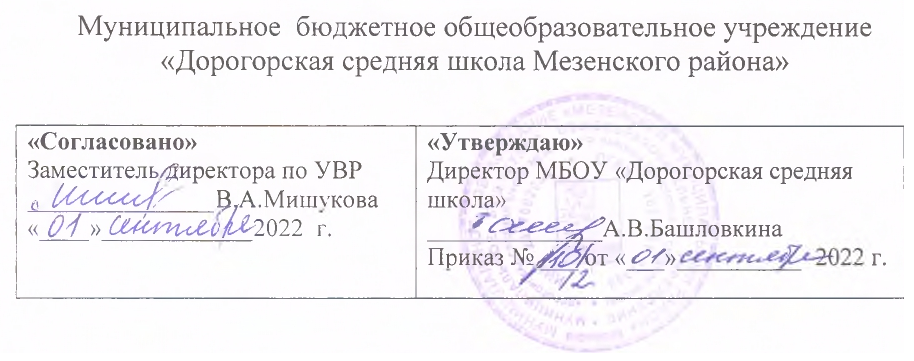 Рабочая программапо учебному предмету «Физическая культура»Уровень образования (класс): начальное общее образование (1-4 классы)Количество часов в 1 классе: 2 часа в неделю, 68 часа в год;Количество часов во 2 классе:2 часа в неделю, 68 часа в год;Количество часов в 3 классе: 2 часа в неделю, 68 часа в год;Количество часов в 4 классе: 2 часа в неделю, 68 часов в год.Количество часов за период обучения: 272 часа.Срок реализации программы: 2022- 2023 г.Учитель: Жидких Марина Васильевна. Квалификационная категория: -Программа разработана на основе авторской программы «Физическая культура» для 1 - 4 классов под редакцией В.И. Ляха, М.: Просвещение, 2014 г., с учетом Федерального государственного образовательного стандарта начального общего образования.с. Дорогорское
2022 г.Пояснительная запискаСодержание учебного предмета «Физическая культура» направлено на воспитание творческих, компетентных и успешных граждан России, способных к активной самореализации в личной, общественной и профессиональной деятельности. В процессе освоения курса у учащихся начальной школы укрепляется здоровье, формируются общие и специфические учебные умения, способы познавательной и предметной деятельности.Содержание программного материала состоит из двух основных частей: базовой и вариативной (дифференцированной). Освоение базовых основ физической культуры объективно необходимо и обязательно для каждого ученика. Без базового компонента невозможна успешная адаптация к жизни в человеческом обществе и эффективное осуществление трудовой деятельности независимо от того, чем бы хотел молодой человек заниматься в будущем.Базовым результатом образования в области физической культуры в начальной школе является освоение учащимися основ физкультурной деятельности. Кроме того, предмет «Физическая культура» способствует развитию личностных качеств учащихся и является средством формирования у обучающихся универсальных способностей (компетенций). Эти способности (компетенции) выражаются в метапредметных результатах образовательного процесса и активно проявляются в разнообразных видах деятельности (культуры), выходящих за рамки предмета «Физическая культура».Универсальные компетенциями учащихся на этапе начального образования по физической культуре являются:умение организовывать собственную деятельность, выбирать и использовать средства для достижения ее цели;умение активно включаться в коллективную деятельность, взаимодействовать со сверстниками в достижении общих целей;умение доносит информацию в доступной, эмоционально - яркой форме в процессе общения и взаимодействия со сверстниками и взрослыми людьми.Вариативная (дифференцированная) часть физической культуры обусловлена необходимостью учета индивидуальных способностей детей, региональных, национальных и местных особенностей.Система физического воспитания объединяет: урочные, внеклассные и внешкольные формы занятий физическими упражнениями и спортом, которые создают максимально благоприятные условия для раскрытия и развития не только физических, но и духовных способностей ребенка, его самоопределения.Основные цели и задачи предмета:Изучение физической культуры на ступени начального общего образования направлено на достижение цели:формирование у учащихся основ здорового образа жизни;развитие творческой самостоятельности посредством освоения двигательной деятельности.Реализация данной цели связана с решением следующих задач:укрепление здоровья, улучшение осанки, профилактика плоскостопия; содействие гармоническому физическому развитию, выработка устойчивости к неблагоприятным условиям внешней среды;овладение школой движений;развитие координационных (точности воспроизведения и дифференцирования пространственных, временных и силовых параметров движений, равновесия, ритма, быстроты и точности реагирования на сигналы, согласования движений, ориентирования в пространстве) и кондиционных (скоростных, скоростно-силовых, выносливости и гибкости) способностей;формирование элементарных знаний о личной гигиене, режиме дня, влиянии физических упражнений на состояние здоровья, работоспособность и развитие двигательных способностей;выработка представлений об основных видах спорта, снарядах и инвентаре, о соблюдении правил техники безопасности во время занятий;приобщение к самостоятельным занятиям физическими упражнениями, подвижными играми, использование их в свободное время на основе формирования интересов к определённым видам двигательной активности и выявления предрасположенности к тем или иным видам спорта;воспитание дисциплинированности, доброжелательного отношения к товарищам, честности, отзывчивости, смелости во время выполнения физических упражнений, содействие развитию психических процессов (представлению, памяти, мышления и др.) в ходе двигательной активности.Критерии и нормы оценки знаний обучающихсяПри оценивании успеваемости учитываются индивидуальные возможности, уровень физического развития и двигательные возможности, последствия заболеваний учащихся.Классификация ошибок и недочетов, влияющих на снижение оценкиМелкими ошибками считаются такие, которые не влияют на качество и результат выполнения. К мелким ошибкам в основном относятся неточность отталкивания, нарушение ритма, неправильное исходное положение, «заступ» при приземлении.Значительные ошибки - это такие, которые не вызывают особого искажения структуры движений, но влияют на качество выполнения, хотя количественный показатель ниже предполагаемого ненамного. К значительным ошибкам относятся:старт не из требуемого положения;отталкивание далеко от планки при выполнении прыжков в длину, высоту;бросок мяча в кольцо, метание в цель с наличием дополнительных движений;несинхронность выполнения упражнения.Грубые ошибки - это такие, которые искажают технику движения, влияют на качество и результат выполнения упражнения.Характеристика цифровой оценки (отметки)Оценка «5» выставляется за качественное выполнение упражнений, допускается наличие мелких ошибок.Оценка «4» выставляется, если допущено не более одной значительной ошибки и несколько мелких.Оценка «3» выставляется, если допущены две значительные ошибки и несколько грубых. Но ученик при повторных выполнениях может улучшить результат.Оценка «2» выставляется, если упражнение просто не выполнено. Причиной невыполнения является наличие грубых ошибок.В 1 - 4 классах оценка за технику ставится лишь при выполнении упражнений в равновесии, лазанье, с элементами акробатики, при построениях, перестроениях, ходьбе. В остальных видах (бег, прыжки, метание, броски, ходьба) необходимо учитывать результат: секунды, количество, длину, высоту.Срок реализации Рабочей программы: 2022-2023 учебный год.Структура рабочей программы состоит из:пояснительной записки;учебно-тематического планирования;календарно-тематического планирования;планируемых предметных результатов освоения предмета;приложений.Учебно - тематическое планированиеРеализация национально-регионального компонента содержания образования:на национально-региональный компонент отведено: 12 часов учебного времени в год на каждый класс. НРК реализуется через уроки лыжной подготовки, региональное тестирование, подвижных игр и теоретических сведений. Лыжная подготовка проводится на школьном и индивидуальном инвентаре.Календарно-тематическое планирование
Календарно-тематическое планирование по физической культуре. 1 классКалендарно-тематическое планирование по физической культуре. 2 классКалендарно-тематическое планирование по физической культуре. 3 классКалендарно – тематическое планирование по физкультуре 4 класс.Планируемые предметные результаты освоения предметаПредметными результатами освоения учащимися содержания программы по физической культуре являются следующие умения:планировать занятия физическими упражнениями в режиме дня, организовывать отдых и досуг с использованием средств физической культуры;излагать факты истории развития физической культуры, характеризовать её роль и значение в жизнедеятельности человека, связь с трудовой и военной деятельностью;представлять физическую культуру как средство укрепления здоровья,физического развития и физической подготовки человека;измерять (познавать) индивидуальные показатели физического развития (длину и массу тела), развития основных физических качеств;оказывать посильную помощь и моральную поддержку сверстникам при выполнении учебных заданий, доброжелательно и уважительно объяснять ошибки и способы их устранения;организовывать и проводить со сверстниками подвижные игры и элементы соревнований, осуществлять их объективное судейство;бережно обращаться с инвентарём и оборудованием, соблюдать требования техники безопасности к местам проведения;организовывать и проводить занятия физической культурой с разной целевой направленностью, подбирать для них физические упражнения и выполнять их с заданной дозировкой нагрузки;характеризовать физическую нагрузку по показателю частоты пульса,регулировать её напряжённость во время занятий по развитию физических качеств;взаимодействовать со сверстниками по правилам проведения подвижных игр и соревнований;в доступной форме объяснять правила (технику) выполнения двигательных действий, анализировать и находить ошибки, эффективно их исправлять;подавать строевые команды, вести подсчёт при выполнении общеразвивающих упражнений;находить отличительные особенности в выполнении двигательного действия разными учениками, выделять отличительные признаки и элементы;выполнять акробатические и гимнастические комбинации на необходимом техничном уровне, характеризовать признаки техничного исполнения;выполнять технические действия из базовых видов спорта, применять их в игровой и соревновательной деятельности;применять жизненно важные двигательные навыки и умения различными способами, в различных изменяющихся, вариативных условиях.Приложения 1 классВ результате освоения программного материала по физической культуре учащиеся 1 класса должны: иметь представление:о связи занятий физическими упражнениями с укреплением здоровья и повышением физической подготовленности;о способах изменения направления и скорости движения;о режиме дня и личной гигиене;о правилах составления комплексов утренней зарядки; уметь:выполнять комплексы упражнений, направленные на формирование правильной осанки;выполнять комплексы упражнений утренней зарядки и физкультминуток;играть в подвижные игры;выполнять передвижения в ходьбе, беге, прыжках разными способами;выполнять строевые упражнения;демонстрировать уровень физической подготовленности (см. табл. 1).классВ результате освоения Обязательного минимума содержания учебного предмета «Физическая культура» учащиеся 2 класса должны: иметь представление:о зарождении древних Олимпийских игр;о физических качествах и общих правилах определения уровня их развития;о правилах проведения закаливающих процедур;об осанке и правилах использования комплексов физических упражнений для формирования правильной осанки;уметь:определять уровень развития физических качеств (силы, быстроты, гибкости);вести наблюдения за физическим развитием и физической подготовленностью;выполнять закаливающие водные процедуры (обтирание);выполнять комплексы упражнений для формирования правильной осанки;выполнять комплексы упражнений для развития точности метания малого мяча;выполнять комплексы упражнений для развития равновесия;демонстрировать уровень физической подготовленности (см. табл. 2).Таблица №2классВ результате освоения обязательного минимума содержания учебного предмета «Физическая культура» учащиеся 3 класса должны: иметь представление:о физической культуре и ее содержании у народов Древней Руси;о разновидностях физических упражнений: общеразвивающих, подводящих и соревновательных;об особенностях игры в футбол, баскетбол, волейбол; уметь:составлять и выполнять комплексы общеразвивающих упражнений на развитие силы, быстроты, гибкости и координации;выполнять комплексы общеразвивающих и подводящих упражнений для освоения технических действий игры в футбол, баскетбол и волейбол;проводить закаливающие процедуры (обливание под душем);составлять правила элементарных соревнований, выявлять лучшие результаты в развитии силы, быстроты и координации в процессе соревнований;вести наблюдения за показателями частоты сердечных сокращений во время выполнения физических упражнений;демонстрировать уровень физической подготовленности (см. табл. 3).классВ результате освоения Обязательного минимума содержания учебного предмета «Физическая культура» учащиеся IV класса должны: знать и иметь представление:о роли и значении занятий физическими упражнениями в подготовке солдат в русской армии;о физической подготовке и ее связи с развитием физических качеств, систем дыхания и кровообращения;о физической нагрузке и способах ее регулирования;о причинах возникновения травм во время занятий физическими упражнениями, профилактике травматизма;уметь:вести дневник самонаблюдения;выполнять простейшие акробатические и гимнастические комбинации;подсчитывать частоту сердечных сокращений при выполнении физических упражнений с разной нагрузкой;выполнять игровые действия в футболе, баскетболе и волейболе, играть по упрощенным правилам;оказывать доврачебную помощь при ссадинах, царапинах, легких ушибах и потертостях;демонстрировать уровень физической подготовленности (см. табл. 4).№ТемаКол-во часов в 1классеКол-во часов/ зачето в во 2классеКол-во часов/за четов в3 классеКол-во часов/з ачётов в 4классеУУД1Легкаяатлетикаикроссоваяподготовка1919/319/419/5Личностныемотивационная основа на занятия лёгкой атлетикой;-учебно-познавательный интерес к занятиям лёгкой атлетики.Регулятивные-умения принимать и сохранять учебную задачу, направленную на формирование и развитие двигательных качеств (скоростно-силовой направленности);планировать свои действия при выполнении ходьбы, разновидностей бега, метании мяча с места, на дальность; прыжков в длину с места, разбега; в высоту;комплексов упражнений с предметами и без и условиями их реализации;учитывать правило в планировании и контроле способа решения;адекватно воспринимать оценку учителя;-оценивать правильность выполнения двигательных действий.Познавательныеосуществлять анализ выполненных легкоатлетических действий;активно включаться в процесс выполнения заданий по лёгкой атлетике;выражать творческое отношение к выполнению комплексов общеразвивающих упражнений с предметами и без.Коммуникативныеуметь слушать и вступать в диалог с учителем и учащимися;-участвовать в коллективном обсуждении легкоатлетических упражнений.2Подвижн ые игры сэлементамиспортивн ых игр1818/118/118/1Реулятивные:правильно распределять нагрузку и отдых в процессе ее выполнения;организовывать самостоятельную деятельность с учетом требования ее безопасности, сохранности инвентаря и оборудования, организации мест занятий;технически правильно выполнять двигательные действия из базовых видов спорта, использовать их в игровойи соревновательной деятельности;.3Гимнастика сэлементамиакробатик1414/314/314/3Познавательные:- осмыслить технику выполнения разучиваемых заданий и упражнений, осознать важность освоения универсальных уменийисвязанных с выполнением упражнений. Регулятивные:выполнять задания и анализировать техникувыполнения упражнений и давать объективную оценку выполнения упражнений;организовать самостоятельную деятельность с учетом требований ее безопасности,технически правильно выполнять двигательные действия.4Лыжнаяподготовка1517/317/117/1Личностныемотивационная основа на занятия лыжными гонками, занятиями на свежем воздухе;-учебно-познавательный интерес к занятиям лыжной подготовкой. Регулятивные-умения принимать и сохранять учебную задачу, направленную на формирование и развитие двигательных качеств (скоростной выносливости);учитывать правило в планировании и контроле способа решения;адекватно воспринимать оценку учителя;-оценивать правильность выполнения двигательных действий при перемещении на лыжах.Познавательныеосуществлять анализ выполненных действий; - активно включаться в процесс выполнения заданий по лыжной подготовке;выражать творческое отношение к выполнению заданий с лыжными палками и без.Коммуникативныеуметь слушать и вступать в диалог;способен участвовать в речевом общении.5Промежуточнаяаттестация1111ИтогоИтого68686868	№ппДатапроведенияДатапроведенияТемаФормаурокаОсновные виды деятельности обучающихся на уровне учебных действийОсновные виды деятельности обучающихся на уровне учебных действийОсновные виды деятельности обучающихся на уровне учебных действий	№ппПланируемаяФактическаяПредметныеЛичностныеМетапредметныеЛегкая атлетика (11 часов)Легкая атлетика (11 часов)Легкая атлетика (11 часов)Легкая атлетика (11 часов)Легкая атлетика (11 часов)Легкая атлетика (11 часов)Легкая атлетика (11 часов)Легкая атлетика (11 часов)1Т.Б. на уроках по легкой атлетике.ВводныйНаучится: выполнять действияпо образцу, построение в шеренгу, колонну; соблюдать правила поведения в спортивномзале; выполнять простейший комплекс ОРУФормирование навыкасистематическогонаблюдения за своимфизическим состоянием,величиной физическихнагрузок.Развитиесамостоятельности иличной ответственностиза свои поступки наоснове представлений онравственных нормах.Развитие этических чувств,доброжелательности и эмоционально - нравственной отзывчивости, понимания и сопереживания чувствам других людей.Формированиеэстетических потребностей, ценностей и чувствФормирование и проявлениеположительных качеств личности,дисциплинированности,трудолюбия и упорства вдостижениипоставленной цели.Познавательные: Осмысление, объяснение своего двигательного опыта.Осознание важности освоения универсальных умений связанных с выполнением упражнений.Осмысление техники выполнения разучиваемых заданий и упражнений.Коммуникативные: Формирование способов позитивного взаимодействия со сверстниками в парах и группах при разучиванииупражнений.Умение объяснять ошибки при выполнении упражнений.Умение управлять эмоциями при общении со сверстниками и взрослыми, сохранять хладнокровие, сдержанность, рассудительность.Умение с достаточной полнотой и точностью выражать свои мысли  соответствии с задачами урока, владение специальной терминологией.Регулятивные: Умение организовать самостоятельную деятельность с учетом требований ее безопасности, сохранности инвентаря и оборудования, организации мест занятий.Умение характеризовать, выполнять задание в соответствии с целью и анализировать технику выполнения упражнений, давать объективную оценку технике выполнения упражнений на основе освоенных знаний и имеющегося опыта.Умение технически правильно выполнять двигательные действия из базовых видов спорта, использовать их в игровой и соревновательной деятельности.Умение планировать собственную деятельность, распределять нагрузку и отдых в процессе ее выполнения.Умение видеть красоту движений, выделять и обосновывать эстетические признаки в движениях и передвижениях человека.2Строевые упражнения.ИгровойНаучится: выполнять команды: «Смирно», «Равняйсь»; Бегать по дистанции. Уметь: выполнять простейший комплекс ОРУ по образцу;Бегать по дистанции 30м.Знать: правила игры;Формирование навыкасистематическогонаблюдения за своимфизическим состоянием,величиной физическихнагрузок.Развитиесамостоятельности иличной ответственностиза свои поступки наоснове представлений онравственных нормах.Развитие этических чувств,доброжелательности и эмоционально - нравственной отзывчивости, понимания и сопереживания чувствам других людей.Формированиеэстетических потребностей, ценностей и чувствФормирование и проявлениеположительных качеств личности,дисциплинированности,трудолюбия и упорства вдостижениипоставленной цели.Познавательные: Осмысление, объяснение своего двигательного опыта.Осознание важности освоения универсальных умений связанных с выполнением упражнений.Осмысление техники выполнения разучиваемых заданий и упражнений.Коммуникативные: Формирование способов позитивного взаимодействия со сверстниками в парах и группах при разучиванииупражнений.Умение объяснять ошибки при выполнении упражнений.Умение управлять эмоциями при общении со сверстниками и взрослыми, сохранять хладнокровие, сдержанность, рассудительность.Умение с достаточной полнотой и точностью выражать свои мысли  соответствии с задачами урока, владение специальной терминологией.Регулятивные: Умение организовать самостоятельную деятельность с учетом требований ее безопасности, сохранности инвентаря и оборудования, организации мест занятий.Умение характеризовать, выполнять задание в соответствии с целью и анализировать технику выполнения упражнений, давать объективную оценку технике выполнения упражнений на основе освоенных знаний и имеющегося опыта.Умение технически правильно выполнять двигательные действия из базовых видов спорта, использовать их в игровой и соревновательной деятельности.Умение планировать собственную деятельность, распределять нагрузку и отдых в процессе ее выполнения.Умение видеть красоту движений, выделять и обосновывать эстетические признаки в движениях и передвижениях человека.3- 4Тестирование бега на30 м с высокого старта. Подвижная игра с элементами лёгкой атлетики.ИгровойУметь: выполнять простейший комплекс ОРУ по образцу. Бегать по дистанции 30 м.Знать: правила игры;Формирование навыкасистематическогонаблюдения за своимфизическим состоянием,величиной физическихнагрузок.Развитиесамостоятельности иличной ответственностиза свои поступки наоснове представлений онравственных нормах.Развитие этических чувств,доброжелательности и эмоционально - нравственной отзывчивости, понимания и сопереживания чувствам других людей.Формированиеэстетических потребностей, ценностей и чувствФормирование и проявлениеположительных качеств личности,дисциплинированности,трудолюбия и упорства вдостижениипоставленной цели.Познавательные: Осмысление, объяснение своего двигательного опыта.Осознание важности освоения универсальных умений связанных с выполнением упражнений.Осмысление техники выполнения разучиваемых заданий и упражнений.Коммуникативные: Формирование способов позитивного взаимодействия со сверстниками в парах и группах при разучиванииупражнений.Умение объяснять ошибки при выполнении упражнений.Умение управлять эмоциями при общении со сверстниками и взрослыми, сохранять хладнокровие, сдержанность, рассудительность.Умение с достаточной полнотой и точностью выражать свои мысли  соответствии с задачами урока, владение специальной терминологией.Регулятивные: Умение организовать самостоятельную деятельность с учетом требований ее безопасности, сохранности инвентаря и оборудования, организации мест занятий.Умение характеризовать, выполнять задание в соответствии с целью и анализировать технику выполнения упражнений, давать объективную оценку технике выполнения упражнений на основе освоенных знаний и имеющегося опыта.Умение технически правильно выполнять двигательные действия из базовых видов спорта, использовать их в игровой и соревновательной деятельности.Умение планировать собственную деятельность, распределять нагрузку и отдых в процессе ее выполнения.Умение видеть красоту движений, выделять и обосновывать эстетические признаки в движениях и передвижениях человека.5Техника прыжка в длину с местаИгровойУметь: выполнять простейший комплекс ОРУ по образцу;Научится: прыжкам в длину с места;подтягиваться вположение вис наперекладине.Знать: правила игры.Формирование навыкасистематическогонаблюдения за своимфизическим состоянием,величиной физическихнагрузок.Развитиесамостоятельности иличной ответственностиза свои поступки наоснове представлений онравственных нормах.Развитие этических чувств,доброжелательности и эмоционально - нравственной отзывчивости, понимания и сопереживания чувствам других людей.Формированиеэстетических потребностей, ценностей и чувствФормирование и проявлениеположительных качеств личности,дисциплинированности,трудолюбия и упорства вдостижениипоставленной цели.Познавательные: Осмысление, объяснение своего двигательного опыта.Осознание важности освоения универсальных умений связанных с выполнением упражнений.Осмысление техники выполнения разучиваемых заданий и упражнений.Коммуникативные: Формирование способов позитивного взаимодействия со сверстниками в парах и группах при разучиванииупражнений.Умение объяснять ошибки при выполнении упражнений.Умение управлять эмоциями при общении со сверстниками и взрослыми, сохранять хладнокровие, сдержанность, рассудительность.Умение с достаточной полнотой и точностью выражать свои мысли  соответствии с задачами урока, владение специальной терминологией.Регулятивные: Умение организовать самостоятельную деятельность с учетом требований ее безопасности, сохранности инвентаря и оборудования, организации мест занятий.Умение характеризовать, выполнять задание в соответствии с целью и анализировать технику выполнения упражнений, давать объективную оценку технике выполнения упражнений на основе освоенных знаний и имеющегося опыта.Умение технически правильно выполнять двигательные действия из базовых видов спорта, использовать их в игровой и соревновательной деятельности.Умение планировать собственную деятельность, распределять нагрузку и отдых в процессе ее выполнения.Умение видеть красоту движений, выделять и обосновывать эстетические признаки в движениях и передвижениях человека.6Прыжки в длину с места.ИгровойУметь: выполнять простейший комплекс ОРУ по образцу; выполнять прыжки в длину с места.Знать: правила игры.Формирование навыкасистематическогонаблюдения за своимфизическим состоянием,величиной физическихнагрузок.Развитиесамостоятельности иличной ответственностиза свои поступки наоснове представлений онравственных нормах.Развитие этических чувств,доброжелательности и эмоционально - нравственной отзывчивости, понимания и сопереживания чувствам других людей.Формированиеэстетических потребностей, ценностей и чувствФормирование и проявлениеположительных качеств личности,дисциплинированности,трудолюбия и упорства вдостижениипоставленной цели.Познавательные: Осмысление, объяснение своего двигательного опыта.Осознание важности освоения универсальных умений связанных с выполнением упражнений.Осмысление техники выполнения разучиваемых заданий и упражнений.Коммуникативные: Формирование способов позитивного взаимодействия со сверстниками в парах и группах при разучиванииупражнений.Умение объяснять ошибки при выполнении упражнений.Умение управлять эмоциями при общении со сверстниками и взрослыми, сохранять хладнокровие, сдержанность, рассудительность.Умение с достаточной полнотой и точностью выражать свои мысли  соответствии с задачами урока, владение специальной терминологией.Регулятивные: Умение организовать самостоятельную деятельность с учетом требований ее безопасности, сохранности инвентаря и оборудования, организации мест занятий.Умение характеризовать, выполнять задание в соответствии с целью и анализировать технику выполнения упражнений, давать объективную оценку технике выполнения упражнений на основе освоенных знаний и имеющегося опыта.Умение технически правильно выполнять двигательные действия из базовых видов спорта, использовать их в игровой и соревновательной деятельности.Умение планировать собственную деятельность, распределять нагрузку и отдых в процессе ее выполнения.Умение видеть красоту движений, выделять и обосновывать эстетические признаки в движениях и передвижениях человека.7Прыжки в длину с места на результат.ИгровойУметь: выполнять простейший комплекс ОРУ по образцу; выполнять прыжки в длину с места.Знать: правила игры;Формирование навыкасистематическогонаблюдения за своимфизическим состоянием,величиной физическихнагрузок.Развитиесамостоятельности иличной ответственностиза свои поступки наоснове представлений онравственных нормах.Развитие этических чувств,доброжелательности и эмоционально - нравственной отзывчивости, понимания и сопереживания чувствам других людей.Формированиеэстетических потребностей, ценностей и чувствФормирование и проявлениеположительных качеств личности,дисциплинированности,трудолюбия и упорства вдостижениипоставленной цели.Познавательные: Осмысление, объяснение своего двигательного опыта.Осознание важности освоения универсальных умений связанных с выполнением упражнений.Осмысление техники выполнения разучиваемых заданий и упражнений.Коммуникативные: Формирование способов позитивного взаимодействия со сверстниками в парах и группах при разучиванииупражнений.Умение объяснять ошибки при выполнении упражнений.Умение управлять эмоциями при общении со сверстниками и взрослыми, сохранять хладнокровие, сдержанность, рассудительность.Умение с достаточной полнотой и точностью выражать свои мысли  соответствии с задачами урока, владение специальной терминологией.Регулятивные: Умение организовать самостоятельную деятельность с учетом требований ее безопасности, сохранности инвентаря и оборудования, организации мест занятий.Умение характеризовать, выполнять задание в соответствии с целью и анализировать технику выполнения упражнений, давать объективную оценку технике выполнения упражнений на основе освоенных знаний и имеющегося опыта.Умение технически правильно выполнять двигательные действия из базовых видов спорта, использовать их в игровой и соревновательной деятельности.Умение планировать собственную деятельность, распределять нагрузку и отдых в процессе ее выполнения.Умение видеть красоту движений, выделять и обосновывать эстетические признаки в движениях и передвижениях человека.8Техника метания мяча.ИгровойУметь: выполнять простейший комплекс ОРУ по образцу;Научится: выполнять простейший комплекс ОРУ по образцу; технике метания мяча. Знать: правила игры;Формирование навыкасистематическогонаблюдения за своимфизическим состоянием,величиной физическихнагрузок.Развитиесамостоятельности иличной ответственностиза свои поступки наоснове представлений онравственных нормах.Развитие этических чувств,доброжелательности и эмоционально - нравственной отзывчивости, понимания и сопереживания чувствам других людей.Формированиеэстетических потребностей, ценностей и чувствФормирование и проявлениеположительных качеств личности,дисциплинированности,трудолюбия и упорства вдостижениипоставленной цели.Познавательные: Осмысление, объяснение своего двигательного опыта.Осознание важности освоения универсальных умений связанных с выполнением упражнений.Осмысление техники выполнения разучиваемых заданий и упражнений.Коммуникативные: Формирование способов позитивного взаимодействия со сверстниками в парах и группах при разучиванииупражнений.Умение объяснять ошибки при выполнении упражнений.Умение управлять эмоциями при общении со сверстниками и взрослыми, сохранять хладнокровие, сдержанность, рассудительность.Умение с достаточной полнотой и точностью выражать свои мысли  соответствии с задачами урока, владение специальной терминологией.Регулятивные: Умение организовать самостоятельную деятельность с учетом требований ее безопасности, сохранности инвентаря и оборудования, организации мест занятий.Умение характеризовать, выполнять задание в соответствии с целью и анализировать технику выполнения упражнений, давать объективную оценку технике выполнения упражнений на основе освоенных знаний и имеющегося опыта.Умение технически правильно выполнять двигательные действия из базовых видов спорта, использовать их в игровой и соревновательной деятельности.Умение планировать собственную деятельность, распределять нагрузку и отдых в процессе ее выполнения.Умение видеть красоту движений, выделять и обосновывать эстетические признаки в движениях и передвижениях человека.9Техника челночного бега 3х10.КомбинированныйУметь: выполнять простейший комплекс ОРУ по образцу; метать мяч;подтягиваться вположение вис наперекладинеФормирование навыкасистематическогонаблюдения за своимфизическим состоянием,величиной физическихнагрузок.Развитиесамостоятельности иличной ответственностиза свои поступки наоснове представлений онравственных нормах.Развитие этических чувств,доброжелательности и эмоционально - нравственной отзывчивости, понимания и сопереживания чувствам других людей.Формированиеэстетических потребностей, ценностей и чувствФормирование и проявлениеположительных качеств личности,дисциплинированности,трудолюбия и упорства вдостижениипоставленной цели.Познавательные: Осмысление, объяснение своего двигательного опыта.Осознание важности освоения универсальных умений связанных с выполнением упражнений.Осмысление техники выполнения разучиваемых заданий и упражнений.Коммуникативные: Формирование способов позитивного взаимодействия со сверстниками в парах и группах при разучиванииупражнений.Умение объяснять ошибки при выполнении упражнений.Умение управлять эмоциями при общении со сверстниками и взрослыми, сохранять хладнокровие, сдержанность, рассудительность.Умение с достаточной полнотой и точностью выражать свои мысли  соответствии с задачами урока, владение специальной терминологией.Регулятивные: Умение организовать самостоятельную деятельность с учетом требований ее безопасности, сохранности инвентаря и оборудования, организации мест занятий.Умение характеризовать, выполнять задание в соответствии с целью и анализировать технику выполнения упражнений, давать объективную оценку технике выполнения упражнений на основе освоенных знаний и имеющегося опыта.Умение технически правильно выполнять двигательные действия из базовых видов спорта, использовать их в игровой и соревновательной деятельности.Умение планировать собственную деятельность, распределять нагрузку и отдых в процессе ее выполнения.Умение видеть красоту движений, выделять и обосновывать эстетические признаки в движениях и передвижениях человека.10Тестирование челночного бега 3х10.ИгровойУметь: выполнять простейший комплекс ОРУ по образцу; метать мяч;Знать: правила игры;Формирование навыкасистематическогонаблюдения за своимфизическим состоянием,величиной физическихнагрузок.Развитиесамостоятельности иличной ответственностиза свои поступки наоснове представлений онравственных нормах.Развитие этических чувств,доброжелательности и эмоционально - нравственной отзывчивости, понимания и сопереживания чувствам других людей.Формированиеэстетических потребностей, ценностей и чувствФормирование и проявлениеположительных качеств личности,дисциплинированности,трудолюбия и упорства вдостижениипоставленной цели.Познавательные: Осмысление, объяснение своего двигательного опыта.Осознание важности освоения универсальных умений связанных с выполнением упражнений.Осмысление техники выполнения разучиваемых заданий и упражнений.Коммуникативные: Формирование способов позитивного взаимодействия со сверстниками в парах и группах при разучиванииупражнений.Умение объяснять ошибки при выполнении упражнений.Умение управлять эмоциями при общении со сверстниками и взрослыми, сохранять хладнокровие, сдержанность, рассудительность.Умение с достаточной полнотой и точностью выражать свои мысли  соответствии с задачами урока, владение специальной терминологией.Регулятивные: Умение организовать самостоятельную деятельность с учетом требований ее безопасности, сохранности инвентаря и оборудования, организации мест занятий.Умение характеризовать, выполнять задание в соответствии с целью и анализировать технику выполнения упражнений, давать объективную оценку технике выполнения упражнений на основе освоенных знаний и имеющегося опыта.Умение технически правильно выполнять двигательные действия из базовых видов спорта, использовать их в игровой и соревновательной деятельности.Умение планировать собственную деятельность, распределять нагрузку и отдых в процессе ее выполнения.Умение видеть красоту движений, выделять и обосновывать эстетические признаки в движениях и передвижениях человека.11Прыжки через скакалку.Прыжки через скакалку на результатИгровойУметь: выполнять простейший комплекс ОРУ по образцу; Научится: прыгать через скакалку.Знать: правила игры;Формирование навыкасистематическогонаблюдения за своимфизическим состоянием,величиной физическихнагрузок.Развитиесамостоятельности иличной ответственностиза свои поступки наоснове представлений онравственных нормах.Развитие этических чувств,доброжелательности и эмоционально - нравственной отзывчивости, понимания и сопереживания чувствам других людей.Формированиеэстетических потребностей, ценностей и чувствФормирование и проявлениеположительных качеств личности,дисциплинированности,трудолюбия и упорства вдостижениипоставленной цели.Познавательные: Осмысление, объяснение своего двигательного опыта.Осознание важности освоения универсальных умений связанных с выполнением упражнений.Осмысление техники выполнения разучиваемых заданий и упражнений.Коммуникативные: Формирование способов позитивного взаимодействия со сверстниками в парах и группах при разучиванииупражнений.Умение объяснять ошибки при выполнении упражнений.Умение управлять эмоциями при общении со сверстниками и взрослыми, сохранять хладнокровие, сдержанность, рассудительность.Умение с достаточной полнотой и точностью выражать свои мысли  соответствии с задачами урока, владение специальной терминологией.Регулятивные: Умение организовать самостоятельную деятельность с учетом требований ее безопасности, сохранности инвентаря и оборудования, организации мест занятий.Умение характеризовать, выполнять задание в соответствии с целью и анализировать технику выполнения упражнений, давать объективную оценку технике выполнения упражнений на основе освоенных знаний и имеющегося опыта.Умение технически правильно выполнять двигательные действия из базовых видов спорта, использовать их в игровой и соревновательной деятельности.Умение планировать собственную деятельность, распределять нагрузку и отдых в процессе ее выполнения.Умение видеть красоту движений, выделять и обосновывать эстетические признаки в движениях и передвижениях человека.Подвижные игры (7 часов)Подвижные игры (7 часов)Подвижные игры (7 часов)Подвижные игры (7 часов)Подвижные игры (7 часов)Подвижные игры (7 часов)Подвижные игры (7 часов)Подвижные игры (7 часов)12Т.Б. на уроке по подвижным играм.ВводныйЗнать:правила поведения на уроке по подвижным играм.Уметь: выполнять комплекс ОРУ.Знать: правила игры;Формирование навыкасистематическогонаблюдения за своимфизическимсостоянием, величиной физическихнагрузок.Развитиесамостоятельности иличнойответственности засвои поступки наоснове представленийо нравственныхнормах.Развитие этическихчувств,доброжелательности иэмоционально-нравственнойотзывчивости,понимания исопереживаниячувствам другихлюдей.Формированиеэстетическихпотребностей,ценностей и чувств.Познавательные: Осмысление, объяснение своего двигательногоопыта.Осознание важности освоения универсальных умений связанных с выполнением упражнений.Осмысление техники выполнения разучиваемых заданий и упражнений. Коммуникативные: Формирование способов позитивного взаимодействия со сверстниками в парах и группах при разучивании упражнений. Умение объяснять ошибки при выполнении упражнений.Умение управлять эмоциями при общении со сверстниками и взрослыми, сохранять хладнокровие, сдержанность, рассудительность. Умение с достаточной полнотой и точностью выражать свои мысли в соответствии с задачами урока, владение специальной терминологией. Регулятивные: Умение организовать самостоятельную деятельность с учетом требований ее безопасности, сохранности инвентаря и оборудования, организации мест занятий.Умение характеризовать, выполнять задание в соответствии с целью и анализировать технику выполнения упражнений, давать объективную оценку технике выполнения упражнений на основе освоенных знаний и имеющегося опыта.Умение технически правильно выполнять двигательные действия из базовых видов спорта, использовать их в игровой и соревновательной деятельности.Умение планировать собственную деятельность, распределять нагрузку и отдых в процессе ее выполнения. Умение видеть красоту движений, выделять и обосновывать эстетические признаки в движениях и передвижениях человека.13Передачи и ловли мяча на месте. Подвижная игра «Волки во рву».ИгровойУметь: выполнять комплекс ОРУ. Научится: технике передачи и ловли. мяча на месте. Знать: правила игры;Формирование навыкасистематическогонаблюдения за своимфизическимсостоянием, величиной физическихнагрузок.Развитиесамостоятельности иличнойответственности засвои поступки наоснове представленийо нравственныхнормах.Развитие этическихчувств,доброжелательности иэмоционально-нравственнойотзывчивости,понимания исопереживаниячувствам другихлюдей.Формированиеэстетическихпотребностей,ценностей и чувств.Познавательные: Осмысление, объяснение своего двигательногоопыта.Осознание важности освоения универсальных умений связанных с выполнением упражнений.Осмысление техники выполнения разучиваемых заданий и упражнений. Коммуникативные: Формирование способов позитивного взаимодействия со сверстниками в парах и группах при разучивании упражнений. Умение объяснять ошибки при выполнении упражнений.Умение управлять эмоциями при общении со сверстниками и взрослыми, сохранять хладнокровие, сдержанность, рассудительность. Умение с достаточной полнотой и точностью выражать свои мысли в соответствии с задачами урока, владение специальной терминологией. Регулятивные: Умение организовать самостоятельную деятельность с учетом требований ее безопасности, сохранности инвентаря и оборудования, организации мест занятий.Умение характеризовать, выполнять задание в соответствии с целью и анализировать технику выполнения упражнений, давать объективную оценку технике выполнения упражнений на основе освоенных знаний и имеющегося опыта.Умение технически правильно выполнять двигательные действия из базовых видов спорта, использовать их в игровой и соревновательной деятельности.Умение планировать собственную деятельность, распределять нагрузку и отдых в процессе ее выполнения. Умение видеть красоту движений, выделять и обосновывать эстетические признаки в движениях и передвижениях человека.14Эстафеты.ИгровойУметь: выполнять комплекс ОРУ; выполнять передачи и ловли мяча на месте, выполнять ведение мяча на месте;Знать: правила игры.Формирование навыкасистематическогонаблюдения за своимфизическимсостоянием, величиной физическихнагрузок.Развитиесамостоятельности иличнойответственности засвои поступки наоснове представленийо нравственныхнормах.Развитие этическихчувств,доброжелательности иэмоционально-нравственнойотзывчивости,понимания исопереживаниячувствам другихлюдей.Формированиеэстетическихпотребностей,ценностей и чувств.Познавательные: Осмысление, объяснение своего двигательногоопыта.Осознание важности освоения универсальных умений связанных с выполнением упражнений.Осмысление техники выполнения разучиваемых заданий и упражнений. Коммуникативные: Формирование способов позитивного взаимодействия со сверстниками в парах и группах при разучивании упражнений. Умение объяснять ошибки при выполнении упражнений.Умение управлять эмоциями при общении со сверстниками и взрослыми, сохранять хладнокровие, сдержанность, рассудительность. Умение с достаточной полнотой и точностью выражать свои мысли в соответствии с задачами урока, владение специальной терминологией. Регулятивные: Умение организовать самостоятельную деятельность с учетом требований ее безопасности, сохранности инвентаря и оборудования, организации мест занятий.Умение характеризовать, выполнять задание в соответствии с целью и анализировать технику выполнения упражнений, давать объективную оценку технике выполнения упражнений на основе освоенных знаний и имеющегося опыта.Умение технически правильно выполнять двигательные действия из базовых видов спорта, использовать их в игровой и соревновательной деятельности.Умение планировать собственную деятельность, распределять нагрузку и отдых в процессе ее выполнения. Умение видеть красоту движений, выделять и обосновывать эстетические признаки в движениях и передвижениях человека.15Подвижная игра «Мышеловка».ИгровойУметь: выполнять комплекс ОРУ; выполнять передачи и ловли мяча наместе.Знать: правила игры;Формирование навыкасистематическогонаблюдения за своимфизическимсостоянием, величиной физическихнагрузок.Развитиесамостоятельности иличнойответственности засвои поступки наоснове представленийо нравственныхнормах.Развитие этическихчувств,доброжелательности иэмоционально-нравственнойотзывчивости,понимания исопереживаниячувствам другихлюдей.Формированиеэстетическихпотребностей,ценностей и чувств.Познавательные: Осмысление, объяснение своего двигательногоопыта.Осознание важности освоения универсальных умений связанных с выполнением упражнений.Осмысление техники выполнения разучиваемых заданий и упражнений. Коммуникативные: Формирование способов позитивного взаимодействия со сверстниками в парах и группах при разучивании упражнений. Умение объяснять ошибки при выполнении упражнений.Умение управлять эмоциями при общении со сверстниками и взрослыми, сохранять хладнокровие, сдержанность, рассудительность. Умение с достаточной полнотой и точностью выражать свои мысли в соответствии с задачами урока, владение специальной терминологией. Регулятивные: Умение организовать самостоятельную деятельность с учетом требований ее безопасности, сохранности инвентаря и оборудования, организации мест занятий.Умение характеризовать, выполнять задание в соответствии с целью и анализировать технику выполнения упражнений, давать объективную оценку технике выполнения упражнений на основе освоенных знаний и имеющегося опыта.Умение технически правильно выполнять двигательные действия из базовых видов спорта, использовать их в игровой и соревновательной деятельности.Умение планировать собственную деятельность, распределять нагрузку и отдых в процессе ее выполнения. Умение видеть красоту движений, выделять и обосновывать эстетические признаки в движениях и передвижениях человека.16Техника ведения мяча на месте. Подвижная игра «Бросай - поймай».ИгровойНаучится: технике ведения мяча на месте.Уметь: выполнять комплекс ОРУ;Знать: правила игры.Формирование навыкасистематическогонаблюдения за своимфизическимсостоянием, величиной физическихнагрузок.Развитиесамостоятельности иличнойответственности засвои поступки наоснове представленийо нравственныхнормах.Развитие этическихчувств,доброжелательности иэмоционально-нравственнойотзывчивости,понимания исопереживаниячувствам другихлюдей.Формированиеэстетическихпотребностей,ценностей и чувств.Познавательные: Осмысление, объяснение своего двигательногоопыта.Осознание важности освоения универсальных умений связанных с выполнением упражнений.Осмысление техники выполнения разучиваемых заданий и упражнений. Коммуникативные: Формирование способов позитивного взаимодействия со сверстниками в парах и группах при разучивании упражнений. Умение объяснять ошибки при выполнении упражнений.Умение управлять эмоциями при общении со сверстниками и взрослыми, сохранять хладнокровие, сдержанность, рассудительность. Умение с достаточной полнотой и точностью выражать свои мысли в соответствии с задачами урока, владение специальной терминологией. Регулятивные: Умение организовать самостоятельную деятельность с учетом требований ее безопасности, сохранности инвентаря и оборудования, организации мест занятий.Умение характеризовать, выполнять задание в соответствии с целью и анализировать технику выполнения упражнений, давать объективную оценку технике выполнения упражнений на основе освоенных знаний и имеющегося опыта.Умение технически правильно выполнять двигательные действия из базовых видов спорта, использовать их в игровой и соревновательной деятельности.Умение планировать собственную деятельность, распределять нагрузку и отдых в процессе ее выполнения. Умение видеть красоту движений, выделять и обосновывать эстетические признаки в движениях и передвижениях человека.17Техника ведения мяча в движении.Подвижная игра «Затейники».ИгровойУметь: выполнять ведение мяча на месте; выполнять комплекс ОРУ;Знать: правила игры.Формирование навыкасистематическогонаблюдения за своимфизическимсостоянием, величиной физическихнагрузок.Развитиесамостоятельности иличнойответственности засвои поступки наоснове представленийо нравственныхнормах.Развитие этическихчувств,доброжелательности иэмоционально-нравственнойотзывчивости,понимания исопереживаниячувствам другихлюдей.Формированиеэстетическихпотребностей,ценностей и чувств.Познавательные: Осмысление, объяснение своего двигательногоопыта.Осознание важности освоения универсальных умений связанных с выполнением упражнений.Осмысление техники выполнения разучиваемых заданий и упражнений. Коммуникативные: Формирование способов позитивного взаимодействия со сверстниками в парах и группах при разучивании упражнений. Умение объяснять ошибки при выполнении упражнений.Умение управлять эмоциями при общении со сверстниками и взрослыми, сохранять хладнокровие, сдержанность, рассудительность. Умение с достаточной полнотой и точностью выражать свои мысли в соответствии с задачами урока, владение специальной терминологией. Регулятивные: Умение организовать самостоятельную деятельность с учетом требований ее безопасности, сохранности инвентаря и оборудования, организации мест занятий.Умение характеризовать, выполнять задание в соответствии с целью и анализировать технику выполнения упражнений, давать объективную оценку технике выполнения упражнений на основе освоенных знаний и имеющегося опыта.Умение технически правильно выполнять двигательные действия из базовых видов спорта, использовать их в игровой и соревновательной деятельности.Умение планировать собственную деятельность, распределять нагрузку и отдых в процессе ее выполнения. Умение видеть красоту движений, выделять и обосновывать эстетические признаки в движениях и передвижениях человека.18Ведение мяча в движении. Эстафеты.ИгровойУметь: выполнять ведение мяча на месте; выполнять комплекс ОРУ;Знать: правила игры.Формирование навыкасистематическогонаблюдения за своимфизическимсостоянием, величиной физическихнагрузок.Развитиесамостоятельности иличнойответственности засвои поступки наоснове представленийо нравственныхнормах.Развитие этическихчувств,доброжелательности иэмоционально-нравственнойотзывчивости,понимания исопереживаниячувствам другихлюдей.Формированиеэстетическихпотребностей,ценностей и чувств.Познавательные: Осмысление, объяснение своего двигательногоопыта.Осознание важности освоения универсальных умений связанных с выполнением упражнений.Осмысление техники выполнения разучиваемых заданий и упражнений. Коммуникативные: Формирование способов позитивного взаимодействия со сверстниками в парах и группах при разучивании упражнений. Умение объяснять ошибки при выполнении упражнений.Умение управлять эмоциями при общении со сверстниками и взрослыми, сохранять хладнокровие, сдержанность, рассудительность. Умение с достаточной полнотой и точностью выражать свои мысли в соответствии с задачами урока, владение специальной терминологией. Регулятивные: Умение организовать самостоятельную деятельность с учетом требований ее безопасности, сохранности инвентаря и оборудования, организации мест занятий.Умение характеризовать, выполнять задание в соответствии с целью и анализировать технику выполнения упражнений, давать объективную оценку технике выполнения упражнений на основе освоенных знаний и имеющегося опыта.Умение технически правильно выполнять двигательные действия из базовых видов спорта, использовать их в игровой и соревновательной деятельности.Умение планировать собственную деятельность, распределять нагрузку и отдых в процессе ее выполнения. Умение видеть красоту движений, выделять и обосновывать эстетические признаки в движениях и передвижениях человека.Гимнастика (14 часов)Гимнастика (14 часов)Гимнастика (14 часов)Гимнастика (14 часов)Гимнастика (14 часов)Гимнастика (14 часов)Гимнастика (14 часов)Гимнастика (14 часов)19ТБ на уроке по гимнастике.Вводный.Знать:правила поведения на уроке по гимнастике.Формирование навыкасистематическогонаблюдения за своимфизическимсостоянием,величиной физическихнагрузок. Развитие этических чувств,доброжелательности и эмоциональнонравственной отзывчивости,понимания исопереживания чувствам других людей.Формирование эстетических потребностей, ценностей и чувств.Формирование ипроявлениеположительныхкачеств личности,дисциплинированности, трудолюбия иупорства в достижениипоставленной целиПознавательные: Осознание важностиосвоения универсальных уменийсвязанных с выполнениеморганизующих упражнений.Осмысление техники выполненияразучиваемых акробатическихкомбинаций и упражнений.Осмысление правил безопасности (чтоможно делать и что опасно делать) привыполнении акробатических,гимнастических упражнений,комбинаций.Коммуникативные: Формированиеспособов позитивного взаимодействия со сверстниками в парах и группах при разучивании акробатических упражнений.Умение объяснять ошибки при выполнении упражнений.Регулятивные: Формирование умения выполнять задание в соответствии с поставленной целью.Способы организации рабочего места.Формирование умения понимать причины успеха/неуспеха учебной деятельности испособности конструктивно действоват ь даже в ситуациях неуспеха.Формирование умения планировать, контролировать и оценивать учебные действия в соответствии с поставленной задачей и условиями ее реализации; определять наиболее эффективные способы достижения результата.Овладение логическими действиями сравнения, анализа, синтеза, обобщения, классификации по родовым признакам, установления аналогий и причинно-следственных связей, построения рассуждений, отнесения к известным понятиям20Группировка присев, сидя, лёжа.КомбинированныйУметь: выполнять комплекс ОРУ;Научится: выполнять группировку присев, сидя,лёжа.Уметь: выполнять комплекс ОРУ; группировку присев, сидя, лёжа; прыгать через скакалку;Формирование навыкасистематическогонаблюдения за своимфизическимсостоянием,величиной физическихнагрузок. Развитие этических чувств,доброжелательности и эмоциональнонравственной отзывчивости,понимания исопереживания чувствам других людей.Формирование эстетических потребностей, ценностей и чувств.Формирование ипроявлениеположительныхкачеств личности,дисциплинированности, трудолюбия иупорства в достижениипоставленной целиПознавательные: Осознание важностиосвоения универсальных уменийсвязанных с выполнениеморганизующих упражнений.Осмысление техники выполненияразучиваемых акробатическихкомбинаций и упражнений.Осмысление правил безопасности (чтоможно делать и что опасно делать) привыполнении акробатических,гимнастических упражнений,комбинаций.Коммуникативные: Формированиеспособов позитивного взаимодействия со сверстниками в парах и группах при разучивании акробатических упражнений.Умение объяснять ошибки при выполнении упражнений.Регулятивные: Формирование умения выполнять задание в соответствии с поставленной целью.Способы организации рабочего места.Формирование умения понимать причины успеха/неуспеха учебной деятельности испособности конструктивно действоват ь даже в ситуациях неуспеха.Формирование умения планировать, контролировать и оценивать учебные действия в соответствии с поставленной задачей и условиями ее реализации; определять наиболее эффективные способы достижения результата.Овладение логическими действиями сравнения, анализа, синтеза, обобщения, классификации по родовым признакам, установления аналогий и причинно-следственных связей, построения рассуждений, отнесения к известным понятиям21Техника выполненияакробатическихупражнений.КомбинированныйУметь: выполнять комплекс ОРУ; группировку присев, сидя, лёжа;Научится: технике выполнения акробатических упражнений.Формирование навыкасистематическогонаблюдения за своимфизическимсостоянием,величиной физическихнагрузок. Развитие этических чувств,доброжелательности и эмоциональнонравственной отзывчивости,понимания исопереживания чувствам других людей.Формирование эстетических потребностей, ценностей и чувств.Формирование ипроявлениеположительныхкачеств личности,дисциплинированности, трудолюбия иупорства в достижениипоставленной целиПознавательные: Осознание важностиосвоения универсальных уменийсвязанных с выполнениеморганизующих упражнений.Осмысление техники выполненияразучиваемых акробатическихкомбинаций и упражнений.Осмысление правил безопасности (чтоможно делать и что опасно делать) привыполнении акробатических,гимнастических упражнений,комбинаций.Коммуникативные: Формированиеспособов позитивного взаимодействия со сверстниками в парах и группах при разучивании акробатических упражнений.Умение объяснять ошибки при выполнении упражнений.Регулятивные: Формирование умения выполнять задание в соответствии с поставленной целью.Способы организации рабочего места.Формирование умения понимать причины успеха/неуспеха учебной деятельности испособности конструктивно действоват ь даже в ситуациях неуспеха.Формирование умения планировать, контролировать и оценивать учебные действия в соответствии с поставленной задачей и условиями ее реализации; определять наиболее эффективные способы достижения результата.Овладение логическими действиями сравнения, анализа, синтеза, обобщения, классификации по родовым признакам, установления аналогий и причинно-следственных связей, построения рассуждений, отнесения к известным понятиям22Выполнение акробатических упражнений. Обучение кувырку вгруппировке.КомбинированныйУметь: выполнять комплекс ОРУ; выполненять акробатические упражнения. Кувырок в группировкеФормирование навыкасистематическогонаблюдения за своимфизическимсостоянием,величиной физическихнагрузок. Развитие этических чувств,доброжелательности и эмоциональнонравственной отзывчивости,понимания исопереживания чувствам других людей.Формирование эстетических потребностей, ценностей и чувств.Формирование ипроявлениеположительныхкачеств личности,дисциплинированности, трудолюбия иупорства в достижениипоставленной целиПознавательные: Осознание важностиосвоения универсальных уменийсвязанных с выполнениеморганизующих упражнений.Осмысление техники выполненияразучиваемых акробатическихкомбинаций и упражнений.Осмысление правил безопасности (чтоможно делать и что опасно делать) привыполнении акробатических,гимнастических упражнений,комбинаций.Коммуникативные: Формированиеспособов позитивного взаимодействия со сверстниками в парах и группах при разучивании акробатических упражнений.Умение объяснять ошибки при выполнении упражнений.Регулятивные: Формирование умения выполнять задание в соответствии с поставленной целью.Способы организации рабочего места.Формирование умения понимать причины успеха/неуспеха учебной деятельности испособности конструктивно действоват ь даже в ситуациях неуспеха.Формирование умения планировать, контролировать и оценивать учебные действия в соответствии с поставленной задачей и условиями ее реализации; определять наиболее эффективные способы достижения результата.Овладение логическими действиями сравнения, анализа, синтеза, обобщения, классификации по родовым признакам, установления аналогий и причинно-следственных связей, построения рассуждений, отнесения к известным понятиям23Перекаты в гимнастике:группировка, удержание туловища, ног, рук в разныхположениях.КомбинированныйУметь: выполнять комплекс ОРУ, перекаты.Формирование навыкасистематическогонаблюдения за своимфизическимсостоянием,величиной физическихнагрузок. Развитие этических чувств,доброжелательности и эмоциональнонравственной отзывчивости,понимания исопереживания чувствам других людей.Формирование эстетических потребностей, ценностей и чувств.Формирование ипроявлениеположительныхкачеств личности,дисциплинированности, трудолюбия иупорства в достижениипоставленной целиПознавательные: Осознание важностиосвоения универсальных уменийсвязанных с выполнениеморганизующих упражнений.Осмысление техники выполненияразучиваемых акробатическихкомбинаций и упражнений.Осмысление правил безопасности (чтоможно делать и что опасно делать) привыполнении акробатических,гимнастических упражнений,комбинаций.Коммуникативные: Формированиеспособов позитивного взаимодействия со сверстниками в парах и группах при разучивании акробатических упражнений.Умение объяснять ошибки при выполнении упражнений.Регулятивные: Формирование умения выполнять задание в соответствии с поставленной целью.Способы организации рабочего места.Формирование умения понимать причины успеха/неуспеха учебной деятельности испособности конструктивно действоват ь даже в ситуациях неуспеха.Формирование умения планировать, контролировать и оценивать учебные действия в соответствии с поставленной задачей и условиями ее реализации; определять наиболее эффективные способы достижения результата.Овладение логическими действиями сравнения, анализа, синтеза, обобщения, классификации по родовым признакам, установления аналогий и причинно-следственных связей, построения рассуждений, отнесения к известным понятиям24Упражнения в равновесии.Подтягивания.КомбинированныйУметь: выполнять комплекс ОРУ; лазать по гимнастической стенке. Научится: выполнить упражнения в равновесии.Формирование навыкасистематическогонаблюдения за своимфизическимсостоянием,величиной физическихнагрузок. Развитие этических чувств,доброжелательности и эмоциональнонравственной отзывчивости,понимания исопереживания чувствам других людей.Формирование эстетических потребностей, ценностей и чувств.Формирование ипроявлениеположительныхкачеств личности,дисциплинированности, трудолюбия иупорства в достижениипоставленной целиПознавательные: Осознание важностиосвоения универсальных уменийсвязанных с выполнениеморганизующих упражнений.Осмысление техники выполненияразучиваемых акробатическихкомбинаций и упражнений.Осмысление правил безопасности (чтоможно делать и что опасно делать) привыполнении акробатических,гимнастических упражнений,комбинаций.Коммуникативные: Формированиеспособов позитивного взаимодействия со сверстниками в парах и группах при разучивании акробатических упражнений.Умение объяснять ошибки при выполнении упражнений.Регулятивные: Формирование умения выполнять задание в соответствии с поставленной целью.Способы организации рабочего места.Формирование умения понимать причины успеха/неуспеха учебной деятельности испособности конструктивно действоват ь даже в ситуациях неуспеха.Формирование умения планировать, контролировать и оценивать учебные действия в соответствии с поставленной задачей и условиями ее реализации; определять наиболее эффективные способы достижения результата.Овладение логическими действиями сравнения, анализа, синтеза, обобщения, классификации по родовым признакам, установления аналогий и причинно-следственных связей, построения рассуждений, отнесения к известным понятиям24Упражнения в равновесии.Подтягивания.КомбинированныйУметь: выполнять комплекс ОРУ; выполнить упражнения в равновесии,подтягивания.Формирование навыкасистематическогонаблюдения за своимфизическимсостоянием,величиной физическихнагрузок. Развитие этических чувств,доброжелательности и эмоциональнонравственной отзывчивости,понимания исопереживания чувствам других людей.Формирование эстетических потребностей, ценностей и чувств.Формирование ипроявлениеположительныхкачеств личности,дисциплинированности, трудолюбия иупорства в достижениипоставленной целиПознавательные: Осознание важностиосвоения универсальных уменийсвязанных с выполнениеморганизующих упражнений.Осмысление техники выполненияразучиваемых акробатическихкомбинаций и упражнений.Осмысление правил безопасности (чтоможно делать и что опасно делать) привыполнении акробатических,гимнастических упражнений,комбинаций.Коммуникативные: Формированиеспособов позитивного взаимодействия со сверстниками в парах и группах при разучивании акробатических упражнений.Умение объяснять ошибки при выполнении упражнений.Регулятивные: Формирование умения выполнять задание в соответствии с поставленной целью.Способы организации рабочего места.Формирование умения понимать причины успеха/неуспеха учебной деятельности испособности конструктивно действоват ь даже в ситуациях неуспеха.Формирование умения планировать, контролировать и оценивать учебные действия в соответствии с поставленной задачей и условиями ее реализации; определять наиболее эффективные способы достижения результата.Овладение логическими действиями сравнения, анализа, синтеза, обобщения, классификации по родовым признакам, установления аналогий и причинно-следственных связей, построения рассуждений, отнесения к известным понятиям25Техника лазания по наклонной скамье.КомбинированныйУметь: выполнять комплекс ОРУ; выполнить упражнения в равновесии. Научится: техники лазания по наклонной гимнастической скамье.Формирование навыкасистематическогонаблюдения за своимфизическимсостоянием,величиной физическихнагрузок. Развитие этических чувств,доброжелательности и эмоциональнонравственной отзывчивости,понимания исопереживания чувствам других людей.Формирование эстетических потребностей, ценностей и чувств.Формирование ипроявлениеположительныхкачеств личности,дисциплинированности, трудолюбия иупорства в достижениипоставленной целиПознавательные: Осознание важностиосвоения универсальных уменийсвязанных с выполнениеморганизующих упражнений.Осмысление техники выполненияразучиваемых акробатическихкомбинаций и упражнений.Осмысление правил безопасности (чтоможно делать и что опасно делать) привыполнении акробатических,гимнастических упражнений,комбинаций.Коммуникативные: Формированиеспособов позитивного взаимодействия со сверстниками в парах и группах при разучивании акробатических упражнений.Умение объяснять ошибки при выполнении упражнений.Регулятивные: Формирование умения выполнять задание в соответствии с поставленной целью.Способы организации рабочего места.Формирование умения понимать причины успеха/неуспеха учебной деятельности испособности конструктивно действоват ь даже в ситуациях неуспеха.Формирование умения планировать, контролировать и оценивать учебные действия в соответствии с поставленной задачей и условиями ее реализации; определять наиболее эффективные способы достижения результата.Овладение логическими действиями сравнения, анализа, синтеза, обобщения, классификации по родовым признакам, установления аналогий и причинно-следственных связей, построения рассуждений, отнесения к известным понятиям26Лазание по наклоннойскамье.КомбинированныйУметь: выполнять комплекс ОРУ; лазать по наклонной гимнастической скамье.Формирование навыкасистематическогонаблюдения за своимфизическимсостоянием,величиной физическихнагрузок. Развитие этических чувств,доброжелательности и эмоциональнонравственной отзывчивости,понимания исопереживания чувствам других людей.Формирование эстетических потребностей, ценностей и чувств.Формирование ипроявлениеположительныхкачеств личности,дисциплинированности, трудолюбия иупорства в достижениипоставленной целиПознавательные: Осознание важностиосвоения универсальных уменийсвязанных с выполнениеморганизующих упражнений.Осмысление техники выполненияразучиваемых акробатическихкомбинаций и упражнений.Осмысление правил безопасности (чтоможно делать и что опасно делать) привыполнении акробатических,гимнастических упражнений,комбинаций.Коммуникативные: Формированиеспособов позитивного взаимодействия со сверстниками в парах и группах при разучивании акробатических упражнений.Умение объяснять ошибки при выполнении упражнений.Регулятивные: Формирование умения выполнять задание в соответствии с поставленной целью.Способы организации рабочего места.Формирование умения понимать причины успеха/неуспеха учебной деятельности испособности конструктивно действоват ь даже в ситуациях неуспеха.Формирование умения планировать, контролировать и оценивать учебные действия в соответствии с поставленной задачей и условиями ее реализации; определять наиболее эффективные способы достижения результата.Овладение логическими действиями сравнения, анализа, синтеза, обобщения, классификации по родовым признакам, установления аналогий и причинно-следственных связей, построения рассуждений, отнесения к известным понятиям27Лазанье по канатупроизвольнымспособомКомбинированныйУметь: выполнять комплекс ОРУ; лазать по наклонной гимнастической скамье. Научится: технике лазания по канату.Формирование навыкасистематическогонаблюдения за своимфизическимсостоянием,величиной физическихнагрузок. Развитие этических чувств,доброжелательности и эмоциональнонравственной отзывчивости,понимания исопереживания чувствам других людей.Формирование эстетических потребностей, ценностей и чувств.Формирование ипроявлениеположительныхкачеств личности,дисциплинированности, трудолюбия иупорства в достижениипоставленной целиПознавательные: Осознание важностиосвоения универсальных уменийсвязанных с выполнениеморганизующих упражнений.Осмысление техники выполненияразучиваемых акробатическихкомбинаций и упражнений.Осмысление правил безопасности (чтоможно делать и что опасно делать) привыполнении акробатических,гимнастических упражнений,комбинаций.Коммуникативные: Формированиеспособов позитивного взаимодействия со сверстниками в парах и группах при разучивании акробатических упражнений.Умение объяснять ошибки при выполнении упражнений.Регулятивные: Формирование умения выполнять задание в соответствии с поставленной целью.Способы организации рабочего места.Формирование умения понимать причины успеха/неуспеха учебной деятельности испособности конструктивно действоват ь даже в ситуациях неуспеха.Формирование умения планировать, контролировать и оценивать учебные действия в соответствии с поставленной задачей и условиями ее реализации; определять наиболее эффективные способы достижения результата.Овладение логическими действиями сравнения, анализа, синтеза, обобщения, классификации по родовым признакам, установления аналогий и причинно-следственных связей, построения рассуждений, отнесения к известным понятиям28Техника лазанья по канату.КомбинированныйУметь: выполнять комплекс ОРУ; лазать по канату.Формирование навыкасистематическогонаблюдения за своимфизическимсостоянием,величиной физическихнагрузок. Развитие этических чувств,доброжелательности и эмоциональнонравственной отзывчивости,понимания исопереживания чувствам других людей.Формирование эстетических потребностей, ценностей и чувств.Формирование ипроявлениеположительныхкачеств личности,дисциплинированности, трудолюбия иупорства в достижениипоставленной целиПознавательные: Осознание важностиосвоения универсальных уменийсвязанных с выполнениеморганизующих упражнений.Осмысление техники выполненияразучиваемых акробатическихкомбинаций и упражнений.Осмысление правил безопасности (чтоможно делать и что опасно делать) привыполнении акробатических,гимнастических упражнений,комбинаций.Коммуникативные: Формированиеспособов позитивного взаимодействия со сверстниками в парах и группах при разучивании акробатических упражнений.Умение объяснять ошибки при выполнении упражнений.Регулятивные: Формирование умения выполнять задание в соответствии с поставленной целью.Способы организации рабочего места.Формирование умения понимать причины успеха/неуспеха учебной деятельности испособности конструктивно действоват ь даже в ситуациях неуспеха.Формирование умения планировать, контролировать и оценивать учебные действия в соответствии с поставленной задачей и условиями ее реализации; определять наиболее эффективные способы достижения результата.Овладение логическими действиями сравнения, анализа, синтеза, обобщения, классификации по родовым признакам, установления аналогий и причинно-следственных связей, построения рассуждений, отнесения к известным понятиям29Упражнение на гибкость: наклонывперёд, сидя на полу,прокат на спине назад,выполнениеполушпагатаКомбинированныйУметь: выполнять комплекс ОРУ; лазать по канату.Научится: выполнять упражнения на гибкостьФормирование навыкасистематическогонаблюдения за своимфизическимсостоянием,величиной физическихнагрузок. Развитие этических чувств,доброжелательности и эмоциональнонравственной отзывчивости,понимания исопереживания чувствам других людей.Формирование эстетических потребностей, ценностей и чувств.Формирование ипроявлениеположительныхкачеств личности,дисциплинированности, трудолюбия иупорства в достижениипоставленной целиПознавательные: Осознание важностиосвоения универсальных уменийсвязанных с выполнениеморганизующих упражнений.Осмысление техники выполненияразучиваемых акробатическихкомбинаций и упражнений.Осмысление правил безопасности (чтоможно делать и что опасно делать) привыполнении акробатических,гимнастических упражнений,комбинаций.Коммуникативные: Формированиеспособов позитивного взаимодействия со сверстниками в парах и группах при разучивании акробатических упражнений.Умение объяснять ошибки при выполнении упражнений.Регулятивные: Формирование умения выполнять задание в соответствии с поставленной целью.Способы организации рабочего места.Формирование умения понимать причины успеха/неуспеха учебной деятельности испособности конструктивно действоват ь даже в ситуациях неуспеха.Формирование умения планировать, контролировать и оценивать учебные действия в соответствии с поставленной задачей и условиями ее реализации; определять наиболее эффективные способы достижения результата.Овладение логическими действиями сравнения, анализа, синтеза, обобщения, классификации по родовым признакам, установления аналогий и причинно-следственных связей, построения рассуждений, отнесения к известным понятиям30Группировка присев, сидя, лёжа.Упражнение на гибкость.КомбинированныйУметь: выполнять комплекс ОРУ;Группировку присев, сидя, лёжа; упражнения на гибкость.Формирование навыкасистематическогонаблюдения за своимфизическимсостоянием,величиной физическихнагрузок. Развитие этических чувств,доброжелательности и эмоциональнонравственной отзывчивости,понимания исопереживания чувствам других людей.Формирование эстетических потребностей, ценностей и чувств.Формирование ипроявлениеположительныхкачеств личности,дисциплинированности, трудолюбия иупорства в достижениипоставленной целиПознавательные: Осознание важностиосвоения универсальных уменийсвязанных с выполнениеморганизующих упражнений.Осмысление техники выполненияразучиваемых акробатическихкомбинаций и упражнений.Осмысление правил безопасности (чтоможно делать и что опасно делать) привыполнении акробатических,гимнастических упражнений,комбинаций.Коммуникативные: Формированиеспособов позитивного взаимодействия со сверстниками в парах и группах при разучивании акробатических упражнений.Умение объяснять ошибки при выполнении упражнений.Регулятивные: Формирование умения выполнять задание в соответствии с поставленной целью.Способы организации рабочего места.Формирование умения понимать причины успеха/неуспеха учебной деятельности испособности конструктивно действоват ь даже в ситуациях неуспеха.Формирование умения планировать, контролировать и оценивать учебные действия в соответствии с поставленной задачей и условиями ее реализации; определять наиболее эффективные способы достижения результата.Овладение логическими действиями сравнения, анализа, синтеза, обобщения, классификации по родовым признакам, установления аналогий и причинно-следственных связей, построения рассуждений, отнесения к известным понятиям31Лазание по гимнастическойстенке.КомбинированныйУметь: выполнять комплекс ОРУ; выполненять акробатические упражнения.Научится: технике лазания по гимнастической стенке.Формирование навыкасистематическогонаблюдения за своимфизическимсостоянием,величиной физическихнагрузок. Развитие этических чувств,доброжелательности и эмоциональнонравственной отзывчивости,понимания исопереживания чувствам других людей.Формирование эстетических потребностей, ценностей и чувств.Формирование ипроявлениеположительныхкачеств личности,дисциплинированности, трудолюбия иупорства в достижениипоставленной целиПознавательные: Осознание важностиосвоения универсальных уменийсвязанных с выполнениеморганизующих упражнений.Осмысление техники выполненияразучиваемых акробатическихкомбинаций и упражнений.Осмысление правил безопасности (чтоможно делать и что опасно делать) привыполнении акробатических,гимнастических упражнений,комбинаций.Коммуникативные: Формированиеспособов позитивного взаимодействия со сверстниками в парах и группах при разучивании акробатических упражнений.Умение объяснять ошибки при выполнении упражнений.Регулятивные: Формирование умения выполнять задание в соответствии с поставленной целью.Способы организации рабочего места.Формирование умения понимать причины успеха/неуспеха учебной деятельности испособности конструктивно действоват ь даже в ситуациях неуспеха.Формирование умения планировать, контролировать и оценивать учебные действия в соответствии с поставленной задачей и условиями ее реализации; определять наиболее эффективные способы достижения результата.Овладение логическими действиями сравнения, анализа, синтеза, обобщения, классификации по родовым признакам, установления аналогий и причинно-следственных связей, построения рассуждений, отнесения к известным понятиям32Обучение висам на перекладине и шведской стенке.Уметь: выполнять комплекс ОРУ; выполненять акробатические упражнения; упражнения на шведской стенке.Формирование навыкасистематическогонаблюдения за своимфизическимсостоянием,величиной физическихнагрузок. Развитие этических чувств,доброжелательности и эмоциональнонравственной отзывчивости,понимания исопереживания чувствам других людей.Формирование эстетических потребностей, ценностей и чувств.Формирование ипроявлениеположительныхкачеств личности,дисциплинированности, трудолюбия иупорства в достижениипоставленной целиПознавательные: Осознание важностиосвоения универсальных уменийсвязанных с выполнениеморганизующих упражнений.Осмысление техники выполненияразучиваемых акробатическихкомбинаций и упражнений.Осмысление правил безопасности (чтоможно делать и что опасно делать) привыполнении акробатических,гимнастических упражнений,комбинаций.Коммуникативные: Формированиеспособов позитивного взаимодействия со сверстниками в парах и группах при разучивании акробатических упражнений.Умение объяснять ошибки при выполнении упражнений.Регулятивные: Формирование умения выполнять задание в соответствии с поставленной целью.Способы организации рабочего места.Формирование умения понимать причины успеха/неуспеха учебной деятельности испособности конструктивно действоват ь даже в ситуациях неуспеха.Формирование умения планировать, контролировать и оценивать учебные действия в соответствии с поставленной задачей и условиями ее реализации; определять наиболее эффективные способы достижения результата.Овладение логическими действиями сравнения, анализа, синтеза, обобщения, классификации по родовым признакам, установления аналогий и причинно-следственных связей, построения рассуждений, отнесения к известным понятиямЛыжная подготовка(15 часов)Лыжная подготовка(15 часов)Лыжная подготовка(15 часов)Лыжная подготовка(15 часов)Лыжная подготовка(15 часов)Лыжная подготовка(15 часов)Лыжная подготовка(15 часов)Лыжная подготовка(15 часов)33Т.Б. на уроках на лыжной подготовке.Передвижение на лыжах без палок.ВводныйЗнать:правила поведения на уроке по лыжной подготовке.Формирование навыка систематическогонаблюдения за своим физическим состоянием, величиной физических нагрузок.Развитиесамостоятельности иличнойответственности засвои поступки на основе представленийо нравственных нормах.Развитие этических чувств,доброжелательности и эмоциональнонравственной отзывчивости, понимания и сопереживания чувствам других людей.Формирование эстетических потребностей, ценностей и чувств.Формирование и проявление положительных качеств личности, дисциплинированност и, трудолюбия и упорства в достижении поставленной цели.Познавательные: смысление, объяснение своего двигательногоопыта.Осознание важности освоения универсальных умений связанных с выполнением упражнений.Осмысление техники выполнения разучиваемых заданий и упражнений.Коммуникативные: Формированиеспособов позитивного взаимодействия со сверстниками в парах и группах при разучиванииупражнений.Умение объяснять ошибки привыполнении упражнений.Умение управлять эмоциями при общении со сверстниками и взрослыми, сохранять хладнокровие, сдержанность, рассудительность.Умение с достаточной полнотой и точностью выражать свои мысли в соответствии с задачами урока, владение специальной терминологией.Регулятивные: Умение организовать самостоятельную деятельность с учетом требований ее безопасности, сохранности инвентаря и оборудования, организации мест занятий.Умение характеризовать, выполнять задание в соответствии с целью и анализировать технику выполнения упражнений, давать объективную оценку технике выполнения упражнений на основе освоенных знаний и имеющегося опыта.Умение технически правильно выполнять двигательные действия из базовых видов спорта, использовать их в игровой и соревновательной деятельности.Умение планировать собственную деятельность, распределять нагрузку и отдых в процессе ее выполнения.34Передвижение на лыжах без палок.КомбинированныйУметь: передвигаться на лыжах (без палок).Формирование навыка систематическогонаблюдения за своим физическим состоянием, величиной физических нагрузок.Развитиесамостоятельности иличнойответственности засвои поступки на основе представленийо нравственных нормах.Развитие этических чувств,доброжелательности и эмоциональнонравственной отзывчивости, понимания и сопереживания чувствам других людей.Формирование эстетических потребностей, ценностей и чувств.Формирование и проявление положительных качеств личности, дисциплинированност и, трудолюбия и упорства в достижении поставленной цели.Познавательные: смысление, объяснение своего двигательногоопыта.Осознание важности освоения универсальных умений связанных с выполнением упражнений.Осмысление техники выполнения разучиваемых заданий и упражнений.Коммуникативные: Формированиеспособов позитивного взаимодействия со сверстниками в парах и группах при разучиванииупражнений.Умение объяснять ошибки привыполнении упражнений.Умение управлять эмоциями при общении со сверстниками и взрослыми, сохранять хладнокровие, сдержанность, рассудительность.Умение с достаточной полнотой и точностью выражать свои мысли в соответствии с задачами урока, владение специальной терминологией.Регулятивные: Умение организовать самостоятельную деятельность с учетом требований ее безопасности, сохранности инвентаря и оборудования, организации мест занятий.Умение характеризовать, выполнять задание в соответствии с целью и анализировать технику выполнения упражнений, давать объективную оценку технике выполнения упражнений на основе освоенных знаний и имеющегося опыта.Умение технически правильно выполнять двигательные действия из базовых видов спорта, использовать их в игровой и соревновательной деятельности.Умение планировать собственную деятельность, распределять нагрузку и отдых в процессе ее выполнения.35Посадка лыжникаКомбинированныйЗнать: технику посадки лыжника.Уметь: передвигаться на лыжах (без палок);Формирование навыка систематическогонаблюдения за своим физическим состоянием, величиной физических нагрузок.Развитиесамостоятельности иличнойответственности засвои поступки на основе представленийо нравственных нормах.Развитие этических чувств,доброжелательности и эмоциональнонравственной отзывчивости, понимания и сопереживания чувствам других людей.Формирование эстетических потребностей, ценностей и чувств.Формирование и проявление положительных качеств личности, дисциплинированност и, трудолюбия и упорства в достижении поставленной цели.Познавательные: смысление, объяснение своего двигательногоопыта.Осознание важности освоения универсальных умений связанных с выполнением упражнений.Осмысление техники выполнения разучиваемых заданий и упражнений.Коммуникативные: Формированиеспособов позитивного взаимодействия со сверстниками в парах и группах при разучиванииупражнений.Умение объяснять ошибки привыполнении упражнений.Умение управлять эмоциями при общении со сверстниками и взрослыми, сохранять хладнокровие, сдержанность, рассудительность.Умение с достаточной полнотой и точностью выражать свои мысли в соответствии с задачами урока, владение специальной терминологией.Регулятивные: Умение организовать самостоятельную деятельность с учетом требований ее безопасности, сохранности инвентаря и оборудования, организации мест занятий.Умение характеризовать, выполнять задание в соответствии с целью и анализировать технику выполнения упражнений, давать объективную оценку технике выполнения упражнений на основе освоенных знаний и имеющегося опыта.Умение технически правильно выполнять двигательные действия из базовых видов спорта, использовать их в игровой и соревновательной деятельности.Умение планировать собственную деятельность, распределять нагрузку и отдых в процессе ее выполнения.36Ступающий шаг (без палок).КомбинированныйНаучится: технике ступающего шага (без палок).Уметь: передвигаться ступающим шагом (без палок).Формирование навыка систематическогонаблюдения за своим физическим состоянием, величиной физических нагрузок.Развитиесамостоятельности иличнойответственности засвои поступки на основе представленийо нравственных нормах.Развитие этических чувств,доброжелательности и эмоциональнонравственной отзывчивости, понимания и сопереживания чувствам других людей.Формирование эстетических потребностей, ценностей и чувств.Формирование и проявление положительных качеств личности, дисциплинированност и, трудолюбия и упорства в достижении поставленной цели.Познавательные: смысление, объяснение своего двигательногоопыта.Осознание важности освоения универсальных умений связанных с выполнением упражнений.Осмысление техники выполнения разучиваемых заданий и упражнений.Коммуникативные: Формированиеспособов позитивного взаимодействия со сверстниками в парах и группах при разучиванииупражнений.Умение объяснять ошибки привыполнении упражнений.Умение управлять эмоциями при общении со сверстниками и взрослыми, сохранять хладнокровие, сдержанность, рассудительность.Умение с достаточной полнотой и точностью выражать свои мысли в соответствии с задачами урока, владение специальной терминологией.Регулятивные: Умение организовать самостоятельную деятельность с учетом требований ее безопасности, сохранности инвентаря и оборудования, организации мест занятий.Умение характеризовать, выполнять задание в соответствии с целью и анализировать технику выполнения упражнений, давать объективную оценку технике выполнения упражнений на основе освоенных знаний и имеющегося опыта.Умение технически правильно выполнять двигательные действия из базовых видов спорта, использовать их в игровой и соревновательной деятельности.Умение планировать собственную деятельность, распределять нагрузку и отдых в процессе ее выполнения.37Поворотыпереступанием.КомбинированныйУметь: передвигаться ступающим шагом (без палок). Научится: технике поворотов переступанием.Формирование навыка систематическогонаблюдения за своим физическим состоянием, величиной физических нагрузок.Развитиесамостоятельности иличнойответственности засвои поступки на основе представленийо нравственных нормах.Развитие этических чувств,доброжелательности и эмоциональнонравственной отзывчивости, понимания и сопереживания чувствам других людей.Формирование эстетических потребностей, ценностей и чувств.Формирование и проявление положительных качеств личности, дисциплинированност и, трудолюбия и упорства в достижении поставленной цели.Познавательные: смысление, объяснение своего двигательногоопыта.Осознание важности освоения универсальных умений связанных с выполнением упражнений.Осмысление техники выполнения разучиваемых заданий и упражнений.Коммуникативные: Формированиеспособов позитивного взаимодействия со сверстниками в парах и группах при разучиванииупражнений.Умение объяснять ошибки привыполнении упражнений.Умение управлять эмоциями при общении со сверстниками и взрослыми, сохранять хладнокровие, сдержанность, рассудительность.Умение с достаточной полнотой и точностью выражать свои мысли в соответствии с задачами урока, владение специальной терминологией.Регулятивные: Умение организовать самостоятельную деятельность с учетом требований ее безопасности, сохранности инвентаря и оборудования, организации мест занятий.Умение характеризовать, выполнять задание в соответствии с целью и анализировать технику выполнения упражнений, давать объективную оценку технике выполнения упражнений на основе освоенных знаний и имеющегося опыта.Умение технически правильно выполнять двигательные действия из базовых видов спорта, использовать их в игровой и соревновательной деятельности.Умение планировать собственную деятельность, распределять нагрузку и отдых в процессе ее выполнения.38Безопасное падение налыжах.КомбинированныйУметь: применять технику безопасного падения; выполнять поворотыпереступанием.Формирование навыка систематическогонаблюдения за своим физическим состоянием, величиной физических нагрузок.Развитиесамостоятельности иличнойответственности засвои поступки на основе представленийо нравственных нормах.Развитие этических чувств,доброжелательности и эмоциональнонравственной отзывчивости, понимания и сопереживания чувствам других людей.Формирование эстетических потребностей, ценностей и чувств.Формирование и проявление положительных качеств личности, дисциплинированност и, трудолюбия и упорства в достижении поставленной цели.Познавательные: смысление, объяснение своего двигательногоопыта.Осознание важности освоения универсальных умений связанных с выполнением упражнений.Осмысление техники выполнения разучиваемых заданий и упражнений.Коммуникативные: Формированиеспособов позитивного взаимодействия со сверстниками в парах и группах при разучиванииупражнений.Умение объяснять ошибки привыполнении упражнений.Умение управлять эмоциями при общении со сверстниками и взрослыми, сохранять хладнокровие, сдержанность, рассудительность.Умение с достаточной полнотой и точностью выражать свои мысли в соответствии с задачами урока, владение специальной терминологией.Регулятивные: Умение организовать самостоятельную деятельность с учетом требований ее безопасности, сохранности инвентаря и оборудования, организации мест занятий.Умение характеризовать, выполнять задание в соответствии с целью и анализировать технику выполнения упражнений, давать объективную оценку технике выполнения упражнений на основе освоенных знаний и имеющегося опыта.Умение технически правильно выполнять двигательные действия из базовых видов спорта, использовать их в игровой и соревновательной деятельности.Умение планировать собственную деятельность, распределять нагрузку и отдых в процессе ее выполнения.39Скользящий шаг (без палок).КомбинированныйУметь: выполнять повороты переступанием. Научится: технике скользящего шага (без палок).Формирование навыка систематическогонаблюдения за своим физическим состоянием, величиной физических нагрузок.Развитиесамостоятельности иличнойответственности засвои поступки на основе представленийо нравственных нормах.Развитие этических чувств,доброжелательности и эмоциональнонравственной отзывчивости, понимания и сопереживания чувствам других людей.Формирование эстетических потребностей, ценностей и чувств.Формирование и проявление положительных качеств личности, дисциплинированност и, трудолюбия и упорства в достижении поставленной цели.Познавательные: смысление, объяснение своего двигательногоопыта.Осознание важности освоения универсальных умений связанных с выполнением упражнений.Осмысление техники выполнения разучиваемых заданий и упражнений.Коммуникативные: Формированиеспособов позитивного взаимодействия со сверстниками в парах и группах при разучиванииупражнений.Умение объяснять ошибки привыполнении упражнений.Умение управлять эмоциями при общении со сверстниками и взрослыми, сохранять хладнокровие, сдержанность, рассудительность.Умение с достаточной полнотой и точностью выражать свои мысли в соответствии с задачами урока, владение специальной терминологией.Регулятивные: Умение организовать самостоятельную деятельность с учетом требований ее безопасности, сохранности инвентаря и оборудования, организации мест занятий.Умение характеризовать, выполнять задание в соответствии с целью и анализировать технику выполнения упражнений, давать объективную оценку технике выполнения упражнений на основе освоенных знаний и имеющегося опыта.Умение технически правильно выполнять двигательные действия из базовых видов спорта, использовать их в игровой и соревновательной деятельности.Умение планировать собственную деятельность, распределять нагрузку и отдых в процессе ее выполнения.40Спуск в низкой стойке.КомбинированныйУметь: передвигаться скользящим шагом. Научится: технике спуска в низкой стойке.Формирование навыка систематическогонаблюдения за своим физическим состоянием, величиной физических нагрузок.Развитиесамостоятельности иличнойответственности засвои поступки на основе представленийо нравственных нормах.Развитие этических чувств,доброжелательности и эмоциональнонравственной отзывчивости, понимания и сопереживания чувствам других людей.Формирование эстетических потребностей, ценностей и чувств.Формирование и проявление положительных качеств личности, дисциплинированност и, трудолюбия и упорства в достижении поставленной цели.Познавательные: смысление, объяснение своего двигательногоопыта.Осознание важности освоения универсальных умений связанных с выполнением упражнений.Осмысление техники выполнения разучиваемых заданий и упражнений.Коммуникативные: Формированиеспособов позитивного взаимодействия со сверстниками в парах и группах при разучиванииупражнений.Умение объяснять ошибки привыполнении упражнений.Умение управлять эмоциями при общении со сверстниками и взрослыми, сохранять хладнокровие, сдержанность, рассудительность.Умение с достаточной полнотой и точностью выражать свои мысли в соответствии с задачами урока, владение специальной терминологией.Регулятивные: Умение организовать самостоятельную деятельность с учетом требований ее безопасности, сохранности инвентаря и оборудования, организации мест занятий.Умение характеризовать, выполнять задание в соответствии с целью и анализировать технику выполнения упражнений, давать объективную оценку технике выполнения упражнений на основе освоенных знаний и имеющегося опыта.Умение технически правильно выполнять двигательные действия из базовых видов спорта, использовать их в игровой и соревновательной деятельности.Умение планировать собственную деятельность, распределять нагрузку и отдых в процессе ее выполнения.41Движения руками во время скольжения.КомбинированныйУметь: передвигаться скользящим шагом. Научится: технике движения рук прискольжении.Формирование навыка систематическогонаблюдения за своим физическим состоянием, величиной физических нагрузок.Развитиесамостоятельности иличнойответственности засвои поступки на основе представленийо нравственных нормах.Развитие этических чувств,доброжелательности и эмоциональнонравственной отзывчивости, понимания и сопереживания чувствам других людей.Формирование эстетических потребностей, ценностей и чувств.Формирование и проявление положительных качеств личности, дисциплинированност и, трудолюбия и упорства в достижении поставленной цели.Познавательные: смысление, объяснение своего двигательногоопыта.Осознание важности освоения универсальных умений связанных с выполнением упражнений.Осмысление техники выполнения разучиваемых заданий и упражнений.Коммуникативные: Формированиеспособов позитивного взаимодействия со сверстниками в парах и группах при разучиванииупражнений.Умение объяснять ошибки привыполнении упражнений.Умение управлять эмоциями при общении со сверстниками и взрослыми, сохранять хладнокровие, сдержанность, рассудительность.Умение с достаточной полнотой и точностью выражать свои мысли в соответствии с задачами урока, владение специальной терминологией.Регулятивные: Умение организовать самостоятельную деятельность с учетом требований ее безопасности, сохранности инвентаря и оборудования, организации мест занятий.Умение характеризовать, выполнять задание в соответствии с целью и анализировать технику выполнения упражнений, давать объективную оценку технике выполнения упражнений на основе освоенных знаний и имеющегося опыта.Умение технически правильно выполнять двигательные действия из базовых видов спорта, использовать их в игровой и соревновательной деятельности.Умение планировать собственную деятельность, распределять нагрузку и отдых в процессе ее выполнения.42Движения руками во время скольжения. Скользящий шаг (с палками).КомбинированныйУметь: применять технику движения рук при скольжении; Научится: технике скользящего шага (с палками).Формирование навыка систематическогонаблюдения за своим физическим состоянием, величиной физических нагрузок.Развитиесамостоятельности иличнойответственности засвои поступки на основе представленийо нравственных нормах.Развитие этических чувств,доброжелательности и эмоциональнонравственной отзывчивости, понимания и сопереживания чувствам других людей.Формирование эстетических потребностей, ценностей и чувств.Формирование и проявление положительных качеств личности, дисциплинированност и, трудолюбия и упорства в достижении поставленной цели.Познавательные: смысление, объяснение своего двигательногоопыта.Осознание важности освоения универсальных умений связанных с выполнением упражнений.Осмысление техники выполнения разучиваемых заданий и упражнений.Коммуникативные: Формированиеспособов позитивного взаимодействия со сверстниками в парах и группах при разучиванииупражнений.Умение объяснять ошибки привыполнении упражнений.Умение управлять эмоциями при общении со сверстниками и взрослыми, сохранять хладнокровие, сдержанность, рассудительность.Умение с достаточной полнотой и точностью выражать свои мысли в соответствии с задачами урока, владение специальной терминологией.Регулятивные: Умение организовать самостоятельную деятельность с учетом требований ее безопасности, сохранности инвентаря и оборудования, организации мест занятий.Умение характеризовать, выполнять задание в соответствии с целью и анализировать технику выполнения упражнений, давать объективную оценку технике выполнения упражнений на основе освоенных знаний и имеющегося опыта.Умение технически правильно выполнять двигательные действия из базовых видов спорта, использовать их в игровой и соревновательной деятельности.Умение планировать собственную деятельность, распределять нагрузку и отдых в процессе ее выполнения.42Движения руками во время скольжения. Скользящий шаг (с палками).КомбинированныйУметь: передвигаться скользящим шагом (с палками).Формирование навыка систематическогонаблюдения за своим физическим состоянием, величиной физических нагрузок.Развитиесамостоятельности иличнойответственности засвои поступки на основе представленийо нравственных нормах.Развитие этических чувств,доброжелательности и эмоциональнонравственной отзывчивости, понимания и сопереживания чувствам других людей.Формирование эстетических потребностей, ценностей и чувств.Формирование и проявление положительных качеств личности, дисциплинированност и, трудолюбия и упорства в достижении поставленной цели.Познавательные: смысление, объяснение своего двигательногоопыта.Осознание важности освоения универсальных умений связанных с выполнением упражнений.Осмысление техники выполнения разучиваемых заданий и упражнений.Коммуникативные: Формированиеспособов позитивного взаимодействия со сверстниками в парах и группах при разучиванииупражнений.Умение объяснять ошибки привыполнении упражнений.Умение управлять эмоциями при общении со сверстниками и взрослыми, сохранять хладнокровие, сдержанность, рассудительность.Умение с достаточной полнотой и точностью выражать свои мысли в соответствии с задачами урока, владение специальной терминологией.Регулятивные: Умение организовать самостоятельную деятельность с учетом требований ее безопасности, сохранности инвентаря и оборудования, организации мест занятий.Умение характеризовать, выполнять задание в соответствии с целью и анализировать технику выполнения упражнений, давать объективную оценку технике выполнения упражнений на основе освоенных знаний и имеющегося опыта.Умение технически правильно выполнять двигательные действия из базовых видов спорта, использовать их в игровой и соревновательной деятельности.Умение планировать собственную деятельность, распределять нагрузку и отдых в процессе ее выполнения.43Скользящий шаг (с палками).КомбинированныйУметь: передвигаться скользящим шагом (с палками).Научится: технике ступающего шага (с палками).Формирование навыка систематическогонаблюдения за своим физическим состоянием, величиной физических нагрузок.Развитиесамостоятельности иличнойответственности засвои поступки на основе представленийо нравственных нормах.Развитие этических чувств,доброжелательности и эмоциональнонравственной отзывчивости, понимания и сопереживания чувствам других людей.Формирование эстетических потребностей, ценностей и чувств.Формирование и проявление положительных качеств личности, дисциплинированност и, трудолюбия и упорства в достижении поставленной цели.Познавательные: смысление, объяснение своего двигательногоопыта.Осознание важности освоения универсальных умений связанных с выполнением упражнений.Осмысление техники выполнения разучиваемых заданий и упражнений.Коммуникативные: Формированиеспособов позитивного взаимодействия со сверстниками в парах и группах при разучиванииупражнений.Умение объяснять ошибки привыполнении упражнений.Умение управлять эмоциями при общении со сверстниками и взрослыми, сохранять хладнокровие, сдержанность, рассудительность.Умение с достаточной полнотой и точностью выражать свои мысли в соответствии с задачами урока, владение специальной терминологией.Регулятивные: Умение организовать самостоятельную деятельность с учетом требований ее безопасности, сохранности инвентаря и оборудования, организации мест занятий.Умение характеризовать, выполнять задание в соответствии с целью и анализировать технику выполнения упражнений, давать объективную оценку технике выполнения упражнений на основе освоенных знаний и имеющегося опыта.Умение технически правильно выполнять двигательные действия из базовых видов спорта, использовать их в игровой и соревновательной деятельности.Умение планировать собственную деятельность, распределять нагрузку и отдых в процессе ее выполнения.44Ступающий и шаг (с палками).КомбинированныйУметь: применять технику посадки лыжника;передвигаться ступающим шагом (с палками).Формирование навыка систематическогонаблюдения за своим физическим состоянием, величиной физических нагрузок.Развитиесамостоятельности иличнойответственности засвои поступки на основе представленийо нравственных нормах.Развитие этических чувств,доброжелательности и эмоциональнонравственной отзывчивости, понимания и сопереживания чувствам других людей.Формирование эстетических потребностей, ценностей и чувств.Формирование и проявление положительных качеств личности, дисциплинированност и, трудолюбия и упорства в достижении поставленной цели.Познавательные: смысление, объяснение своего двигательногоопыта.Осознание важности освоения универсальных умений связанных с выполнением упражнений.Осмысление техники выполнения разучиваемых заданий и упражнений.Коммуникативные: Формированиеспособов позитивного взаимодействия со сверстниками в парах и группах при разучиванииупражнений.Умение объяснять ошибки привыполнении упражнений.Умение управлять эмоциями при общении со сверстниками и взрослыми, сохранять хладнокровие, сдержанность, рассудительность.Умение с достаточной полнотой и точностью выражать свои мысли в соответствии с задачами урока, владение специальной терминологией.Регулятивные: Умение организовать самостоятельную деятельность с учетом требований ее безопасности, сохранности инвентаря и оборудования, организации мест занятий.Умение характеризовать, выполнять задание в соответствии с целью и анализировать технику выполнения упражнений, давать объективную оценку технике выполнения упражнений на основе освоенных знаний и имеющегося опыта.Умение технически правильно выполнять двигательные действия из базовых видов спорта, использовать их в игровой и соревновательной деятельности.Умение планировать собственную деятельность, распределять нагрузку и отдых в процессе ее выполнения.45Посадка лыжника. Ступающий и скользящий шаг.КомбинированныйУметь: применять технику посадки лыжника;передвигаться ступающим и скользящим шагом (с палками).Формирование навыка систематическогонаблюдения за своим физическим состоянием, величиной физических нагрузок.Развитиесамостоятельности иличнойответственности засвои поступки на основе представленийо нравственных нормах.Развитие этических чувств,доброжелательности и эмоциональнонравственной отзывчивости, понимания и сопереживания чувствам других людей.Формирование эстетических потребностей, ценностей и чувств.Формирование и проявление положительных качеств личности, дисциплинированност и, трудолюбия и упорства в достижении поставленной цели.Познавательные: смысление, объяснение своего двигательногоопыта.Осознание важности освоения универсальных умений связанных с выполнением упражнений.Осмысление техники выполнения разучиваемых заданий и упражнений.Коммуникативные: Формированиеспособов позитивного взаимодействия со сверстниками в парах и группах при разучиванииупражнений.Умение объяснять ошибки привыполнении упражнений.Умение управлять эмоциями при общении со сверстниками и взрослыми, сохранять хладнокровие, сдержанность, рассудительность.Умение с достаточной полнотой и точностью выражать свои мысли в соответствии с задачами урока, владение специальной терминологией.Регулятивные: Умение организовать самостоятельную деятельность с учетом требований ее безопасности, сохранности инвентаря и оборудования, организации мест занятий.Умение характеризовать, выполнять задание в соответствии с целью и анализировать технику выполнения упражнений, давать объективную оценку технике выполнения упражнений на основе освоенных знаний и имеющегося опыта.Умение технически правильно выполнять двигательные действия из базовых видов спорта, использовать их в игровой и соревновательной деятельности.Умение планировать собственную деятельность, распределять нагрузку и отдых в процессе ее выполнения.46Подъём ступающим шагом.КомбинированныйУметь: спускаться с гор в низкой стойке; подниматься в гору ступающим шагом.Формирование навыка систематическогонаблюдения за своим физическим состоянием, величиной физических нагрузок.Развитиесамостоятельности иличнойответственности засвои поступки на основе представленийо нравственных нормах.Развитие этических чувств,доброжелательности и эмоциональнонравственной отзывчивости, понимания и сопереживания чувствам других людей.Формирование эстетических потребностей, ценностей и чувств.Формирование и проявление положительных качеств личности, дисциплинированност и, трудолюбия и упорства в достижении поставленной цели.Познавательные: смысление, объяснение своего двигательногоопыта.Осознание важности освоения универсальных умений связанных с выполнением упражнений.Осмысление техники выполнения разучиваемых заданий и упражнений.Коммуникативные: Формированиеспособов позитивного взаимодействия со сверстниками в парах и группах при разучиванииупражнений.Умение объяснять ошибки привыполнении упражнений.Умение управлять эмоциями при общении со сверстниками и взрослыми, сохранять хладнокровие, сдержанность, рассудительность.Умение с достаточной полнотой и точностью выражать свои мысли в соответствии с задачами урока, владение специальной терминологией.Регулятивные: Умение организовать самостоятельную деятельность с учетом требований ее безопасности, сохранности инвентаря и оборудования, организации мест занятий.Умение характеризовать, выполнять задание в соответствии с целью и анализировать технику выполнения упражнений, давать объективную оценку технике выполнения упражнений на основе освоенных знаний и имеющегося опыта.Умение технически правильно выполнять двигательные действия из базовых видов спорта, использовать их в игровой и соревновательной деятельности.Умение планировать собственную деятельность, распределять нагрузку и отдых в процессе ее выполнения.47Спуск в низкой стойке. Подъем ступающим шагом.КомбинированныйУметь: спускаться с гор в низкой стойке; подниматься в гору ступающим шагом.Формирование навыка систематическогонаблюдения за своим физическим состоянием, величиной физических нагрузок.Развитиесамостоятельности иличнойответственности засвои поступки на основе представленийо нравственных нормах.Развитие этических чувств,доброжелательности и эмоциональнонравственной отзывчивости, понимания и сопереживания чувствам других людей.Формирование эстетических потребностей, ценностей и чувств.Формирование и проявление положительных качеств личности, дисциплинированност и, трудолюбия и упорства в достижении поставленной цели.Познавательные: смысление, объяснение своего двигательногоопыта.Осознание важности освоения универсальных умений связанных с выполнением упражнений.Осмысление техники выполнения разучиваемых заданий и упражнений.Коммуникативные: Формированиеспособов позитивного взаимодействия со сверстниками в парах и группах при разучиванииупражнений.Умение объяснять ошибки привыполнении упражнений.Умение управлять эмоциями при общении со сверстниками и взрослыми, сохранять хладнокровие, сдержанность, рассудительность.Умение с достаточной полнотой и точностью выражать свои мысли в соответствии с задачами урока, владение специальной терминологией.Регулятивные: Умение организовать самостоятельную деятельность с учетом требований ее безопасности, сохранности инвентаря и оборудования, организации мест занятий.Умение характеризовать, выполнять задание в соответствии с целью и анализировать технику выполнения упражнений, давать объективную оценку технике выполнения упражнений на основе освоенных знаний и имеющегося опыта.Умение технически правильно выполнять двигательные действия из базовых видов спорта, использовать их в игровой и соревновательной деятельности.Умение планировать собственную деятельность, распределять нагрузку и отдых в процессе ее выполнения.Подвижные игры(11 часов)Подвижные игры(11 часов)Подвижные игры(11 часов)Подвижные игры(11 часов)Подвижные игры(11 часов)Подвижные игры(11 часов)Подвижные игры(11 часов)Подвижные игры(11 часов)48Т.Б. на уроке по подвижным играм.ИгровойЗнать: технику безопасности на уроках по подвижным играм. Уметь: выполнять комплекс ОРУ;Формирование навыка систематическогонаблюдения за своим физическим состоянием, величиной физических нагрузок.Развитие самостоятельности и личной ответственности за свои поступки на основе представлений о нравственных нормах. Развитие этических чувств, доброжелательности и эмоционально нравственной отзывчивости, понимания и сопереживания чувствам других людей.Формирование эстетических потребностей, ценностей и чувств.Формирование и проявление положительных качеств личности, дисциплинированност и, трудолюбия и упорства в достижении поставленной цели.Познавательные: Осмысление, объяснение своего двигательногоопыта.Осознание важности освоения универсальных умений связанных свыполнением упражнений.Осмысление техники выполнения разучиваемых заданий и упражнений. Коммуникативные: Формированиеспособов позитивного взаимодействия со сверстниками в парах и группах при разучивании упражнений.Умение объяснять ошибки при выполнении упражнений.Умение управлять эмоциями при общении со сверстниками и взрослыми, сохранять хладнокровие, сдержанность, рассудительность.Умение с достаточной полнотой и точностью выражать свои мысли в соответствии с задачами урока, владение специальной терминологией. Регулятивные: Умение организовать самостоятельную деятельность с учетом требований ее безопасности, сохранности инвентаря и оборудования, организации мест занятий.Умение характеризовать, выполнять задание в соответствии с целью ианализировать технику выполнения упражнений, давать объективную оценку технике выполнения упражнений на основе освоенных знаний и имеющегося опыта.Умение технически правильно выполнять двигательные действия из базовых видов спорта, использовать их в игровой и соревновательной деятельности.Умение планировать собственную деятельность, распределять нагрузку и отдых в процессе ее выполнения.Умение видеть красоту движений, выделять и обосновывать эстетические признаки в движениях и передвижениях человека.49Ведения мяча.ИгровойУметь: выполнять комплекс ОРУ; Выполнять ведение мяча.Знать: правила игры.Формирование навыка систематическогонаблюдения за своим физическим состоянием, величиной физических нагрузок.Развитие самостоятельности и личной ответственности за свои поступки на основе представлений о нравственных нормах. Развитие этических чувств, доброжелательности и эмоционально нравственной отзывчивости, понимания и сопереживания чувствам других людей.Формирование эстетических потребностей, ценностей и чувств.Формирование и проявление положительных качеств личности, дисциплинированност и, трудолюбия и упорства в достижении поставленной цели.Познавательные: Осмысление, объяснение своего двигательногоопыта.Осознание важности освоения универсальных умений связанных свыполнением упражнений.Осмысление техники выполнения разучиваемых заданий и упражнений. Коммуникативные: Формированиеспособов позитивного взаимодействия со сверстниками в парах и группах при разучивании упражнений.Умение объяснять ошибки при выполнении упражнений.Умение управлять эмоциями при общении со сверстниками и взрослыми, сохранять хладнокровие, сдержанность, рассудительность.Умение с достаточной полнотой и точностью выражать свои мысли в соответствии с задачами урока, владение специальной терминологией. Регулятивные: Умение организовать самостоятельную деятельность с учетом требований ее безопасности, сохранности инвентаря и оборудования, организации мест занятий.Умение характеризовать, выполнять задание в соответствии с целью ианализировать технику выполнения упражнений, давать объективную оценку технике выполнения упражнений на основе освоенных знаний и имеющегося опыта.Умение технически правильно выполнять двигательные действия из базовых видов спорта, использовать их в игровой и соревновательной деятельности.Умение планировать собственную деятельность, распределять нагрузку и отдых в процессе ее выполнения.Умение видеть красоту движений, выделять и обосновывать эстетические признаки в движениях и передвижениях человека.50Ведения мяча в шаге. Подвижная игра «Школа мяча».ИгровойУметь: выполнять комплекс ОРУ; Выполнять ведение мяча в шаге.Знать: правила игры.Формирование навыка систематическогонаблюдения за своим физическим состоянием, величиной физических нагрузок.Развитие самостоятельности и личной ответственности за свои поступки на основе представлений о нравственных нормах. Развитие этических чувств, доброжелательности и эмоционально нравственной отзывчивости, понимания и сопереживания чувствам других людей.Формирование эстетических потребностей, ценностей и чувств.Формирование и проявление положительных качеств личности, дисциплинированност и, трудолюбия и упорства в достижении поставленной цели.Познавательные: Осмысление, объяснение своего двигательногоопыта.Осознание важности освоения универсальных умений связанных свыполнением упражнений.Осмысление техники выполнения разучиваемых заданий и упражнений. Коммуникативные: Формированиеспособов позитивного взаимодействия со сверстниками в парах и группах при разучивании упражнений.Умение объяснять ошибки при выполнении упражнений.Умение управлять эмоциями при общении со сверстниками и взрослыми, сохранять хладнокровие, сдержанность, рассудительность.Умение с достаточной полнотой и точностью выражать свои мысли в соответствии с задачами урока, владение специальной терминологией. Регулятивные: Умение организовать самостоятельную деятельность с учетом требований ее безопасности, сохранности инвентаря и оборудования, организации мест занятий.Умение характеризовать, выполнять задание в соответствии с целью ианализировать технику выполнения упражнений, давать объективную оценку технике выполнения упражнений на основе освоенных знаний и имеющегося опыта.Умение технически правильно выполнять двигательные действия из базовых видов спорта, использовать их в игровой и соревновательной деятельности.Умение планировать собственную деятельность, распределять нагрузку и отдых в процессе ее выполнения.Умение видеть красоту движений, выделять и обосновывать эстетические признаки в движениях и передвижениях человека.51Бросок и ловля рукамиот груди. Игра «Попади в обруч».ИгровойУметь: выполнятькомплекс ОРУ; выполнять броски и ловить мяч от груди. Знать: правила игры.Формирование навыка систематическогонаблюдения за своим физическим состоянием, величиной физических нагрузок.Развитие самостоятельности и личной ответственности за свои поступки на основе представлений о нравственных нормах. Развитие этических чувств, доброжелательности и эмоционально нравственной отзывчивости, понимания и сопереживания чувствам других людей.Формирование эстетических потребностей, ценностей и чувств.Формирование и проявление положительных качеств личности, дисциплинированност и, трудолюбия и упорства в достижении поставленной цели.Познавательные: Осмысление, объяснение своего двигательногоопыта.Осознание важности освоения универсальных умений связанных свыполнением упражнений.Осмысление техники выполнения разучиваемых заданий и упражнений. Коммуникативные: Формированиеспособов позитивного взаимодействия со сверстниками в парах и группах при разучивании упражнений.Умение объяснять ошибки при выполнении упражнений.Умение управлять эмоциями при общении со сверстниками и взрослыми, сохранять хладнокровие, сдержанность, рассудительность.Умение с достаточной полнотой и точностью выражать свои мысли в соответствии с задачами урока, владение специальной терминологией. Регулятивные: Умение организовать самостоятельную деятельность с учетом требований ее безопасности, сохранности инвентаря и оборудования, организации мест занятий.Умение характеризовать, выполнять задание в соответствии с целью ианализировать технику выполнения упражнений, давать объективную оценку технике выполнения упражнений на основе освоенных знаний и имеющегося опыта.Умение технически правильно выполнять двигательные действия из базовых видов спорта, использовать их в игровой и соревновательной деятельности.Умение планировать собственную деятельность, распределять нагрузку и отдых в процессе ее выполнения.Умение видеть красоту движений, выделять и обосновывать эстетические признаки в движениях и передвижениях человека.52-53Бросок и ловля руками от груди. Подвижная игра «Попади в мяч».ИгровойУметь: выполнять комплекс ОРУ; выполнять броски и ловить мяч от груди. Знать: правила игры.Формирование навыка систематическогонаблюдения за своим физическим состоянием, величиной физических нагрузок.Развитие самостоятельности и личной ответственности за свои поступки на основе представлений о нравственных нормах. Развитие этических чувств, доброжелательности и эмоционально нравственной отзывчивости, понимания и сопереживания чувствам других людей.Формирование эстетических потребностей, ценностей и чувств.Формирование и проявление положительных качеств личности, дисциплинированност и, трудолюбия и упорства в достижении поставленной цели.Познавательные: Осмысление, объяснение своего двигательногоопыта.Осознание важности освоения универсальных умений связанных свыполнением упражнений.Осмысление техники выполнения разучиваемых заданий и упражнений. Коммуникативные: Формированиеспособов позитивного взаимодействия со сверстниками в парах и группах при разучивании упражнений.Умение объяснять ошибки при выполнении упражнений.Умение управлять эмоциями при общении со сверстниками и взрослыми, сохранять хладнокровие, сдержанность, рассудительность.Умение с достаточной полнотой и точностью выражать свои мысли в соответствии с задачами урока, владение специальной терминологией. Регулятивные: Умение организовать самостоятельную деятельность с учетом требований ее безопасности, сохранности инвентаря и оборудования, организации мест занятий.Умение характеризовать, выполнять задание в соответствии с целью ианализировать технику выполнения упражнений, давать объективную оценку технике выполнения упражнений на основе освоенных знаний и имеющегося опыта.Умение технически правильно выполнять двигательные действия из базовых видов спорта, использовать их в игровой и соревновательной деятельности.Умение планировать собственную деятельность, распределять нагрузку и отдых в процессе ее выполнения.Умение видеть красоту движений, выделять и обосновывать эстетические признаки в движениях и передвижениях человека.54-55Ловля и передача мяча снизу на месте Эстафеты.ИгровойУметь: выполнять комплекс ОРУ; Выполнять передачи мяча на месте снизу. Знать: правила игры.Формирование навыка систематическогонаблюдения за своим физическим состоянием, величиной физических нагрузок.Развитие самостоятельности и личной ответственности за свои поступки на основе представлений о нравственных нормах. Развитие этических чувств, доброжелательности и эмоционально нравственной отзывчивости, понимания и сопереживания чувствам других людей.Формирование эстетических потребностей, ценностей и чувств.Формирование и проявление положительных качеств личности, дисциплинированност и, трудолюбия и упорства в достижении поставленной цели.Познавательные: Осмысление, объяснение своего двигательногоопыта.Осознание важности освоения универсальных умений связанных свыполнением упражнений.Осмысление техники выполнения разучиваемых заданий и упражнений. Коммуникативные: Формированиеспособов позитивного взаимодействия со сверстниками в парах и группах при разучивании упражнений.Умение объяснять ошибки при выполнении упражнений.Умение управлять эмоциями при общении со сверстниками и взрослыми, сохранять хладнокровие, сдержанность, рассудительность.Умение с достаточной полнотой и точностью выражать свои мысли в соответствии с задачами урока, владение специальной терминологией. Регулятивные: Умение организовать самостоятельную деятельность с учетом требований ее безопасности, сохранности инвентаря и оборудования, организации мест занятий.Умение характеризовать, выполнять задание в соответствии с целью ианализировать технику выполнения упражнений, давать объективную оценку технике выполнения упражнений на основе освоенных знаний и имеющегося опыта.Умение технически правильно выполнять двигательные действия из базовых видов спорта, использовать их в игровой и соревновательной деятельности.Умение планировать собственную деятельность, распределять нагрузку и отдых в процессе ее выполнения.Умение видеть красоту движений, выделять и обосновывать эстетические признаки в движениях и передвижениях человека.56Ведение и остановка мяча. Подвижная игра «Кто дальше бросит».ИгровойУметь: выполнять комплекс ОРУ; Выполнять ведение и остановку мяча. Знать: правила игры.Формирование навыка систематическогонаблюдения за своим физическим состоянием, величиной физических нагрузок.Развитие самостоятельности и личной ответственности за свои поступки на основе представлений о нравственных нормах. Развитие этических чувств, доброжелательности и эмоционально нравственной отзывчивости, понимания и сопереживания чувствам других людей.Формирование эстетических потребностей, ценностей и чувств.Формирование и проявление положительных качеств личности, дисциплинированност и, трудолюбия и упорства в достижении поставленной цели.Познавательные: Осмысление, объяснение своего двигательногоопыта.Осознание важности освоения универсальных умений связанных свыполнением упражнений.Осмысление техники выполнения разучиваемых заданий и упражнений. Коммуникативные: Формированиеспособов позитивного взаимодействия со сверстниками в парах и группах при разучивании упражнений.Умение объяснять ошибки при выполнении упражнений.Умение управлять эмоциями при общении со сверстниками и взрослыми, сохранять хладнокровие, сдержанность, рассудительность.Умение с достаточной полнотой и точностью выражать свои мысли в соответствии с задачами урока, владение специальной терминологией. Регулятивные: Умение организовать самостоятельную деятельность с учетом требований ее безопасности, сохранности инвентаря и оборудования, организации мест занятий.Умение характеризовать, выполнять задание в соответствии с целью ианализировать технику выполнения упражнений, давать объективную оценку технике выполнения упражнений на основе освоенных знаний и имеющегося опыта.Умение технически правильно выполнять двигательные действия из базовых видов спорта, использовать их в игровой и соревновательной деятельности.Умение планировать собственную деятельность, распределять нагрузку и отдых в процессе ее выполнения.Умение видеть красоту движений, выделять и обосновывать эстетические признаки в движениях и передвижениях человека.57Бросок мяча 1кг. Подвижная игра «Кто дальше бросит».ИгровойУметь: выполнять комплекс ОРУ; Знать: правила игры.Формирование навыка систематическогонаблюдения за своим физическим состоянием, величиной физических нагрузок.Развитие самостоятельности и личной ответственности за свои поступки на основе представлений о нравственных нормах. Развитие этических чувств, доброжелательности и эмоционально нравственной отзывчивости, понимания и сопереживания чувствам других людей.Формирование эстетических потребностей, ценностей и чувств.Формирование и проявление положительных качеств личности, дисциплинированност и, трудолюбия и упорства в достижении поставленной цели.Познавательные: Осмысление, объяснение своего двигательногоопыта.Осознание важности освоения универсальных умений связанных свыполнением упражнений.Осмысление техники выполнения разучиваемых заданий и упражнений. Коммуникативные: Формированиеспособов позитивного взаимодействия со сверстниками в парах и группах при разучивании упражнений.Умение объяснять ошибки при выполнении упражнений.Умение управлять эмоциями при общении со сверстниками и взрослыми, сохранять хладнокровие, сдержанность, рассудительность.Умение с достаточной полнотой и точностью выражать свои мысли в соответствии с задачами урока, владение специальной терминологией. Регулятивные: Умение организовать самостоятельную деятельность с учетом требований ее безопасности, сохранности инвентаря и оборудования, организации мест занятий.Умение характеризовать, выполнять задание в соответствии с целью ианализировать технику выполнения упражнений, давать объективную оценку технике выполнения упражнений на основе освоенных знаний и имеющегося опыта.Умение технически правильно выполнять двигательные действия из базовых видов спорта, использовать их в игровой и соревновательной деятельности.Умение планировать собственную деятельность, распределять нагрузку и отдых в процессе ее выполнения.Умение видеть красоту движений, выделять и обосновывать эстетические признаки в движениях и передвижениях человека.58Поднимание туловища - 30 сек. Подвижная игра «Зайцы в огороде».ИгровойУметь: выполнять комплекс ОРУ; Знать: правила игры.Формирование навыка систематическогонаблюдения за своим физическим состоянием, величиной физических нагрузок.Развитие самостоятельности и личной ответственности за свои поступки на основе представлений о нравственных нормах. Развитие этических чувств, доброжелательности и эмоционально нравственной отзывчивости, понимания и сопереживания чувствам других людей.Формирование эстетических потребностей, ценностей и чувств.Формирование и проявление положительных качеств личности, дисциплинированност и, трудолюбия и упорства в достижении поставленной цели.Познавательные: Осмысление, объяснение своего двигательногоопыта.Осознание важности освоения универсальных умений связанных свыполнением упражнений.Осмысление техники выполнения разучиваемых заданий и упражнений. Коммуникативные: Формированиеспособов позитивного взаимодействия со сверстниками в парах и группах при разучивании упражнений.Умение объяснять ошибки при выполнении упражнений.Умение управлять эмоциями при общении со сверстниками и взрослыми, сохранять хладнокровие, сдержанность, рассудительность.Умение с достаточной полнотой и точностью выражать свои мысли в соответствии с задачами урока, владение специальной терминологией. Регулятивные: Умение организовать самостоятельную деятельность с учетом требований ее безопасности, сохранности инвентаря и оборудования, организации мест занятий.Умение характеризовать, выполнять задание в соответствии с целью ианализировать технику выполнения упражнений, давать объективную оценку технике выполнения упражнений на основе освоенных знаний и имеющегося опыта.Умение технически правильно выполнять двигательные действия из базовых видов спорта, использовать их в игровой и соревновательной деятельности.Умение планировать собственную деятельность, распределять нагрузку и отдых в процессе ее выполнения.Умение видеть красоту движений, выделять и обосновывать эстетические признаки в движениях и передвижениях человека.Лёгкая атлетика (8 часов)Лёгкая атлетика (8 часов)Лёгкая атлетика (8 часов)Лёгкая атлетика (8 часов)Лёгкая атлетика (8 часов)Лёгкая атлетика (8 часов)Лёгкая атлетика (8 часов)Лёгкая атлетика (8 часов)59Т.Б. на уроках по легкой атлетике. Высокий старт. Бег 30м.КомбинированныйУметь: выполнятькомплекс ОРУ; бегать метров с высокого стартаФормирование навыкасистематическогонаблюдения за своимфизическимсостоянием,величинойфизических нагрузок.Развитиесамостоятельности иличнойответственности засвои поступки наосновепредставлений онравственныхнормах.Развитие этическихчувств,доброжелательностии эмоционально нравственнойотзывчивости,понимания исопереживаниячувствам другихлюдей.Формированиеэстетическихпотребностей,ценностей и чувств.Формирование ипроявлениеположительных качеств личности,дисциплинированности, трудолюбия иупорства вдостижениипоставленной цели.Познавательные: Осмысление, объяснениесвоего двигательного опыта.Осознание важности освоенияуниверсальных умений связанных свыполнением упражнений.Осмысление техники выполненияразучиваемых заданий и упражнений.Коммуникативные: Формированиеспособов позитивного взаимодействия сосверстниками в парах и группах приразучиванииупражнений.Умение объяснять ошибки привыполнении упражнений.Умение управлять эмоциями при общениисо сверстниками и взрослыми, сохранятьхладнокровие, сдержанность,рассудительность.Умение с достаточной полнотой иточностью выражать свои мысли всоответствии с задачами урока, владениеспециальной терминологией.Регулятивные: Умение организоватьсамостоятельную деятельность с учетомтребований ее безопасности, сохранностиинвентаря и оборудования, организациимест занятий.Умение характеризовать, выполнятьзадание в соответствии с целью ианализировать технику выполненияупражнений, давать объективную оценку технике выполнения упражнений на основе освоенных знаний и имеющегося опыта.Умение технически правильно выполнять двигательные действия из базовых видов спорта, использовать их в игровой и соревновательной деятельности.Умение планировать собственнуюдеятельность, распределять нагрузку иотдых в процессе ее выполнения.Умение видеть красоту движений,выделять и обосновывать эстетическиепризнаки в движениях и передвижениях человека.60Прыжок в длину сместа. Подвижная игра«Кто дальше бросит».Метание мяча.Подвижная игра «Попади в мяч».Уметь: выполнятькомплекс ОРУ;Научиться: техникепрыжка в длину с места.Знать: правила игры.Формирование навыкасистематическогонаблюдения за своимфизическимсостоянием,величинойфизических нагрузок.Развитиесамостоятельности иличнойответственности засвои поступки наосновепредставлений онравственныхнормах.Развитие этическихчувств,доброжелательностии эмоционально нравственнойотзывчивости,понимания исопереживаниячувствам другихлюдей.Формированиеэстетическихпотребностей,ценностей и чувств.Формирование ипроявлениеположительных качеств личности,дисциплинированности, трудолюбия иупорства вдостижениипоставленной цели.Познавательные: Осмысление, объяснениесвоего двигательного опыта.Осознание важности освоенияуниверсальных умений связанных свыполнением упражнений.Осмысление техники выполненияразучиваемых заданий и упражнений.Коммуникативные: Формированиеспособов позитивного взаимодействия сосверстниками в парах и группах приразучиванииупражнений.Умение объяснять ошибки привыполнении упражнений.Умение управлять эмоциями при общениисо сверстниками и взрослыми, сохранятьхладнокровие, сдержанность,рассудительность.Умение с достаточной полнотой иточностью выражать свои мысли всоответствии с задачами урока, владениеспециальной терминологией.Регулятивные: Умение организоватьсамостоятельную деятельность с учетомтребований ее безопасности, сохранностиинвентаря и оборудования, организациимест занятий.Умение характеризовать, выполнятьзадание в соответствии с целью ианализировать технику выполненияупражнений, давать объективную оценку технике выполнения упражнений на основе освоенных знаний и имеющегося опыта.Умение технически правильно выполнять двигательные действия из базовых видов спорта, использовать их в игровой и соревновательной деятельности.Умение планировать собственнуюдеятельность, распределять нагрузку иотдых в процессе ее выполнения.Умение видеть красоту движений,выделять и обосновывать эстетическиепризнаки в движениях и передвижениях человека.61Промежуточная аттестация за курс 1классаКонтрольныйУметь: выполнять комплекс ОРУ; метать мяч.Знать: правила игры.Формирование навыкасистематическогонаблюдения за своимфизическимсостоянием,величинойфизических нагрузок.Развитиесамостоятельности иличнойответственности засвои поступки наосновепредставлений онравственныхнормах.Развитие этическихчувств,доброжелательностии эмоционально нравственнойотзывчивости,понимания исопереживаниячувствам другихлюдей.Формированиеэстетическихпотребностей,ценностей и чувств.Формирование ипроявлениеположительных качеств личности,дисциплинированности, трудолюбия иупорства вдостижениипоставленной цели.Познавательные: Осмысление, объяснениесвоего двигательного опыта.Осознание важности освоенияуниверсальных умений связанных свыполнением упражнений.Осмысление техники выполненияразучиваемых заданий и упражнений.Коммуникативные: Формированиеспособов позитивного взаимодействия сосверстниками в парах и группах приразучиванииупражнений.Умение объяснять ошибки привыполнении упражнений.Умение управлять эмоциями при общениисо сверстниками и взрослыми, сохранятьхладнокровие, сдержанность,рассудительность.Умение с достаточной полнотой иточностью выражать свои мысли всоответствии с задачами урока, владениеспециальной терминологией.Регулятивные: Умение организоватьсамостоятельную деятельность с учетомтребований ее безопасности, сохранностиинвентаря и оборудования, организациимест занятий.Умение характеризовать, выполнятьзадание в соответствии с целью ианализировать технику выполненияупражнений, давать объективную оценку технике выполнения упражнений на основе освоенных знаний и имеющегося опыта.Умение технически правильно выполнять двигательные действия из базовых видов спорта, использовать их в игровой и соревновательной деятельности.Умение планировать собственнуюдеятельность, распределять нагрузку иотдых в процессе ее выполнения.Умение видеть красоту движений,выделять и обосновывать эстетическиепризнаки в движениях и передвижениях человека.62Бег 30 м. Подвижная игра «Попади в обруч».КомбинированныйУметь: выполнять комплекс ОРУ; бегать 30метров. Знать: правила игры.Формирование навыкасистематическогонаблюдения за своимфизическимсостоянием,величинойфизических нагрузок.Развитиесамостоятельности иличнойответственности засвои поступки наосновепредставлений онравственныхнормах.Развитие этическихчувств,доброжелательностии эмоционально нравственнойотзывчивости,понимания исопереживаниячувствам другихлюдей.Формированиеэстетическихпотребностей,ценностей и чувств.Формирование ипроявлениеположительных качеств личности,дисциплинированности, трудолюбия иупорства вдостижениипоставленной цели.Познавательные: Осмысление, объяснениесвоего двигательного опыта.Осознание важности освоенияуниверсальных умений связанных свыполнением упражнений.Осмысление техники выполненияразучиваемых заданий и упражнений.Коммуникативные: Формированиеспособов позитивного взаимодействия сосверстниками в парах и группах приразучиванииупражнений.Умение объяснять ошибки привыполнении упражнений.Умение управлять эмоциями при общениисо сверстниками и взрослыми, сохранятьхладнокровие, сдержанность,рассудительность.Умение с достаточной полнотой иточностью выражать свои мысли всоответствии с задачами урока, владениеспециальной терминологией.Регулятивные: Умение организоватьсамостоятельную деятельность с учетомтребований ее безопасности, сохранностиинвентаря и оборудования, организациимест занятий.Умение характеризовать, выполнятьзадание в соответствии с целью ианализировать технику выполненияупражнений, давать объективную оценку технике выполнения упражнений на основе освоенных знаний и имеющегося опыта.Умение технически правильно выполнять двигательные действия из базовых видов спорта, использовать их в игровой и соревновательной деятельности.Умение планировать собственнуюдеятельность, распределять нагрузку иотдых в процессе ее выполнения.Умение видеть красоту движений,выделять и обосновывать эстетическиепризнаки в движениях и передвижениях человека.63Прыжок в длину с разбега.КомбинированныйУметь: выполнять комплекс ОРУ; прыгать в длину с разбега.Формирование навыкасистематическогонаблюдения за своимфизическимсостоянием,величинойфизических нагрузок.Развитиесамостоятельности иличнойответственности засвои поступки наосновепредставлений онравственныхнормах.Развитие этическихчувств,доброжелательностии эмоционально нравственнойотзывчивости,понимания исопереживаниячувствам другихлюдей.Формированиеэстетическихпотребностей,ценностей и чувств.Формирование ипроявлениеположительных качеств личности,дисциплинированности, трудолюбия иупорства вдостижениипоставленной цели.Познавательные: Осмысление, объяснениесвоего двигательного опыта.Осознание важности освоенияуниверсальных умений связанных свыполнением упражнений.Осмысление техники выполненияразучиваемых заданий и упражнений.Коммуникативные: Формированиеспособов позитивного взаимодействия сосверстниками в парах и группах приразучиванииупражнений.Умение объяснять ошибки привыполнении упражнений.Умение управлять эмоциями при общениисо сверстниками и взрослыми, сохранятьхладнокровие, сдержанность,рассудительность.Умение с достаточной полнотой иточностью выражать свои мысли всоответствии с задачами урока, владениеспециальной терминологией.Регулятивные: Умение организоватьсамостоятельную деятельность с учетомтребований ее безопасности, сохранностиинвентаря и оборудования, организациимест занятий.Умение характеризовать, выполнятьзадание в соответствии с целью ианализировать технику выполненияупражнений, давать объективную оценку технике выполнения упражнений на основе освоенных знаний и имеющегося опыта.Умение технически правильно выполнять двигательные действия из базовых видов спорта, использовать их в игровой и соревновательной деятельности.Умение планировать собственнуюдеятельность, распределять нагрузку иотдых в процессе ее выполнения.Умение видеть красоту движений,выделять и обосновывать эстетическиепризнаки в движениях и передвижениях человека.64Метание мяча. Подвижная игра «Мяч на полу».КомбинированныйУметь: выполнять комплекс ОРУ; метать мяч. Знать: правила игры.Формирование навыкасистематическогонаблюдения за своимфизическимсостоянием,величинойфизических нагрузок.Развитиесамостоятельности иличнойответственности засвои поступки наосновепредставлений онравственныхнормах.Развитие этическихчувств,доброжелательностии эмоционально нравственнойотзывчивости,понимания исопереживаниячувствам другихлюдей.Формированиеэстетическихпотребностей,ценностей и чувств.Формирование ипроявлениеположительных качеств личности,дисциплинированности, трудолюбия иупорства вдостижениипоставленной цели.Познавательные: Осмысление, объяснениесвоего двигательного опыта.Осознание важности освоенияуниверсальных умений связанных свыполнением упражнений.Осмысление техники выполненияразучиваемых заданий и упражнений.Коммуникативные: Формированиеспособов позитивного взаимодействия сосверстниками в парах и группах приразучиванииупражнений.Умение объяснять ошибки привыполнении упражнений.Умение управлять эмоциями при общениисо сверстниками и взрослыми, сохранятьхладнокровие, сдержанность,рассудительность.Умение с достаточной полнотой иточностью выражать свои мысли всоответствии с задачами урока, владениеспециальной терминологией.Регулятивные: Умение организоватьсамостоятельную деятельность с учетомтребований ее безопасности, сохранностиинвентаря и оборудования, организациимест занятий.Умение характеризовать, выполнятьзадание в соответствии с целью ианализировать технику выполненияупражнений, давать объективную оценку технике выполнения упражнений на основе освоенных знаний и имеющегося опыта.Умение технически правильно выполнять двигательные действия из базовых видов спорта, использовать их в игровой и соревновательной деятельности.Умение планировать собственнуюдеятельность, распределять нагрузку иотдых в процессе ее выполнения.Умение видеть красоту движений,выделять и обосновывать эстетическиепризнаки в движениях и передвижениях человека.65Высокий старт. Бег 1000 м.КомбинированныйУметь: выполнять комплекс ОРУ; бегать с высокого старта.Формирование навыкасистематическогонаблюдения за своимфизическимсостоянием,величинойфизических нагрузок.Развитиесамостоятельности иличнойответственности засвои поступки наосновепредставлений онравственныхнормах.Развитие этическихчувств,доброжелательностии эмоционально нравственнойотзывчивости,понимания исопереживаниячувствам другихлюдей.Формированиеэстетическихпотребностей,ценностей и чувств.Формирование ипроявлениеположительных качеств личности,дисциплинированности, трудолюбия иупорства вдостижениипоставленной цели.Познавательные: Осмысление, объяснениесвоего двигательного опыта.Осознание важности освоенияуниверсальных умений связанных свыполнением упражнений.Осмысление техники выполненияразучиваемых заданий и упражнений.Коммуникативные: Формированиеспособов позитивного взаимодействия сосверстниками в парах и группах приразучиванииупражнений.Умение объяснять ошибки привыполнении упражнений.Умение управлять эмоциями при общениисо сверстниками и взрослыми, сохранятьхладнокровие, сдержанность,рассудительность.Умение с достаточной полнотой иточностью выражать свои мысли всоответствии с задачами урока, владениеспециальной терминологией.Регулятивные: Умение организоватьсамостоятельную деятельность с учетомтребований ее безопасности, сохранностиинвентаря и оборудования, организациимест занятий.Умение характеризовать, выполнятьзадание в соответствии с целью ианализировать технику выполненияупражнений, давать объективную оценку технике выполнения упражнений на основе освоенных знаний и имеющегося опыта.Умение технически правильно выполнять двигательные действия из базовых видов спорта, использовать их в игровой и соревновательной деятельности.Умение планировать собственнуюдеятельность, распределять нагрузку иотдых в процессе ее выполнения.Умение видеть красоту движений,выделять и обосновывать эстетическиепризнаки в движениях и передвижениях человека.66Тестирование бега на30 м. Подвижная играс элементами легкойатлетики.КомбинированныйУметь: выполнятькомплекс ОРУ; бегать 30метров. Знать: правила игры.Формирование навыкасистематическогонаблюдения за своимфизическимсостоянием,величинойфизических нагрузок.Развитиесамостоятельности иличнойответственности засвои поступки наосновепредставлений онравственныхнормах.Развитие этическихчувств,доброжелательностии эмоционально нравственнойотзывчивости,понимания исопереживаниячувствам другихлюдей.Формированиеэстетическихпотребностей,ценностей и чувств.Формирование ипроявлениеположительных качеств личности,дисциплинированности, трудолюбия иупорства вдостижениипоставленной цели.Познавательные: Осмысление, объяснениесвоего двигательного опыта.Осознание важности освоенияуниверсальных умений связанных свыполнением упражнений.Осмысление техники выполненияразучиваемых заданий и упражнений.Коммуникативные: Формированиеспособов позитивного взаимодействия сосверстниками в парах и группах приразучиванииупражнений.Умение объяснять ошибки привыполнении упражнений.Умение управлять эмоциями при общениисо сверстниками и взрослыми, сохранятьхладнокровие, сдержанность,рассудительность.Умение с достаточной полнотой иточностью выражать свои мысли всоответствии с задачами урока, владениеспециальной терминологией.Регулятивные: Умение организоватьсамостоятельную деятельность с учетомтребований ее безопасности, сохранностиинвентаря и оборудования, организациимест занятий.Умение характеризовать, выполнятьзадание в соответствии с целью ианализировать технику выполненияупражнений, давать объективную оценку технике выполнения упражнений на основе освоенных знаний и имеющегося опыта.Умение технически правильно выполнять двигательные действия из базовых видов спорта, использовать их в игровой и соревновательной деятельности.Умение планировать собственнуюдеятельность, распределять нагрузку иотдых в процессе ее выполнения.Умение видеть красоту движений,выделять и обосновывать эстетическиепризнаки в движениях и передвижениях человека.67Метание мяча на результат.КомбинированныйУметь: выполнять комплекс ОРУ; метать мяч.Формирование навыкасистематическогонаблюдения за своимфизическимсостоянием,величинойфизических нагрузок.Развитиесамостоятельности иличнойответственности засвои поступки наосновепредставлений онравственныхнормах.Развитие этическихчувств,доброжелательностии эмоционально нравственнойотзывчивости,понимания исопереживаниячувствам другихлюдей.Формированиеэстетическихпотребностей,ценностей и чувств.Формирование ипроявлениеположительных качеств личности,дисциплинированности, трудолюбия иупорства вдостижениипоставленной цели.Познавательные: Осмысление, объяснениесвоего двигательного опыта.Осознание важности освоенияуниверсальных умений связанных свыполнением упражнений.Осмысление техники выполненияразучиваемых заданий и упражнений.Коммуникативные: Формированиеспособов позитивного взаимодействия сосверстниками в парах и группах приразучиванииупражнений.Умение объяснять ошибки привыполнении упражнений.Умение управлять эмоциями при общениисо сверстниками и взрослыми, сохранятьхладнокровие, сдержанность,рассудительность.Умение с достаточной полнотой иточностью выражать свои мысли всоответствии с задачами урока, владениеспециальной терминологией.Регулятивные: Умение организоватьсамостоятельную деятельность с учетомтребований ее безопасности, сохранностиинвентаря и оборудования, организациимест занятий.Умение характеризовать, выполнятьзадание в соответствии с целью ианализировать технику выполненияупражнений, давать объективную оценку технике выполнения упражнений на основе освоенных знаний и имеющегося опыта.Умение технически правильно выполнять двигательные действия из базовых видов спорта, использовать их в игровой и соревновательной деятельности.Умение планировать собственнуюдеятельность, распределять нагрузку иотдых в процессе ее выполнения.Умение видеть красоту движений,выделять и обосновывать эстетическиепризнаки в движениях и передвижениях человека.68Прыжок в длину с разбега на результат. Подвижная игра с элементами легкой атлетикиКомбинированныйУметь: выполнять комплекс ОРУ; прыгать в длину с разбега. Знать: правила игры.Формирование навыкасистематическогонаблюдения за своимфизическимсостоянием,величинойфизических нагрузок.Развитиесамостоятельности иличнойответственности засвои поступки наосновепредставлений онравственныхнормах.Развитие этическихчувств,доброжелательностии эмоционально нравственнойотзывчивости,понимания исопереживаниячувствам другихлюдей.Формированиеэстетическихпотребностей,ценностей и чувств.Формирование ипроявлениеположительных качеств личности,дисциплинированности, трудолюбия иупорства вдостижениипоставленной цели.Познавательные: Осмысление, объяснениесвоего двигательного опыта.Осознание важности освоенияуниверсальных умений связанных свыполнением упражнений.Осмысление техники выполненияразучиваемых заданий и упражнений.Коммуникативные: Формированиеспособов позитивного взаимодействия сосверстниками в парах и группах приразучиванииупражнений.Умение объяснять ошибки привыполнении упражнений.Умение управлять эмоциями при общениисо сверстниками и взрослыми, сохранятьхладнокровие, сдержанность,рассудительность.Умение с достаточной полнотой иточностью выражать свои мысли всоответствии с задачами урока, владениеспециальной терминологией.Регулятивные: Умение организоватьсамостоятельную деятельность с учетомтребований ее безопасности, сохранностиинвентаря и оборудования, организациимест занятий.Умение характеризовать, выполнятьзадание в соответствии с целью ианализировать технику выполненияупражнений, давать объективную оценку технике выполнения упражнений на основе освоенных знаний и имеющегося опыта.Умение технически правильно выполнять двигательные действия из базовых видов спорта, использовать их в игровой и соревновательной деятельности.Умение планировать собственнуюдеятельность, распределять нагрузку иотдых в процессе ее выполнения.Умение видеть красоту движений,выделять и обосновывать эстетическиепризнаки в движениях и передвижениях человека.№ппДатаДатаТема, содержание урокаТема, содержание урокаТип урокаТип урокаЦели и задачи урокаПланируемые результатыПланируемые результатыПланируемаяФактическаяПредметныеЛичностныеЛичностныеМетапредметныеЛегкая атлетика и кроссовая подготовка(11 часов)Легкая атлетика и кроссовая подготовка(11 часов)Легкая атлетика и кроссовая подготовка(11 часов)Легкая атлетика и кроссовая подготовка(11 часов)Легкая атлетика и кроссовая подготовка(11 часов)Легкая атлетика и кроссовая подготовка(11 часов)Легкая атлетика и кроссовая подготовка(11 часов)Легкая атлетика и кроссовая подготовка(11 часов)Легкая атлетика и кроссовая подготовка(11 часов)Легкая атлетика и кроссовая подготовка(11 часов)Легкая атлетика и кроссовая подготовка(11 часов)Легкая атлетика и кроссовая подготовка(11 часов)1Т.Б. на уроках по легкой атлетике.Бег 30 м. Строевыеупражнения. ВводныйВводныйОзнакомить с техникой безопасности на уроках по легкой атлетике. Совершенствован ие техники бега на 30 метров с высокого старта.Ознакомить с техникой безопасности на уроках по легкой атлетике. Совершенствован ие техники бега на 30 метров с высокого старта.Знать:Правила поведения на уроке по легкой атлетике.Уметь: выполнять комплекс ОРУ; бегать 30 метров.ФормированиеНавыка систематическогонаблюдения за своим физическим состоянием,величиной физическихнагрузок. Развитиесамостоятельностии личной ответственности засвои поступки наоснове представлений о нравственныхнормах.Развитие этическихчувств, доброжелательности и эмоционально нравственной отзывчивости,понимания и сопереживаниячувствам других людей.Формирование эстетическихпотребностей, ценностей и чувств.Формирование и проявлениеПоложительных качеств личности, дисциплинированности, трудолюбия и упорства в достижении поставленной целиПознавательные: Осмысление, объяснение своего двигательногоопыта.Осознание важности освоения универсальных умений связанных с выполнением упражнений. Осмысление техники выполнения разучиваемых заданий и упражнений. Коммуникативные: Формирование способов позитивного взаимодействия со сверстниками в парах и группах при разучивании Упражнений.Умение объяснять ошибки при выполнении упражнений.Умение управлять эмоциями при общении со сверстниками и взрослыми, сохранять хладнокровие, сдержанность, рассудительность.Умение с достаточной полнотой и точностью выражать свои мысли всоответствии с задачамиурока, владение специальной терминологией. Регулятивные: Умение организовать самостоятельную деятельность с учетом требований ее безопасности, сохранности инвентаря и оборудования, организации мест занятий. Умение характеризовать, выполнять задание всоответствии с целью ианализировать технику выполнения упражнений, давать объективную оценку технике выполнения упражнений на основе освоенныхзнаний и имеющегосяопыта.Умение технически правильно выполнять двигательные действия из базовых видов спорта, использовать их в игровой и соревновательной деятельности.Умение планировать собственную деятельность, распределять нагрузку и отдых в процессе еевыполнения.Умение видеть красоту движений, выделять и обосновывать эстетические признаки в движениях и передвижениях человека.Познавательные: Осмысление, объяснение своего двигательногоопыта.Осознание важности освоения универсальных умений связанных с выполнением упражнений. Осмысление техники выполнения разучиваемых заданий и упражнений. Коммуникативные: Формирование способов позитивного взаимодействия со сверстниками в парах и группах при разучивании Упражнений.Умение объяснять ошибки при выполнении упражнений.Умение управлять эмоциями при общении со сверстниками и взрослыми, сохранять хладнокровие, сдержанность, рассудительность.Умение с достаточной полнотой и точностью выражать свои мысли всоответствии с задачамиурока, владение специальной терминологией. Регулятивные: Умение организовать самостоятельную деятельность с учетом требований ее безопасности, сохранности инвентаря и оборудования, организации мест занятий. Умение характеризовать, выполнять задание всоответствии с целью ианализировать технику выполнения упражнений, давать объективную оценку технике выполнения упражнений на основе освоенныхзнаний и имеющегосяопыта.Умение технически правильно выполнять двигательные действия из базовых видов спорта, использовать их в игровой и соревновательной деятельности.Умение планировать собственную деятельность, распределять нагрузку и отдых в процессе еевыполнения.Умение видеть красоту движений, выделять и обосновывать эстетические признаки в движениях и передвижениях человека.2Техника прыжка в длину с места.КомбинированныйКомбинированныйРазвитиевыносливости,совершенствование техникипрыжков в длинус места.Развитиевыносливости,совершенствование техникипрыжков в длинус места.Уметь: выполнять комплекс ОРУ; бегать 30 метров.ФормированиеНавыка систематическогонаблюдения за своим физическим состоянием,величиной физическихнагрузок. Развитиесамостоятельностии личной ответственности засвои поступки наоснове представлений о нравственныхнормах.Развитие этическихчувств, доброжелательности и эмоционально нравственной отзывчивости,понимания и сопереживаниячувствам других людей.Формирование эстетическихпотребностей, ценностей и чувств.Формирование и проявлениеПоложительных качеств личности, дисциплинированности, трудолюбия и упорства в достижении поставленной целиПознавательные: Осмысление, объяснение своего двигательногоопыта.Осознание важности освоения универсальных умений связанных с выполнением упражнений. Осмысление техники выполнения разучиваемых заданий и упражнений. Коммуникативные: Формирование способов позитивного взаимодействия со сверстниками в парах и группах при разучивании Упражнений.Умение объяснять ошибки при выполнении упражнений.Умение управлять эмоциями при общении со сверстниками и взрослыми, сохранять хладнокровие, сдержанность, рассудительность.Умение с достаточной полнотой и точностью выражать свои мысли всоответствии с задачамиурока, владение специальной терминологией. Регулятивные: Умение организовать самостоятельную деятельность с учетом требований ее безопасности, сохранности инвентаря и оборудования, организации мест занятий. Умение характеризовать, выполнять задание всоответствии с целью ианализировать технику выполнения упражнений, давать объективную оценку технике выполнения упражнений на основе освоенныхзнаний и имеющегосяопыта.Умение технически правильно выполнять двигательные действия из базовых видов спорта, использовать их в игровой и соревновательной деятельности.Умение планировать собственную деятельность, распределять нагрузку и отдых в процессе еевыполнения.Умение видеть красоту движений, выделять и обосновывать эстетические признаки в движениях и передвижениях человека.Познавательные: Осмысление, объяснение своего двигательногоопыта.Осознание важности освоения универсальных умений связанных с выполнением упражнений. Осмысление техники выполнения разучиваемых заданий и упражнений. Коммуникативные: Формирование способов позитивного взаимодействия со сверстниками в парах и группах при разучивании Упражнений.Умение объяснять ошибки при выполнении упражнений.Умение управлять эмоциями при общении со сверстниками и взрослыми, сохранять хладнокровие, сдержанность, рассудительность.Умение с достаточной полнотой и точностью выражать свои мысли всоответствии с задачамиурока, владение специальной терминологией. Регулятивные: Умение организовать самостоятельную деятельность с учетом требований ее безопасности, сохранности инвентаря и оборудования, организации мест занятий. Умение характеризовать, выполнять задание всоответствии с целью ианализировать технику выполнения упражнений, давать объективную оценку технике выполнения упражнений на основе освоенныхзнаний и имеющегосяопыта.Умение технически правильно выполнять двигательные действия из базовых видов спорта, использовать их в игровой и соревновательной деятельности.Умение планировать собственную деятельность, распределять нагрузку и отдых в процессе еевыполнения.Умение видеть красоту движений, выделять и обосновывать эстетические признаки в движениях и передвижениях человека.3Техника метаниямяча на дальность. КомбинированныйКомбинированныйОбучение технике метание мяча надальность,развитиевыносливости. Обучение технике метание мяча надальность,развитиевыносливости. Уметь: выполнять комплекс ОРУ; выполнять прыжков в длину с места.ФормированиеНавыка систематическогонаблюдения за своим физическим состоянием,величиной физическихнагрузок. Развитиесамостоятельностии личной ответственности засвои поступки наоснове представлений о нравственныхнормах.Развитие этическихчувств, доброжелательности и эмоционально нравственной отзывчивости,понимания и сопереживаниячувствам других людей.Формирование эстетическихпотребностей, ценностей и чувств.Формирование и проявлениеПоложительных качеств личности, дисциплинированности, трудолюбия и упорства в достижении поставленной целиПознавательные: Осмысление, объяснение своего двигательногоопыта.Осознание важности освоения универсальных умений связанных с выполнением упражнений. Осмысление техники выполнения разучиваемых заданий и упражнений. Коммуникативные: Формирование способов позитивного взаимодействия со сверстниками в парах и группах при разучивании Упражнений.Умение объяснять ошибки при выполнении упражнений.Умение управлять эмоциями при общении со сверстниками и взрослыми, сохранять хладнокровие, сдержанность, рассудительность.Умение с достаточной полнотой и точностью выражать свои мысли всоответствии с задачамиурока, владение специальной терминологией. Регулятивные: Умение организовать самостоятельную деятельность с учетом требований ее безопасности, сохранности инвентаря и оборудования, организации мест занятий. Умение характеризовать, выполнять задание всоответствии с целью ианализировать технику выполнения упражнений, давать объективную оценку технике выполнения упражнений на основе освоенныхзнаний и имеющегосяопыта.Умение технически правильно выполнять двигательные действия из базовых видов спорта, использовать их в игровой и соревновательной деятельности.Умение планировать собственную деятельность, распределять нагрузку и отдых в процессе еевыполнения.Умение видеть красоту движений, выделять и обосновывать эстетические признаки в движениях и передвижениях человека.Познавательные: Осмысление, объяснение своего двигательногоопыта.Осознание важности освоения универсальных умений связанных с выполнением упражнений. Осмысление техники выполнения разучиваемых заданий и упражнений. Коммуникативные: Формирование способов позитивного взаимодействия со сверстниками в парах и группах при разучивании Упражнений.Умение объяснять ошибки при выполнении упражнений.Умение управлять эмоциями при общении со сверстниками и взрослыми, сохранять хладнокровие, сдержанность, рассудительность.Умение с достаточной полнотой и точностью выражать свои мысли всоответствии с задачамиурока, владение специальной терминологией. Регулятивные: Умение организовать самостоятельную деятельность с учетом требований ее безопасности, сохранности инвентаря и оборудования, организации мест занятий. Умение характеризовать, выполнять задание всоответствии с целью ианализировать технику выполнения упражнений, давать объективную оценку технике выполнения упражнений на основе освоенныхзнаний и имеющегосяопыта.Умение технически правильно выполнять двигательные действия из базовых видов спорта, использовать их в игровой и соревновательной деятельности.Умение планировать собственную деятельность, распределять нагрузку и отдых в процессе еевыполнения.Умение видеть красоту движений, выделять и обосновывать эстетические признаки в движениях и передвижениях человека.Бег до 4 мин.КомбинированныйКомбинированныйРазвитие выносливости.Развитие выносливости.Уметь выполнять комплекс ОРУ; пробегать дистанцию в течение 4 минут.ФормированиеНавыка систематическогонаблюдения за своим физическим состоянием,величиной физическихнагрузок. Развитиесамостоятельностии личной ответственности засвои поступки наоснове представлений о нравственныхнормах.Развитие этическихчувств, доброжелательности и эмоционально нравственной отзывчивости,понимания и сопереживаниячувствам других людей.Формирование эстетическихпотребностей, ценностей и чувств.Формирование и проявлениеПоложительных качеств личности, дисциплинированности, трудолюбия и упорства в достижении поставленной целиПознавательные: Осмысление, объяснение своего двигательногоопыта.Осознание важности освоения универсальных умений связанных с выполнением упражнений. Осмысление техники выполнения разучиваемых заданий и упражнений. Коммуникативные: Формирование способов позитивного взаимодействия со сверстниками в парах и группах при разучивании Упражнений.Умение объяснять ошибки при выполнении упражнений.Умение управлять эмоциями при общении со сверстниками и взрослыми, сохранять хладнокровие, сдержанность, рассудительность.Умение с достаточной полнотой и точностью выражать свои мысли всоответствии с задачамиурока, владение специальной терминологией. Регулятивные: Умение организовать самостоятельную деятельность с учетом требований ее безопасности, сохранности инвентаря и оборудования, организации мест занятий. Умение характеризовать, выполнять задание всоответствии с целью ианализировать технику выполнения упражнений, давать объективную оценку технике выполнения упражнений на основе освоенныхзнаний и имеющегосяопыта.Умение технически правильно выполнять двигательные действия из базовых видов спорта, использовать их в игровой и соревновательной деятельности.Умение планировать собственную деятельность, распределять нагрузку и отдых в процессе еевыполнения.Умение видеть красоту движений, выделять и обосновывать эстетические признаки в движениях и передвижениях человека.Познавательные: Осмысление, объяснение своего двигательногоопыта.Осознание важности освоения универсальных умений связанных с выполнением упражнений. Осмысление техники выполнения разучиваемых заданий и упражнений. Коммуникативные: Формирование способов позитивного взаимодействия со сверстниками в парах и группах при разучивании Упражнений.Умение объяснять ошибки при выполнении упражнений.Умение управлять эмоциями при общении со сверстниками и взрослыми, сохранять хладнокровие, сдержанность, рассудительность.Умение с достаточной полнотой и точностью выражать свои мысли всоответствии с задачамиурока, владение специальной терминологией. Регулятивные: Умение организовать самостоятельную деятельность с учетом требований ее безопасности, сохранности инвентаря и оборудования, организации мест занятий. Умение характеризовать, выполнять задание всоответствии с целью ианализировать технику выполнения упражнений, давать объективную оценку технике выполнения упражнений на основе освоенныхзнаний и имеющегосяопыта.Умение технически правильно выполнять двигательные действия из базовых видов спорта, использовать их в игровой и соревновательной деятельности.Умение планировать собственную деятельность, распределять нагрузку и отдых в процессе еевыполнения.Умение видеть красоту движений, выделять и обосновывать эстетические признаки в движениях и передвижениях человека.4Техника прыжка в длину с разбега.КомбинированныйКомбинированныйРазвитиевыносливости,совершенствование техникипрыжков в длину с разбега.Развитиевыносливости,совершенствование техникипрыжков в длину с разбега.Уметь: выполнять комплекс ОРУ; прыгать в длину с разбега.ФормированиеНавыка систематическогонаблюдения за своим физическим состоянием,величиной физическихнагрузок. Развитиесамостоятельностии личной ответственности засвои поступки наоснове представлений о нравственныхнормах.Развитие этическихчувств, доброжелательности и эмоционально нравственной отзывчивости,понимания и сопереживаниячувствам других людей.Формирование эстетическихпотребностей, ценностей и чувств.Формирование и проявлениеПоложительных качеств личности, дисциплинированности, трудолюбия и упорства в достижении поставленной целиПознавательные: Осмысление, объяснение своего двигательногоопыта.Осознание важности освоения универсальных умений связанных с выполнением упражнений. Осмысление техники выполнения разучиваемых заданий и упражнений. Коммуникативные: Формирование способов позитивного взаимодействия со сверстниками в парах и группах при разучивании Упражнений.Умение объяснять ошибки при выполнении упражнений.Умение управлять эмоциями при общении со сверстниками и взрослыми, сохранять хладнокровие, сдержанность, рассудительность.Умение с достаточной полнотой и точностью выражать свои мысли всоответствии с задачамиурока, владение специальной терминологией. Регулятивные: Умение организовать самостоятельную деятельность с учетом требований ее безопасности, сохранности инвентаря и оборудования, организации мест занятий. Умение характеризовать, выполнять задание всоответствии с целью ианализировать технику выполнения упражнений, давать объективную оценку технике выполнения упражнений на основе освоенныхзнаний и имеющегосяопыта.Умение технически правильно выполнять двигательные действия из базовых видов спорта, использовать их в игровой и соревновательной деятельности.Умение планировать собственную деятельность, распределять нагрузку и отдых в процессе еевыполнения.Умение видеть красоту движений, выделять и обосновывать эстетические признаки в движениях и передвижениях человека.Познавательные: Осмысление, объяснение своего двигательногоопыта.Осознание важности освоения универсальных умений связанных с выполнением упражнений. Осмысление техники выполнения разучиваемых заданий и упражнений. Коммуникативные: Формирование способов позитивного взаимодействия со сверстниками в парах и группах при разучивании Упражнений.Умение объяснять ошибки при выполнении упражнений.Умение управлять эмоциями при общении со сверстниками и взрослыми, сохранять хладнокровие, сдержанность, рассудительность.Умение с достаточной полнотой и точностью выражать свои мысли всоответствии с задачамиурока, владение специальной терминологией. Регулятивные: Умение организовать самостоятельную деятельность с учетом требований ее безопасности, сохранности инвентаря и оборудования, организации мест занятий. Умение характеризовать, выполнять задание всоответствии с целью ианализировать технику выполнения упражнений, давать объективную оценку технике выполнения упражнений на основе освоенныхзнаний и имеющегосяопыта.Умение технически правильно выполнять двигательные действия из базовых видов спорта, использовать их в игровой и соревновательной деятельности.Умение планировать собственную деятельность, распределять нагрузку и отдых в процессе еевыполнения.Умение видеть красоту движений, выделять и обосновывать эстетические признаки в движениях и передвижениях человека.5Техникачелночного бега. Тестирование челночного бега3х10.КомбинированныйКомбинированныйУчёт техники челночного бега с высокого старта.Учёт техники челночного бега с высокого старта.Уметь: выполнять комплекс ОРУ; выполнять челночный бег.ФормированиеНавыка систематическогонаблюдения за своим физическим состоянием,величиной физическихнагрузок. Развитиесамостоятельностии личной ответственности засвои поступки наоснове представлений о нравственныхнормах.Развитие этическихчувств, доброжелательности и эмоционально нравственной отзывчивости,понимания и сопереживаниячувствам других людей.Формирование эстетическихпотребностей, ценностей и чувств.Формирование и проявлениеПоложительных качеств личности, дисциплинированности, трудолюбия и упорства в достижении поставленной целиПознавательные: Осмысление, объяснение своего двигательногоопыта.Осознание важности освоения универсальных умений связанных с выполнением упражнений. Осмысление техники выполнения разучиваемых заданий и упражнений. Коммуникативные: Формирование способов позитивного взаимодействия со сверстниками в парах и группах при разучивании Упражнений.Умение объяснять ошибки при выполнении упражнений.Умение управлять эмоциями при общении со сверстниками и взрослыми, сохранять хладнокровие, сдержанность, рассудительность.Умение с достаточной полнотой и точностью выражать свои мысли всоответствии с задачамиурока, владение специальной терминологией. Регулятивные: Умение организовать самостоятельную деятельность с учетом требований ее безопасности, сохранности инвентаря и оборудования, организации мест занятий. Умение характеризовать, выполнять задание всоответствии с целью ианализировать технику выполнения упражнений, давать объективную оценку технике выполнения упражнений на основе освоенныхзнаний и имеющегосяопыта.Умение технически правильно выполнять двигательные действия из базовых видов спорта, использовать их в игровой и соревновательной деятельности.Умение планировать собственную деятельность, распределять нагрузку и отдых в процессе еевыполнения.Умение видеть красоту движений, выделять и обосновывать эстетические признаки в движениях и передвижениях человека.Познавательные: Осмысление, объяснение своего двигательногоопыта.Осознание важности освоения универсальных умений связанных с выполнением упражнений. Осмысление техники выполнения разучиваемых заданий и упражнений. Коммуникативные: Формирование способов позитивного взаимодействия со сверстниками в парах и группах при разучивании Упражнений.Умение объяснять ошибки при выполнении упражнений.Умение управлять эмоциями при общении со сверстниками и взрослыми, сохранять хладнокровие, сдержанность, рассудительность.Умение с достаточной полнотой и точностью выражать свои мысли всоответствии с задачамиурока, владение специальной терминологией. Регулятивные: Умение организовать самостоятельную деятельность с учетом требований ее безопасности, сохранности инвентаря и оборудования, организации мест занятий. Умение характеризовать, выполнять задание всоответствии с целью ианализировать технику выполнения упражнений, давать объективную оценку технике выполнения упражнений на основе освоенныхзнаний и имеющегосяопыта.Умение технически правильно выполнять двигательные действия из базовых видов спорта, использовать их в игровой и соревновательной деятельности.Умение планировать собственную деятельность, распределять нагрузку и отдых в процессе еевыполнения.Умение видеть красоту движений, выделять и обосновывать эстетические признаки в движениях и передвижениях человека.6Техникачелночного бега. Тестирование челночного бега3х10.КомбинированныйКомбинированныйУчет техники челночного бега 3х10.Учет техники челночного бега 3х10.Уметь: выполнять комплекс ОРУ; выполнять челночный бег 3х10.ФормированиеНавыка систематическогонаблюдения за своим физическим состоянием,величиной физическихнагрузок. Развитиесамостоятельностии личной ответственности засвои поступки наоснове представлений о нравственныхнормах.Развитие этическихчувств, доброжелательности и эмоционально нравственной отзывчивости,понимания и сопереживаниячувствам других людей.Формирование эстетическихпотребностей, ценностей и чувств.Формирование и проявлениеПоложительных качеств личности, дисциплинированности, трудолюбия и упорства в достижении поставленной целиПознавательные: Осмысление, объяснение своего двигательногоопыта.Осознание важности освоения универсальных умений связанных с выполнением упражнений. Осмысление техники выполнения разучиваемых заданий и упражнений. Коммуникативные: Формирование способов позитивного взаимодействия со сверстниками в парах и группах при разучивании Упражнений.Умение объяснять ошибки при выполнении упражнений.Умение управлять эмоциями при общении со сверстниками и взрослыми, сохранять хладнокровие, сдержанность, рассудительность.Умение с достаточной полнотой и точностью выражать свои мысли всоответствии с задачамиурока, владение специальной терминологией. Регулятивные: Умение организовать самостоятельную деятельность с учетом требований ее безопасности, сохранности инвентаря и оборудования, организации мест занятий. Умение характеризовать, выполнять задание всоответствии с целью ианализировать технику выполнения упражнений, давать объективную оценку технике выполнения упражнений на основе освоенныхзнаний и имеющегосяопыта.Умение технически правильно выполнять двигательные действия из базовых видов спорта, использовать их в игровой и соревновательной деятельности.Умение планировать собственную деятельность, распределять нагрузку и отдых в процессе еевыполнения.Умение видеть красоту движений, выделять и обосновывать эстетические признаки в движениях и передвижениях человека.Познавательные: Осмысление, объяснение своего двигательногоопыта.Осознание важности освоения универсальных умений связанных с выполнением упражнений. Осмысление техники выполнения разучиваемых заданий и упражнений. Коммуникативные: Формирование способов позитивного взаимодействия со сверстниками в парах и группах при разучивании Упражнений.Умение объяснять ошибки при выполнении упражнений.Умение управлять эмоциями при общении со сверстниками и взрослыми, сохранять хладнокровие, сдержанность, рассудительность.Умение с достаточной полнотой и точностью выражать свои мысли всоответствии с задачамиурока, владение специальной терминологией. Регулятивные: Умение организовать самостоятельную деятельность с учетом требований ее безопасности, сохранности инвентаря и оборудования, организации мест занятий. Умение характеризовать, выполнять задание всоответствии с целью ианализировать технику выполнения упражнений, давать объективную оценку технике выполнения упражнений на основе освоенныхзнаний и имеющегосяопыта.Умение технически правильно выполнять двигательные действия из базовых видов спорта, использовать их в игровой и соревновательной деятельности.Умение планировать собственную деятельность, распределять нагрузку и отдых в процессе еевыполнения.Умение видеть красоту движений, выделять и обосновывать эстетические признаки в движениях и передвижениях человека.7Прыжок в длину с места на результат.КомбинированныйКомбинированныйРазвитиевыносливости,совершенствование техникипрыжков в длинус места.Развитиевыносливости,совершенствование техникипрыжков в длинус места.Уметь: выполнять комплекс ОРУ; выполнять прыжков в длину с места на результат.ФормированиеНавыка систематическогонаблюдения за своим физическим состоянием,величиной физическихнагрузок. Развитиесамостоятельностии личной ответственности засвои поступки наоснове представлений о нравственныхнормах.Развитие этическихчувств, доброжелательности и эмоционально нравственной отзывчивости,понимания и сопереживаниячувствам других людей.Формирование эстетическихпотребностей, ценностей и чувств.Формирование и проявлениеПоложительных качеств личности, дисциплинированности, трудолюбия и упорства в достижении поставленной целиПознавательные: Осмысление, объяснение своего двигательногоопыта.Осознание важности освоения универсальных умений связанных с выполнением упражнений. Осмысление техники выполнения разучиваемых заданий и упражнений. Коммуникативные: Формирование способов позитивного взаимодействия со сверстниками в парах и группах при разучивании Упражнений.Умение объяснять ошибки при выполнении упражнений.Умение управлять эмоциями при общении со сверстниками и взрослыми, сохранять хладнокровие, сдержанность, рассудительность.Умение с достаточной полнотой и точностью выражать свои мысли всоответствии с задачамиурока, владение специальной терминологией. Регулятивные: Умение организовать самостоятельную деятельность с учетом требований ее безопасности, сохранности инвентаря и оборудования, организации мест занятий. Умение характеризовать, выполнять задание всоответствии с целью ианализировать технику выполнения упражнений, давать объективную оценку технике выполнения упражнений на основе освоенныхзнаний и имеющегосяопыта.Умение технически правильно выполнять двигательные действия из базовых видов спорта, использовать их в игровой и соревновательной деятельности.Умение планировать собственную деятельность, распределять нагрузку и отдых в процессе еевыполнения.Умение видеть красоту движений, выделять и обосновывать эстетические признаки в движениях и передвижениях человека.Познавательные: Осмысление, объяснение своего двигательногоопыта.Осознание важности освоения универсальных умений связанных с выполнением упражнений. Осмысление техники выполнения разучиваемых заданий и упражнений. Коммуникативные: Формирование способов позитивного взаимодействия со сверстниками в парах и группах при разучивании Упражнений.Умение объяснять ошибки при выполнении упражнений.Умение управлять эмоциями при общении со сверстниками и взрослыми, сохранять хладнокровие, сдержанность, рассудительность.Умение с достаточной полнотой и точностью выражать свои мысли всоответствии с задачамиурока, владение специальной терминологией. Регулятивные: Умение организовать самостоятельную деятельность с учетом требований ее безопасности, сохранности инвентаря и оборудования, организации мест занятий. Умение характеризовать, выполнять задание всоответствии с целью ианализировать технику выполнения упражнений, давать объективную оценку технике выполнения упражнений на основе освоенныхзнаний и имеющегосяопыта.Умение технически правильно выполнять двигательные действия из базовых видов спорта, использовать их в игровой и соревновательной деятельности.Умение планировать собственную деятельность, распределять нагрузку и отдых в процессе еевыполнения.Умение видеть красоту движений, выделять и обосновывать эстетические признаки в движениях и передвижениях человека.8Развитиефизическихкачеств.КомбинированныйКомбинированныйРазвитие скоростносиловых качеств, учет бега на выносливость.Развитие скоростносиловых качеств, учет бега на выносливость.Уметь: выполнять комплекс ОРУ;Научиться: выполнять силовые упражнения.ФормированиеНавыка систематическогонаблюдения за своим физическим состоянием,величиной физическихнагрузок. Развитиесамостоятельностии личной ответственности засвои поступки наоснове представлений о нравственныхнормах.Развитие этическихчувств, доброжелательности и эмоционально нравственной отзывчивости,понимания и сопереживаниячувствам других людей.Формирование эстетическихпотребностей, ценностей и чувств.Формирование и проявлениеПоложительных качеств личности, дисциплинированности, трудолюбия и упорства в достижении поставленной целиПознавательные: Осмысление, объяснение своего двигательногоопыта.Осознание важности освоения универсальных умений связанных с выполнением упражнений. Осмысление техники выполнения разучиваемых заданий и упражнений. Коммуникативные: Формирование способов позитивного взаимодействия со сверстниками в парах и группах при разучивании Упражнений.Умение объяснять ошибки при выполнении упражнений.Умение управлять эмоциями при общении со сверстниками и взрослыми, сохранять хладнокровие, сдержанность, рассудительность.Умение с достаточной полнотой и точностью выражать свои мысли всоответствии с задачамиурока, владение специальной терминологией. Регулятивные: Умение организовать самостоятельную деятельность с учетом требований ее безопасности, сохранности инвентаря и оборудования, организации мест занятий. Умение характеризовать, выполнять задание всоответствии с целью ианализировать технику выполнения упражнений, давать объективную оценку технике выполнения упражнений на основе освоенныхзнаний и имеющегосяопыта.Умение технически правильно выполнять двигательные действия из базовых видов спорта, использовать их в игровой и соревновательной деятельности.Умение планировать собственную деятельность, распределять нагрузку и отдых в процессе еевыполнения.Умение видеть красоту движений, выделять и обосновывать эстетические признаки в движениях и передвижениях человека.Познавательные: Осмысление, объяснение своего двигательногоопыта.Осознание важности освоения универсальных умений связанных с выполнением упражнений. Осмысление техники выполнения разучиваемых заданий и упражнений. Коммуникативные: Формирование способов позитивного взаимодействия со сверстниками в парах и группах при разучивании Упражнений.Умение объяснять ошибки при выполнении упражнений.Умение управлять эмоциями при общении со сверстниками и взрослыми, сохранять хладнокровие, сдержанность, рассудительность.Умение с достаточной полнотой и точностью выражать свои мысли всоответствии с задачамиурока, владение специальной терминологией. Регулятивные: Умение организовать самостоятельную деятельность с учетом требований ее безопасности, сохранности инвентаря и оборудования, организации мест занятий. Умение характеризовать, выполнять задание всоответствии с целью ианализировать технику выполнения упражнений, давать объективную оценку технике выполнения упражнений на основе освоенныхзнаний и имеющегосяопыта.Умение технически правильно выполнять двигательные действия из базовых видов спорта, использовать их в игровой и соревновательной деятельности.Умение планировать собственную деятельность, распределять нагрузку и отдых в процессе еевыполнения.Умение видеть красоту движений, выделять и обосновывать эстетические признаки в движениях и передвижениях человека.9Прыжок в длину с разбега на результат.КомбинированныйКомбинированныйРазвитиевыносливости,учет техники прыжков в длину с разбега.Развитиевыносливости,учет техники прыжков в длину с разбега.Уметь: выполнять комплекс ОРУ; выполнять прыжков в длину с разбега.ФормированиеНавыка систематическогонаблюдения за своим физическим состоянием,величиной физическихнагрузок. Развитиесамостоятельностии личной ответственности засвои поступки наоснове представлений о нравственныхнормах.Развитие этическихчувств, доброжелательности и эмоционально нравственной отзывчивости,понимания и сопереживаниячувствам других людей.Формирование эстетическихпотребностей, ценностей и чувств.Формирование и проявлениеПоложительных качеств личности, дисциплинированности, трудолюбия и упорства в достижении поставленной целиПознавательные: Осмысление, объяснение своего двигательногоопыта.Осознание важности освоения универсальных умений связанных с выполнением упражнений. Осмысление техники выполнения разучиваемых заданий и упражнений. Коммуникативные: Формирование способов позитивного взаимодействия со сверстниками в парах и группах при разучивании Упражнений.Умение объяснять ошибки при выполнении упражнений.Умение управлять эмоциями при общении со сверстниками и взрослыми, сохранять хладнокровие, сдержанность, рассудительность.Умение с достаточной полнотой и точностью выражать свои мысли всоответствии с задачамиурока, владение специальной терминологией. Регулятивные: Умение организовать самостоятельную деятельность с учетом требований ее безопасности, сохранности инвентаря и оборудования, организации мест занятий. Умение характеризовать, выполнять задание всоответствии с целью ианализировать технику выполнения упражнений, давать объективную оценку технике выполнения упражнений на основе освоенныхзнаний и имеющегосяопыта.Умение технически правильно выполнять двигательные действия из базовых видов спорта, использовать их в игровой и соревновательной деятельности.Умение планировать собственную деятельность, распределять нагрузку и отдых в процессе еевыполнения.Умение видеть красоту движений, выделять и обосновывать эстетические признаки в движениях и передвижениях человека.Познавательные: Осмысление, объяснение своего двигательногоопыта.Осознание важности освоения универсальных умений связанных с выполнением упражнений. Осмысление техники выполнения разучиваемых заданий и упражнений. Коммуникативные: Формирование способов позитивного взаимодействия со сверстниками в парах и группах при разучивании Упражнений.Умение объяснять ошибки при выполнении упражнений.Умение управлять эмоциями при общении со сверстниками и взрослыми, сохранять хладнокровие, сдержанность, рассудительность.Умение с достаточной полнотой и точностью выражать свои мысли всоответствии с задачамиурока, владение специальной терминологией. Регулятивные: Умение организовать самостоятельную деятельность с учетом требований ее безопасности, сохранности инвентаря и оборудования, организации мест занятий. Умение характеризовать, выполнять задание всоответствии с целью ианализировать технику выполнения упражнений, давать объективную оценку технике выполнения упражнений на основе освоенныхзнаний и имеющегосяопыта.Умение технически правильно выполнять двигательные действия из базовых видов спорта, использовать их в игровой и соревновательной деятельности.Умение планировать собственную деятельность, распределять нагрузку и отдых в процессе еевыполнения.Умение видеть красоту движений, выделять и обосновывать эстетические признаки в движениях и передвижениях человека.9Метание мяча надальность.КомбинированныйКомбинированныйСовершенствован ие техникипрыжков в длинуСовершенствован ие техникипрыжков в длинуУметь: выполнять комплекс ОРУ;; выполнять метание мяча на дальность.ФормированиеНавыка систематическогонаблюдения за своим физическим состоянием,величиной физическихнагрузок. Развитиесамостоятельностии личной ответственности засвои поступки наоснове представлений о нравственныхнормах.Развитие этическихчувств, доброжелательности и эмоционально нравственной отзывчивости,понимания и сопереживаниячувствам других людей.Формирование эстетическихпотребностей, ценностей и чувств.Формирование и проявлениеПоложительных качеств личности, дисциплинированности, трудолюбия и упорства в достижении поставленной целиПознавательные: Осмысление, объяснение своего двигательногоопыта.Осознание важности освоения универсальных умений связанных с выполнением упражнений. Осмысление техники выполнения разучиваемых заданий и упражнений. Коммуникативные: Формирование способов позитивного взаимодействия со сверстниками в парах и группах при разучивании Упражнений.Умение объяснять ошибки при выполнении упражнений.Умение управлять эмоциями при общении со сверстниками и взрослыми, сохранять хладнокровие, сдержанность, рассудительность.Умение с достаточной полнотой и точностью выражать свои мысли всоответствии с задачамиурока, владение специальной терминологией. Регулятивные: Умение организовать самостоятельную деятельность с учетом требований ее безопасности, сохранности инвентаря и оборудования, организации мест занятий. Умение характеризовать, выполнять задание всоответствии с целью ианализировать технику выполнения упражнений, давать объективную оценку технике выполнения упражнений на основе освоенныхзнаний и имеющегосяопыта.Умение технически правильно выполнять двигательные действия из базовых видов спорта, использовать их в игровой и соревновательной деятельности.Умение планировать собственную деятельность, распределять нагрузку и отдых в процессе еевыполнения.Умение видеть красоту движений, выделять и обосновывать эстетические признаки в движениях и передвижениях человека.Познавательные: Осмысление, объяснение своего двигательногоопыта.Осознание важности освоения универсальных умений связанных с выполнением упражнений. Осмысление техники выполнения разучиваемых заданий и упражнений. Коммуникативные: Формирование способов позитивного взаимодействия со сверстниками в парах и группах при разучивании Упражнений.Умение объяснять ошибки при выполнении упражнений.Умение управлять эмоциями при общении со сверстниками и взрослыми, сохранять хладнокровие, сдержанность, рассудительность.Умение с достаточной полнотой и точностью выражать свои мысли всоответствии с задачамиурока, владение специальной терминологией. Регулятивные: Умение организовать самостоятельную деятельность с учетом требований ее безопасности, сохранности инвентаря и оборудования, организации мест занятий. Умение характеризовать, выполнять задание всоответствии с целью ианализировать технику выполнения упражнений, давать объективную оценку технике выполнения упражнений на основе освоенныхзнаний и имеющегосяопыта.Умение технически правильно выполнять двигательные действия из базовых видов спорта, использовать их в игровой и соревновательной деятельности.Умение планировать собственную деятельность, распределять нагрузку и отдых в процессе еевыполнения.Умение видеть красоту движений, выделять и обосновывать эстетические признаки в движениях и передвижениях человека.10Метание мяча на результат. Многоскоки с ноги на ногу.КомбинированныйКомбинированныйУчет метания мяча, развитиевыносливости.Учет метания мяча, развитиевыносливости.Уметь: выполнять комплекс ОРУ; метать мяч на дальность.ФормированиеНавыка систематическогонаблюдения за своим физическим состоянием,величиной физическихнагрузок. Развитиесамостоятельностии личной ответственности засвои поступки наоснове представлений о нравственныхнормах.Развитие этическихчувств, доброжелательности и эмоционально нравственной отзывчивости,понимания и сопереживаниячувствам других людей.Формирование эстетическихпотребностей, ценностей и чувств.Формирование и проявлениеПоложительных качеств личности, дисциплинированности, трудолюбия и упорства в достижении поставленной целиПознавательные: Осмысление, объяснение своего двигательногоопыта.Осознание важности освоения универсальных умений связанных с выполнением упражнений. Осмысление техники выполнения разучиваемых заданий и упражнений. Коммуникативные: Формирование способов позитивного взаимодействия со сверстниками в парах и группах при разучивании Упражнений.Умение объяснять ошибки при выполнении упражнений.Умение управлять эмоциями при общении со сверстниками и взрослыми, сохранять хладнокровие, сдержанность, рассудительность.Умение с достаточной полнотой и точностью выражать свои мысли всоответствии с задачамиурока, владение специальной терминологией. Регулятивные: Умение организовать самостоятельную деятельность с учетом требований ее безопасности, сохранности инвентаря и оборудования, организации мест занятий. Умение характеризовать, выполнять задание всоответствии с целью ианализировать технику выполнения упражнений, давать объективную оценку технике выполнения упражнений на основе освоенныхзнаний и имеющегосяопыта.Умение технически правильно выполнять двигательные действия из базовых видов спорта, использовать их в игровой и соревновательной деятельности.Умение планировать собственную деятельность, распределять нагрузку и отдых в процессе еевыполнения.Умение видеть красоту движений, выделять и обосновывать эстетические признаки в движениях и передвижениях человека.Познавательные: Осмысление, объяснение своего двигательногоопыта.Осознание важности освоения универсальных умений связанных с выполнением упражнений. Осмысление техники выполнения разучиваемых заданий и упражнений. Коммуникативные: Формирование способов позитивного взаимодействия со сверстниками в парах и группах при разучивании Упражнений.Умение объяснять ошибки при выполнении упражнений.Умение управлять эмоциями при общении со сверстниками и взрослыми, сохранять хладнокровие, сдержанность, рассудительность.Умение с достаточной полнотой и точностью выражать свои мысли всоответствии с задачамиурока, владение специальной терминологией. Регулятивные: Умение организовать самостоятельную деятельность с учетом требований ее безопасности, сохранности инвентаря и оборудования, организации мест занятий. Умение характеризовать, выполнять задание всоответствии с целью ианализировать технику выполнения упражнений, давать объективную оценку технике выполнения упражнений на основе освоенныхзнаний и имеющегосяопыта.Умение технически правильно выполнять двигательные действия из базовых видов спорта, использовать их в игровой и соревновательной деятельности.Умение планировать собственную деятельность, распределять нагрузку и отдых в процессе еевыполнения.Умение видеть красоту движений, выделять и обосновывать эстетические признаки в движениях и передвижениях человека.11Бег1500 м.КомбинированныйКомбинированныйУчет бега навыносливость.Учет бега навыносливость.Уметь: выполнять комплекс ОРУ;Уметь: Бегать на средние дистанции.ФормированиеНавыка систематическогонаблюдения за своим физическим состоянием,величиной физическихнагрузок. Развитиесамостоятельностии личной ответственности засвои поступки наоснове представлений о нравственныхнормах.Развитие этическихчувств, доброжелательности и эмоционально нравственной отзывчивости,понимания и сопереживаниячувствам других людей.Формирование эстетическихпотребностей, ценностей и чувств.Формирование и проявлениеПоложительных качеств личности, дисциплинированности, трудолюбия и упорства в достижении поставленной целиПознавательные: Осмысление, объяснение своего двигательногоопыта.Осознание важности освоения универсальных умений связанных с выполнением упражнений. Осмысление техники выполнения разучиваемых заданий и упражнений. Коммуникативные: Формирование способов позитивного взаимодействия со сверстниками в парах и группах при разучивании Упражнений.Умение объяснять ошибки при выполнении упражнений.Умение управлять эмоциями при общении со сверстниками и взрослыми, сохранять хладнокровие, сдержанность, рассудительность.Умение с достаточной полнотой и точностью выражать свои мысли всоответствии с задачамиурока, владение специальной терминологией. Регулятивные: Умение организовать самостоятельную деятельность с учетом требований ее безопасности, сохранности инвентаря и оборудования, организации мест занятий. Умение характеризовать, выполнять задание всоответствии с целью ианализировать технику выполнения упражнений, давать объективную оценку технике выполнения упражнений на основе освоенныхзнаний и имеющегосяопыта.Умение технически правильно выполнять двигательные действия из базовых видов спорта, использовать их в игровой и соревновательной деятельности.Умение планировать собственную деятельность, распределять нагрузку и отдых в процессе еевыполнения.Умение видеть красоту движений, выделять и обосновывать эстетические признаки в движениях и передвижениях человека.Познавательные: Осмысление, объяснение своего двигательногоопыта.Осознание важности освоения универсальных умений связанных с выполнением упражнений. Осмысление техники выполнения разучиваемых заданий и упражнений. Коммуникативные: Формирование способов позитивного взаимодействия со сверстниками в парах и группах при разучивании Упражнений.Умение объяснять ошибки при выполнении упражнений.Умение управлять эмоциями при общении со сверстниками и взрослыми, сохранять хладнокровие, сдержанность, рассудительность.Умение с достаточной полнотой и точностью выражать свои мысли всоответствии с задачамиурока, владение специальной терминологией. Регулятивные: Умение организовать самостоятельную деятельность с учетом требований ее безопасности, сохранности инвентаря и оборудования, организации мест занятий. Умение характеризовать, выполнять задание всоответствии с целью ианализировать технику выполнения упражнений, давать объективную оценку технике выполнения упражнений на основе освоенныхзнаний и имеющегосяопыта.Умение технически правильно выполнять двигательные действия из базовых видов спорта, использовать их в игровой и соревновательной деятельности.Умение планировать собственную деятельность, распределять нагрузку и отдых в процессе еевыполнения.Умение видеть красоту движений, выделять и обосновывать эстетические признаки в движениях и передвижениях человека.Подвижные игры с элементами спортивных игр (7 часов)Подвижные игры с элементами спортивных игр (7 часов)Подвижные игры с элементами спортивных игр (7 часов)Подвижные игры с элементами спортивных игр (7 часов)Подвижные игры с элементами спортивных игр (7 часов)Подвижные игры с элементами спортивных игр (7 часов)Подвижные игры с элементами спортивных игр (7 часов)Подвижные игры с элементами спортивных игр (7 часов)Подвижные игры с элементами спортивных игр (7 часов)Подвижные игры с элементами спортивных игр (7 часов)Подвижные игры с элементами спортивных игр (7 часов)Подвижные игры с элементами спортивных игр (7 часов)11Т.Б. на уроке по подвижным играм.ВводныйВводныйОзнакомить с техникой безопасности на уроках поподвижнымиграм.Способствовать развитию физических качеств в эстафете.Ознакомить с техникой безопасности на уроках поподвижнымиграм.Способствовать развитию физических качеств в эстафете.Знать:Правила поведения на уроке по подвижным играм.Уметь: выполнять комплекс ОРУ. Знать: правила игры;ФормированиеНавыка систематическогонаблюдения засвоим физическимсостоянием, величинойфизических  агрузок.Развитиесамостоятельностии личнойответственности засвои поступки наоснове представлений онравственныхнормах.Развитие этическихчувств,доброжелательности и эмоциональнонравственнойотзывчивости,понимания исопереживаниячувствам других людей. Формированиеэстетическихпотребностей,ценностей и чувств.Формирование ипроявлениеположительныхкачеств личности,дисциплинированности, трудолюбия иупорства вдостижениипоставленной цели.Познавательные: Осмысление, объяснение своего двигательногоопыта.Осознание важности освоения универсальных умений связанных с выполнением упражнений.Осмысление техники выполнения разучиваемых заданий и упражнений.Коммуникативные: Формирование способовпозитивноговзаимодействия со сверстниками в парах и группах при разучиванииУпражнений.Умение объяснять ошибки при выполнении упражнений.Умение управлять эмоциями при общении со сверстниками и взрослыми, сохранять хладнокровие, сдержанность, рассудительность.Умение с достаточной полнотой и точностью выражать свои мысли всоответствии с задачамиурока, владениеспециальнойтерминологией.Регулятивные: Умение организовать самостоятельную деятельность с учетом требований ее безопасности, сохранности инвентаря и оборудования, организации мест занятий.Умение характеризовать, выполнять задание всоответствии с целью и анализировать технику выполнения упражнений, давать объективную оценку технике выполнения упражнений на основе освоенныхзнаний и имеющегосяопыта.Умение технически правильно выполнять двигательные действия из базовых видов спорта, использовать их в игровой и соревновательной деятельности.Умение планировать собственную деятельность, распределять нагрузку и отдых в процессе еевыполнения.Познавательные: Осмысление, объяснение своего двигательногоопыта.Осознание важности освоения универсальных умений связанных с выполнением упражнений.Осмысление техники выполнения разучиваемых заданий и упражнений.Коммуникативные: Формирование способовпозитивноговзаимодействия со сверстниками в парах и группах при разучиванииУпражнений.Умение объяснять ошибки при выполнении упражнений.Умение управлять эмоциями при общении со сверстниками и взрослыми, сохранять хладнокровие, сдержанность, рассудительность.Умение с достаточной полнотой и точностью выражать свои мысли всоответствии с задачамиурока, владениеспециальнойтерминологией.Регулятивные: Умение организовать самостоятельную деятельность с учетом требований ее безопасности, сохранности инвентаря и оборудования, организации мест занятий.Умение характеризовать, выполнять задание всоответствии с целью и анализировать технику выполнения упражнений, давать объективную оценку технике выполнения упражнений на основе освоенныхзнаний и имеющегосяопыта.Умение технически правильно выполнять двигательные действия из базовых видов спорта, использовать их в игровой и соревновательной деятельности.Умение планировать собственную деятельность, распределять нагрузку и отдых в процессе еевыполнения.12Техника ловли и передачи мяча вдвижении. Подвижная игра «Попади в мяч».ИгровойИгровойСовершенствование техникипередачи и ловлимяча.Способствовать развитию физических качеств в игре.Совершенствование техникипередачи и ловлимяча.Способствовать развитию физических качеств в игре.Уметь: выполнять комплекс ОРУ; выполнять передачи и ловли мяча. Знать: правила игры;ФормированиеНавыка систематическогонаблюдения засвоим физическимсостоянием, величинойфизических  агрузок.Развитиесамостоятельностии личнойответственности засвои поступки наоснове представлений онравственныхнормах.Развитие этическихчувств,доброжелательности и эмоциональнонравственнойотзывчивости,понимания исопереживаниячувствам других людей. Формированиеэстетическихпотребностей,ценностей и чувств.Формирование ипроявлениеположительныхкачеств личности,дисциплинированности, трудолюбия иупорства вдостижениипоставленной цели.Познавательные: Осмысление, объяснение своего двигательногоопыта.Осознание важности освоения универсальных умений связанных с выполнением упражнений.Осмысление техники выполнения разучиваемых заданий и упражнений.Коммуникативные: Формирование способовпозитивноговзаимодействия со сверстниками в парах и группах при разучиванииУпражнений.Умение объяснять ошибки при выполнении упражнений.Умение управлять эмоциями при общении со сверстниками и взрослыми, сохранять хладнокровие, сдержанность, рассудительность.Умение с достаточной полнотой и точностью выражать свои мысли всоответствии с задачамиурока, владениеспециальнойтерминологией.Регулятивные: Умение организовать самостоятельную деятельность с учетом требований ее безопасности, сохранности инвентаря и оборудования, организации мест занятий.Умение характеризовать, выполнять задание всоответствии с целью и анализировать технику выполнения упражнений, давать объективную оценку технике выполнения упражнений на основе освоенныхзнаний и имеющегосяопыта.Умение технически правильно выполнять двигательные действия из базовых видов спорта, использовать их в игровой и соревновательной деятельности.Умение планировать собственную деятельность, распределять нагрузку и отдых в процессе еевыполнения.Познавательные: Осмысление, объяснение своего двигательногоопыта.Осознание важности освоения универсальных умений связанных с выполнением упражнений.Осмысление техники выполнения разучиваемых заданий и упражнений.Коммуникативные: Формирование способовпозитивноговзаимодействия со сверстниками в парах и группах при разучиванииУпражнений.Умение объяснять ошибки при выполнении упражнений.Умение управлять эмоциями при общении со сверстниками и взрослыми, сохранять хладнокровие, сдержанность, рассудительность.Умение с достаточной полнотой и точностью выражать свои мысли всоответствии с задачамиурока, владениеспециальнойтерминологией.Регулятивные: Умение организовать самостоятельную деятельность с учетом требований ее безопасности, сохранности инвентаря и оборудования, организации мест занятий.Умение характеризовать, выполнять задание всоответствии с целью и анализировать технику выполнения упражнений, давать объективную оценку технике выполнения упражнений на основе освоенныхзнаний и имеющегосяопыта.Умение технически правильно выполнять двигательные действия из базовых видов спорта, использовать их в игровой и соревновательной деятельности.Умение планировать собственную деятельность, распределять нагрузку и отдых в процессе еевыполнения.13Ловля мячаотскочившего отпола.ИгровойИгровойСовершенствование техникипередачи и ловлимяча.Способствовать развитию физических качеств в эстафете.Совершенствование техникипередачи и ловлимяча.Способствовать развитию физических качеств в эстафете.Уметь: выполнять комплекс ОРУ; выполнять передачи и ловли мяча. Знать: правила игры;ФормированиеНавыка систематическогонаблюдения засвоим физическимсостоянием, величинойфизических  агрузок.Развитиесамостоятельностии личнойответственности засвои поступки наоснове представлений онравственныхнормах.Развитие этическихчувств,доброжелательности и эмоциональнонравственнойотзывчивости,понимания исопереживаниячувствам других людей. Формированиеэстетическихпотребностей,ценностей и чувств.Формирование ипроявлениеположительныхкачеств личности,дисциплинированности, трудолюбия иупорства вдостижениипоставленной цели.Познавательные: Осмысление, объяснение своего двигательногоопыта.Осознание важности освоения универсальных умений связанных с выполнением упражнений.Осмысление техники выполнения разучиваемых заданий и упражнений.Коммуникативные: Формирование способовпозитивноговзаимодействия со сверстниками в парах и группах при разучиванииУпражнений.Умение объяснять ошибки при выполнении упражнений.Умение управлять эмоциями при общении со сверстниками и взрослыми, сохранять хладнокровие, сдержанность, рассудительность.Умение с достаточной полнотой и точностью выражать свои мысли всоответствии с задачамиурока, владениеспециальнойтерминологией.Регулятивные: Умение организовать самостоятельную деятельность с учетом требований ее безопасности, сохранности инвентаря и оборудования, организации мест занятий.Умение характеризовать, выполнять задание всоответствии с целью и анализировать технику выполнения упражнений, давать объективную оценку технике выполнения упражнений на основе освоенныхзнаний и имеющегосяопыта.Умение технически правильно выполнять двигательные действия из базовых видов спорта, использовать их в игровой и соревновательной деятельности.Умение планировать собственную деятельность, распределять нагрузку и отдых в процессе еевыполнения.Познавательные: Осмысление, объяснение своего двигательногоопыта.Осознание важности освоения универсальных умений связанных с выполнением упражнений.Осмысление техники выполнения разучиваемых заданий и упражнений.Коммуникативные: Формирование способовпозитивноговзаимодействия со сверстниками в парах и группах при разучиванииУпражнений.Умение объяснять ошибки при выполнении упражнений.Умение управлять эмоциями при общении со сверстниками и взрослыми, сохранять хладнокровие, сдержанность, рассудительность.Умение с достаточной полнотой и точностью выражать свои мысли всоответствии с задачамиурока, владениеспециальнойтерминологией.Регулятивные: Умение организовать самостоятельную деятельность с учетом требований ее безопасности, сохранности инвентаря и оборудования, организации мест занятий.Умение характеризовать, выполнять задание всоответствии с целью и анализировать технику выполнения упражнений, давать объективную оценку технике выполнения упражнений на основе освоенныхзнаний и имеющегосяопыта.Умение технически правильно выполнять двигательные действия из базовых видов спорта, использовать их в игровой и соревновательной деятельности.Умение планировать собственную деятельность, распределять нагрузку и отдых в процессе еевыполнения.14Передача и ловля мяча на месте в парах. Подвижная игра «Попади в мяч».ИгровойИгровойСовершенствование техникипередачи и ловлимяча.Способствовать развитию физических качеств в игре.Совершенствование техникипередачи и ловлимяча.Способствовать развитию физических качеств в игре.Уметь: выполнять комплекс ОРУ; выполнять передачи и ловли мяча. Знать: правила игры;ФормированиеНавыка систематическогонаблюдения засвоим физическимсостоянием, величинойфизических  агрузок.Развитиесамостоятельностии личнойответственности засвои поступки наоснове представлений онравственныхнормах.Развитие этическихчувств,доброжелательности и эмоциональнонравственнойотзывчивости,понимания исопереживаниячувствам других людей. Формированиеэстетическихпотребностей,ценностей и чувств.Формирование ипроявлениеположительныхкачеств личности,дисциплинированности, трудолюбия иупорства вдостижениипоставленной цели.Познавательные: Осмысление, объяснение своего двигательногоопыта.Осознание важности освоения универсальных умений связанных с выполнением упражнений.Осмысление техники выполнения разучиваемых заданий и упражнений.Коммуникативные: Формирование способовпозитивноговзаимодействия со сверстниками в парах и группах при разучиванииУпражнений.Умение объяснять ошибки при выполнении упражнений.Умение управлять эмоциями при общении со сверстниками и взрослыми, сохранять хладнокровие, сдержанность, рассудительность.Умение с достаточной полнотой и точностью выражать свои мысли всоответствии с задачамиурока, владениеспециальнойтерминологией.Регулятивные: Умение организовать самостоятельную деятельность с учетом требований ее безопасности, сохранности инвентаря и оборудования, организации мест занятий.Умение характеризовать, выполнять задание всоответствии с целью и анализировать технику выполнения упражнений, давать объективную оценку технике выполнения упражнений на основе освоенныхзнаний и имеющегосяопыта.Умение технически правильно выполнять двигательные действия из базовых видов спорта, использовать их в игровой и соревновательной деятельности.Умение планировать собственную деятельность, распределять нагрузку и отдых в процессе еевыполнения.Познавательные: Осмысление, объяснение своего двигательногоопыта.Осознание важности освоения универсальных умений связанных с выполнением упражнений.Осмысление техники выполнения разучиваемых заданий и упражнений.Коммуникативные: Формирование способовпозитивноговзаимодействия со сверстниками в парах и группах при разучиванииУпражнений.Умение объяснять ошибки при выполнении упражнений.Умение управлять эмоциями при общении со сверстниками и взрослыми, сохранять хладнокровие, сдержанность, рассудительность.Умение с достаточной полнотой и точностью выражать свои мысли всоответствии с задачамиурока, владениеспециальнойтерминологией.Регулятивные: Умение организовать самостоятельную деятельность с учетом требований ее безопасности, сохранности инвентаря и оборудования, организации мест занятий.Умение характеризовать, выполнять задание всоответствии с целью и анализировать технику выполнения упражнений, давать объективную оценку технике выполнения упражнений на основе освоенныхзнаний и имеющегосяопыта.Умение технически правильно выполнять двигательные действия из базовых видов спорта, использовать их в игровой и соревновательной деятельности.Умение планировать собственную деятельность, распределять нагрузку и отдых в процессе еевыполнения.15Подбрасывание и ловля мяча двумя руками. Эстафета.ИгровойИгровойСовершенствование техники ловлимяча.Способствовать развитию физических качеств в игре и эстафете.Совершенствование техники ловлимяча.Способствовать развитию физических качеств в игре и эстафете.Уметь: выполнять комплекс ОРУ; выполнять ловлю мяча.ФормированиеНавыка систематическогонаблюдения засвоим физическимсостоянием, величинойфизических  агрузок.Развитиесамостоятельностии личнойответственности засвои поступки наоснове представлений онравственныхнормах.Развитие этическихчувств,доброжелательности и эмоциональнонравственнойотзывчивости,понимания исопереживаниячувствам других людей. Формированиеэстетическихпотребностей,ценностей и чувств.Формирование ипроявлениеположительныхкачеств личности,дисциплинированности, трудолюбия иупорства вдостижениипоставленной цели.Познавательные: Осмысление, объяснение своего двигательногоопыта.Осознание важности освоения универсальных умений связанных с выполнением упражнений.Осмысление техники выполнения разучиваемых заданий и упражнений.Коммуникативные: Формирование способовпозитивноговзаимодействия со сверстниками в парах и группах при разучиванииУпражнений.Умение объяснять ошибки при выполнении упражнений.Умение управлять эмоциями при общении со сверстниками и взрослыми, сохранять хладнокровие, сдержанность, рассудительность.Умение с достаточной полнотой и точностью выражать свои мысли всоответствии с задачамиурока, владениеспециальнойтерминологией.Регулятивные: Умение организовать самостоятельную деятельность с учетом требований ее безопасности, сохранности инвентаря и оборудования, организации мест занятий.Умение характеризовать, выполнять задание всоответствии с целью и анализировать технику выполнения упражнений, давать объективную оценку технике выполнения упражнений на основе освоенныхзнаний и имеющегосяопыта.Умение технически правильно выполнять двигательные действия из базовых видов спорта, использовать их в игровой и соревновательной деятельности.Умение планировать собственную деятельность, распределять нагрузку и отдых в процессе еевыполнения.Познавательные: Осмысление, объяснение своего двигательногоопыта.Осознание важности освоения универсальных умений связанных с выполнением упражнений.Осмысление техники выполнения разучиваемых заданий и упражнений.Коммуникативные: Формирование способовпозитивноговзаимодействия со сверстниками в парах и группах при разучиванииУпражнений.Умение объяснять ошибки при выполнении упражнений.Умение управлять эмоциями при общении со сверстниками и взрослыми, сохранять хладнокровие, сдержанность, рассудительность.Умение с достаточной полнотой и точностью выражать свои мысли всоответствии с задачамиурока, владениеспециальнойтерминологией.Регулятивные: Умение организовать самостоятельную деятельность с учетом требований ее безопасности, сохранности инвентаря и оборудования, организации мест занятий.Умение характеризовать, выполнять задание всоответствии с целью и анализировать технику выполнения упражнений, давать объективную оценку технике выполнения упражнений на основе освоенныхзнаний и имеющегосяопыта.Умение технически правильно выполнять двигательные действия из базовых видов спорта, использовать их в игровой и соревновательной деятельности.Умение планировать собственную деятельность, распределять нагрузку и отдых в процессе еевыполнения.16Удары мяча о пол и ловля его одной рукой. ЭстафетаИгровойИгровойСовершенствование техники ловлимяча.Способствовать развитию физических качеств в эстафетеСовершенствование техники ловлимяча.Способствовать развитию физических качеств в эстафетеУметь: выполнять комплекс ОРУ; выполнять ловлю мяча. Знать: правила игры;ФормированиеНавыка систематическогонаблюдения засвоим физическимсостоянием, величинойфизических  агрузок.Развитиесамостоятельностии личнойответственности засвои поступки наоснове представлений онравственныхнормах.Развитие этическихчувств,доброжелательности и эмоциональнонравственнойотзывчивости,понимания исопереживаниячувствам других людей. Формированиеэстетическихпотребностей,ценностей и чувств.Формирование ипроявлениеположительныхкачеств личности,дисциплинированности, трудолюбия иупорства вдостижениипоставленной цели.Познавательные: Осмысление, объяснение своего двигательногоопыта.Осознание важности освоения универсальных умений связанных с выполнением упражнений.Осмысление техники выполнения разучиваемых заданий и упражнений.Коммуникативные: Формирование способовпозитивноговзаимодействия со сверстниками в парах и группах при разучиванииУпражнений.Умение объяснять ошибки при выполнении упражнений.Умение управлять эмоциями при общении со сверстниками и взрослыми, сохранять хладнокровие, сдержанность, рассудительность.Умение с достаточной полнотой и точностью выражать свои мысли всоответствии с задачамиурока, владениеспециальнойтерминологией.Регулятивные: Умение организовать самостоятельную деятельность с учетом требований ее безопасности, сохранности инвентаря и оборудования, организации мест занятий.Умение характеризовать, выполнять задание всоответствии с целью и анализировать технику выполнения упражнений, давать объективную оценку технике выполнения упражнений на основе освоенныхзнаний и имеющегосяопыта.Умение технически правильно выполнять двигательные действия из базовых видов спорта, использовать их в игровой и соревновательной деятельности.Умение планировать собственную деятельность, распределять нагрузку и отдых в процессе еевыполнения.Познавательные: Осмысление, объяснение своего двигательногоопыта.Осознание важности освоения универсальных умений связанных с выполнением упражнений.Осмысление техники выполнения разучиваемых заданий и упражнений.Коммуникативные: Формирование способовпозитивноговзаимодействия со сверстниками в парах и группах при разучиванииУпражнений.Умение объяснять ошибки при выполнении упражнений.Умение управлять эмоциями при общении со сверстниками и взрослыми, сохранять хладнокровие, сдержанность, рассудительность.Умение с достаточной полнотой и точностью выражать свои мысли всоответствии с задачамиурока, владениеспециальнойтерминологией.Регулятивные: Умение организовать самостоятельную деятельность с учетом требований ее безопасности, сохранности инвентаря и оборудования, организации мест занятий.Умение характеризовать, выполнять задание всоответствии с целью и анализировать технику выполнения упражнений, давать объективную оценку технике выполнения упражнений на основе освоенныхзнаний и имеющегосяопыта.Умение технически правильно выполнять двигательные действия из базовых видов спорта, использовать их в игровой и соревновательной деятельности.Умение планировать собственную деятельность, распределять нагрузку и отдых в процессе еевыполнения.17Забрасывание мяча в корзину. Метание малого мяча на результат.ИгровойИгровойСовершенствование техникипередачи и ловли мяча. Обучение технике бросков мяча в корзину. Учет техникиметания малогомяча.Совершенствование техникипередачи и ловли мяча. Обучение технике бросков мяча в корзину. Учет техникиметания малогомяча.Уметь: выполнять комплекс ОРУ; выполнять передачи и ловлю мяча. Научиться: технике бросков мяча в корзину.ФормированиеНавыка систематическогонаблюдения засвоим физическимсостоянием, величинойфизических  агрузок.Развитиесамостоятельностии личнойответственности засвои поступки наоснове представлений онравственныхнормах.Развитие этическихчувств,доброжелательности и эмоциональнонравственнойотзывчивости,понимания исопереживаниячувствам других людей. Формированиеэстетическихпотребностей,ценностей и чувств.Формирование ипроявлениеположительныхкачеств личности,дисциплинированности, трудолюбия иупорства вдостижениипоставленной цели.Познавательные: Осмысление, объяснение своего двигательногоопыта.Осознание важности освоения универсальных умений связанных с выполнением упражнений.Осмысление техники выполнения разучиваемых заданий и упражнений.Коммуникативные: Формирование способовпозитивноговзаимодействия со сверстниками в парах и группах при разучиванииУпражнений.Умение объяснять ошибки при выполнении упражнений.Умение управлять эмоциями при общении со сверстниками и взрослыми, сохранять хладнокровие, сдержанность, рассудительность.Умение с достаточной полнотой и точностью выражать свои мысли всоответствии с задачамиурока, владениеспециальнойтерминологией.Регулятивные: Умение организовать самостоятельную деятельность с учетом требований ее безопасности, сохранности инвентаря и оборудования, организации мест занятий.Умение характеризовать, выполнять задание всоответствии с целью и анализировать технику выполнения упражнений, давать объективную оценку технике выполнения упражнений на основе освоенныхзнаний и имеющегосяопыта.Умение технически правильно выполнять двигательные действия из базовых видов спорта, использовать их в игровой и соревновательной деятельности.Умение планировать собственную деятельность, распределять нагрузку и отдых в процессе еевыполнения.Познавательные: Осмысление, объяснение своего двигательногоопыта.Осознание важности освоения универсальных умений связанных с выполнением упражнений.Осмысление техники выполнения разучиваемых заданий и упражнений.Коммуникативные: Формирование способовпозитивноговзаимодействия со сверстниками в парах и группах при разучиванииУпражнений.Умение объяснять ошибки при выполнении упражнений.Умение управлять эмоциями при общении со сверстниками и взрослыми, сохранять хладнокровие, сдержанность, рассудительность.Умение с достаточной полнотой и точностью выражать свои мысли всоответствии с задачамиурока, владениеспециальнойтерминологией.Регулятивные: Умение организовать самостоятельную деятельность с учетом требований ее безопасности, сохранности инвентаря и оборудования, организации мест занятий.Умение характеризовать, выполнять задание всоответствии с целью и анализировать технику выполнения упражнений, давать объективную оценку технике выполнения упражнений на основе освоенныхзнаний и имеющегосяопыта.Умение технически правильно выполнять двигательные действия из базовых видов спорта, использовать их в игровой и соревновательной деятельности.Умение планировать собственную деятельность, распределять нагрузку и отдых в процессе еевыполнения.18Подвижная игра «Метко в цель».ИгровойИгровойСовершенствование техники ловлимяча.Способствовать развитию физических качеств в игре.Совершенствование техники ловлимяча.Способствовать развитию физических качеств в игре.С выполнять комплекс ОРУ; выполнять ловлю мяча. Знать: правила игры.ФормированиеНавыка систематическогонаблюдения засвоим физическимсостоянием, величинойфизических  агрузок.Развитиесамостоятельностии личнойответственности засвои поступки наоснове представлений онравственныхнормах.Развитие этическихчувств,доброжелательности и эмоциональнонравственнойотзывчивости,понимания исопереживаниячувствам других людей. Формированиеэстетическихпотребностей,ценностей и чувств.Формирование ипроявлениеположительныхкачеств личности,дисциплинированности, трудолюбия иупорства вдостижениипоставленной цели.Познавательные: Осмысление, объяснение своего двигательногоопыта.Осознание важности освоения универсальных умений связанных с выполнением упражнений.Осмысление техники выполнения разучиваемых заданий и упражнений.Коммуникативные: Формирование способовпозитивноговзаимодействия со сверстниками в парах и группах при разучиванииУпражнений.Умение объяснять ошибки при выполнении упражнений.Умение управлять эмоциями при общении со сверстниками и взрослыми, сохранять хладнокровие, сдержанность, рассудительность.Умение с достаточной полнотой и точностью выражать свои мысли всоответствии с задачамиурока, владениеспециальнойтерминологией.Регулятивные: Умение организовать самостоятельную деятельность с учетом требований ее безопасности, сохранности инвентаря и оборудования, организации мест занятий.Умение характеризовать, выполнять задание всоответствии с целью и анализировать технику выполнения упражнений, давать объективную оценку технике выполнения упражнений на основе освоенныхзнаний и имеющегосяопыта.Умение технически правильно выполнять двигательные действия из базовых видов спорта, использовать их в игровой и соревновательной деятельности.Умение планировать собственную деятельность, распределять нагрузку и отдых в процессе еевыполнения.Познавательные: Осмысление, объяснение своего двигательногоопыта.Осознание важности освоения универсальных умений связанных с выполнением упражнений.Осмысление техники выполнения разучиваемых заданий и упражнений.Коммуникативные: Формирование способовпозитивноговзаимодействия со сверстниками в парах и группах при разучиванииУпражнений.Умение объяснять ошибки при выполнении упражнений.Умение управлять эмоциями при общении со сверстниками и взрослыми, сохранять хладнокровие, сдержанность, рассудительность.Умение с достаточной полнотой и точностью выражать свои мысли всоответствии с задачамиурока, владениеспециальнойтерминологией.Регулятивные: Умение организовать самостоятельную деятельность с учетом требований ее безопасности, сохранности инвентаря и оборудования, организации мест занятий.Умение характеризовать, выполнять задание всоответствии с целью и анализировать технику выполнения упражнений, давать объективную оценку технике выполнения упражнений на основе освоенныхзнаний и имеющегосяопыта.Умение технически правильно выполнять двигательные действия из базовых видов спорта, использовать их в игровой и соревновательной деятельности.Умение планировать собственную деятельность, распределять нагрузку и отдых в процессе еевыполнения.18Подвижная игра «Метко в цель».ИгровойИгровойСовершенствование техники ловлимяча.Способствовать развитию физических качеств в игре.Совершенствование техники ловлимяча.Способствовать развитию физических качеств в игре.ФормированиеНавыка систематическогонаблюдения засвоим физическимсостоянием, величинойфизических  агрузок.Развитиесамостоятельностии личнойответственности засвои поступки наоснове представлений онравственныхнормах.Развитие этическихчувств,доброжелательности и эмоциональнонравственнойотзывчивости,понимания исопереживаниячувствам других людей. Формированиеэстетическихпотребностей,ценностей и чувств.Формирование ипроявлениеположительныхкачеств личности,дисциплинированности, трудолюбия иупорства вдостижениипоставленной цели.Познавательные: Осмысление, объяснение своего двигательногоопыта.Осознание важности освоения универсальных умений связанных с выполнением упражнений.Осмысление техники выполнения разучиваемых заданий и упражнений.Коммуникативные: Формирование способовпозитивноговзаимодействия со сверстниками в парах и группах при разучиванииУпражнений.Умение объяснять ошибки при выполнении упражнений.Умение управлять эмоциями при общении со сверстниками и взрослыми, сохранять хладнокровие, сдержанность, рассудительность.Умение с достаточной полнотой и точностью выражать свои мысли всоответствии с задачамиурока, владениеспециальнойтерминологией.Регулятивные: Умение организовать самостоятельную деятельность с учетом требований ее безопасности, сохранности инвентаря и оборудования, организации мест занятий.Умение характеризовать, выполнять задание всоответствии с целью и анализировать технику выполнения упражнений, давать объективную оценку технике выполнения упражнений на основе освоенныхзнаний и имеющегосяопыта.Умение технически правильно выполнять двигательные действия из базовых видов спорта, использовать их в игровой и соревновательной деятельности.Умение планировать собственную деятельность, распределять нагрузку и отдых в процессе еевыполнения.Познавательные: Осмысление, объяснение своего двигательногоопыта.Осознание важности освоения универсальных умений связанных с выполнением упражнений.Осмысление техники выполнения разучиваемых заданий и упражнений.Коммуникативные: Формирование способовпозитивноговзаимодействия со сверстниками в парах и группах при разучиванииУпражнений.Умение объяснять ошибки при выполнении упражнений.Умение управлять эмоциями при общении со сверстниками и взрослыми, сохранять хладнокровие, сдержанность, рассудительность.Умение с достаточной полнотой и точностью выражать свои мысли всоответствии с задачамиурока, владениеспециальнойтерминологией.Регулятивные: Умение организовать самостоятельную деятельность с учетом требований ее безопасности, сохранности инвентаря и оборудования, организации мест занятий.Умение характеризовать, выполнять задание всоответствии с целью и анализировать технику выполнения упражнений, давать объективную оценку технике выполнения упражнений на основе освоенныхзнаний и имеющегосяопыта.Умение технически правильно выполнять двигательные действия из базовых видов спорта, использовать их в игровой и соревновательной деятельности.Умение планировать собственную деятельность, распределять нагрузку и отдых в процессе еевыполнения.Гимнастика с элементами акробатики (14 часов).Гимнастика с элементами акробатики (14 часов).Гимнастика с элементами акробатики (14 часов).Гимнастика с элементами акробатики (14 часов).Гимнастика с элементами акробатики (14 часов).Гимнастика с элементами акробатики (14 часов).Гимнастика с элементами акробатики (14 часов).Гимнастика с элементами акробатики (14 часов).Гимнастика с элементами акробатики (14 часов).Гимнастика с элементами акробатики (14 часов).Гимнастика с элементами акробатики (14 часов).Гимнастика с элементами акробатики (14 часов).19ТБ на уроке по гимнастике.ВводныйВводныйОзнакомить с техникой безопасности на уроках погимнастике.Ознакомить с техникой безопасности на уроках погимнастике.Знать:Правила поведения на уроке по гимнастике.Уметь: выполнять комплекс ОРУ;Уметь: выполнять прыжки через скакалку.Формирование навыка систематическогонаблюдения засвоим физическимсостоянием,величинойфизическихнагрузок.Развитие этическихчувств, доброжелательноси и эмоциональнонрав твенной отзывчивости,понимания исопереживаниячувствам другихлюдей.Формированиеэстетическихпотребностей,ценностей и чувств.Формирование ипроявлениеположительныхкачеств личности,дисциплинированности, трудолюбия иупорства вдостижениипоставленной цели.Познавательные:Осознание важностиосвоения универсальныхумений связанных свыполнением организующих упражнений.Осмысление техникивыполнения разучиваемыхакробатическихкомбинаций и упражнений.Осмысление правилбезопасности (что можноделать и что опасно делать)при выполненииакробатических,гимнастическихупражнений, комбинаций.Коммуникативные:Формирование способов позитивного взаимодействия со сверстниками в парах и группах при разучивании акробатических упражнений.Умение объяснять ошибки при выполнении упражнений.Регулятивные: Формирование умения выполнять задание всоответствии с поставленной целью. Способы организации рабочего места.Формирование умения понимать причины успеха/неуспеха учебнойдеятельности испособности конструктивнодействовать даже вситуациях неуспеха. Формирование уменияпланировать,контролировать иоценивать учебныедействия в соответствии споставленной задачей иусловиями ее реализации;определять наиболееэффективные способыдостижения результата.Овладение логическимидействиями сравнения,анализа, синтеза,обобщения, классификациипо родовым признакам,установления аналогий ипричинно-следственныхсвязей, построениярассуждений, отнесения кизвестным понятиям.Познавательные:Осознание важностиосвоения универсальныхумений связанных свыполнением организующих упражнений.Осмысление техникивыполнения разучиваемыхакробатическихкомбинаций и упражнений.Осмысление правилбезопасности (что можноделать и что опасно делать)при выполненииакробатических,гимнастическихупражнений, комбинаций.Коммуникативные:Формирование способов позитивного взаимодействия со сверстниками в парах и группах при разучивании акробатических упражнений.Умение объяснять ошибки при выполнении упражнений.Регулятивные: Формирование умения выполнять задание всоответствии с поставленной целью. Способы организации рабочего места.Формирование умения понимать причины успеха/неуспеха учебнойдеятельности испособности конструктивнодействовать даже вситуациях неуспеха. Формирование уменияпланировать,контролировать иоценивать учебныедействия в соответствии споставленной задачей иусловиями ее реализации;определять наиболееэффективные способыдостижения результата.Овладение логическимидействиями сравнения,анализа, синтеза,обобщения, классификациипо родовым признакам,установления аналогий ипричинно-следственныхсвязей, построениярассуждений, отнесения кизвестным понятиям.20Ползание по гимнастическойскамье.КомбинированныйКомбинированныйРазвитиеловкости.Развитиеловкости.Уметь: выполнять комплекс ОРУ; Ходить по гимнастической скамье; Ползать по гимнастическойскамье.Формирование навыка систематическогонаблюдения засвоим физическимсостоянием,величинойфизическихнагрузок.Развитие этическихчувств, доброжелательноси и эмоциональнонрав твенной отзывчивости,понимания исопереживаниячувствам другихлюдей.Формированиеэстетическихпотребностей,ценностей и чувств.Формирование ипроявлениеположительныхкачеств личности,дисциплинированности, трудолюбия иупорства вдостижениипоставленной цели.Познавательные:Осознание важностиосвоения универсальныхумений связанных свыполнением организующих упражнений.Осмысление техникивыполнения разучиваемыхакробатическихкомбинаций и упражнений.Осмысление правилбезопасности (что можноделать и что опасно делать)при выполненииакробатических,гимнастическихупражнений, комбинаций.Коммуникативные:Формирование способов позитивного взаимодействия со сверстниками в парах и группах при разучивании акробатических упражнений.Умение объяснять ошибки при выполнении упражнений.Регулятивные: Формирование умения выполнять задание всоответствии с поставленной целью. Способы организации рабочего места.Формирование умения понимать причины успеха/неуспеха учебнойдеятельности испособности конструктивнодействовать даже вситуациях неуспеха. Формирование уменияпланировать,контролировать иоценивать учебныедействия в соответствии споставленной задачей иусловиями ее реализации;определять наиболееэффективные способыдостижения результата.Овладение логическимидействиями сравнения,анализа, синтеза,обобщения, классификациипо родовым признакам,установления аналогий ипричинно-следственныхсвязей, построениярассуждений, отнесения кизвестным понятиям.Познавательные:Осознание важностиосвоения универсальныхумений связанных свыполнением организующих упражнений.Осмысление техникивыполнения разучиваемыхакробатическихкомбинаций и упражнений.Осмысление правилбезопасности (что можноделать и что опасно делать)при выполненииакробатических,гимнастическихупражнений, комбинаций.Коммуникативные:Формирование способов позитивного взаимодействия со сверстниками в парах и группах при разучивании акробатических упражнений.Умение объяснять ошибки при выполнении упражнений.Регулятивные: Формирование умения выполнять задание всоответствии с поставленной целью. Способы организации рабочего места.Формирование умения понимать причины успеха/неуспеха учебнойдеятельности испособности конструктивнодействовать даже вситуациях неуспеха. Формирование уменияпланировать,контролировать иоценивать учебныедействия в соответствии споставленной задачей иусловиями ее реализации;определять наиболееэффективные способыдостижения результата.Овладение логическимидействиями сравнения,анализа, синтеза,обобщения, классификациипо родовым признакам,установления аналогий ипричинно-следственныхсвязей, построениярассуждений, отнесения кизвестным понятиям.21Упражнения на гимнастическойлестнице.КомбинированныйКомбинированныйОбучение технике лазания погимнастическойлестнице.Обучение технике лазания погимнастическойлестнице.Уметь: выполнять комплекс ОРУ;Научиться: технике лазания по гимнастической лестнице.Формирование навыка систематическогонаблюдения засвоим физическимсостоянием,величинойфизическихнагрузок.Развитие этическихчувств, доброжелательноси и эмоциональнонрав твенной отзывчивости,понимания исопереживаниячувствам другихлюдей.Формированиеэстетическихпотребностей,ценностей и чувств.Формирование ипроявлениеположительныхкачеств личности,дисциплинированности, трудолюбия иупорства вдостижениипоставленной цели.Познавательные:Осознание важностиосвоения универсальныхумений связанных свыполнением организующих упражнений.Осмысление техникивыполнения разучиваемыхакробатическихкомбинаций и упражнений.Осмысление правилбезопасности (что можноделать и что опасно делать)при выполненииакробатических,гимнастическихупражнений, комбинаций.Коммуникативные:Формирование способов позитивного взаимодействия со сверстниками в парах и группах при разучивании акробатических упражнений.Умение объяснять ошибки при выполнении упражнений.Регулятивные: Формирование умения выполнять задание всоответствии с поставленной целью. Способы организации рабочего места.Формирование умения понимать причины успеха/неуспеха учебнойдеятельности испособности конструктивнодействовать даже вситуациях неуспеха. Формирование уменияпланировать,контролировать иоценивать учебныедействия в соответствии споставленной задачей иусловиями ее реализации;определять наиболееэффективные способыдостижения результата.Овладение логическимидействиями сравнения,анализа, синтеза,обобщения, классификациипо родовым признакам,установления аналогий ипричинно-следственныхсвязей, построениярассуждений, отнесения кизвестным понятиям.Познавательные:Осознание важностиосвоения универсальныхумений связанных свыполнением организующих упражнений.Осмысление техникивыполнения разучиваемыхакробатическихкомбинаций и упражнений.Осмысление правилбезопасности (что можноделать и что опасно делать)при выполненииакробатических,гимнастическихупражнений, комбинаций.Коммуникативные:Формирование способов позитивного взаимодействия со сверстниками в парах и группах при разучивании акробатических упражнений.Умение объяснять ошибки при выполнении упражнений.Регулятивные: Формирование умения выполнять задание всоответствии с поставленной целью. Способы организации рабочего места.Формирование умения понимать причины успеха/неуспеха учебнойдеятельности испособности конструктивнодействовать даже вситуациях неуспеха. Формирование уменияпланировать,контролировать иоценивать учебныедействия в соответствии споставленной задачей иусловиями ее реализации;определять наиболееэффективные способыдостижения результата.Овладение логическимидействиями сравнения,анализа, синтеза,обобщения, классификациипо родовым признакам,установления аналогий ипричинно-следственныхсвязей, построениярассуждений, отнесения кизвестным понятиям.22Лазанье по канатупроизвольнымспособом.КомбинированныйКомбинированныйРазвитиеловкости. Совершенствование техникилазания по канатупроизвольнымспособом.Развитиеловкости. Совершенствование техникилазания по канатупроизвольнымспособом.Уметь: выполнять комплекс ОРУ; выполнять лазанье по канату произвольным способом.Формирование навыка систематическогонаблюдения засвоим физическимсостоянием,величинойфизическихнагрузок.Развитие этическихчувств, доброжелательноси и эмоциональнонрав твенной отзывчивости,понимания исопереживаниячувствам другихлюдей.Формированиеэстетическихпотребностей,ценностей и чувств.Формирование ипроявлениеположительныхкачеств личности,дисциплинированности, трудолюбия иупорства вдостижениипоставленной цели.Познавательные:Осознание важностиосвоения универсальныхумений связанных свыполнением организующих упражнений.Осмысление техникивыполнения разучиваемыхакробатическихкомбинаций и упражнений.Осмысление правилбезопасности (что можноделать и что опасно делать)при выполненииакробатических,гимнастическихупражнений, комбинаций.Коммуникативные:Формирование способов позитивного взаимодействия со сверстниками в парах и группах при разучивании акробатических упражнений.Умение объяснять ошибки при выполнении упражнений.Регулятивные: Формирование умения выполнять задание всоответствии с поставленной целью. Способы организации рабочего места.Формирование умения понимать причины успеха/неуспеха учебнойдеятельности испособности конструктивнодействовать даже вситуациях неуспеха. Формирование уменияпланировать,контролировать иоценивать учебныедействия в соответствии споставленной задачей иусловиями ее реализации;определять наиболееэффективные способыдостижения результата.Овладение логическимидействиями сравнения,анализа, синтеза,обобщения, классификациипо родовым признакам,установления аналогий ипричинно-следственныхсвязей, построениярассуждений, отнесения кизвестным понятиям.Познавательные:Осознание важностиосвоения универсальныхумений связанных свыполнением организующих упражнений.Осмысление техникивыполнения разучиваемыхакробатическихкомбинаций и упражнений.Осмысление правилбезопасности (что можноделать и что опасно делать)при выполненииакробатических,гимнастическихупражнений, комбинаций.Коммуникативные:Формирование способов позитивного взаимодействия со сверстниками в парах и группах при разучивании акробатических упражнений.Умение объяснять ошибки при выполнении упражнений.Регулятивные: Формирование умения выполнять задание всоответствии с поставленной целью. Способы организации рабочего места.Формирование умения понимать причины успеха/неуспеха учебнойдеятельности испособности конструктивнодействовать даже вситуациях неуспеха. Формирование уменияпланировать,контролировать иоценивать учебныедействия в соответствии споставленной задачей иусловиями ее реализации;определять наиболееэффективные способыдостижения результата.Овладение логическимидействиями сравнения,анализа, синтеза,обобщения, классификациипо родовым признакам,установления аналогий ипричинно-следственныхсвязей, построениярассуждений, отнесения кизвестным понятиям.23Ходьба погимнастическойскамейке.КомбинированныйКомбинированныйВыполнить: Упражнения на гимнастическойскамье.Упражнения в равновесии.Выполнить: Упражнения на гимнастическойскамье.Упражнения в равновесии.Уметь: выполнять комплекс ОРУ; выполнять Упражнения на гимнастической скамье. Упражнения в равновесии.Формирование навыка систематическогонаблюдения засвоим физическимсостоянием,величинойфизическихнагрузок.Развитие этическихчувств, доброжелательноси и эмоциональнонрав твенной отзывчивости,понимания исопереживаниячувствам другихлюдей.Формированиеэстетическихпотребностей,ценностей и чувств.Формирование ипроявлениеположительныхкачеств личности,дисциплинированности, трудолюбия иупорства вдостижениипоставленной цели.Познавательные:Осознание важностиосвоения универсальныхумений связанных свыполнением организующих упражнений.Осмысление техникивыполнения разучиваемыхакробатическихкомбинаций и упражнений.Осмысление правилбезопасности (что можноделать и что опасно делать)при выполненииакробатических,гимнастическихупражнений, комбинаций.Коммуникативные:Формирование способов позитивного взаимодействия со сверстниками в парах и группах при разучивании акробатических упражнений.Умение объяснять ошибки при выполнении упражнений.Регулятивные: Формирование умения выполнять задание всоответствии с поставленной целью. Способы организации рабочего места.Формирование умения понимать причины успеха/неуспеха учебнойдеятельности испособности конструктивнодействовать даже вситуациях неуспеха. Формирование уменияпланировать,контролировать иоценивать учебныедействия в соответствии споставленной задачей иусловиями ее реализации;определять наиболееэффективные способыдостижения результата.Овладение логическимидействиями сравнения,анализа, синтеза,обобщения, классификациипо родовым признакам,установления аналогий ипричинно-следственныхсвязей, построениярассуждений, отнесения кизвестным понятиям.Познавательные:Осознание важностиосвоения универсальныхумений связанных свыполнением организующих упражнений.Осмысление техникивыполнения разучиваемыхакробатическихкомбинаций и упражнений.Осмысление правилбезопасности (что можноделать и что опасно делать)при выполненииакробатических,гимнастическихупражнений, комбинаций.Коммуникативные:Формирование способов позитивного взаимодействия со сверстниками в парах и группах при разучивании акробатических упражнений.Умение объяснять ошибки при выполнении упражнений.Регулятивные: Формирование умения выполнять задание всоответствии с поставленной целью. Способы организации рабочего места.Формирование умения понимать причины успеха/неуспеха учебнойдеятельности испособности конструктивнодействовать даже вситуациях неуспеха. Формирование уменияпланировать,контролировать иоценивать учебныедействия в соответствии споставленной задачей иусловиями ее реализации;определять наиболееэффективные способыдостижения результата.Овладение логическимидействиями сравнения,анализа, синтеза,обобщения, классификациипо родовым признакам,установления аналогий ипричинно-следственныхсвязей, построениярассуждений, отнесения кизвестным понятиям.24Подтягивание ввисе на перекладине (м); Подтягивание в висе лежа (д).Комбини-рованныйКомбини-рованныйРазвитие скоростносиловых качеств.Развитие силовыхкачеств.Развитие скоростносиловых качеств.Развитие силовыхкачеств.Уметь: выполнять комплекс ОРУ; выполнять силовые упражнения.Формирование навыка систематическогонаблюдения засвоим физическимсостоянием,величинойфизическихнагрузок.Развитие этическихчувств, доброжелательноси и эмоциональнонрав твенной отзывчивости,понимания исопереживаниячувствам другихлюдей.Формированиеэстетическихпотребностей,ценностей и чувств.Формирование ипроявлениеположительныхкачеств личности,дисциплинированности, трудолюбия иупорства вдостижениипоставленной цели.Познавательные:Осознание важностиосвоения универсальныхумений связанных свыполнением организующих упражнений.Осмысление техникивыполнения разучиваемыхакробатическихкомбинаций и упражнений.Осмысление правилбезопасности (что можноделать и что опасно делать)при выполненииакробатических,гимнастическихупражнений, комбинаций.Коммуникативные:Формирование способов позитивного взаимодействия со сверстниками в парах и группах при разучивании акробатических упражнений.Умение объяснять ошибки при выполнении упражнений.Регулятивные: Формирование умения выполнять задание всоответствии с поставленной целью. Способы организации рабочего места.Формирование умения понимать причины успеха/неуспеха учебнойдеятельности испособности конструктивнодействовать даже вситуациях неуспеха. Формирование уменияпланировать,контролировать иоценивать учебныедействия в соответствии споставленной задачей иусловиями ее реализации;определять наиболееэффективные способыдостижения результата.Овладение логическимидействиями сравнения,анализа, синтеза,обобщения, классификациипо родовым признакам,установления аналогий ипричинно-следственныхсвязей, построениярассуждений, отнесения кизвестным понятиям.Познавательные:Осознание важностиосвоения универсальныхумений связанных свыполнением организующих упражнений.Осмысление техникивыполнения разучиваемыхакробатическихкомбинаций и упражнений.Осмысление правилбезопасности (что можноделать и что опасно делать)при выполненииакробатических,гимнастическихупражнений, комбинаций.Коммуникативные:Формирование способов позитивного взаимодействия со сверстниками в парах и группах при разучивании акробатических упражнений.Умение объяснять ошибки при выполнении упражнений.Регулятивные: Формирование умения выполнять задание всоответствии с поставленной целью. Способы организации рабочего места.Формирование умения понимать причины успеха/неуспеха учебнойдеятельности испособности конструктивнодействовать даже вситуациях неуспеха. Формирование уменияпланировать,контролировать иоценивать учебныедействия в соответствии споставленной задачей иусловиями ее реализации;определять наиболееэффективные способыдостижения результата.Овладение логическимидействиями сравнения,анализа, синтеза,обобщения, классификациипо родовым признакам,установления аналогий ипричинно-следственныхсвязей, построениярассуждений, отнесения кизвестным понятиям.25Прыжки через скакалку.КомбинированныйКомбинированныйСовершенствование умения прыгать через скакалку. Совершенствование техникилазания по канатупроизвольнымспособом.Совершенствование умения прыгать через скакалку. Совершенствование техникилазания по канатупроизвольнымспособом.Уметь: выполнять комплекс ОРУ; выполнять прыжки через скакалку; выполнять лазания по канату произвольным способом.Формирование навыка систематическогонаблюдения засвоим физическимсостоянием,величинойфизическихнагрузок.Развитие этическихчувств, доброжелательноси и эмоциональнонрав твенной отзывчивости,понимания исопереживаниячувствам другихлюдей.Формированиеэстетическихпотребностей,ценностей и чувств.Формирование ипроявлениеположительныхкачеств личности,дисциплинированности, трудолюбия иупорства вдостижениипоставленной цели.Познавательные:Осознание важностиосвоения универсальныхумений связанных свыполнением организующих упражнений.Осмысление техникивыполнения разучиваемыхакробатическихкомбинаций и упражнений.Осмысление правилбезопасности (что можноделать и что опасно делать)при выполненииакробатических,гимнастическихупражнений, комбинаций.Коммуникативные:Формирование способов позитивного взаимодействия со сверстниками в парах и группах при разучивании акробатических упражнений.Умение объяснять ошибки при выполнении упражнений.Регулятивные: Формирование умения выполнять задание всоответствии с поставленной целью. Способы организации рабочего места.Формирование умения понимать причины успеха/неуспеха учебнойдеятельности испособности конструктивнодействовать даже вситуациях неуспеха. Формирование уменияпланировать,контролировать иоценивать учебныедействия в соответствии споставленной задачей иусловиями ее реализации;определять наиболееэффективные способыдостижения результата.Овладение логическимидействиями сравнения,анализа, синтеза,обобщения, классификациипо родовым признакам,установления аналогий ипричинно-следственныхсвязей, построениярассуждений, отнесения кизвестным понятиям.Познавательные:Осознание важностиосвоения универсальныхумений связанных свыполнением организующих упражнений.Осмысление техникивыполнения разучиваемыхакробатическихкомбинаций и упражнений.Осмысление правилбезопасности (что можноделать и что опасно делать)при выполненииакробатических,гимнастическихупражнений, комбинаций.Коммуникативные:Формирование способов позитивного взаимодействия со сверстниками в парах и группах при разучивании акробатических упражнений.Умение объяснять ошибки при выполнении упражнений.Регулятивные: Формирование умения выполнять задание всоответствии с поставленной целью. Способы организации рабочего места.Формирование умения понимать причины успеха/неуспеха учебнойдеятельности испособности конструктивнодействовать даже вситуациях неуспеха. Формирование уменияпланировать,контролировать иоценивать учебныедействия в соответствии споставленной задачей иусловиями ее реализации;определять наиболееэффективные способыдостижения результата.Овладение логическимидействиями сравнения,анализа, синтеза,обобщения, классификациипо родовым признакам,установления аналогий ипричинно-следственныхсвязей, построениярассуждений, отнесения кизвестным понятиям.26Акробатические упражнения.КомбинированныйКомбинированныйВыполнять упражнения на акробатические упражнения. Упражнения в равновесии.Выполнять упражнения на акробатические упражнения. Упражнения в равновесии.Уметь: выполнять комплекс ОРУ; выполнять упражнения на гимнастической лестнице. Упражнения в равновесии.Формирование навыка систематическогонаблюдения засвоим физическимсостоянием,величинойфизическихнагрузок.Развитие этическихчувств, доброжелательноси и эмоциональнонрав твенной отзывчивости,понимания исопереживаниячувствам другихлюдей.Формированиеэстетическихпотребностей,ценностей и чувств.Формирование ипроявлениеположительныхкачеств личности,дисциплинированности, трудолюбия иупорства вдостижениипоставленной цели.Познавательные:Осознание важностиосвоения универсальныхумений связанных свыполнением организующих упражнений.Осмысление техникивыполнения разучиваемыхакробатическихкомбинаций и упражнений.Осмысление правилбезопасности (что можноделать и что опасно делать)при выполненииакробатических,гимнастическихупражнений, комбинаций.Коммуникативные:Формирование способов позитивного взаимодействия со сверстниками в парах и группах при разучивании акробатических упражнений.Умение объяснять ошибки при выполнении упражнений.Регулятивные: Формирование умения выполнять задание всоответствии с поставленной целью. Способы организации рабочего места.Формирование умения понимать причины успеха/неуспеха учебнойдеятельности испособности конструктивнодействовать даже вситуациях неуспеха. Формирование уменияпланировать,контролировать иоценивать учебныедействия в соответствии споставленной задачей иусловиями ее реализации;определять наиболееэффективные способыдостижения результата.Овладение логическимидействиями сравнения,анализа, синтеза,обобщения, классификациипо родовым признакам,установления аналогий ипричинно-следственныхсвязей, построениярассуждений, отнесения кизвестным понятиям.Познавательные:Осознание важностиосвоения универсальныхумений связанных свыполнением организующих упражнений.Осмысление техникивыполнения разучиваемыхакробатическихкомбинаций и упражнений.Осмысление правилбезопасности (что можноделать и что опасно делать)при выполненииакробатических,гимнастическихупражнений, комбинаций.Коммуникативные:Формирование способов позитивного взаимодействия со сверстниками в парах и группах при разучивании акробатических упражнений.Умение объяснять ошибки при выполнении упражнений.Регулятивные: Формирование умения выполнять задание всоответствии с поставленной целью. Способы организации рабочего места.Формирование умения понимать причины успеха/неуспеха учебнойдеятельности испособности конструктивнодействовать даже вситуациях неуспеха. Формирование уменияпланировать,контролировать иоценивать учебныедействия в соответствии споставленной задачей иусловиями ее реализации;определять наиболееэффективные способыдостижения результата.Овладение логическимидействиями сравнения,анализа, синтеза,обобщения, классификациипо родовым признакам,установления аналогий ипричинно-следственныхсвязей, построениярассуждений, отнесения кизвестным понятиям.26Акробатические упражнения.Комбини-рованныйКомбини-рованныйВыполнять упражнения на акробатические упражнения. Упражнения в равновесии.Выполнять упражнения на акробатические упражнения. Упражнения в равновесии.Уметь: выполнять комплекс ОРУ; выполнять упражнения на гимнастической лестнице. Упражнения в равновесии.Формирование навыка систематическогонаблюдения засвоим физическимсостоянием,величинойфизическихнагрузок.Развитие этическихчувств, доброжелательноси и эмоциональнонрав твенной отзывчивости,понимания исопереживаниячувствам другихлюдей.Формированиеэстетическихпотребностей,ценностей и чувств.Формирование ипроявлениеположительныхкачеств личности,дисциплинированности, трудолюбия иупорства вдостижениипоставленной цели.Познавательные:Осознание важностиосвоения универсальныхумений связанных свыполнением организующих упражнений.Осмысление техникивыполнения разучиваемыхакробатическихкомбинаций и упражнений.Осмысление правилбезопасности (что можноделать и что опасно делать)при выполненииакробатических,гимнастическихупражнений, комбинаций.Коммуникативные:Формирование способов позитивного взаимодействия со сверстниками в парах и группах при разучивании акробатических упражнений.Умение объяснять ошибки при выполнении упражнений.Регулятивные: Формирование умения выполнять задание всоответствии с поставленной целью. Способы организации рабочего места.Формирование умения понимать причины успеха/неуспеха учебнойдеятельности испособности конструктивнодействовать даже вситуациях неуспеха. Формирование уменияпланировать,контролировать иоценивать учебныедействия в соответствии споставленной задачей иусловиями ее реализации;определять наиболееэффективные способыдостижения результата.Овладение логическимидействиями сравнения,анализа, синтеза,обобщения, классификациипо родовым признакам,установления аналогий ипричинно-следственныхсвязей, построениярассуждений, отнесения кизвестным понятиям.Познавательные:Осознание важностиосвоения универсальныхумений связанных свыполнением организующих упражнений.Осмысление техникивыполнения разучиваемыхакробатическихкомбинаций и упражнений.Осмысление правилбезопасности (что можноделать и что опасно делать)при выполненииакробатических,гимнастическихупражнений, комбинаций.Коммуникативные:Формирование способов позитивного взаимодействия со сверстниками в парах и группах при разучивании акробатических упражнений.Умение объяснять ошибки при выполнении упражнений.Регулятивные: Формирование умения выполнять задание всоответствии с поставленной целью. Способы организации рабочего места.Формирование умения понимать причины успеха/неуспеха учебнойдеятельности испособности конструктивнодействовать даже вситуациях неуспеха. Формирование уменияпланировать,контролировать иоценивать учебныедействия в соответствии споставленной задачей иусловиями ее реализации;определять наиболееэффективные способыдостижения результата.Овладение логическимидействиями сравнения,анализа, синтеза,обобщения, классификациипо родовым признакам,установления аналогий ипричинно-следственныхсвязей, построениярассуждений, отнесения кизвестным понятиям.27Упражнения на гимнастической лестнице.Комбини-рованныйКомбини-рованныйРазвитие ловкости. Совершенствование техники лазания по гимнастической лестнице.Развитие ловкости. Совершенствование техники лазания по гимнастической лестнице.Уметь выполнять комплекс ОРУ; выполнять лазание по гимнастической лестнице.Формирование навыка систематическогонаблюдения засвоим физическимсостоянием,величинойфизическихнагрузок.Развитие этическихчувств, доброжелательноси и эмоциональнонрав твенной отзывчивости,понимания исопереживаниячувствам другихлюдей.Формированиеэстетическихпотребностей,ценностей и чувств.Формирование ипроявлениеположительныхкачеств личности,дисциплинированности, трудолюбия иупорства вдостижениипоставленной цели.Познавательные:Осознание важностиосвоения универсальныхумений связанных свыполнением организующих упражнений.Осмысление техникивыполнения разучиваемыхакробатическихкомбинаций и упражнений.Осмысление правилбезопасности (что можноделать и что опасно делать)при выполненииакробатических,гимнастическихупражнений, комбинаций.Коммуникативные:Формирование способов позитивного взаимодействия со сверстниками в парах и группах при разучивании акробатических упражнений.Умение объяснять ошибки при выполнении упражнений.Регулятивные: Формирование умения выполнять задание всоответствии с поставленной целью. Способы организации рабочего места.Формирование умения понимать причины успеха/неуспеха учебнойдеятельности испособности конструктивнодействовать даже вситуациях неуспеха. Формирование уменияпланировать,контролировать иоценивать учебныедействия в соответствии споставленной задачей иусловиями ее реализации;определять наиболееэффективные способыдостижения результата.Овладение логическимидействиями сравнения,анализа, синтеза,обобщения, классификациипо родовым признакам,установления аналогий ипричинно-следственныхсвязей, построениярассуждений, отнесения кизвестным понятиям.Познавательные:Осознание важностиосвоения универсальныхумений связанных свыполнением организующих упражнений.Осмысление техникивыполнения разучиваемыхакробатическихкомбинаций и упражнений.Осмысление правилбезопасности (что можноделать и что опасно делать)при выполненииакробатических,гимнастическихупражнений, комбинаций.Коммуникативные:Формирование способов позитивного взаимодействия со сверстниками в парах и группах при разучивании акробатических упражнений.Умение объяснять ошибки при выполнении упражнений.Регулятивные: Формирование умения выполнять задание всоответствии с поставленной целью. Способы организации рабочего места.Формирование умения понимать причины успеха/неуспеха учебнойдеятельности испособности конструктивнодействовать даже вситуациях неуспеха. Формирование уменияпланировать,контролировать иоценивать учебныедействия в соответствии споставленной задачей иусловиями ее реализации;определять наиболееэффективные способыдостижения результата.Овладение логическимидействиями сравнения,анализа, синтеза,обобщения, классификациипо родовым признакам,установления аналогий ипричинно-следственныхсвязей, построениярассуждений, отнесения кизвестным понятиям.28Медленный бег. Освоение висов и упоров.КомбинированныйКомбинированныйВыполнять упражнения в равновесии, развитие выносливости.Выполнять упражнения в равновесии, развитие выносливости.Уметь: выполнять комплекс ОРУ; Выполнить упражнения в равновесии; выполнять силовые упражненияФормирование навыка систематическогонаблюдения засвоим физическимсостоянием,величинойфизическихнагрузок.Развитие этическихчувств, доброжелательноси и эмоциональнонрав твенной отзывчивости,понимания исопереживаниячувствам другихлюдей.Формированиеэстетическихпотребностей,ценностей и чувств.Формирование ипроявлениеположительныхкачеств личности,дисциплинированности, трудолюбия иупорства вдостижениипоставленной цели.Познавательные:Осознание важностиосвоения универсальныхумений связанных свыполнением организующих упражнений.Осмысление техникивыполнения разучиваемыхакробатическихкомбинаций и упражнений.Осмысление правилбезопасности (что можноделать и что опасно делать)при выполненииакробатических,гимнастическихупражнений, комбинаций.Коммуникативные:Формирование способов позитивного взаимодействия со сверстниками в парах и группах при разучивании акробатических упражнений.Умение объяснять ошибки при выполнении упражнений.Регулятивные: Формирование умения выполнять задание всоответствии с поставленной целью. Способы организации рабочего места.Формирование умения понимать причины успеха/неуспеха учебнойдеятельности испособности конструктивнодействовать даже вситуациях неуспеха. Формирование уменияпланировать,контролировать иоценивать учебныедействия в соответствии споставленной задачей иусловиями ее реализации;определять наиболееэффективные способыдостижения результата.Овладение логическимидействиями сравнения,анализа, синтеза,обобщения, классификациипо родовым признакам,установления аналогий ипричинно-следственныхсвязей, построениярассуждений, отнесения кизвестным понятиям.Познавательные:Осознание важностиосвоения универсальныхумений связанных свыполнением организующих упражнений.Осмысление техникивыполнения разучиваемыхакробатическихкомбинаций и упражнений.Осмысление правилбезопасности (что можноделать и что опасно делать)при выполненииакробатических,гимнастическихупражнений, комбинаций.Коммуникативные:Формирование способов позитивного взаимодействия со сверстниками в парах и группах при разучивании акробатических упражнений.Умение объяснять ошибки при выполнении упражнений.Регулятивные: Формирование умения выполнять задание всоответствии с поставленной целью. Способы организации рабочего места.Формирование умения понимать причины успеха/неуспеха учебнойдеятельности испособности конструктивнодействовать даже вситуациях неуспеха. Формирование уменияпланировать,контролировать иоценивать учебныедействия в соответствии споставленной задачей иусловиями ее реализации;определять наиболееэффективные способыдостижения результата.Овладение логическимидействиями сравнения,анализа, синтеза,обобщения, классификациипо родовым признакам,установления аналогий ипричинно-следственныхсвязей, построениярассуждений, отнесения кизвестным понятиям.29Лазанье по гимнастической лестнице вверх, вниз, влево, вправо.КомбинированныйКомбинированныйСовершенствование техники выполнения упражнения на гимнастической лестнице. Развитие сроростно-силовых качеств.Совершенствование техники выполнения упражнения на гимнастической лестнице. Развитие сроростно-силовых качеств.Уметь выполнять комплекс ОРУ; технику лазания и перелезания на гимнастической лестнице.Формирование навыка систематическогонаблюдения засвоим физическимсостоянием,величинойфизическихнагрузок.Развитие этическихчувств, доброжелательноси и эмоциональнонрав твенной отзывчивости,понимания исопереживаниячувствам другихлюдей.Формированиеэстетическихпотребностей,ценностей и чувств.Формирование ипроявлениеположительныхкачеств личности,дисциплинированности, трудолюбия иупорства вдостижениипоставленной цели.Познавательные:Осознание важностиосвоения универсальныхумений связанных свыполнением организующих упражнений.Осмысление техникивыполнения разучиваемыхакробатическихкомбинаций и упражнений.Осмысление правилбезопасности (что можноделать и что опасно делать)при выполненииакробатических,гимнастическихупражнений, комбинаций.Коммуникативные:Формирование способов позитивного взаимодействия со сверстниками в парах и группах при разучивании акробатических упражнений.Умение объяснять ошибки при выполнении упражнений.Регулятивные: Формирование умения выполнять задание всоответствии с поставленной целью. Способы организации рабочего места.Формирование умения понимать причины успеха/неуспеха учебнойдеятельности испособности конструктивнодействовать даже вситуациях неуспеха. Формирование уменияпланировать,контролировать иоценивать учебныедействия в соответствии споставленной задачей иусловиями ее реализации;определять наиболееэффективные способыдостижения результата.Овладение логическимидействиями сравнения,анализа, синтеза,обобщения, классификациипо родовым признакам,установления аналогий ипричинно-следственныхсвязей, построениярассуждений, отнесения кизвестным понятиям.Познавательные:Осознание важностиосвоения универсальныхумений связанных свыполнением организующих упражнений.Осмысление техникивыполнения разучиваемыхакробатическихкомбинаций и упражнений.Осмысление правилбезопасности (что можноделать и что опасно делать)при выполненииакробатических,гимнастическихупражнений, комбинаций.Коммуникативные:Формирование способов позитивного взаимодействия со сверстниками в парах и группах при разучивании акробатических упражнений.Умение объяснять ошибки при выполнении упражнений.Регулятивные: Формирование умения выполнять задание всоответствии с поставленной целью. Способы организации рабочего места.Формирование умения понимать причины успеха/неуспеха учебнойдеятельности испособности конструктивнодействовать даже вситуациях неуспеха. Формирование уменияпланировать,контролировать иоценивать учебныедействия в соответствии споставленной задачей иусловиями ее реализации;определять наиболееэффективные способыдостижения результата.Овладение логическимидействиями сравнения,анализа, синтеза,обобщения, классификациипо родовым признакам,установления аналогий ипричинно-следственныхсвязей, построениярассуждений, отнесения кизвестным понятиям.30Лазание по наклонной скамейке с опорой на рукиКомбинированныйКомбинированныйУпражнение на гимнастической лестнице. Обучение техники лазания по наклонной скамье с опорой на руки.Упражнение на гимнастической лестнице. Обучение техники лазания по наклонной скамье с опорой на руки.Уметь выполнять комплекс ОРУ; выполнять лазание по гимнастической лестнице. Научиться техники лазанья по наклонной скамье с опорой на рукиФормирование навыка систематическогонаблюдения засвоим физическимсостоянием,величинойфизическихнагрузок.Развитие этическихчувств, доброжелательноси и эмоциональнонрав твенной отзывчивости,понимания исопереживаниячувствам другихлюдей.Формированиеэстетическихпотребностей,ценностей и чувств.Формирование ипроявлениеположительныхкачеств личности,дисциплинированности, трудолюбия иупорства вдостижениипоставленной цели.Познавательные:Осознание важностиосвоения универсальныхумений связанных свыполнением организующих упражнений.Осмысление техникивыполнения разучиваемыхакробатическихкомбинаций и упражнений.Осмысление правилбезопасности (что можноделать и что опасно делать)при выполненииакробатических,гимнастическихупражнений, комбинаций.Коммуникативные:Формирование способов позитивного взаимодействия со сверстниками в парах и группах при разучивании акробатических упражнений.Умение объяснять ошибки при выполнении упражнений.Регулятивные: Формирование умения выполнять задание всоответствии с поставленной целью. Способы организации рабочего места.Формирование умения понимать причины успеха/неуспеха учебнойдеятельности испособности конструктивнодействовать даже вситуациях неуспеха. Формирование уменияпланировать,контролировать иоценивать учебныедействия в соответствии споставленной задачей иусловиями ее реализации;определять наиболееэффективные способыдостижения результата.Овладение логическимидействиями сравнения,анализа, синтеза,обобщения, классификациипо родовым признакам,установления аналогий ипричинно-следственныхсвязей, построениярассуждений, отнесения кизвестным понятиям.Познавательные:Осознание важностиосвоения универсальныхумений связанных свыполнением организующих упражнений.Осмысление техникивыполнения разучиваемыхакробатическихкомбинаций и упражнений.Осмысление правилбезопасности (что можноделать и что опасно делать)при выполненииакробатических,гимнастическихупражнений, комбинаций.Коммуникативные:Формирование способов позитивного взаимодействия со сверстниками в парах и группах при разучивании акробатических упражнений.Умение объяснять ошибки при выполнении упражнений.Регулятивные: Формирование умения выполнять задание всоответствии с поставленной целью. Способы организации рабочего места.Формирование умения понимать причины успеха/неуспеха учебнойдеятельности испособности конструктивнодействовать даже вситуациях неуспеха. Формирование уменияпланировать,контролировать иоценивать учебныедействия в соответствии споставленной задачей иусловиями ее реализации;определять наиболееэффективные способыдостижения результата.Овладение логическимидействиями сравнения,анализа, синтеза,обобщения, классификациипо родовым признакам,установления аналогий ипричинно-следственныхсвязей, построениярассуждений, отнесения кизвестным понятиям.31Освоение навыков лазания и перелезания.КомбинированныйКомбинированныйРазвитие ловкости. Совершенствование техники лазания.Развитие ловкости. Совершенствование техники лазания.Уметь: выполнять комплекс ОРУ; Выполнять лазание.Формирование навыка систематическогонаблюдения засвоим физическимсостоянием,величинойфизическихнагрузок.Развитие этическихчувств, доброжелательноси и эмоциональнонрав твенной отзывчивости,понимания исопереживаниячувствам другихлюдей.Формированиеэстетическихпотребностей,ценностей и чувств.Формирование ипроявлениеположительныхкачеств личности,дисциплинированности, трудолюбия иупорства вдостижениипоставленной цели.Познавательные:Осознание важностиосвоения универсальныхумений связанных свыполнением организующих упражнений.Осмысление техникивыполнения разучиваемыхакробатическихкомбинаций и упражнений.Осмысление правилбезопасности (что можноделать и что опасно делать)при выполненииакробатических,гимнастическихупражнений, комбинаций.Коммуникативные:Формирование способов позитивного взаимодействия со сверстниками в парах и группах при разучивании акробатических упражнений.Умение объяснять ошибки при выполнении упражнений.Регулятивные: Формирование умения выполнять задание всоответствии с поставленной целью. Способы организации рабочего места.Формирование умения понимать причины успеха/неуспеха учебнойдеятельности испособности конструктивнодействовать даже вситуациях неуспеха. Формирование уменияпланировать,контролировать иоценивать учебныедействия в соответствии споставленной задачей иусловиями ее реализации;определять наиболееэффективные способыдостижения результата.Овладение логическимидействиями сравнения,анализа, синтеза,обобщения, классификациипо родовым признакам,установления аналогий ипричинно-следственныхсвязей, построениярассуждений, отнесения кизвестным понятиям.Познавательные:Осознание важностиосвоения универсальныхумений связанных свыполнением организующих упражнений.Осмысление техникивыполнения разучиваемыхакробатическихкомбинаций и упражнений.Осмысление правилбезопасности (что можноделать и что опасно делать)при выполненииакробатических,гимнастическихупражнений, комбинаций.Коммуникативные:Формирование способов позитивного взаимодействия со сверстниками в парах и группах при разучивании акробатических упражнений.Умение объяснять ошибки при выполнении упражнений.Регулятивные: Формирование умения выполнять задание всоответствии с поставленной целью. Способы организации рабочего места.Формирование умения понимать причины успеха/неуспеха учебнойдеятельности испособности конструктивнодействовать даже вситуациях неуспеха. Формирование уменияпланировать,контролировать иоценивать учебныедействия в соответствии споставленной задачей иусловиями ее реализации;определять наиболееэффективные способыдостижения результата.Овладение логическимидействиями сравнения,анализа, синтеза,обобщения, классификациипо родовым признакам,установления аналогий ипричинно-следственныхсвязей, построениярассуждений, отнесения кизвестным понятиям.32Координационные способности, сила и гибкость.КомбинированныйКомбинированныйСовершенствование техники лазания понаклонной скамье с опорой на руки. Совершенствование техники лазания по канату произвольнымспособом.Совершенствование техники лазания понаклонной скамье с опорой на руки. Совершенствование техники лазания по канату произвольнымспособом.Уметь: выполнять комплекс ОРУ;Выполнять лазание по наклонной скамье с опорой на руки; упражнения в равновесии.Формирование навыка систематическогонаблюдения засвоим физическимсостоянием,величинойфизическихнагрузок.Развитие этическихчувств, доброжелательноси и эмоциональнонрав твенной отзывчивости,понимания исопереживаниячувствам другихлюдей.Формированиеэстетическихпотребностей,ценностей и чувств.Формирование ипроявлениеположительныхкачеств личности,дисциплинированности, трудолюбия иупорства вдостижениипоставленной цели.Познавательные:Осознание важностиосвоения универсальныхумений связанных свыполнением организующих упражнений.Осмысление техникивыполнения разучиваемыхакробатическихкомбинаций и упражнений.Осмысление правилбезопасности (что можноделать и что опасно делать)при выполненииакробатических,гимнастическихупражнений, комбинаций.Коммуникативные:Формирование способов позитивного взаимодействия со сверстниками в парах и группах при разучивании акробатических упражнений.Умение объяснять ошибки при выполнении упражнений.Регулятивные: Формирование умения выполнять задание всоответствии с поставленной целью. Способы организации рабочего места.Формирование умения понимать причины успеха/неуспеха учебнойдеятельности испособности конструктивнодействовать даже вситуациях неуспеха. Формирование уменияпланировать,контролировать иоценивать учебныедействия в соответствии споставленной задачей иусловиями ее реализации;определять наиболееэффективные способыдостижения результата.Овладение логическимидействиями сравнения,анализа, синтеза,обобщения, классификациипо родовым признакам,установления аналогий ипричинно-следственныхсвязей, построениярассуждений, отнесения кизвестным понятиям.Познавательные:Осознание важностиосвоения универсальныхумений связанных свыполнением организующих упражнений.Осмысление техникивыполнения разучиваемыхакробатическихкомбинаций и упражнений.Осмысление правилбезопасности (что можноделать и что опасно делать)при выполненииакробатических,гимнастическихупражнений, комбинаций.Коммуникативные:Формирование способов позитивного взаимодействия со сверстниками в парах и группах при разучивании акробатических упражнений.Умение объяснять ошибки при выполнении упражнений.Регулятивные: Формирование умения выполнять задание всоответствии с поставленной целью. Способы организации рабочего места.Формирование умения понимать причины успеха/неуспеха учебнойдеятельности испособности конструктивнодействовать даже вситуациях неуспеха. Формирование уменияпланировать,контролировать иоценивать учебныедействия в соответствии споставленной задачей иусловиями ее реализации;определять наиболееэффективные способыдостижения результата.Овладение логическимидействиями сравнения,анализа, синтеза,обобщения, классификациипо родовым признакам,установления аналогий ипричинно-следственныхсвязей, построениярассуждений, отнесения кизвестным понятиям.32Прыжки через скакалку.Комбини-рованныйКомбини-рованныйРазвитие скоростно-силовых качеств. Выполнять: упражнение в равновесие.Развитие скоростно-силовых качеств. Выполнять: упражнение в равновесие.Уметь: выполнять комплекс ОРУ; выполнять прыжки через скакалку. Формирование навыка систематическогонаблюдения засвоим физическимсостоянием,величинойфизическихнагрузок.Развитие этическихчувств, доброжелательноси и эмоциональнонрав твенной отзывчивости,понимания исопереживаниячувствам другихлюдей.Формированиеэстетическихпотребностей,ценностей и чувств.Формирование ипроявлениеположительныхкачеств личности,дисциплинированности, трудолюбия иупорства вдостижениипоставленной цели.Познавательные:Осознание важностиосвоения универсальныхумений связанных свыполнением организующих упражнений.Осмысление техникивыполнения разучиваемыхакробатическихкомбинаций и упражнений.Осмысление правилбезопасности (что можноделать и что опасно делать)при выполненииакробатических,гимнастическихупражнений, комбинаций.Коммуникативные:Формирование способов позитивного взаимодействия со сверстниками в парах и группах при разучивании акробатических упражнений.Умение объяснять ошибки при выполнении упражнений.Регулятивные: Формирование умения выполнять задание всоответствии с поставленной целью. Способы организации рабочего места.Формирование умения понимать причины успеха/неуспеха учебнойдеятельности испособности конструктивнодействовать даже вситуациях неуспеха. Формирование уменияпланировать,контролировать иоценивать учебныедействия в соответствии споставленной задачей иусловиями ее реализации;определять наиболееэффективные способыдостижения результата.Овладение логическимидействиями сравнения,анализа, синтеза,обобщения, классификациипо родовым признакам,установления аналогий ипричинно-следственныхсвязей, построениярассуждений, отнесения кизвестным понятиям.Познавательные:Осознание важностиосвоения универсальныхумений связанных свыполнением организующих упражнений.Осмысление техникивыполнения разучиваемыхакробатическихкомбинаций и упражнений.Осмысление правилбезопасности (что можноделать и что опасно делать)при выполненииакробатических,гимнастическихупражнений, комбинаций.Коммуникативные:Формирование способов позитивного взаимодействия со сверстниками в парах и группах при разучивании акробатических упражнений.Умение объяснять ошибки при выполнении упражнений.Регулятивные: Формирование умения выполнять задание всоответствии с поставленной целью. Способы организации рабочего места.Формирование умения понимать причины успеха/неуспеха учебнойдеятельности испособности конструктивнодействовать даже вситуациях неуспеха. Формирование уменияпланировать,контролировать иоценивать учебныедействия в соответствии споставленной задачей иусловиями ее реализации;определять наиболееэффективные способыдостижения результата.Овладение логическимидействиями сравнения,анализа, синтеза,обобщения, классификациипо родовым признакам,установления аналогий ипричинно-следственныхсвязей, построениярассуждений, отнесения кизвестным понятиям.Лыжная подготовка (17 часов).Лыжная подготовка (17 часов).Лыжная подготовка (17 часов).Лыжная подготовка (17 часов).Лыжная подготовка (17 часов).Лыжная подготовка (17 часов).Лыжная подготовка (17 часов).Лыжная подготовка (17 часов).Лыжная подготовка (17 часов).Лыжная подготовка (17 часов).Лыжная подготовка (17 часов).Лыжная подготовка (17 часов).33ТБ на уроке по лыжнойподготовке.КомбинированныйКомбинированныйОзнакомить с Техникой безопасности на уроках по лыжной подготовке.Ознакомить с Техникой безопасности на уроках по лыжной подготовке.Знать:Правила поведения на уроке по лыжной подготовке.Формированиенавыкасистематическогонаблюдения засвоим физическим состоянием величиной физических нагрузок.Развитиесамостоятельности и личнойответственности за свои поступки на основепредставлений онравственныхнормах.Развитие этических чувств,Доброжелательности и эмоциональнонравственной отзывчивости, понимания и сопереживания чувствам других людей.Формированиеэстетическихпотребностей,ценностей и чувств.Формирование ипроявлениеположительныхкачеств личности, дисциплинированности, трудолюбия иупорства в достижении поставленной цели.Познавательные: осмысление, объяснение своегодвигательного опыта.Осознание важности освоения универсальных умений связанных с выполнением упражнений.Осмысление техники выполнения разучиваемых заданий и упражнений.Коммуникативные: Формирование способов позитивного взаимодействия со сверстниками в парах и группах при разучиванииУпражнений.Умение объяснять ошибки при выполнении упражнений.Умение управлять эмоциями при общении со сверстниками и взрослыми, сохранять хладнокровие, сдержанность, рассудительность.Умение с достаточной полнотой и точностью выражать свои мысли в соответствии с задачами урока, владение специальной терминологией.Регулятивные: Умение организовать самостоятельную деятельность с учетом требований ее безопасности, сохранности инвентаря и оборудования, организации мест занятий.Умение характеризовать, выполнять задание в соответствии с целью и анализировать технику выполнения упражнений, давать объективную оценку технике выполнения упражнений на основе освоенных знаний и имеющегося опыта.Умение техническиправильно выполнятьдвигательные действия избазовых видов спорта,использовать их в игровойи соревновательнойдеятельности.Умение планироватьсобственную деятельность,распределять нагрузку иотдых в процессе еевыполнения.Познавательные: осмысление, объяснение своегодвигательного опыта.Осознание важности освоения универсальных умений связанных с выполнением упражнений.Осмысление техники выполнения разучиваемых заданий и упражнений.Коммуникативные: Формирование способов позитивного взаимодействия со сверстниками в парах и группах при разучиванииУпражнений.Умение объяснять ошибки при выполнении упражнений.Умение управлять эмоциями при общении со сверстниками и взрослыми, сохранять хладнокровие, сдержанность, рассудительность.Умение с достаточной полнотой и точностью выражать свои мысли в соответствии с задачами урока, владение специальной терминологией.Регулятивные: Умение организовать самостоятельную деятельность с учетом требований ее безопасности, сохранности инвентаря и оборудования, организации мест занятий.Умение характеризовать, выполнять задание в соответствии с целью и анализировать технику выполнения упражнений, давать объективную оценку технике выполнения упражнений на основе освоенных знаний и имеющегося опыта.Умение техническиправильно выполнятьдвигательные действия избазовых видов спорта,использовать их в игровойи соревновательнойдеятельности.Умение планироватьсобственную деятельность,распределять нагрузку иотдых в процессе еевыполнения.34Повороты на месте.Передвижение скользящим шагом (без палок).КомбинированныйКомбинированныйСовершенствование техники поворотов наместе.Совершенствование техники передвиженияскользящим шагом (без палок). Обучение техники передвиженияскользящим шагом (с палками) на короткиедистанции навремя.Совершенствование техники поворотов наместе.Совершенствование техники передвиженияскользящим шагом (без палок). Обучение техники передвиженияскользящим шагом (с палками) на короткиедистанции навремя.Научиться: технике поворотов на месте.Уметь: выполнять повороты на месте; передвигаться скользящим шагом (без палок). Научиться: техники передвижения скользящим шагом (с палками) на короткие дистанции на время.Формированиенавыкасистематическогонаблюдения засвоим физическим состоянием величиной физических нагрузок.Развитиесамостоятельности и личнойответственности за свои поступки на основепредставлений онравственныхнормах.Развитие этических чувств,Доброжелательности и эмоциональнонравственной отзывчивости, понимания и сопереживания чувствам других людей.Формированиеэстетическихпотребностей,ценностей и чувств.Формирование ипроявлениеположительныхкачеств личности, дисциплинированности, трудолюбия иупорства в достижении поставленной цели.Познавательные: осмысление, объяснение своегодвигательного опыта.Осознание важности освоения универсальных умений связанных с выполнением упражнений.Осмысление техники выполнения разучиваемых заданий и упражнений.Коммуникативные: Формирование способов позитивного взаимодействия со сверстниками в парах и группах при разучиванииУпражнений.Умение объяснять ошибки при выполнении упражнений.Умение управлять эмоциями при общении со сверстниками и взрослыми, сохранять хладнокровие, сдержанность, рассудительность.Умение с достаточной полнотой и точностью выражать свои мысли в соответствии с задачами урока, владение специальной терминологией.Регулятивные: Умение организовать самостоятельную деятельность с учетом требований ее безопасности, сохранности инвентаря и оборудования, организации мест занятий.Умение характеризовать, выполнять задание в соответствии с целью и анализировать технику выполнения упражнений, давать объективную оценку технике выполнения упражнений на основе освоенных знаний и имеющегося опыта.Умение техническиправильно выполнятьдвигательные действия избазовых видов спорта,использовать их в игровойи соревновательнойдеятельности.Умение планироватьсобственную деятельность,распределять нагрузку иотдых в процессе еевыполнения.Познавательные: осмысление, объяснение своегодвигательного опыта.Осознание важности освоения универсальных умений связанных с выполнением упражнений.Осмысление техники выполнения разучиваемых заданий и упражнений.Коммуникативные: Формирование способов позитивного взаимодействия со сверстниками в парах и группах при разучиванииУпражнений.Умение объяснять ошибки при выполнении упражнений.Умение управлять эмоциями при общении со сверстниками и взрослыми, сохранять хладнокровие, сдержанность, рассудительность.Умение с достаточной полнотой и точностью выражать свои мысли в соответствии с задачами урока, владение специальной терминологией.Регулятивные: Умение организовать самостоятельную деятельность с учетом требований ее безопасности, сохранности инвентаря и оборудования, организации мест занятий.Умение характеризовать, выполнять задание в соответствии с целью и анализировать технику выполнения упражнений, давать объективную оценку технике выполнения упражнений на основе освоенных знаний и имеющегося опыта.Умение техническиправильно выполнятьдвигательные действия избазовых видов спорта,использовать их в игровойи соревновательнойдеятельности.Умение планироватьсобственную деятельность,распределять нагрузку иотдых в процессе еевыполнения.35Передвижение скользящим шагом30 м.КомбинированныйКомбинированныйУчет техники передвижения скользящим 30 метров,Учет техники передвижения скользящим 30 метров,Уметь: передвигаться скользящим шагом; Передвигаться ступающим шагом.Формированиенавыкасистематическогонаблюдения засвоим физическим состоянием величиной физических нагрузок.Развитиесамостоятельности и личнойответственности за свои поступки на основепредставлений онравственныхнормах.Развитие этических чувств,Доброжелательности и эмоциональнонравственной отзывчивости, понимания и сопереживания чувствам других людей.Формированиеэстетическихпотребностей,ценностей и чувств.Формирование ипроявлениеположительныхкачеств личности, дисциплинированности, трудолюбия иупорства в достижении поставленной цели.Познавательные: осмысление, объяснение своегодвигательного опыта.Осознание важности освоения универсальных умений связанных с выполнением упражнений.Осмысление техники выполнения разучиваемых заданий и упражнений.Коммуникативные: Формирование способов позитивного взаимодействия со сверстниками в парах и группах при разучиванииУпражнений.Умение объяснять ошибки при выполнении упражнений.Умение управлять эмоциями при общении со сверстниками и взрослыми, сохранять хладнокровие, сдержанность, рассудительность.Умение с достаточной полнотой и точностью выражать свои мысли в соответствии с задачами урока, владение специальной терминологией.Регулятивные: Умение организовать самостоятельную деятельность с учетом требований ее безопасности, сохранности инвентаря и оборудования, организации мест занятий.Умение характеризовать, выполнять задание в соответствии с целью и анализировать технику выполнения упражнений, давать объективную оценку технике выполнения упражнений на основе освоенных знаний и имеющегося опыта.Умение техническиправильно выполнятьдвигательные действия избазовых видов спорта,использовать их в игровойи соревновательнойдеятельности.Умение планироватьсобственную деятельность,распределять нагрузку иотдых в процессе еевыполнения.Познавательные: осмысление, объяснение своегодвигательного опыта.Осознание важности освоения универсальных умений связанных с выполнением упражнений.Осмысление техники выполнения разучиваемых заданий и упражнений.Коммуникативные: Формирование способов позитивного взаимодействия со сверстниками в парах и группах при разучиванииУпражнений.Умение объяснять ошибки при выполнении упражнений.Умение управлять эмоциями при общении со сверстниками и взрослыми, сохранять хладнокровие, сдержанность, рассудительность.Умение с достаточной полнотой и точностью выражать свои мысли в соответствии с задачами урока, владение специальной терминологией.Регулятивные: Умение организовать самостоятельную деятельность с учетом требований ее безопасности, сохранности инвентаря и оборудования, организации мест занятий.Умение характеризовать, выполнять задание в соответствии с целью и анализировать технику выполнения упражнений, давать объективную оценку технике выполнения упражнений на основе освоенных знаний и имеющегося опыта.Умение техническиправильно выполнятьдвигательные действия избазовых видов спорта,использовать их в игровойи соревновательнойдеятельности.Умение планироватьсобственную деятельность,распределять нагрузку иотдых в процессе еевыполнения.36Ступающий шаг.КомбинированныйКомбинированныйСовершенствование техникипередвиженияступающимшагом.Совершенствование техникипередвиженияступающимшагом.Уметь: двигаться ступающим шагом.Формированиенавыкасистематическогонаблюдения засвоим физическим состоянием величиной физических нагрузок.Развитиесамостоятельности и личнойответственности за свои поступки на основепредставлений онравственныхнормах.Развитие этических чувств,Доброжелательности и эмоциональнонравственной отзывчивости, понимания и сопереживания чувствам других людей.Формированиеэстетическихпотребностей,ценностей и чувств.Формирование ипроявлениеположительныхкачеств личности, дисциплинированности, трудолюбия иупорства в достижении поставленной цели.Познавательные: осмысление, объяснение своегодвигательного опыта.Осознание важности освоения универсальных умений связанных с выполнением упражнений.Осмысление техники выполнения разучиваемых заданий и упражнений.Коммуникативные: Формирование способов позитивного взаимодействия со сверстниками в парах и группах при разучиванииУпражнений.Умение объяснять ошибки при выполнении упражнений.Умение управлять эмоциями при общении со сверстниками и взрослыми, сохранять хладнокровие, сдержанность, рассудительность.Умение с достаточной полнотой и точностью выражать свои мысли в соответствии с задачами урока, владение специальной терминологией.Регулятивные: Умение организовать самостоятельную деятельность с учетом требований ее безопасности, сохранности инвентаря и оборудования, организации мест занятий.Умение характеризовать, выполнять задание в соответствии с целью и анализировать технику выполнения упражнений, давать объективную оценку технике выполнения упражнений на основе освоенных знаний и имеющегося опыта.Умение техническиправильно выполнятьдвигательные действия избазовых видов спорта,использовать их в игровойи соревновательнойдеятельности.Умение планироватьсобственную деятельность,распределять нагрузку иотдых в процессе еевыполнения.Познавательные: осмысление, объяснение своегодвигательного опыта.Осознание важности освоения универсальных умений связанных с выполнением упражнений.Осмысление техники выполнения разучиваемых заданий и упражнений.Коммуникативные: Формирование способов позитивного взаимодействия со сверстниками в парах и группах при разучиванииУпражнений.Умение объяснять ошибки при выполнении упражнений.Умение управлять эмоциями при общении со сверстниками и взрослыми, сохранять хладнокровие, сдержанность, рассудительность.Умение с достаточной полнотой и точностью выражать свои мысли в соответствии с задачами урока, владение специальной терминологией.Регулятивные: Умение организовать самостоятельную деятельность с учетом требований ее безопасности, сохранности инвентаря и оборудования, организации мест занятий.Умение характеризовать, выполнять задание в соответствии с целью и анализировать технику выполнения упражнений, давать объективную оценку технике выполнения упражнений на основе освоенных знаний и имеющегося опыта.Умение техническиправильно выполнятьдвигательные действия избазовых видов спорта,использовать их в игровойи соревновательнойдеятельности.Умение планироватьсобственную деятельность,распределять нагрузку иотдых в процессе еевыполнения.37Подъем ступающим шагом. Спуски в низкой стойке.КомбинированныйКомбинированныйСовершенствование техники подъемаСтупающим шагом.Совершенствование техники спусков в низкой стойке.Совершенствование техники подъемаСтупающим шагом.Совершенствование техники спусков в низкой стойке.Уметь: подниматься в гору ступающим шагом; спускаться с горы в низкой стойке.Формированиенавыкасистематическогонаблюдения засвоим физическим состоянием величиной физических нагрузок.Развитиесамостоятельности и личнойответственности за свои поступки на основепредставлений онравственныхнормах.Развитие этических чувств,Доброжелательности и эмоциональнонравственной отзывчивости, понимания и сопереживания чувствам других людей.Формированиеэстетическихпотребностей,ценностей и чувств.Формирование ипроявлениеположительныхкачеств личности, дисциплинированности, трудолюбия иупорства в достижении поставленной цели.Познавательные: осмысление, объяснение своегодвигательного опыта.Осознание важности освоения универсальных умений связанных с выполнением упражнений.Осмысление техники выполнения разучиваемых заданий и упражнений.Коммуникативные: Формирование способов позитивного взаимодействия со сверстниками в парах и группах при разучиванииУпражнений.Умение объяснять ошибки при выполнении упражнений.Умение управлять эмоциями при общении со сверстниками и взрослыми, сохранять хладнокровие, сдержанность, рассудительность.Умение с достаточной полнотой и точностью выражать свои мысли в соответствии с задачами урока, владение специальной терминологией.Регулятивные: Умение организовать самостоятельную деятельность с учетом требований ее безопасности, сохранности инвентаря и оборудования, организации мест занятий.Умение характеризовать, выполнять задание в соответствии с целью и анализировать технику выполнения упражнений, давать объективную оценку технике выполнения упражнений на основе освоенных знаний и имеющегося опыта.Умение техническиправильно выполнятьдвигательные действия избазовых видов спорта,использовать их в игровойи соревновательнойдеятельности.Умение планироватьсобственную деятельность,распределять нагрузку иотдых в процессе еевыполнения.Познавательные: осмысление, объяснение своегодвигательного опыта.Осознание важности освоения универсальных умений связанных с выполнением упражнений.Осмысление техники выполнения разучиваемых заданий и упражнений.Коммуникативные: Формирование способов позитивного взаимодействия со сверстниками в парах и группах при разучиванииУпражнений.Умение объяснять ошибки при выполнении упражнений.Умение управлять эмоциями при общении со сверстниками и взрослыми, сохранять хладнокровие, сдержанность, рассудительность.Умение с достаточной полнотой и точностью выражать свои мысли в соответствии с задачами урока, владение специальной терминологией.Регулятивные: Умение организовать самостоятельную деятельность с учетом требований ее безопасности, сохранности инвентаря и оборудования, организации мест занятий.Умение характеризовать, выполнять задание в соответствии с целью и анализировать технику выполнения упражнений, давать объективную оценку технике выполнения упражнений на основе освоенных знаний и имеющегося опыта.Умение техническиправильно выполнятьдвигательные действия избазовых видов спорта,использовать их в игровойи соревновательнойдеятельности.Умение планироватьсобственную деятельность,распределять нагрузку иотдых в процессе еевыполнения.38Подъем скользящим шагом. Спуски в низкой стойке.КомбинированныйКомбинированныйСовершенствование техники подъема скользящим шагом.Совершенствование техники спусков в низкой стойке.Совершенствование техники подъема скользящим шагом.Совершенствование техники спусков в низкой стойке.Уметь: спускаться с горы в низкой стойке. Знать правила эстафет.Формированиенавыкасистематическогонаблюдения засвоим физическим состоянием величиной физических нагрузок.Развитиесамостоятельности и личнойответственности за свои поступки на основепредставлений онравственныхнормах.Развитие этических чувств,Доброжелательности и эмоциональнонравственной отзывчивости, понимания и сопереживания чувствам других людей.Формированиеэстетическихпотребностей,ценностей и чувств.Формирование ипроявлениеположительныхкачеств личности, дисциплинированности, трудолюбия иупорства в достижении поставленной цели.Познавательные: осмысление, объяснение своегодвигательного опыта.Осознание важности освоения универсальных умений связанных с выполнением упражнений.Осмысление техники выполнения разучиваемых заданий и упражнений.Коммуникативные: Формирование способов позитивного взаимодействия со сверстниками в парах и группах при разучиванииУпражнений.Умение объяснять ошибки при выполнении упражнений.Умение управлять эмоциями при общении со сверстниками и взрослыми, сохранять хладнокровие, сдержанность, рассудительность.Умение с достаточной полнотой и точностью выражать свои мысли в соответствии с задачами урока, владение специальной терминологией.Регулятивные: Умение организовать самостоятельную деятельность с учетом требований ее безопасности, сохранности инвентаря и оборудования, организации мест занятий.Умение характеризовать, выполнять задание в соответствии с целью и анализировать технику выполнения упражнений, давать объективную оценку технике выполнения упражнений на основе освоенных знаний и имеющегося опыта.Умение техническиправильно выполнятьдвигательные действия избазовых видов спорта,использовать их в игровойи соревновательнойдеятельности.Умение планироватьсобственную деятельность,распределять нагрузку иотдых в процессе еевыполнения.Познавательные: осмысление, объяснение своегодвигательного опыта.Осознание важности освоения универсальных умений связанных с выполнением упражнений.Осмысление техники выполнения разучиваемых заданий и упражнений.Коммуникативные: Формирование способов позитивного взаимодействия со сверстниками в парах и группах при разучиванииУпражнений.Умение объяснять ошибки при выполнении упражнений.Умение управлять эмоциями при общении со сверстниками и взрослыми, сохранять хладнокровие, сдержанность, рассудительность.Умение с достаточной полнотой и точностью выражать свои мысли в соответствии с задачами урока, владение специальной терминологией.Регулятивные: Умение организовать самостоятельную деятельность с учетом требований ее безопасности, сохранности инвентаря и оборудования, организации мест занятий.Умение характеризовать, выполнять задание в соответствии с целью и анализировать технику выполнения упражнений, давать объективную оценку технике выполнения упражнений на основе освоенных знаний и имеющегося опыта.Умение техническиправильно выполнятьдвигательные действия избазовых видов спорта,использовать их в игровойи соревновательнойдеятельности.Умение планироватьсобственную деятельность,распределять нагрузку иотдых в процессе еевыполнения.39Спуски в низкой стойке. ЭстафетыКомбинированныйКомбинированныйСовершенствование техники спусков в низкой стойке. Способствовать развитию физических качеств в эстафете.Совершенствование техники спусков в низкой стойке. Способствовать развитию физических качеств в эстафете.Уметь: спускаться с горы в низкой стойке. Знать: правила эстафетыФормированиенавыкасистематическогонаблюдения засвоим физическим состоянием величиной физических нагрузок.Развитиесамостоятельности и личнойответственности за свои поступки на основепредставлений онравственныхнормах.Развитие этических чувств,Доброжелательности и эмоциональнонравственной отзывчивости, понимания и сопереживания чувствам других людей.Формированиеэстетическихпотребностей,ценностей и чувств.Формирование ипроявлениеположительныхкачеств личности, дисциплинированности, трудолюбия иупорства в достижении поставленной цели.Познавательные: осмысление, объяснение своегодвигательного опыта.Осознание важности освоения универсальных умений связанных с выполнением упражнений.Осмысление техники выполнения разучиваемых заданий и упражнений.Коммуникативные: Формирование способов позитивного взаимодействия со сверстниками в парах и группах при разучиванииУпражнений.Умение объяснять ошибки при выполнении упражнений.Умение управлять эмоциями при общении со сверстниками и взрослыми, сохранять хладнокровие, сдержанность, рассудительность.Умение с достаточной полнотой и точностью выражать свои мысли в соответствии с задачами урока, владение специальной терминологией.Регулятивные: Умение организовать самостоятельную деятельность с учетом требований ее безопасности, сохранности инвентаря и оборудования, организации мест занятий.Умение характеризовать, выполнять задание в соответствии с целью и анализировать технику выполнения упражнений, давать объективную оценку технике выполнения упражнений на основе освоенных знаний и имеющегося опыта.Умение техническиправильно выполнятьдвигательные действия избазовых видов спорта,использовать их в игровойи соревновательнойдеятельности.Умение планироватьсобственную деятельность,распределять нагрузку иотдых в процессе еевыполнения.Познавательные: осмысление, объяснение своегодвигательного опыта.Осознание важности освоения универсальных умений связанных с выполнением упражнений.Осмысление техники выполнения разучиваемых заданий и упражнений.Коммуникативные: Формирование способов позитивного взаимодействия со сверстниками в парах и группах при разучиванииУпражнений.Умение объяснять ошибки при выполнении упражнений.Умение управлять эмоциями при общении со сверстниками и взрослыми, сохранять хладнокровие, сдержанность, рассудительность.Умение с достаточной полнотой и точностью выражать свои мысли в соответствии с задачами урока, владение специальной терминологией.Регулятивные: Умение организовать самостоятельную деятельность с учетом требований ее безопасности, сохранности инвентаря и оборудования, организации мест занятий.Умение характеризовать, выполнять задание в соответствии с целью и анализировать технику выполнения упражнений, давать объективную оценку технике выполнения упражнений на основе освоенных знаний и имеющегося опыта.Умение техническиправильно выполнятьдвигательные действия избазовых видов спорта,использовать их в игровойи соревновательнойдеятельности.Умение планироватьсобственную деятельность,распределять нагрузку иотдых в процессе еевыполнения.40Ступающий шаг. Эстафеты.КомбинированныйКомбинированныйСовершенствован ие техникипередвиженияступающимшагом.Способствовать развитию физических качеств в эстафете.Совершенствован ие техникипередвиженияступающимшагом.Способствовать развитию физических качеств в эстафете.Уметь:Передвигаться ступающим шагом. Знать: правила эстафеты.Формированиенавыкасистематическогонаблюдения засвоим физическим состоянием величиной физических нагрузок.Развитиесамостоятельности и личнойответственности за свои поступки на основепредставлений онравственныхнормах.Развитие этических чувств,Доброжелательности и эмоциональнонравственной отзывчивости, понимания и сопереживания чувствам других людей.Формированиеэстетическихпотребностей,ценностей и чувств.Формирование ипроявлениеположительныхкачеств личности, дисциплинированности, трудолюбия иупорства в достижении поставленной цели.Познавательные: осмысление, объяснение своегодвигательного опыта.Осознание важности освоения универсальных умений связанных с выполнением упражнений.Осмысление техники выполнения разучиваемых заданий и упражнений.Коммуникативные: Формирование способов позитивного взаимодействия со сверстниками в парах и группах при разучиванииУпражнений.Умение объяснять ошибки при выполнении упражнений.Умение управлять эмоциями при общении со сверстниками и взрослыми, сохранять хладнокровие, сдержанность, рассудительность.Умение с достаточной полнотой и точностью выражать свои мысли в соответствии с задачами урока, владение специальной терминологией.Регулятивные: Умение организовать самостоятельную деятельность с учетом требований ее безопасности, сохранности инвентаря и оборудования, организации мест занятий.Умение характеризовать, выполнять задание в соответствии с целью и анализировать технику выполнения упражнений, давать объективную оценку технике выполнения упражнений на основе освоенных знаний и имеющегося опыта.Умение техническиправильно выполнятьдвигательные действия избазовых видов спорта,использовать их в игровойи соревновательнойдеятельности.Умение планироватьсобственную деятельность,распределять нагрузку иотдых в процессе еевыполнения.Познавательные: осмысление, объяснение своегодвигательного опыта.Осознание важности освоения универсальных умений связанных с выполнением упражнений.Осмысление техники выполнения разучиваемых заданий и упражнений.Коммуникативные: Формирование способов позитивного взаимодействия со сверстниками в парах и группах при разучиванииУпражнений.Умение объяснять ошибки при выполнении упражнений.Умение управлять эмоциями при общении со сверстниками и взрослыми, сохранять хладнокровие, сдержанность, рассудительность.Умение с достаточной полнотой и точностью выражать свои мысли в соответствии с задачами урока, владение специальной терминологией.Регулятивные: Умение организовать самостоятельную деятельность с учетом требований ее безопасности, сохранности инвентаря и оборудования, организации мест занятий.Умение характеризовать, выполнять задание в соответствии с целью и анализировать технику выполнения упражнений, давать объективную оценку технике выполнения упражнений на основе освоенных знаний и имеющегося опыта.Умение техническиправильно выполнятьдвигательные действия избазовых видов спорта,использовать их в игровойи соревновательнойдеятельности.Умение планироватьсобственную деятельность,распределять нагрузку иотдых в процессе еевыполнения.41Попеременный двухшажный ход (без палок). Эстафеты.КомбинированныйКомбинированныйОбучение технике попеременно двушажного хода (без палок). СпособствоватьОбучение технике попеременно двушажного хода (без палок). СпособствоватьНаучиться: технике попеременно двушажного хода (без палок). Знать: правила эстафеты.Формированиенавыкасистематическогонаблюдения засвоим физическим состоянием величиной физических нагрузок.Развитиесамостоятельности и личнойответственности за свои поступки на основепредставлений онравственныхнормах.Развитие этических чувств,Доброжелательности и эмоциональнонравственной отзывчивости, понимания и сопереживания чувствам других людей.Формированиеэстетическихпотребностей,ценностей и чувств.Формирование ипроявлениеположительныхкачеств личности, дисциплинированности, трудолюбия иупорства в достижении поставленной цели.Познавательные: осмысление, объяснение своегодвигательного опыта.Осознание важности освоения универсальных умений связанных с выполнением упражнений.Осмысление техники выполнения разучиваемых заданий и упражнений.Коммуникативные: Формирование способов позитивного взаимодействия со сверстниками в парах и группах при разучиванииУпражнений.Умение объяснять ошибки при выполнении упражнений.Умение управлять эмоциями при общении со сверстниками и взрослыми, сохранять хладнокровие, сдержанность, рассудительность.Умение с достаточной полнотой и точностью выражать свои мысли в соответствии с задачами урока, владение специальной терминологией.Регулятивные: Умение организовать самостоятельную деятельность с учетом требований ее безопасности, сохранности инвентаря и оборудования, организации мест занятий.Умение характеризовать, выполнять задание в соответствии с целью и анализировать технику выполнения упражнений, давать объективную оценку технике выполнения упражнений на основе освоенных знаний и имеющегося опыта.Умение техническиправильно выполнятьдвигательные действия избазовых видов спорта,использовать их в игровойи соревновательнойдеятельности.Умение планироватьсобственную деятельность,распределять нагрузку иотдых в процессе еевыполнения.Познавательные: осмысление, объяснение своегодвигательного опыта.Осознание важности освоения универсальных умений связанных с выполнением упражнений.Осмысление техники выполнения разучиваемых заданий и упражнений.Коммуникативные: Формирование способов позитивного взаимодействия со сверстниками в парах и группах при разучиванииУпражнений.Умение объяснять ошибки при выполнении упражнений.Умение управлять эмоциями при общении со сверстниками и взрослыми, сохранять хладнокровие, сдержанность, рассудительность.Умение с достаточной полнотой и точностью выражать свои мысли в соответствии с задачами урока, владение специальной терминологией.Регулятивные: Умение организовать самостоятельную деятельность с учетом требований ее безопасности, сохранности инвентаря и оборудования, организации мест занятий.Умение характеризовать, выполнять задание в соответствии с целью и анализировать технику выполнения упражнений, давать объективную оценку технике выполнения упражнений на основе освоенных знаний и имеющегося опыта.Умение техническиправильно выполнятьдвигательные действия избазовых видов спорта,использовать их в игровойи соревновательнойдеятельности.Умение планироватьсобственную деятельность,распределять нагрузку иотдых в процессе еевыполнения.42Попеременный двухшажный ход (с палками).КомбинированныйКомбинированныйСовершенствование техники попеременнодвушажного хода(с палками).Способствоватьразвитиюфизическихкачеств.Совершенствование техники попеременнодвушажного хода(с палками).Способствоватьразвитиюфизическихкачеств.Уметь: передвигатьсяПопеременным двушажным ходом с палками.Формированиенавыкасистематическогонаблюдения засвоим физическим состоянием величиной физических нагрузок.Развитиесамостоятельности и личнойответственности за свои поступки на основепредставлений онравственныхнормах.Развитие этических чувств,Доброжелательности и эмоциональнонравственной отзывчивости, понимания и сопереживания чувствам других людей.Формированиеэстетическихпотребностей,ценностей и чувств.Формирование ипроявлениеположительныхкачеств личности, дисциплинированности, трудолюбия иупорства в достижении поставленной цели.Познавательные: осмысление, объяснение своегодвигательного опыта.Осознание важности освоения универсальных умений связанных с выполнением упражнений.Осмысление техники выполнения разучиваемых заданий и упражнений.Коммуникативные: Формирование способов позитивного взаимодействия со сверстниками в парах и группах при разучиванииУпражнений.Умение объяснять ошибки при выполнении упражнений.Умение управлять эмоциями при общении со сверстниками и взрослыми, сохранять хладнокровие, сдержанность, рассудительность.Умение с достаточной полнотой и точностью выражать свои мысли в соответствии с задачами урока, владение специальной терминологией.Регулятивные: Умение организовать самостоятельную деятельность с учетом требований ее безопасности, сохранности инвентаря и оборудования, организации мест занятий.Умение характеризовать, выполнять задание в соответствии с целью и анализировать технику выполнения упражнений, давать объективную оценку технике выполнения упражнений на основе освоенных знаний и имеющегося опыта.Умение техническиправильно выполнятьдвигательные действия избазовых видов спорта,использовать их в игровойи соревновательнойдеятельности.Умение планироватьсобственную деятельность,распределять нагрузку иотдых в процессе еевыполнения.Познавательные: осмысление, объяснение своегодвигательного опыта.Осознание важности освоения универсальных умений связанных с выполнением упражнений.Осмысление техники выполнения разучиваемых заданий и упражнений.Коммуникативные: Формирование способов позитивного взаимодействия со сверстниками в парах и группах при разучиванииУпражнений.Умение объяснять ошибки при выполнении упражнений.Умение управлять эмоциями при общении со сверстниками и взрослыми, сохранять хладнокровие, сдержанность, рассудительность.Умение с достаточной полнотой и точностью выражать свои мысли в соответствии с задачами урока, владение специальной терминологией.Регулятивные: Умение организовать самостоятельную деятельность с учетом требований ее безопасности, сохранности инвентаря и оборудования, организации мест занятий.Умение характеризовать, выполнять задание в соответствии с целью и анализировать технику выполнения упражнений, давать объективную оценку технике выполнения упражнений на основе освоенных знаний и имеющегося опыта.Умение техническиправильно выполнятьдвигательные действия избазовых видов спорта,использовать их в игровойи соревновательнойдеятельности.Умение планироватьсобственную деятельность,распределять нагрузку иотдых в процессе еевыполнения.43Попеременный двухшажный ход (с палками).КомбинированныйКомбинированныйСовершенствование техники попеременнодвушажного хода(с палками). Обучениетехникепопеременнодвушажного хода(с палками)Совершенствование техники попеременнодвушажного хода(с палками). Обучениетехникепопеременнодвушажного хода(с палками)Уметь:Передвигаться ступающимшагом.Научиться: техникепопеременно двушажногохода (с палками)Формированиенавыкасистематическогонаблюдения засвоим физическим состоянием величиной физических нагрузок.Развитиесамостоятельности и личнойответственности за свои поступки на основепредставлений онравственныхнормах.Развитие этических чувств,Доброжелательности и эмоциональнонравственной отзывчивости, понимания и сопереживания чувствам других людей.Формированиеэстетическихпотребностей,ценностей и чувств.Формирование ипроявлениеположительныхкачеств личности, дисциплинированности, трудолюбия иупорства в достижении поставленной цели.Познавательные: осмысление, объяснение своегодвигательного опыта.Осознание важности освоения универсальных умений связанных с выполнением упражнений.Осмысление техники выполнения разучиваемых заданий и упражнений.Коммуникативные: Формирование способов позитивного взаимодействия со сверстниками в парах и группах при разучиванииУпражнений.Умение объяснять ошибки при выполнении упражнений.Умение управлять эмоциями при общении со сверстниками и взрослыми, сохранять хладнокровие, сдержанность, рассудительность.Умение с достаточной полнотой и точностью выражать свои мысли в соответствии с задачами урока, владение специальной терминологией.Регулятивные: Умение организовать самостоятельную деятельность с учетом требований ее безопасности, сохранности инвентаря и оборудования, организации мест занятий.Умение характеризовать, выполнять задание в соответствии с целью и анализировать технику выполнения упражнений, давать объективную оценку технике выполнения упражнений на основе освоенных знаний и имеющегося опыта.Умение техническиправильно выполнятьдвигательные действия избазовых видов спорта,использовать их в игровойи соревновательнойдеятельности.Умение планироватьсобственную деятельность,распределять нагрузку иотдых в процессе еевыполнения.Познавательные: осмысление, объяснение своегодвигательного опыта.Осознание важности освоения универсальных умений связанных с выполнением упражнений.Осмысление техники выполнения разучиваемых заданий и упражнений.Коммуникативные: Формирование способов позитивного взаимодействия со сверстниками в парах и группах при разучиванииУпражнений.Умение объяснять ошибки при выполнении упражнений.Умение управлять эмоциями при общении со сверстниками и взрослыми, сохранять хладнокровие, сдержанность, рассудительность.Умение с достаточной полнотой и точностью выражать свои мысли в соответствии с задачами урока, владение специальной терминологией.Регулятивные: Умение организовать самостоятельную деятельность с учетом требований ее безопасности, сохранности инвентаря и оборудования, организации мест занятий.Умение характеризовать, выполнять задание в соответствии с целью и анализировать технику выполнения упражнений, давать объективную оценку технике выполнения упражнений на основе освоенных знаний и имеющегося опыта.Умение техническиправильно выполнятьдвигательные действия избазовых видов спорта,использовать их в игровойи соревновательнойдеятельности.Умение планироватьсобственную деятельность,распределять нагрузку иотдых в процессе еевыполнения.44 Передвижение на лыжах до 1 км.Комбини-рованныйКомбини-рованныйСовершенствование техникипопеременнодвушажного хода(с палками) надистанции 1 км.Развитиевыносливости.Совершенствование техникипопеременнодвушажного хода(с палками) надистанции 1 км.Развитиевыносливости.Уметь: передвигаться попеременным двухшажным ходом (с палками).Формированиенавыкасистематическогонаблюдения засвоим физическим состоянием величиной физических нагрузок.Развитиесамостоятельности и личнойответственности за свои поступки на основепредставлений онравственныхнормах.Развитие этических чувств,Доброжелательности и эмоциональнонравственной отзывчивости, понимания и сопереживания чувствам других людей.Формированиеэстетическихпотребностей,ценностей и чувств.Формирование ипроявлениеположительныхкачеств личности, дисциплинированности, трудолюбия иупорства в достижении поставленной цели.Познавательные: осмысление, объяснение своегодвигательного опыта.Осознание важности освоения универсальных умений связанных с выполнением упражнений.Осмысление техники выполнения разучиваемых заданий и упражнений.Коммуникативные: Формирование способов позитивного взаимодействия со сверстниками в парах и группах при разучиванииУпражнений.Умение объяснять ошибки при выполнении упражнений.Умение управлять эмоциями при общении со сверстниками и взрослыми, сохранять хладнокровие, сдержанность, рассудительность.Умение с достаточной полнотой и точностью выражать свои мысли в соответствии с задачами урока, владение специальной терминологией.Регулятивные: Умение организовать самостоятельную деятельность с учетом требований ее безопасности, сохранности инвентаря и оборудования, организации мест занятий.Умение характеризовать, выполнять задание в соответствии с целью и анализировать технику выполнения упражнений, давать объективную оценку технике выполнения упражнений на основе освоенных знаний и имеющегося опыта.Умение техническиправильно выполнятьдвигательные действия избазовых видов спорта,использовать их в игровойи соревновательнойдеятельности.Умение планироватьсобственную деятельность,распределять нагрузку иотдых в процессе еевыполнения.Познавательные: осмысление, объяснение своегодвигательного опыта.Осознание важности освоения универсальных умений связанных с выполнением упражнений.Осмысление техники выполнения разучиваемых заданий и упражнений.Коммуникативные: Формирование способов позитивного взаимодействия со сверстниками в парах и группах при разучиванииУпражнений.Умение объяснять ошибки при выполнении упражнений.Умение управлять эмоциями при общении со сверстниками и взрослыми, сохранять хладнокровие, сдержанность, рассудительность.Умение с достаточной полнотой и точностью выражать свои мысли в соответствии с задачами урока, владение специальной терминологией.Регулятивные: Умение организовать самостоятельную деятельность с учетом требований ее безопасности, сохранности инвентаря и оборудования, организации мест занятий.Умение характеризовать, выполнять задание в соответствии с целью и анализировать технику выполнения упражнений, давать объективную оценку технике выполнения упражнений на основе освоенных знаний и имеющегося опыта.Умение техническиправильно выполнятьдвигательные действия избазовых видов спорта,использовать их в игровойи соревновательнойдеятельности.Умение планироватьсобственную деятельность,распределять нагрузку иотдых в процессе еевыполнения.45Попеременный двухшажный ход ( с палками). ЭстафетыКомбинированныйКомбинированныйСовершенствование техникипопеременнодвушажного хода(с палками).Способствоватьразвитиюфизическихкачеств вэстафете.Совершенствование техникипопеременнодвушажного хода(с палками).Способствоватьразвитиюфизическихкачеств вэстафете.Уметь:Передвигаться попеременнымдвушажным ходом (спалками). Знать: правилаэстафетыФормированиенавыкасистематическогонаблюдения засвоим физическим состоянием величиной физических нагрузок.Развитиесамостоятельности и личнойответственности за свои поступки на основепредставлений онравственныхнормах.Развитие этических чувств,Доброжелательности и эмоциональнонравственной отзывчивости, понимания и сопереживания чувствам других людей.Формированиеэстетическихпотребностей,ценностей и чувств.Формирование ипроявлениеположительныхкачеств личности, дисциплинированности, трудолюбия иупорства в достижении поставленной цели.Познавательные: осмысление, объяснение своегодвигательного опыта.Осознание важности освоения универсальных умений связанных с выполнением упражнений.Осмысление техники выполнения разучиваемых заданий и упражнений.Коммуникативные: Формирование способов позитивного взаимодействия со сверстниками в парах и группах при разучиванииУпражнений.Умение объяснять ошибки при выполнении упражнений.Умение управлять эмоциями при общении со сверстниками и взрослыми, сохранять хладнокровие, сдержанность, рассудительность.Умение с достаточной полнотой и точностью выражать свои мысли в соответствии с задачами урока, владение специальной терминологией.Регулятивные: Умение организовать самостоятельную деятельность с учетом требований ее безопасности, сохранности инвентаря и оборудования, организации мест занятий.Умение характеризовать, выполнять задание в соответствии с целью и анализировать технику выполнения упражнений, давать объективную оценку технике выполнения упражнений на основе освоенных знаний и имеющегося опыта.Умение техническиправильно выполнятьдвигательные действия избазовых видов спорта,использовать их в игровойи соревновательнойдеятельности.Умение планироватьсобственную деятельность,распределять нагрузку иотдых в процессе еевыполнения.Познавательные: осмысление, объяснение своегодвигательного опыта.Осознание важности освоения универсальных умений связанных с выполнением упражнений.Осмысление техники выполнения разучиваемых заданий и упражнений.Коммуникативные: Формирование способов позитивного взаимодействия со сверстниками в парах и группах при разучиванииУпражнений.Умение объяснять ошибки при выполнении упражнений.Умение управлять эмоциями при общении со сверстниками и взрослыми, сохранять хладнокровие, сдержанность, рассудительность.Умение с достаточной полнотой и точностью выражать свои мысли в соответствии с задачами урока, владение специальной терминологией.Регулятивные: Умение организовать самостоятельную деятельность с учетом требований ее безопасности, сохранности инвентаря и оборудования, организации мест занятий.Умение характеризовать, выполнять задание в соответствии с целью и анализировать технику выполнения упражнений, давать объективную оценку технике выполнения упражнений на основе освоенных знаний и имеющегося опыта.Умение техническиправильно выполнятьдвигательные действия избазовых видов спорта,использовать их в игровойи соревновательнойдеятельности.Умение планироватьсобственную деятельность,распределять нагрузку иотдых в процессе еевыполнения.46Передвижение скользящим шагом 30 м.КомбинированныйКомбинированныйУчет освоениятехникипередвижения скользящим шагом до 30 м.Учет освоениятехникипередвижения скользящим шагом до 30 м.Уметь: передвигаться скользящим шагом.Формированиенавыкасистематическогонаблюдения засвоим физическим состоянием величиной физических нагрузок.Развитиесамостоятельности и личнойответственности за свои поступки на основепредставлений онравственныхнормах.Развитие этических чувств,Доброжелательности и эмоциональнонравственной отзывчивости, понимания и сопереживания чувствам других людей.Формированиеэстетическихпотребностей,ценностей и чувств.Формирование ипроявлениеположительныхкачеств личности, дисциплинированности, трудолюбия иупорства в достижении поставленной цели.Познавательные: осмысление, объяснение своегодвигательного опыта.Осознание важности освоения универсальных умений связанных с выполнением упражнений.Осмысление техники выполнения разучиваемых заданий и упражнений.Коммуникативные: Формирование способов позитивного взаимодействия со сверстниками в парах и группах при разучиванииУпражнений.Умение объяснять ошибки при выполнении упражнений.Умение управлять эмоциями при общении со сверстниками и взрослыми, сохранять хладнокровие, сдержанность, рассудительность.Умение с достаточной полнотой и точностью выражать свои мысли в соответствии с задачами урока, владение специальной терминологией.Регулятивные: Умение организовать самостоятельную деятельность с учетом требований ее безопасности, сохранности инвентаря и оборудования, организации мест занятий.Умение характеризовать, выполнять задание в соответствии с целью и анализировать технику выполнения упражнений, давать объективную оценку технике выполнения упражнений на основе освоенных знаний и имеющегося опыта.Умение техническиправильно выполнятьдвигательные действия избазовых видов спорта,использовать их в игровойи соревновательнойдеятельности.Умение планироватьсобственную деятельность,распределять нагрузку иотдых в процессе еевыполнения.Познавательные: осмысление, объяснение своегодвигательного опыта.Осознание важности освоения универсальных умений связанных с выполнением упражнений.Осмысление техники выполнения разучиваемых заданий и упражнений.Коммуникативные: Формирование способов позитивного взаимодействия со сверстниками в парах и группах при разучиванииУпражнений.Умение объяснять ошибки при выполнении упражнений.Умение управлять эмоциями при общении со сверстниками и взрослыми, сохранять хладнокровие, сдержанность, рассудительность.Умение с достаточной полнотой и точностью выражать свои мысли в соответствии с задачами урока, владение специальной терминологией.Регулятивные: Умение организовать самостоятельную деятельность с учетом требований ее безопасности, сохранности инвентаря и оборудования, организации мест занятий.Умение характеризовать, выполнять задание в соответствии с целью и анализировать технику выполнения упражнений, давать объективную оценку технике выполнения упражнений на основе освоенных знаний и имеющегося опыта.Умение техническиправильно выполнятьдвигательные действия избазовых видов спорта,использовать их в игровойи соревновательнойдеятельности.Умение планироватьсобственную деятельность,распределять нагрузку иотдых в процессе еевыполнения.47Повороты на месте. Эстафеты.Комбинированный Комбинированный Совершенствование техникиповоротов наместе.Способствоватьразвитиюфизическихкачеств в игре.Совершенствование техникиповоротов наместе.Способствоватьразвитиюфизическихкачеств в игре.Уметь: выполнять поворотына месте. Знать: правилаэстафетыФормированиенавыкасистематическогонаблюдения засвоим физическим состоянием величиной физических нагрузок.Развитиесамостоятельности и личнойответственности за свои поступки на основепредставлений онравственныхнормах.Развитие этических чувств,Доброжелательности и эмоциональнонравственной отзывчивости, понимания и сопереживания чувствам других людей.Формированиеэстетическихпотребностей,ценностей и чувств.Формирование ипроявлениеположительныхкачеств личности, дисциплинированности, трудолюбия иупорства в достижении поставленной цели.Познавательные: осмысление, объяснение своегодвигательного опыта.Осознание важности освоения универсальных умений связанных с выполнением упражнений.Осмысление техники выполнения разучиваемых заданий и упражнений.Коммуникативные: Формирование способов позитивного взаимодействия со сверстниками в парах и группах при разучиванииУпражнений.Умение объяснять ошибки при выполнении упражнений.Умение управлять эмоциями при общении со сверстниками и взрослыми, сохранять хладнокровие, сдержанность, рассудительность.Умение с достаточной полнотой и точностью выражать свои мысли в соответствии с задачами урока, владение специальной терминологией.Регулятивные: Умение организовать самостоятельную деятельность с учетом требований ее безопасности, сохранности инвентаря и оборудования, организации мест занятий.Умение характеризовать, выполнять задание в соответствии с целью и анализировать технику выполнения упражнений, давать объективную оценку технике выполнения упражнений на основе освоенных знаний и имеющегося опыта.Умение техническиправильно выполнятьдвигательные действия избазовых видов спорта,использовать их в игровойи соревновательнойдеятельности.Умение планироватьсобственную деятельность,распределять нагрузку иотдых в процессе еевыполнения.Познавательные: осмысление, объяснение своегодвигательного опыта.Осознание важности освоения универсальных умений связанных с выполнением упражнений.Осмысление техники выполнения разучиваемых заданий и упражнений.Коммуникативные: Формирование способов позитивного взаимодействия со сверстниками в парах и группах при разучиванииУпражнений.Умение объяснять ошибки при выполнении упражнений.Умение управлять эмоциями при общении со сверстниками и взрослыми, сохранять хладнокровие, сдержанность, рассудительность.Умение с достаточной полнотой и точностью выражать свои мысли в соответствии с задачами урока, владение специальной терминологией.Регулятивные: Умение организовать самостоятельную деятельность с учетом требований ее безопасности, сохранности инвентаря и оборудования, организации мест занятий.Умение характеризовать, выполнять задание в соответствии с целью и анализировать технику выполнения упражнений, давать объективную оценку технике выполнения упражнений на основе освоенных знаний и имеющегося опыта.Умение техническиправильно выполнятьдвигательные действия избазовых видов спорта,использовать их в игровойи соревновательнойдеятельности.Умение планироватьсобственную деятельность,распределять нагрузку иотдых в процессе еевыполнения.48Передвижение на лыжах до 1,5 км.КомбинированныйКомбинированныйРазвитие выносливости.Развитие выносливости.Уметь: Передвигатьсяпопеременным двушажнымходом (с палками) нарезультат.Формированиенавыкасистематическогонаблюдения засвоим физическим состоянием величиной физических нагрузок.Развитиесамостоятельности и личнойответственности за свои поступки на основепредставлений онравственныхнормах.Развитие этических чувств,Доброжелательности и эмоциональнонравственной отзывчивости, понимания и сопереживания чувствам других людей.Формированиеэстетическихпотребностей,ценностей и чувств.Формирование ипроявлениеположительныхкачеств личности, дисциплинированности, трудолюбия иупорства в достижении поставленной цели.Познавательные: осмысление, объяснение своегодвигательного опыта.Осознание важности освоения универсальных умений связанных с выполнением упражнений.Осмысление техники выполнения разучиваемых заданий и упражнений.Коммуникативные: Формирование способов позитивного взаимодействия со сверстниками в парах и группах при разучиванииУпражнений.Умение объяснять ошибки при выполнении упражнений.Умение управлять эмоциями при общении со сверстниками и взрослыми, сохранять хладнокровие, сдержанность, рассудительность.Умение с достаточной полнотой и точностью выражать свои мысли в соответствии с задачами урока, владение специальной терминологией.Регулятивные: Умение организовать самостоятельную деятельность с учетом требований ее безопасности, сохранности инвентаря и оборудования, организации мест занятий.Умение характеризовать, выполнять задание в соответствии с целью и анализировать технику выполнения упражнений, давать объективную оценку технике выполнения упражнений на основе освоенных знаний и имеющегося опыта.Умение техническиправильно выполнятьдвигательные действия избазовых видов спорта,использовать их в игровойи соревновательнойдеятельности.Умение планироватьсобственную деятельность,распределять нагрузку иотдых в процессе еевыполнения.Познавательные: осмысление, объяснение своегодвигательного опыта.Осознание важности освоения универсальных умений связанных с выполнением упражнений.Осмысление техники выполнения разучиваемых заданий и упражнений.Коммуникативные: Формирование способов позитивного взаимодействия со сверстниками в парах и группах при разучиванииУпражнений.Умение объяснять ошибки при выполнении упражнений.Умение управлять эмоциями при общении со сверстниками и взрослыми, сохранять хладнокровие, сдержанность, рассудительность.Умение с достаточной полнотой и точностью выражать свои мысли в соответствии с задачами урока, владение специальной терминологией.Регулятивные: Умение организовать самостоятельную деятельность с учетом требований ее безопасности, сохранности инвентаря и оборудования, организации мест занятий.Умение характеризовать, выполнять задание в соответствии с целью и анализировать технику выполнения упражнений, давать объективную оценку технике выполнения упражнений на основе освоенных знаний и имеющегося опыта.Умение техническиправильно выполнятьдвигательные действия избазовых видов спорта,использовать их в игровойи соревновательнойдеятельности.Умение планироватьсобственную деятельность,распределять нагрузку иотдых в процессе еевыполнения.49Подъем ступающим шагом. Спуски в высокой стойке.КомбинированныйКомбинированныйСовершенствование техникиподъемаступающимшагом. Совершенствование техникиспусков в низкойстойке.Совершенствование техникиподъемаступающимшагом. Совершенствование техникиспусков в низкойстойке.Уметь: подниматься в гору ступающим шагом, спускаться с горы в низкой стойке.Формированиенавыкасистематическогонаблюдения засвоим физическим состоянием величиной физических нагрузок.Развитиесамостоятельности и личнойответственности за свои поступки на основепредставлений онравственныхнормах.Развитие этических чувств,Доброжелательности и эмоциональнонравственной отзывчивости, понимания и сопереживания чувствам других людей.Формированиеэстетическихпотребностей,ценностей и чувств.Формирование ипроявлениеположительныхкачеств личности, дисциплинированности, трудолюбия иупорства в достижении поставленной цели.Познавательные: осмысление, объяснение своегодвигательного опыта.Осознание важности освоения универсальных умений связанных с выполнением упражнений.Осмысление техники выполнения разучиваемых заданий и упражнений.Коммуникативные: Формирование способов позитивного взаимодействия со сверстниками в парах и группах при разучиванииУпражнений.Умение объяснять ошибки при выполнении упражнений.Умение управлять эмоциями при общении со сверстниками и взрослыми, сохранять хладнокровие, сдержанность, рассудительность.Умение с достаточной полнотой и точностью выражать свои мысли в соответствии с задачами урока, владение специальной терминологией.Регулятивные: Умение организовать самостоятельную деятельность с учетом требований ее безопасности, сохранности инвентаря и оборудования, организации мест занятий.Умение характеризовать, выполнять задание в соответствии с целью и анализировать технику выполнения упражнений, давать объективную оценку технике выполнения упражнений на основе освоенных знаний и имеющегося опыта.Умение техническиправильно выполнятьдвигательные действия избазовых видов спорта,использовать их в игровойи соревновательнойдеятельности.Умение планироватьсобственную деятельность,распределять нагрузку иотдых в процессе еевыполнения.Познавательные: осмысление, объяснение своегодвигательного опыта.Осознание важности освоения универсальных умений связанных с выполнением упражнений.Осмысление техники выполнения разучиваемых заданий и упражнений.Коммуникативные: Формирование способов позитивного взаимодействия со сверстниками в парах и группах при разучиванииУпражнений.Умение объяснять ошибки при выполнении упражнений.Умение управлять эмоциями при общении со сверстниками и взрослыми, сохранять хладнокровие, сдержанность, рассудительность.Умение с достаточной полнотой и точностью выражать свои мысли в соответствии с задачами урока, владение специальной терминологией.Регулятивные: Умение организовать самостоятельную деятельность с учетом требований ее безопасности, сохранности инвентаря и оборудования, организации мест занятий.Умение характеризовать, выполнять задание в соответствии с целью и анализировать технику выполнения упражнений, давать объективную оценку технике выполнения упражнений на основе освоенных знаний и имеющегося опыта.Умение техническиправильно выполнятьдвигательные действия избазовых видов спорта,использовать их в игровойи соревновательнойдеятельности.Умение планироватьсобственную деятельность,распределять нагрузку иотдых в процессе еевыполнения.Подвижные игры с элементами спортивных игр (11 часов)Подвижные игры с элементами спортивных игр (11 часов)Подвижные игры с элементами спортивных игр (11 часов)Подвижные игры с элементами спортивных игр (11 часов)Подвижные игры с элементами спортивных игр (11 часов)Подвижные игры с элементами спортивных игр (11 часов)Подвижные игры с элементами спортивных игр (11 часов)Подвижные игры с элементами спортивных игр (11 часов)Подвижные игры с элементами спортивных игр (11 часов)Подвижные игры с элементами спортивных игр (11 часов)Подвижные игры с элементами спортивных игр (11 часов)Подвижные игры с элементами спортивных игр (11 часов)50Т.Б. на уроках по подвижным играм. Эстафеты.ИгровойИгровойПовторить технику безопасности на уроках поподвижнымиграм.Способствоватьразвитиюфизическихкачеств вэстафете.Повторить технику безопасности на уроках поподвижнымиграм.Способствоватьразвитиюфизическихкачеств вэстафете.Знать: технику безопасностина уроках по подвижнымиграм Уметь: выполнять комплекс ОРУ.Формирование навыкасистематическогонаблюдения засвоим физическимсостоянием,величинойфизическихнагрузок.Развитиесамостоятельностии личнойответственности засвои поступки наосновепредставлений онравственных нормах.Развитие этическихчувств, доброжелательности и эмоционально нравственнойотзывчивости,понимания исопереживаниячувствам другихлюдей.Формированиеэстетическихпотребностей,ценностей и чувств.Формирование ипроявлениеположительныхкачеств личности,дисциплинированности, трудолюбия иупорства вдостижениипоставленной цели.Познавательные: осмысление, объяснение своего двигательногоопыта.Осознание важностиосвоения универсальныхумений связанных свыполнением упражнений.Осмысление техникивыполнения разучиваемыхзаданий и упражнений.Коммуникативные:Формирование способовпозитивноговзаимодействия сосверстниками в парах игруппах при разучиванииУпражнений.Умение объяснять ошибкипри выполненииупражнений.Умение управлятьэмоциями при общении сосверстниками и взрослыми,сохранять хладнокровие,сдержанность,рассудительность.Умение с достаточнойполнотой и точностьювыражать свои мысли всоответствии с задачамиурока, владениеспециальной терминологией.Регулятивные: Умениеорганизоватьсамостоятельнуюдеятельность с учетомтребований еебезопасности, сохранностиинвентаря и оборудования,организации мест занятий.Умение характеризовать,выполнять задание всоответствии с целью ианализировать техникувыполнения упражнений,давать объективнуюоценку техникевыполнения упражненийна основе освоенныхзнаний и имеющегосяопыта.Умение техническиправильно выполнятьдвигательные действия избазовых видов спорта,использовать их в игровойи соревновательнойдеятельности.Умение планироватьсобственную деятельность,распределять нагрузку иотдых в процессе ее выполнения.Умение видеть красотудвижений, выделять иобосновывать эстетическиепризнаки в движениях ипередвижениях человекаПознавательные: осмысление, объяснение своего двигательногоопыта.Осознание важностиосвоения универсальныхумений связанных свыполнением упражнений.Осмысление техникивыполнения разучиваемыхзаданий и упражнений.Коммуникативные:Формирование способовпозитивноговзаимодействия сосверстниками в парах игруппах при разучиванииУпражнений.Умение объяснять ошибкипри выполненииупражнений.Умение управлятьэмоциями при общении сосверстниками и взрослыми,сохранять хладнокровие,сдержанность,рассудительность.Умение с достаточнойполнотой и точностьювыражать свои мысли всоответствии с задачамиурока, владениеспециальной терминологией.Регулятивные: Умениеорганизоватьсамостоятельнуюдеятельность с учетомтребований еебезопасности, сохранностиинвентаря и оборудования,организации мест занятий.Умение характеризовать,выполнять задание всоответствии с целью ианализировать техникувыполнения упражнений,давать объективнуюоценку техникевыполнения упражненийна основе освоенныхзнаний и имеющегосяопыта.Умение техническиправильно выполнятьдвигательные действия избазовых видов спорта,использовать их в игровойи соревновательнойдеятельности.Умение планироватьсобственную деятельность,распределять нагрузку иотдых в процессе ее выполнения.Умение видеть красотудвижений, выделять иобосновывать эстетическиепризнаки в движениях ипередвижениях человека51Подбрасывание и ловля мяча двумя руками.ИгровойИгровойСовершенствование техники ловлимяча.Способствоватьразвитиюфизическихкачеств в игре.Совершенствование техники ловлимяча.Способствоватьразвитиюфизическихкачеств в игре.Уметь: выполнять комплексОРУ; выполнять ловлю мячаФормирование навыкасистематическогонаблюдения засвоим физическимсостоянием,величинойфизическихнагрузок.Развитиесамостоятельностии личнойответственности засвои поступки наосновепредставлений онравственных нормах.Развитие этическихчувств, доброжелательности и эмоционально нравственнойотзывчивости,понимания исопереживаниячувствам другихлюдей.Формированиеэстетическихпотребностей,ценностей и чувств.Формирование ипроявлениеположительныхкачеств личности,дисциплинированности, трудолюбия иупорства вдостижениипоставленной цели.Познавательные: осмысление, объяснение своего двигательногоопыта.Осознание важностиосвоения универсальныхумений связанных свыполнением упражнений.Осмысление техникивыполнения разучиваемыхзаданий и упражнений.Коммуникативные:Формирование способовпозитивноговзаимодействия сосверстниками в парах игруппах при разучиванииУпражнений.Умение объяснять ошибкипри выполненииупражнений.Умение управлятьэмоциями при общении сосверстниками и взрослыми,сохранять хладнокровие,сдержанность,рассудительность.Умение с достаточнойполнотой и точностьювыражать свои мысли всоответствии с задачамиурока, владениеспециальной терминологией.Регулятивные: Умениеорганизоватьсамостоятельнуюдеятельность с учетомтребований еебезопасности, сохранностиинвентаря и оборудования,организации мест занятий.Умение характеризовать,выполнять задание всоответствии с целью ианализировать техникувыполнения упражнений,давать объективнуюоценку техникевыполнения упражненийна основе освоенныхзнаний и имеющегосяопыта.Умение техническиправильно выполнятьдвигательные действия избазовых видов спорта,использовать их в игровойи соревновательнойдеятельности.Умение планироватьсобственную деятельность,распределять нагрузку иотдых в процессе ее выполнения.Умение видеть красотудвижений, выделять иобосновывать эстетическиепризнаки в движениях ипередвижениях человекаПознавательные: осмысление, объяснение своего двигательногоопыта.Осознание важностиосвоения универсальныхумений связанных свыполнением упражнений.Осмысление техникивыполнения разучиваемыхзаданий и упражнений.Коммуникативные:Формирование способовпозитивноговзаимодействия сосверстниками в парах игруппах при разучиванииУпражнений.Умение объяснять ошибкипри выполненииупражнений.Умение управлятьэмоциями при общении сосверстниками и взрослыми,сохранять хладнокровие,сдержанность,рассудительность.Умение с достаточнойполнотой и точностьювыражать свои мысли всоответствии с задачамиурока, владениеспециальной терминологией.Регулятивные: Умениеорганизоватьсамостоятельнуюдеятельность с учетомтребований еебезопасности, сохранностиинвентаря и оборудования,организации мест занятий.Умение характеризовать,выполнять задание всоответствии с целью ианализировать техникувыполнения упражнений,давать объективнуюоценку техникевыполнения упражненийна основе освоенныхзнаний и имеющегосяопыта.Умение техническиправильно выполнятьдвигательные действия избазовых видов спорта,использовать их в игровойи соревновательнойдеятельности.Умение планироватьсобственную деятельность,распределять нагрузку иотдых в процессе ее выполнения.Умение видеть красотудвижений, выделять иобосновывать эстетическиепризнаки в движениях ипередвижениях человека52Удары мяча о пол и ловля его одной рукой.ИгровойИгровойСовершенствование техники ловлимяча.Способствоватьразвитиюфизическихкачеств вэстафете.Совершенствование техники ловлимяча.Способствоватьразвитиюфизическихкачеств вэстафете.Уметь: выполнять комплексОРУ; выполнять ловлю мяча.Формирование навыкасистематическогонаблюдения засвоим физическимсостоянием,величинойфизическихнагрузок.Развитиесамостоятельностии личнойответственности засвои поступки наосновепредставлений онравственных нормах.Развитие этическихчувств, доброжелательности и эмоционально нравственнойотзывчивости,понимания исопереживаниячувствам другихлюдей.Формированиеэстетическихпотребностей,ценностей и чувств.Формирование ипроявлениеположительныхкачеств личности,дисциплинированности, трудолюбия иупорства вдостижениипоставленной цели.Познавательные: осмысление, объяснение своего двигательногоопыта.Осознание важностиосвоения универсальныхумений связанных свыполнением упражнений.Осмысление техникивыполнения разучиваемыхзаданий и упражнений.Коммуникативные:Формирование способовпозитивноговзаимодействия сосверстниками в парах игруппах при разучиванииУпражнений.Умение объяснять ошибкипри выполненииупражнений.Умение управлятьэмоциями при общении сосверстниками и взрослыми,сохранять хладнокровие,сдержанность,рассудительность.Умение с достаточнойполнотой и точностьювыражать свои мысли всоответствии с задачамиурока, владениеспециальной терминологией.Регулятивные: Умениеорганизоватьсамостоятельнуюдеятельность с учетомтребований еебезопасности, сохранностиинвентаря и оборудования,организации мест занятий.Умение характеризовать,выполнять задание всоответствии с целью ианализировать техникувыполнения упражнений,давать объективнуюоценку техникевыполнения упражненийна основе освоенныхзнаний и имеющегосяопыта.Умение техническиправильно выполнятьдвигательные действия избазовых видов спорта,использовать их в игровойи соревновательнойдеятельности.Умение планироватьсобственную деятельность,распределять нагрузку иотдых в процессе ее выполнения.Умение видеть красотудвижений, выделять иобосновывать эстетическиепризнаки в движениях ипередвижениях человекаПознавательные: осмысление, объяснение своего двигательногоопыта.Осознание важностиосвоения универсальныхумений связанных свыполнением упражнений.Осмысление техникивыполнения разучиваемыхзаданий и упражнений.Коммуникативные:Формирование способовпозитивноговзаимодействия сосверстниками в парах игруппах при разучиванииУпражнений.Умение объяснять ошибкипри выполненииупражнений.Умение управлятьэмоциями при общении сосверстниками и взрослыми,сохранять хладнокровие,сдержанность,рассудительность.Умение с достаточнойполнотой и точностьювыражать свои мысли всоответствии с задачамиурока, владениеспециальной терминологией.Регулятивные: Умениеорганизоватьсамостоятельнуюдеятельность с учетомтребований еебезопасности, сохранностиинвентаря и оборудования,организации мест занятий.Умение характеризовать,выполнять задание всоответствии с целью ианализировать техникувыполнения упражнений,давать объективнуюоценку техникевыполнения упражненийна основе освоенныхзнаний и имеющегосяопыта.Умение техническиправильно выполнятьдвигательные действия избазовых видов спорта,использовать их в игровойи соревновательнойдеятельности.Умение планироватьсобственную деятельность,распределять нагрузку иотдых в процессе ее выполнения.Умение видеть красотудвижений, выделять иобосновывать эстетическиепризнаки в движениях ипередвижениях человека53Передача и ловля мяча на месте в парах. Подвижная игра «Попади в мяч».ИгровойИгровойСовершенствование техникипередачи и ловлимяча.Способствоватьразвитиюфизическихкачеств в игре.Совершенствование техникипередачи и ловлимяча.Способствоватьразвитиюфизическихкачеств в игре.Уметь: выполнять комплексОРУ; выполнять передачи иловли мяча. Знать: правилаигры.Формирование навыкасистематическогонаблюдения засвоим физическимсостоянием,величинойфизическихнагрузок.Развитиесамостоятельностии личнойответственности засвои поступки наосновепредставлений онравственных нормах.Развитие этическихчувств, доброжелательности и эмоционально нравственнойотзывчивости,понимания исопереживаниячувствам другихлюдей.Формированиеэстетическихпотребностей,ценностей и чувств.Формирование ипроявлениеположительныхкачеств личности,дисциплинированности, трудолюбия иупорства вдостижениипоставленной цели.Познавательные: осмысление, объяснение своего двигательногоопыта.Осознание важностиосвоения универсальныхумений связанных свыполнением упражнений.Осмысление техникивыполнения разучиваемыхзаданий и упражнений.Коммуникативные:Формирование способовпозитивноговзаимодействия сосверстниками в парах игруппах при разучиванииУпражнений.Умение объяснять ошибкипри выполненииупражнений.Умение управлятьэмоциями при общении сосверстниками и взрослыми,сохранять хладнокровие,сдержанность,рассудительность.Умение с достаточнойполнотой и точностьювыражать свои мысли всоответствии с задачамиурока, владениеспециальной терминологией.Регулятивные: Умениеорганизоватьсамостоятельнуюдеятельность с учетомтребований еебезопасности, сохранностиинвентаря и оборудования,организации мест занятий.Умение характеризовать,выполнять задание всоответствии с целью ианализировать техникувыполнения упражнений,давать объективнуюоценку техникевыполнения упражненийна основе освоенныхзнаний и имеющегосяопыта.Умение техническиправильно выполнятьдвигательные действия избазовых видов спорта,использовать их в игровойи соревновательнойдеятельности.Умение планироватьсобственную деятельность,распределять нагрузку иотдых в процессе ее выполнения.Умение видеть красотудвижений, выделять иобосновывать эстетическиепризнаки в движениях ипередвижениях человекаПознавательные: осмысление, объяснение своего двигательногоопыта.Осознание важностиосвоения универсальныхумений связанных свыполнением упражнений.Осмысление техникивыполнения разучиваемыхзаданий и упражнений.Коммуникативные:Формирование способовпозитивноговзаимодействия сосверстниками в парах игруппах при разучиванииУпражнений.Умение объяснять ошибкипри выполненииупражнений.Умение управлятьэмоциями при общении сосверстниками и взрослыми,сохранять хладнокровие,сдержанность,рассудительность.Умение с достаточнойполнотой и точностьювыражать свои мысли всоответствии с задачамиурока, владениеспециальной терминологией.Регулятивные: Умениеорганизоватьсамостоятельнуюдеятельность с учетомтребований еебезопасности, сохранностиинвентаря и оборудования,организации мест занятий.Умение характеризовать,выполнять задание всоответствии с целью ианализировать техникувыполнения упражнений,давать объективнуюоценку техникевыполнения упражненийна основе освоенныхзнаний и имеющегосяопыта.Умение техническиправильно выполнятьдвигательные действия избазовых видов спорта,использовать их в игровойи соревновательнойдеятельности.Умение планироватьсобственную деятельность,распределять нагрузку иотдых в процессе ее выполнения.Умение видеть красотудвижений, выделять иобосновывать эстетическиепризнаки в движениях ипередвижениях человека54Ловля мяча отскочившего от пола.ИгровойИгровойСовершенствование техники ловлимяча.Способствовать развитию физических качеств в эстафете.Совершенствование техники ловлимяча.Способствовать развитию физических качеств в эстафете.Уметь: выполнять комплексОРУ; выполнять ловлю мяча.Формирование навыкасистематическогонаблюдения засвоим физическимсостоянием,величинойфизическихнагрузок.Развитиесамостоятельностии личнойответственности засвои поступки наосновепредставлений онравственных нормах.Развитие этическихчувств, доброжелательности и эмоционально нравственнойотзывчивости,понимания исопереживаниячувствам другихлюдей.Формированиеэстетическихпотребностей,ценностей и чувств.Формирование ипроявлениеположительныхкачеств личности,дисциплинированности, трудолюбия иупорства вдостижениипоставленной цели.Познавательные: осмысление, объяснение своего двигательногоопыта.Осознание важностиосвоения универсальныхумений связанных свыполнением упражнений.Осмысление техникивыполнения разучиваемыхзаданий и упражнений.Коммуникативные:Формирование способовпозитивноговзаимодействия сосверстниками в парах игруппах при разучиванииУпражнений.Умение объяснять ошибкипри выполненииупражнений.Умение управлятьэмоциями при общении сосверстниками и взрослыми,сохранять хладнокровие,сдержанность,рассудительность.Умение с достаточнойполнотой и точностьювыражать свои мысли всоответствии с задачамиурока, владениеспециальной терминологией.Регулятивные: Умениеорганизоватьсамостоятельнуюдеятельность с учетомтребований еебезопасности, сохранностиинвентаря и оборудования,организации мест занятий.Умение характеризовать,выполнять задание всоответствии с целью ианализировать техникувыполнения упражнений,давать объективнуюоценку техникевыполнения упражненийна основе освоенныхзнаний и имеющегосяопыта.Умение техническиправильно выполнятьдвигательные действия избазовых видов спорта,использовать их в игровойи соревновательнойдеятельности.Умение планироватьсобственную деятельность,распределять нагрузку иотдых в процессе ее выполнения.Умение видеть красотудвижений, выделять иобосновывать эстетическиепризнаки в движениях ипередвижениях человекаПознавательные: осмысление, объяснение своего двигательногоопыта.Осознание важностиосвоения универсальныхумений связанных свыполнением упражнений.Осмысление техникивыполнения разучиваемыхзаданий и упражнений.Коммуникативные:Формирование способовпозитивноговзаимодействия сосверстниками в парах игруппах при разучиванииУпражнений.Умение объяснять ошибкипри выполненииупражнений.Умение управлятьэмоциями при общении сосверстниками и взрослыми,сохранять хладнокровие,сдержанность,рассудительность.Умение с достаточнойполнотой и точностьювыражать свои мысли всоответствии с задачамиурока, владениеспециальной терминологией.Регулятивные: Умениеорганизоватьсамостоятельнуюдеятельность с учетомтребований еебезопасности, сохранностиинвентаря и оборудования,организации мест занятий.Умение характеризовать,выполнять задание всоответствии с целью ианализировать техникувыполнения упражнений,давать объективнуюоценку техникевыполнения упражненийна основе освоенныхзнаний и имеющегосяопыта.Умение техническиправильно выполнятьдвигательные действия избазовых видов спорта,использовать их в игровойи соревновательнойдеятельности.Умение планироватьсобственную деятельность,распределять нагрузку иотдых в процессе ее выполнения.Умение видеть красотудвижений, выделять иобосновывать эстетическиепризнаки в движениях ипередвижениях человека55Подбрасывание и ловля мяча одной рукой. Подвижная игра «Передача мячей в колоннах».ИгровойИгровойСовершенствование техникипередачи и ловлимяча.Способствоватьразвитиюфизическихкачеств в игре.Совершенствование техникипередачи и ловлимяча.Способствоватьразвитиюфизическихкачеств в игре.Уметь: выполнять комплексОРУ; выполнять передачи иловли мяча. Знать: правилаигрыФормирование навыкасистематическогонаблюдения засвоим физическимсостоянием,величинойфизическихнагрузок.Развитиесамостоятельностии личнойответственности засвои поступки наосновепредставлений онравственных нормах.Развитие этическихчувств, доброжелательности и эмоционально нравственнойотзывчивости,понимания исопереживаниячувствам другихлюдей.Формированиеэстетическихпотребностей,ценностей и чувств.Формирование ипроявлениеположительныхкачеств личности,дисциплинированности, трудолюбия иупорства вдостижениипоставленной цели.Познавательные: осмысление, объяснение своего двигательногоопыта.Осознание важностиосвоения универсальныхумений связанных свыполнением упражнений.Осмысление техникивыполнения разучиваемыхзаданий и упражнений.Коммуникативные:Формирование способовпозитивноговзаимодействия сосверстниками в парах игруппах при разучиванииУпражнений.Умение объяснять ошибкипри выполненииупражнений.Умение управлятьэмоциями при общении сосверстниками и взрослыми,сохранять хладнокровие,сдержанность,рассудительность.Умение с достаточнойполнотой и точностьювыражать свои мысли всоответствии с задачамиурока, владениеспециальной терминологией.Регулятивные: Умениеорганизоватьсамостоятельнуюдеятельность с учетомтребований еебезопасности, сохранностиинвентаря и оборудования,организации мест занятий.Умение характеризовать,выполнять задание всоответствии с целью ианализировать техникувыполнения упражнений,давать объективнуюоценку техникевыполнения упражненийна основе освоенныхзнаний и имеющегосяопыта.Умение техническиправильно выполнятьдвигательные действия избазовых видов спорта,использовать их в игровойи соревновательнойдеятельности.Умение планироватьсобственную деятельность,распределять нагрузку иотдых в процессе ее выполнения.Умение видеть красотудвижений, выделять иобосновывать эстетическиепризнаки в движениях ипередвижениях человекаПознавательные: осмысление, объяснение своего двигательногоопыта.Осознание важностиосвоения универсальныхумений связанных свыполнением упражнений.Осмысление техникивыполнения разучиваемыхзаданий и упражнений.Коммуникативные:Формирование способовпозитивноговзаимодействия сосверстниками в парах игруппах при разучиванииУпражнений.Умение объяснять ошибкипри выполненииупражнений.Умение управлятьэмоциями при общении сосверстниками и взрослыми,сохранять хладнокровие,сдержанность,рассудительность.Умение с достаточнойполнотой и точностьювыражать свои мысли всоответствии с задачамиурока, владениеспециальной терминологией.Регулятивные: Умениеорганизоватьсамостоятельнуюдеятельность с учетомтребований еебезопасности, сохранностиинвентаря и оборудования,организации мест занятий.Умение характеризовать,выполнять задание всоответствии с целью ианализировать техникувыполнения упражнений,давать объективнуюоценку техникевыполнения упражненийна основе освоенныхзнаний и имеющегосяопыта.Умение техническиправильно выполнятьдвигательные действия избазовых видов спорта,использовать их в игровойи соревновательнойдеятельности.Умение планироватьсобственную деятельность,распределять нагрузку иотдых в процессе ее выполнения.Умение видеть красотудвижений, выделять иобосновывать эстетическиепризнаки в движениях ипередвижениях человека56-57Передача и ловля мяча в движении в парах. Подвижная игра «Передача мячей в колоннах».ИгровойИгровойСовершенствование техникипередачи и ловлимяча.Способствоватьразвитиюфизическихкачеств вэстафете.Совершенствование техникипередачи и ловлимяча.Способствоватьразвитиюфизическихкачеств вэстафете.Уметь: выполнять комплексОРУ; выполнять передачи иловли мяча; выполнятьброски мяча в корзину.Знать: правила игрыФормирование навыкасистематическогонаблюдения засвоим физическимсостоянием,величинойфизическихнагрузок.Развитиесамостоятельностии личнойответственности засвои поступки наосновепредставлений онравственных нормах.Развитие этическихчувств, доброжелательности и эмоционально нравственнойотзывчивости,понимания исопереживаниячувствам другихлюдей.Формированиеэстетическихпотребностей,ценностей и чувств.Формирование ипроявлениеположительныхкачеств личности,дисциплинированности, трудолюбия иупорства вдостижениипоставленной цели.Познавательные: осмысление, объяснение своего двигательногоопыта.Осознание важностиосвоения универсальныхумений связанных свыполнением упражнений.Осмысление техникивыполнения разучиваемыхзаданий и упражнений.Коммуникативные:Формирование способовпозитивноговзаимодействия сосверстниками в парах игруппах при разучиванииУпражнений.Умение объяснять ошибкипри выполненииупражнений.Умение управлятьэмоциями при общении сосверстниками и взрослыми,сохранять хладнокровие,сдержанность,рассудительность.Умение с достаточнойполнотой и точностьювыражать свои мысли всоответствии с задачамиурока, владениеспециальной терминологией.Регулятивные: Умениеорганизоватьсамостоятельнуюдеятельность с учетомтребований еебезопасности, сохранностиинвентаря и оборудования,организации мест занятий.Умение характеризовать,выполнять задание всоответствии с целью ианализировать техникувыполнения упражнений,давать объективнуюоценку техникевыполнения упражненийна основе освоенныхзнаний и имеющегосяопыта.Умение техническиправильно выполнятьдвигательные действия избазовых видов спорта,использовать их в игровойи соревновательнойдеятельности.Умение планироватьсобственную деятельность,распределять нагрузку иотдых в процессе ее выполнения.Умение видеть красотудвижений, выделять иобосновывать эстетическиепризнаки в движениях ипередвижениях человекаПознавательные: осмысление, объяснение своего двигательногоопыта.Осознание важностиосвоения универсальныхумений связанных свыполнением упражнений.Осмысление техникивыполнения разучиваемыхзаданий и упражнений.Коммуникативные:Формирование способовпозитивноговзаимодействия сосверстниками в парах игруппах при разучиванииУпражнений.Умение объяснять ошибкипри выполненииупражнений.Умение управлятьэмоциями при общении сосверстниками и взрослыми,сохранять хладнокровие,сдержанность,рассудительность.Умение с достаточнойполнотой и точностьювыражать свои мысли всоответствии с задачамиурока, владениеспециальной терминологией.Регулятивные: Умениеорганизоватьсамостоятельнуюдеятельность с учетомтребований еебезопасности, сохранностиинвентаря и оборудования,организации мест занятий.Умение характеризовать,выполнять задание всоответствии с целью ианализировать техникувыполнения упражнений,давать объективнуюоценку техникевыполнения упражненийна основе освоенныхзнаний и имеющегосяопыта.Умение техническиправильно выполнятьдвигательные действия избазовых видов спорта,использовать их в игровойи соревновательнойдеятельности.Умение планироватьсобственную деятельность,распределять нагрузку иотдых в процессе ее выполнения.Умение видеть красотудвижений, выделять иобосновывать эстетическиепризнаки в движениях ипередвижениях человека58Забрасывание мяча в корзину. Подвижная игра «Метко в цель».ИгровойИгровойСовершенствование техникипередачи и ловлимяча.Совершенствование техникибросков мяча вкорзину.Способствоватьразвитиюфизическихкачеств в игре.Совершенствование техникипередачи и ловлимяча.Совершенствование техникибросков мяча вкорзину.Способствоватьразвитиюфизическихкачеств в игре.Уметь: выполнять комплексОРУ; выполнять передачи иловли мяча; выполнятьброски мяча в корзину.Знать: правила игрыФормирование навыкасистематическогонаблюдения засвоим физическимсостоянием,величинойфизическихнагрузок.Развитиесамостоятельностии личнойответственности засвои поступки наосновепредставлений онравственных нормах.Развитие этическихчувств, доброжелательности и эмоционально нравственнойотзывчивости,понимания исопереживаниячувствам другихлюдей.Формированиеэстетическихпотребностей,ценностей и чувств.Формирование ипроявлениеположительныхкачеств личности,дисциплинированности, трудолюбия иупорства вдостижениипоставленной цели.Познавательные: осмысление, объяснение своего двигательногоопыта.Осознание важностиосвоения универсальныхумений связанных свыполнением упражнений.Осмысление техникивыполнения разучиваемыхзаданий и упражнений.Коммуникативные:Формирование способовпозитивноговзаимодействия сосверстниками в парах игруппах при разучиванииУпражнений.Умение объяснять ошибкипри выполненииупражнений.Умение управлятьэмоциями при общении сосверстниками и взрослыми,сохранять хладнокровие,сдержанность,рассудительность.Умение с достаточнойполнотой и точностьювыражать свои мысли всоответствии с задачамиурока, владениеспециальной терминологией.Регулятивные: Умениеорганизоватьсамостоятельнуюдеятельность с учетомтребований еебезопасности, сохранностиинвентаря и оборудования,организации мест занятий.Умение характеризовать,выполнять задание всоответствии с целью ианализировать техникувыполнения упражнений,давать объективнуюоценку техникевыполнения упражненийна основе освоенныхзнаний и имеющегосяопыта.Умение техническиправильно выполнятьдвигательные действия избазовых видов спорта,использовать их в игровойи соревновательнойдеятельности.Умение планироватьсобственную деятельность,распределять нагрузку иотдых в процессе ее выполнения.Умение видеть красотудвижений, выделять иобосновывать эстетическиепризнаки в движениях ипередвижениях человекаПознавательные: осмысление, объяснение своего двигательногоопыта.Осознание важностиосвоения универсальныхумений связанных свыполнением упражнений.Осмысление техникивыполнения разучиваемыхзаданий и упражнений.Коммуникативные:Формирование способовпозитивноговзаимодействия сосверстниками в парах игруппах при разучиванииУпражнений.Умение объяснять ошибкипри выполненииупражнений.Умение управлятьэмоциями при общении сосверстниками и взрослыми,сохранять хладнокровие,сдержанность,рассудительность.Умение с достаточнойполнотой и точностьювыражать свои мысли всоответствии с задачамиурока, владениеспециальной терминологией.Регулятивные: Умениеорганизоватьсамостоятельнуюдеятельность с учетомтребований еебезопасности, сохранностиинвентаря и оборудования,организации мест занятий.Умение характеризовать,выполнять задание всоответствии с целью ианализировать техникувыполнения упражнений,давать объективнуюоценку техникевыполнения упражненийна основе освоенныхзнаний и имеющегосяопыта.Умение техническиправильно выполнятьдвигательные действия избазовых видов спорта,использовать их в игровойи соревновательнойдеятельности.Умение планироватьсобственную деятельность,распределять нагрузку иотдых в процессе ее выполнения.Умение видеть красотудвижений, выделять иобосновывать эстетическиепризнаки в движениях ипередвижениях человека60Промежуточная аттестация за курс 2 класса.ИгровойИгровойФормирование навыкасистематическогонаблюдения засвоим физическимсостоянием,величинойфизическихнагрузок.Развитиесамостоятельностии личнойответственности засвои поступки наосновепредставлений онравственных нормах.Развитие этическихчувств, доброжелательности и эмоционально нравственнойотзывчивости,понимания исопереживаниячувствам другихлюдей.Формированиеэстетическихпотребностей,ценностей и чувств.Формирование ипроявлениеположительныхкачеств личности,дисциплинированности, трудолюбия иупорства вдостижениипоставленной цели.Познавательные: осмысление, объяснение своего двигательногоопыта.Осознание важностиосвоения универсальныхумений связанных свыполнением упражнений.Осмысление техникивыполнения разучиваемыхзаданий и упражнений.Коммуникативные:Формирование способовпозитивноговзаимодействия сосверстниками в парах игруппах при разучиванииУпражнений.Умение объяснять ошибкипри выполненииупражнений.Умение управлятьэмоциями при общении сосверстниками и взрослыми,сохранять хладнокровие,сдержанность,рассудительность.Умение с достаточнойполнотой и точностьювыражать свои мысли всоответствии с задачамиурока, владениеспециальной терминологией.Регулятивные: Умениеорганизоватьсамостоятельнуюдеятельность с учетомтребований еебезопасности, сохранностиинвентаря и оборудования,организации мест занятий.Умение характеризовать,выполнять задание всоответствии с целью ианализировать техникувыполнения упражнений,давать объективнуюоценку техникевыполнения упражненийна основе освоенныхзнаний и имеющегосяопыта.Умение техническиправильно выполнятьдвигательные действия избазовых видов спорта,использовать их в игровойи соревновательнойдеятельности.Умение планироватьсобственную деятельность,распределять нагрузку иотдых в процессе ее выполнения.Умение видеть красотудвижений, выделять иобосновывать эстетическиепризнаки в движениях ипередвижениях человекаПознавательные: осмысление, объяснение своего двигательногоопыта.Осознание важностиосвоения универсальныхумений связанных свыполнением упражнений.Осмысление техникивыполнения разучиваемыхзаданий и упражнений.Коммуникативные:Формирование способовпозитивноговзаимодействия сосверстниками в парах игруппах при разучиванииУпражнений.Умение объяснять ошибкипри выполненииупражнений.Умение управлятьэмоциями при общении сосверстниками и взрослыми,сохранять хладнокровие,сдержанность,рассудительность.Умение с достаточнойполнотой и точностьювыражать свои мысли всоответствии с задачамиурока, владениеспециальной терминологией.Регулятивные: Умениеорганизоватьсамостоятельнуюдеятельность с учетомтребований еебезопасности, сохранностиинвентаря и оборудования,организации мест занятий.Умение характеризовать,выполнять задание всоответствии с целью ианализировать техникувыполнения упражнений,давать объективнуюоценку техникевыполнения упражненийна основе освоенныхзнаний и имеющегосяопыта.Умение техническиправильно выполнятьдвигательные действия избазовых видов спорта,использовать их в игровойи соревновательнойдеятельности.Умение планироватьсобственную деятельность,распределять нагрузку иотдых в процессе ее выполнения.Умение видеть красотудвижений, выделять иобосновывать эстетическиепризнаки в движениях ипередвижениях человекаЛегкая атлетика и кроссовая подготовка (8 часов).Легкая атлетика и кроссовая подготовка (8 часов).Легкая атлетика и кроссовая подготовка (8 часов).Легкая атлетика и кроссовая подготовка (8 часов).Легкая атлетика и кроссовая подготовка (8 часов).Легкая атлетика и кроссовая подготовка (8 часов).Легкая атлетика и кроссовая подготовка (8 часов).Легкая атлетика и кроссовая подготовка (8 часов).Легкая атлетика и кроссовая подготовка (8 часов).Легкая атлетика и кроссовая подготовка (8 часов).Легкая атлетика и кроссовая подготовка (8 часов).Легкая атлетика и кроссовая подготовка (8 часов).61Т.Б. на уроках по легкой атлетике.КомбинированныйКомбинированныйПовторениетехникибезопасности науроках по легкойатлетике.Знать: правила поведения науроке по легкой атлетике.Повторениетехникибезопасности науроках по легкойатлетике.Знать: правила поведения науроке по легкой атлетике.Уметь: выполнять комплексОРУ.Формированиенавыкасистематическогонаблюдения засвоим физическимсостоянием,величинойфизическихнагрузок.Развитиесамостоятельностии личной ответственности засвои поступки наосновепредставлений онравственныхнормах.Развитие этическихчувств,доброжелательности и эмоционально-нравственнойотзывчивости,понимания исопереживаниячувствам другихлюдей.Формированиеэстетическихпотребностей,ценностей и чувств.Формирование ипроявлениеположительныхкачеств личности,дисциплинированности, трудолюбия и упорства вдостижениипоставленной целиПознавательные:Осмысление, объяснениесвоего двигательногоопыта.Осознание важностиосвоения универсальныхумений связанных свыполнением упражнений.Осмысление техникивыполнения разучиваемыхзаданий и упражнений.Коммуникативные:Умение объяснять ошибкипри выполненииупражнений.Умение управлятьэмоциями при общении сосверстниками и взрослыми, сохранять хладнокровие,сдержанность,рассудительность.Умение с достаточнойполнотой и точностьювыражать свои мысли всоответствии с задачамиурока, владениеспециальнойтерминологией.Регулятивные: Умениеорганизоватьсамостоятельнуюдеятельность с учетомтребований еебезопасности, сохранностиинвентаря и оборудования,организации мест занятий.Умение характеризовать,выполнять задание всоответствии с целью ианализировать техникувыполнения упражнений,давать объективнуюоценку техникевыполнения упражненийна основе освоенныхзнаний и имеющегосяопыта.Умение техническиправильно выполнятьдвигательные действия избазовых видов спорта,использовать их в игровойи соревновательнойдеятельности.Умение планировать собственную деятельность,распределять нагрузку иотдых в процессе еевыполненияПознавательные:Осмысление, объяснениесвоего двигательногоопыта.Осознание важностиосвоения универсальныхумений связанных свыполнением упражнений.Осмысление техникивыполнения разучиваемыхзаданий и упражнений.Коммуникативные:Умение объяснять ошибкипри выполненииупражнений.Умение управлятьэмоциями при общении сосверстниками и взрослыми, сохранять хладнокровие,сдержанность,рассудительность.Умение с достаточнойполнотой и точностьювыражать свои мысли всоответствии с задачамиурока, владениеспециальнойтерминологией.Регулятивные: Умениеорганизоватьсамостоятельнуюдеятельность с учетомтребований еебезопасности, сохранностиинвентаря и оборудования,организации мест занятий.Умение характеризовать,выполнять задание всоответствии с целью ианализировать техникувыполнения упражнений,давать объективнуюоценку техникевыполнения упражненийна основе освоенныхзнаний и имеющегосяопыта.Умение техническиправильно выполнятьдвигательные действия избазовых видов спорта,использовать их в игровойи соревновательнойдеятельности.Умение планировать собственную деятельность,распределять нагрузку иотдых в процессе еевыполнения62Высокий старт. Бег 30 м.КомбинированныйКомбинированныйУчёт техники бегас высокого стартана 30 метров.Учёт техники бегас высокого стартана 30 метров.Уметь: выполнять комплексОРУ; бегать с высокого старта30 метров.Формированиенавыкасистематическогонаблюдения засвоим физическимсостоянием,величинойфизическихнагрузок.Развитиесамостоятельностии личной ответственности засвои поступки наосновепредставлений онравственныхнормах.Развитие этическихчувств,доброжелательности и эмоционально-нравственнойотзывчивости,понимания исопереживаниячувствам другихлюдей.Формированиеэстетическихпотребностей,ценностей и чувств.Формирование ипроявлениеположительныхкачеств личности,дисциплинированности, трудолюбия и упорства вдостижениипоставленной целиПознавательные:Осмысление, объяснениесвоего двигательногоопыта.Осознание важностиосвоения универсальныхумений связанных свыполнением упражнений.Осмысление техникивыполнения разучиваемыхзаданий и упражнений.Коммуникативные:Умение объяснять ошибкипри выполненииупражнений.Умение управлятьэмоциями при общении сосверстниками и взрослыми, сохранять хладнокровие,сдержанность,рассудительность.Умение с достаточнойполнотой и точностьювыражать свои мысли всоответствии с задачамиурока, владениеспециальнойтерминологией.Регулятивные: Умениеорганизоватьсамостоятельнуюдеятельность с учетомтребований еебезопасности, сохранностиинвентаря и оборудования,организации мест занятий.Умение характеризовать,выполнять задание всоответствии с целью ианализировать техникувыполнения упражнений,давать объективнуюоценку техникевыполнения упражненийна основе освоенныхзнаний и имеющегосяопыта.Умение техническиправильно выполнятьдвигательные действия избазовых видов спорта,использовать их в игровойи соревновательнойдеятельности.Умение планировать собственную деятельность,распределять нагрузку иотдых в процессе еевыполненияПознавательные:Осмысление, объяснениесвоего двигательногоопыта.Осознание важностиосвоения универсальныхумений связанных свыполнением упражнений.Осмысление техникивыполнения разучиваемыхзаданий и упражнений.Коммуникативные:Умение объяснять ошибкипри выполненииупражнений.Умение управлятьэмоциями при общении сосверстниками и взрослыми, сохранять хладнокровие,сдержанность,рассудительность.Умение с достаточнойполнотой и точностьювыражать свои мысли всоответствии с задачамиурока, владениеспециальнойтерминологией.Регулятивные: Умениеорганизоватьсамостоятельнуюдеятельность с учетомтребований еебезопасности, сохранностиинвентаря и оборудования,организации мест занятий.Умение характеризовать,выполнять задание всоответствии с целью ианализировать техникувыполнения упражнений,давать объективнуюоценку техникевыполнения упражненийна основе освоенныхзнаний и имеющегосяопыта.Умение техническиправильно выполнятьдвигательные действия избазовых видов спорта,использовать их в игровойи соревновательнойдеятельности.Умение планировать собственную деятельность,распределять нагрузку иотдых в процессе еевыполнения63Прыжок в длину с места.КомбинированныйКомбинированныйРазвитиевыносливости,совершенствование техникипрыжков в длинус места.Развитиевыносливости,совершенствование техникипрыжков в длинус места.Уметь: выполнять комплексОРУ; выполнять прыжков вдлину с места.Формированиенавыкасистематическогонаблюдения засвоим физическимсостоянием,величинойфизическихнагрузок.Развитиесамостоятельностии личной ответственности засвои поступки наосновепредставлений онравственныхнормах.Развитие этическихчувств,доброжелательности и эмоционально-нравственнойотзывчивости,понимания исопереживаниячувствам другихлюдей.Формированиеэстетическихпотребностей,ценностей и чувств.Формирование ипроявлениеположительныхкачеств личности,дисциплинированности, трудолюбия и упорства вдостижениипоставленной целиПознавательные:Осмысление, объяснениесвоего двигательногоопыта.Осознание важностиосвоения универсальныхумений связанных свыполнением упражнений.Осмысление техникивыполнения разучиваемыхзаданий и упражнений.Коммуникативные:Умение объяснять ошибкипри выполненииупражнений.Умение управлятьэмоциями при общении сосверстниками и взрослыми, сохранять хладнокровие,сдержанность,рассудительность.Умение с достаточнойполнотой и точностьювыражать свои мысли всоответствии с задачамиурока, владениеспециальнойтерминологией.Регулятивные: Умениеорганизоватьсамостоятельнуюдеятельность с учетомтребований еебезопасности, сохранностиинвентаря и оборудования,организации мест занятий.Умение характеризовать,выполнять задание всоответствии с целью ианализировать техникувыполнения упражнений,давать объективнуюоценку техникевыполнения упражненийна основе освоенныхзнаний и имеющегосяопыта.Умение техническиправильно выполнятьдвигательные действия избазовых видов спорта,использовать их в игровойи соревновательнойдеятельности.Умение планировать собственную деятельность,распределять нагрузку иотдых в процессе еевыполненияПознавательные:Осмысление, объяснениесвоего двигательногоопыта.Осознание важностиосвоения универсальныхумений связанных свыполнением упражнений.Осмысление техникивыполнения разучиваемыхзаданий и упражнений.Коммуникативные:Умение объяснять ошибкипри выполненииупражнений.Умение управлятьэмоциями при общении сосверстниками и взрослыми, сохранять хладнокровие,сдержанность,рассудительность.Умение с достаточнойполнотой и точностьювыражать свои мысли всоответствии с задачамиурока, владениеспециальнойтерминологией.Регулятивные: Умениеорганизоватьсамостоятельнуюдеятельность с учетомтребований еебезопасности, сохранностиинвентаря и оборудования,организации мест занятий.Умение характеризовать,выполнять задание всоответствии с целью ианализировать техникувыполнения упражнений,давать объективнуюоценку техникевыполнения упражненийна основе освоенныхзнаний и имеющегосяопыта.Умение техническиправильно выполнятьдвигательные действия избазовых видов спорта,использовать их в игровойи соревновательнойдеятельности.Умение планировать собственную деятельность,распределять нагрузку иотдых в процессе еевыполнения64Техника метания мяча на дальность. Многоскоки с ноги на ногу.КомбинированныйКомбинированныйСовершенствование техникиметание мяча на дальность,развитиевыносливости.Совершенствование техникиметание мяча на дальность,развитиевыносливости.Уметь: выполнять комплексОРУ; выполнять метаниемяча на дальность.Формированиенавыкасистематическогонаблюдения засвоим физическимсостоянием,величинойфизическихнагрузок.Развитиесамостоятельностии личной ответственности засвои поступки наосновепредставлений онравственныхнормах.Развитие этическихчувств,доброжелательности и эмоционально-нравственнойотзывчивости,понимания исопереживаниячувствам другихлюдей.Формированиеэстетическихпотребностей,ценностей и чувств.Формирование ипроявлениеположительныхкачеств личности,дисциплинированности, трудолюбия и упорства вдостижениипоставленной целиПознавательные:Осмысление, объяснениесвоего двигательногоопыта.Осознание важностиосвоения универсальныхумений связанных свыполнением упражнений.Осмысление техникивыполнения разучиваемыхзаданий и упражнений.Коммуникативные:Умение объяснять ошибкипри выполненииупражнений.Умение управлятьэмоциями при общении сосверстниками и взрослыми, сохранять хладнокровие,сдержанность,рассудительность.Умение с достаточнойполнотой и точностьювыражать свои мысли всоответствии с задачамиурока, владениеспециальнойтерминологией.Регулятивные: Умениеорганизоватьсамостоятельнуюдеятельность с учетомтребований еебезопасности, сохранностиинвентаря и оборудования,организации мест занятий.Умение характеризовать,выполнять задание всоответствии с целью ианализировать техникувыполнения упражнений,давать объективнуюоценку техникевыполнения упражненийна основе освоенныхзнаний и имеющегосяопыта.Умение техническиправильно выполнятьдвигательные действия избазовых видов спорта,использовать их в игровойи соревновательнойдеятельности.Умение планировать собственную деятельность,распределять нагрузку иотдых в процессе еевыполненияПознавательные:Осмысление, объяснениесвоего двигательногоопыта.Осознание важностиосвоения универсальныхумений связанных свыполнением упражнений.Осмысление техникивыполнения разучиваемыхзаданий и упражнений.Коммуникативные:Умение объяснять ошибкипри выполненииупражнений.Умение управлятьэмоциями при общении сосверстниками и взрослыми, сохранять хладнокровие,сдержанность,рассудительность.Умение с достаточнойполнотой и точностьювыражать свои мысли всоответствии с задачамиурока, владениеспециальнойтерминологией.Регулятивные: Умениеорганизоватьсамостоятельнуюдеятельность с учетомтребований еебезопасности, сохранностиинвентаря и оборудования,организации мест занятий.Умение характеризовать,выполнять задание всоответствии с целью ианализировать техникувыполнения упражнений,давать объективнуюоценку техникевыполнения упражненийна основе освоенныхзнаний и имеющегосяопыта.Умение техническиправильно выполнятьдвигательные действия избазовых видов спорта,использовать их в игровойи соревновательнойдеятельности.Умение планировать собственную деятельность,распределять нагрузку иотдых в процессе еевыполнения65Метание мяча на дальность.КомбинированныйКомбинированныйРазвитиевыносливости,совершенствование техники метаниямяча надальность.Развитиевыносливости,совершенствование техники метаниямяча надальность.Уметь: выполнять комплексОРУ; выполнять метание мячана дальность.Формированиенавыкасистематическогонаблюдения засвоим физическимсостоянием,величинойфизическихнагрузок.Развитиесамостоятельностии личной ответственности засвои поступки наосновепредставлений онравственныхнормах.Развитие этическихчувств,доброжелательности и эмоционально-нравственнойотзывчивости,понимания исопереживаниячувствам другихлюдей.Формированиеэстетическихпотребностей,ценностей и чувств.Формирование ипроявлениеположительныхкачеств личности,дисциплинированности, трудолюбия и упорства вдостижениипоставленной целиПознавательные:Осмысление, объяснениесвоего двигательногоопыта.Осознание важностиосвоения универсальныхумений связанных свыполнением упражнений.Осмысление техникивыполнения разучиваемыхзаданий и упражнений.Коммуникативные:Умение объяснять ошибкипри выполненииупражнений.Умение управлятьэмоциями при общении сосверстниками и взрослыми, сохранять хладнокровие,сдержанность,рассудительность.Умение с достаточнойполнотой и точностьювыражать свои мысли всоответствии с задачамиурока, владениеспециальнойтерминологией.Регулятивные: Умениеорганизоватьсамостоятельнуюдеятельность с учетомтребований еебезопасности, сохранностиинвентаря и оборудования,организации мест занятий.Умение характеризовать,выполнять задание всоответствии с целью ианализировать техникувыполнения упражнений,давать объективнуюоценку техникевыполнения упражненийна основе освоенныхзнаний и имеющегосяопыта.Умение техническиправильно выполнятьдвигательные действия избазовых видов спорта,использовать их в игровойи соревновательнойдеятельности.Умение планировать собственную деятельность,распределять нагрузку иотдых в процессе еевыполненияПознавательные:Осмысление, объяснениесвоего двигательногоопыта.Осознание важностиосвоения универсальныхумений связанных свыполнением упражнений.Осмысление техникивыполнения разучиваемыхзаданий и упражнений.Коммуникативные:Умение объяснять ошибкипри выполненииупражнений.Умение управлятьэмоциями при общении сосверстниками и взрослыми, сохранять хладнокровие,сдержанность,рассудительность.Умение с достаточнойполнотой и точностьювыражать свои мысли всоответствии с задачамиурока, владениеспециальнойтерминологией.Регулятивные: Умениеорганизоватьсамостоятельнуюдеятельность с учетомтребований еебезопасности, сохранностиинвентаря и оборудования,организации мест занятий.Умение характеризовать,выполнять задание всоответствии с целью ианализировать техникувыполнения упражнений,давать объективнуюоценку техникевыполнения упражненийна основе освоенныхзнаний и имеющегосяопыта.Умение техническиправильно выполнятьдвигательные действия избазовых видов спорта,использовать их в игровойи соревновательнойдеятельности.Умение планировать собственную деятельность,распределять нагрузку иотдых в процессе еевыполнения66Прыжок в длину с разбега.КомбинированныйКомбинированныйРазвитиевыносливости,совершенствование техникипрыжков в длинус разбега.Развитиевыносливости,совершенствование техникипрыжков в длинус разбега.Уметь: выполнять комплексОРУ; выполнять прыжков вдлину с разбегаФормированиенавыкасистематическогонаблюдения засвоим физическимсостоянием,величинойфизическихнагрузок.Развитиесамостоятельностии личной ответственности засвои поступки наосновепредставлений онравственныхнормах.Развитие этическихчувств,доброжелательности и эмоционально-нравственнойотзывчивости,понимания исопереживаниячувствам другихлюдей.Формированиеэстетическихпотребностей,ценностей и чувств.Формирование ипроявлениеположительныхкачеств личности,дисциплинированности, трудолюбия и упорства вдостижениипоставленной целиПознавательные:Осмысление, объяснениесвоего двигательногоопыта.Осознание важностиосвоения универсальныхумений связанных свыполнением упражнений.Осмысление техникивыполнения разучиваемыхзаданий и упражнений.Коммуникативные:Умение объяснять ошибкипри выполненииупражнений.Умение управлятьэмоциями при общении сосверстниками и взрослыми, сохранять хладнокровие,сдержанность,рассудительность.Умение с достаточнойполнотой и точностьювыражать свои мысли всоответствии с задачамиурока, владениеспециальнойтерминологией.Регулятивные: Умениеорганизоватьсамостоятельнуюдеятельность с учетомтребований еебезопасности, сохранностиинвентаря и оборудования,организации мест занятий.Умение характеризовать,выполнять задание всоответствии с целью ианализировать техникувыполнения упражнений,давать объективнуюоценку техникевыполнения упражненийна основе освоенныхзнаний и имеющегосяопыта.Умение техническиправильно выполнятьдвигательные действия избазовых видов спорта,использовать их в игровойи соревновательнойдеятельности.Умение планировать собственную деятельность,распределять нагрузку иотдых в процессе еевыполненияПознавательные:Осмысление, объяснениесвоего двигательногоопыта.Осознание важностиосвоения универсальныхумений связанных свыполнением упражнений.Осмысление техникивыполнения разучиваемыхзаданий и упражнений.Коммуникативные:Умение объяснять ошибкипри выполненииупражнений.Умение управлятьэмоциями при общении сосверстниками и взрослыми, сохранять хладнокровие,сдержанность,рассудительность.Умение с достаточнойполнотой и точностьювыражать свои мысли всоответствии с задачамиурока, владениеспециальнойтерминологией.Регулятивные: Умениеорганизоватьсамостоятельнуюдеятельность с учетомтребований еебезопасности, сохранностиинвентаря и оборудования,организации мест занятий.Умение характеризовать,выполнять задание всоответствии с целью ианализировать техникувыполнения упражнений,давать объективнуюоценку техникевыполнения упражненийна основе освоенныхзнаний и имеющегосяопыта.Умение техническиправильно выполнятьдвигательные действия избазовых видов спорта,использовать их в игровойи соревновательнойдеятельности.Умение планировать собственную деятельность,распределять нагрузку иотдых в процессе еевыполнения67Бег до 4 мин. Бег 30 м.КомбинированныйКомбинированныйРазвитиевыносливости,совершенствование техники бега на30 метров.Развитиевыносливости,совершенствование техники бега на30 метров.Уметь: выполнять комплексОРУ; бегать 30 метров.Формированиенавыкасистематическогонаблюдения засвоим физическимсостоянием,величинойфизическихнагрузок.Развитиесамостоятельностии личной ответственности засвои поступки наосновепредставлений онравственныхнормах.Развитие этическихчувств,доброжелательности и эмоционально-нравственнойотзывчивости,понимания исопереживаниячувствам другихлюдей.Формированиеэстетическихпотребностей,ценностей и чувств.Формирование ипроявлениеположительныхкачеств личности,дисциплинированности, трудолюбия и упорства вдостижениипоставленной целиПознавательные:Осмысление, объяснениесвоего двигательногоопыта.Осознание важностиосвоения универсальныхумений связанных свыполнением упражнений.Осмысление техникивыполнения разучиваемыхзаданий и упражнений.Коммуникативные:Умение объяснять ошибкипри выполненииупражнений.Умение управлятьэмоциями при общении сосверстниками и взрослыми, сохранять хладнокровие,сдержанность,рассудительность.Умение с достаточнойполнотой и точностьювыражать свои мысли всоответствии с задачамиурока, владениеспециальнойтерминологией.Регулятивные: Умениеорганизоватьсамостоятельнуюдеятельность с учетомтребований еебезопасности, сохранностиинвентаря и оборудования,организации мест занятий.Умение характеризовать,выполнять задание всоответствии с целью ианализировать техникувыполнения упражнений,давать объективнуюоценку техникевыполнения упражненийна основе освоенныхзнаний и имеющегосяопыта.Умение техническиправильно выполнятьдвигательные действия избазовых видов спорта,использовать их в игровойи соревновательнойдеятельности.Умение планировать собственную деятельность,распределять нагрузку иотдых в процессе еевыполненияПознавательные:Осмысление, объяснениесвоего двигательногоопыта.Осознание важностиосвоения универсальныхумений связанных свыполнением упражнений.Осмысление техникивыполнения разучиваемыхзаданий и упражнений.Коммуникативные:Умение объяснять ошибкипри выполненииупражнений.Умение управлятьэмоциями при общении сосверстниками и взрослыми, сохранять хладнокровие,сдержанность,рассудительность.Умение с достаточнойполнотой и точностьювыражать свои мысли всоответствии с задачамиурока, владениеспециальнойтерминологией.Регулятивные: Умениеорганизоватьсамостоятельнуюдеятельность с учетомтребований еебезопасности, сохранностиинвентаря и оборудования,организации мест занятий.Умение характеризовать,выполнять задание всоответствии с целью ианализировать техникувыполнения упражнений,давать объективнуюоценку техникевыполнения упражненийна основе освоенныхзнаний и имеющегосяопыта.Умение техническиправильно выполнятьдвигательные действия избазовых видов спорта,использовать их в игровойи соревновательнойдеятельности.Умение планировать собственную деятельность,распределять нагрузку иотдых в процессе еевыполнения68Прыжок в длину с места на результат. Метание мяча на дальность на результат.КомбинированныйКомбинированныйУчет техникипрыжков в длинус места,совершенствование техники метаниямяча надальность.Учет техникипрыжков в длинус места,совершенствование техники метаниямяча надальность.Уметь: выполнять комплексОРУ; выполнять прыжков вдлину с места; выполнятьметание мяча на дальностьФормированиенавыкасистематическогонаблюдения засвоим физическимсостоянием,величинойфизическихнагрузок.Развитиесамостоятельностии личной ответственности засвои поступки наосновепредставлений онравственныхнормах.Развитие этическихчувств,доброжелательности и эмоционально-нравственнойотзывчивости,понимания исопереживаниячувствам другихлюдей.Формированиеэстетическихпотребностей,ценностей и чувств.Формирование ипроявлениеположительныхкачеств личности,дисциплинированности, трудолюбия и упорства вдостижениипоставленной целиПознавательные:Осмысление, объяснениесвоего двигательногоопыта.Осознание важностиосвоения универсальныхумений связанных свыполнением упражнений.Осмысление техникивыполнения разучиваемыхзаданий и упражнений.Коммуникативные:Умение объяснять ошибкипри выполненииупражнений.Умение управлятьэмоциями при общении сосверстниками и взрослыми, сохранять хладнокровие,сдержанность,рассудительность.Умение с достаточнойполнотой и точностьювыражать свои мысли всоответствии с задачамиурока, владениеспециальнойтерминологией.Регулятивные: Умениеорганизоватьсамостоятельнуюдеятельность с учетомтребований еебезопасности, сохранностиинвентаря и оборудования,организации мест занятий.Умение характеризовать,выполнять задание всоответствии с целью ианализировать техникувыполнения упражнений,давать объективнуюоценку техникевыполнения упражненийна основе освоенныхзнаний и имеющегосяопыта.Умение техническиправильно выполнятьдвигательные действия избазовых видов спорта,использовать их в игровойи соревновательнойдеятельности.Умение планировать собственную деятельность,распределять нагрузку иотдых в процессе еевыполненияПознавательные:Осмысление, объяснениесвоего двигательногоопыта.Осознание важностиосвоения универсальныхумений связанных свыполнением упражнений.Осмысление техникивыполнения разучиваемыхзаданий и упражнений.Коммуникативные:Умение объяснять ошибкипри выполненииупражнений.Умение управлятьэмоциями при общении сосверстниками и взрослыми, сохранять хладнокровие,сдержанность,рассудительность.Умение с достаточнойполнотой и точностьювыражать свои мысли всоответствии с задачамиурока, владениеспециальнойтерминологией.Регулятивные: Умениеорганизоватьсамостоятельнуюдеятельность с учетомтребований еебезопасности, сохранностиинвентаря и оборудования,организации мест занятий.Умение характеризовать,выполнять задание всоответствии с целью ианализировать техникувыполнения упражнений,давать объективнуюоценку техникевыполнения упражненийна основе освоенныхзнаний и имеющегосяопыта.Умение техническиправильно выполнятьдвигательные действия избазовых видов спорта,использовать их в игровойи соревновательнойдеятельности.Умение планировать собственную деятельность,распределять нагрузку иотдых в процессе еевыполнения№ п/пДата проведенияДата проведенияТема, содержание урокаТип урокаЦели и задачи урокаПланируемые результатыПланируемые результатыПланируемые результатыПланируемаяФактическаяПредметныеЛичностныеМетапредметныеЛегкая атлетика и кроссовая подготовка (11 часов).Легкая атлетика и кроссовая подготовка (11 часов).Легкая атлетика и кроссовая подготовка (11 часов).Легкая атлетика и кроссовая подготовка (11 часов).Легкая атлетика и кроссовая подготовка (11 часов).Легкая атлетика и кроссовая подготовка (11 часов).Легкая атлетика и кроссовая подготовка (11 часов).Легкая атлетика и кроссовая подготовка (11 часов).Легкая атлетика и кроссовая подготовка (11 часов).1Т.Б. на уроках по легкой атлетике. Строевые упражнения.ВводныйОзнакомить с техникой безопасности на уроках по легкой атлетике. Развитие скоростно-силовыхкачеств.Знать:Правила поведения на уроке по легкой атлетике.Уметь: выполнять комплекс ОРУ. Выполнять скоростно-силовые упражнения.Формирование навыкасистематическогонаблюдения за своимфизическим состоянием,величиной физическихнагрузок.Развитиесамостоятельности и личной ответственностиза свои поступки наоснове представлений онравственных нормах. Развитие этических чувств,доброжелательности иэмоционально нравственнойотзывчивости,понимания исопереживаниячувствам других людей.Формирование эстетическихпотребностей,ценностей и чувств.Формирование ипроявлениеположительных качествличности,дисциплинированности,трудолюбия и упорствав достижениипоставленной цели.Познавательные:Осмысление, объяснениесвоего двигательногоопыта.Осознание важностиосвоения универсальныхумений связанных свыполнениемупражнений.Осмысление техникивыполненияразучиваемых заданий иупражнений.Коммуникативные:Формирование способовпозитивноговзаимодействия сосверстниками в парах и группах при разучиванииУпражнений.Умение объяснятьошибки при выполненииупражнений.Умение управлятьэмоциями при общениисо сверстниками ивзрослыми, сохранятьхладнокровие,сдержанность,рассудительность.Умение с достаточнойполнотой и точностьювыражать свои мысли всоответствии с задачамиурока, владениеспециальнойтерминологией.Регулятивные: Умениеорганизоватьсамостоятельнуюдеятельность с учетомтребований еебезопасности,сохранности инвентаря иоборудования,организации местзанятий.Умение характеризовать,выполнять задание всоответствии с целью и анализировать техникувыполнения упражнений,давать объективнуюоценку техникевыполнения упражненийна основе освоенныхзнаний и имеющегосяопыта.Умение техническиправильно выполнятьдвигательные действия избазовых видов спорта,использовать их вигровой исоревновательнойдеятельности.Умение планироватьсобственнуюдеятельность,распределять нагрузку иотдых в процессе еевыполнения.Умение видеть красотудвижений, выделять иобосновыватьэстетические признаки вдвижениях ипередвижениях человека2Медленный бег. Бег30 м. Бег 60 м. Бег 1500 м.КонтрольУчет техники бега на30 метров. Обучение технике бега на 60, 1500 метров.Уметь: выполнять комплекс ОРУ; бегать с высокого старта 30,60, 1500 метров.Формирование навыкасистематическогонаблюдения за своимфизическим состоянием,величиной физическихнагрузок.Развитиесамостоятельности и личной ответственностиза свои поступки наоснове представлений онравственных нормах. Развитие этических чувств,доброжелательности иэмоционально нравственнойотзывчивости,понимания исопереживаниячувствам других людей.Формирование эстетическихпотребностей,ценностей и чувств.Формирование ипроявлениеположительных качествличности,дисциплинированности,трудолюбия и упорствав достижениипоставленной цели.Познавательные:Осмысление, объяснениесвоего двигательногоопыта.Осознание важностиосвоения универсальныхумений связанных свыполнениемупражнений.Осмысление техникивыполненияразучиваемых заданий иупражнений.Коммуникативные:Формирование способовпозитивноговзаимодействия сосверстниками в парах и группах при разучиванииУпражнений.Умение объяснятьошибки при выполненииупражнений.Умение управлятьэмоциями при общениисо сверстниками ивзрослыми, сохранятьхладнокровие,сдержанность,рассудительность.Умение с достаточнойполнотой и точностьювыражать свои мысли всоответствии с задачамиурока, владениеспециальнойтерминологией.Регулятивные: Умениеорганизоватьсамостоятельнуюдеятельность с учетомтребований еебезопасности,сохранности инвентаря иоборудования,организации местзанятий.Умение характеризовать,выполнять задание всоответствии с целью и анализировать техникувыполнения упражнений,давать объективнуюоценку техникевыполнения упражненийна основе освоенныхзнаний и имеющегосяопыта.Умение техническиправильно выполнятьдвигательные действия избазовых видов спорта,использовать их вигровой исоревновательнойдеятельности.Умение планироватьсобственнуюдеятельность,распределять нагрузку иотдых в процессе еевыполнения.Умение видеть красотудвижений, выделять иобосновыватьэстетические признаки вдвижениях ипередвижениях человека3Бег 60 м. Метаниемяча.КомбинированныйУчет техники бега на 60 метров. Совершенствование техники метения мяча.Уметь: выполнять комплекс ОРУ; бегать с высокого старта 60 метров; выполнять метаниемяча на дальность.Формирование навыкасистематическогонаблюдения за своимфизическим состоянием,величиной физическихнагрузок.Развитиесамостоятельности и личной ответственностиза свои поступки наоснове представлений онравственных нормах. Развитие этических чувств,доброжелательности иэмоционально нравственнойотзывчивости,понимания исопереживаниячувствам других людей.Формирование эстетическихпотребностей,ценностей и чувств.Формирование ипроявлениеположительных качествличности,дисциплинированности,трудолюбия и упорствав достижениипоставленной цели.Познавательные:Осмысление, объяснениесвоего двигательногоопыта.Осознание важностиосвоения универсальныхумений связанных свыполнениемупражнений.Осмысление техникивыполненияразучиваемых заданий иупражнений.Коммуникативные:Формирование способовпозитивноговзаимодействия сосверстниками в парах и группах при разучиванииУпражнений.Умение объяснятьошибки при выполненииупражнений.Умение управлятьэмоциями при общениисо сверстниками ивзрослыми, сохранятьхладнокровие,сдержанность,рассудительность.Умение с достаточнойполнотой и точностьювыражать свои мысли всоответствии с задачамиурока, владениеспециальнойтерминологией.Регулятивные: Умениеорганизоватьсамостоятельнуюдеятельность с учетомтребований еебезопасности,сохранности инвентаря иоборудования,организации местзанятий.Умение характеризовать,выполнять задание всоответствии с целью и анализировать техникувыполнения упражнений,давать объективнуюоценку техникевыполнения упражненийна основе освоенныхзнаний и имеющегосяопыта.Умение техническиправильно выполнятьдвигательные действия избазовых видов спорта,использовать их вигровой исоревновательнойдеятельности.Умение планироватьсобственнуюдеятельность,распределять нагрузку иотдых в процессе еевыполнения.Умение видеть красотудвижений, выделять иобосновыватьэстетические признаки вдвижениях ипередвижениях человека4Тестирование бега на 60 м. Прыжок в длину с места.КомбинированныйСовершенствование техники бега 60 метров.Совершенствование техники прыжков в длину с места.Уметь: выполнять комплекс ОРУ;Формирование навыкасистематическогонаблюдения за своимфизическим состоянием,величиной физическихнагрузок.Развитиесамостоятельности и личной ответственностиза свои поступки наоснове представлений онравственных нормах. Развитие этических чувств,доброжелательности иэмоционально нравственнойотзывчивости,понимания исопереживаниячувствам других людей.Формирование эстетическихпотребностей,ценностей и чувств.Формирование ипроявлениеположительных качествличности,дисциплинированности,трудолюбия и упорствав достижениипоставленной цели.Познавательные:Осмысление, объяснениесвоего двигательногоопыта.Осознание важностиосвоения универсальныхумений связанных свыполнениемупражнений.Осмысление техникивыполненияразучиваемых заданий иупражнений.Коммуникативные:Формирование способовпозитивноговзаимодействия сосверстниками в парах и группах при разучиванииУпражнений.Умение объяснятьошибки при выполненииупражнений.Умение управлятьэмоциями при общениисо сверстниками ивзрослыми, сохранятьхладнокровие,сдержанность,рассудительность.Умение с достаточнойполнотой и точностьювыражать свои мысли всоответствии с задачамиурока, владениеспециальнойтерминологией.Регулятивные: Умениеорганизоватьсамостоятельнуюдеятельность с учетомтребований еебезопасности,сохранности инвентаря иоборудования,организации местзанятий.Умение характеризовать,выполнять задание всоответствии с целью и анализировать техникувыполнения упражнений,давать объективнуюоценку техникевыполнения упражненийна основе освоенныхзнаний и имеющегосяопыта.Умение техническиправильно выполнятьдвигательные действия избазовых видов спорта,использовать их вигровой исоревновательнойдеятельности.Умение планироватьсобственнуюдеятельность,распределять нагрузку иотдых в процессе еевыполнения.Умение видеть красотудвижений, выделять иобосновыватьэстетические признаки вдвижениях ипередвижениях человека5Тестирование поднимания и опускания туловища за 30 сек.КомбинированныйСовершенствованиетехники метания мяча.Развитие скоростно-силовых качеств.Уметь: выполнятькомплекс ОРУ;выполнять метаниемяча на дальность.Выполнятьподнимание иопускание туловищаза 30 секунд.Формирование навыкасистематическогонаблюдения за своимфизическим состоянием,величиной физическихнагрузок.Развитиесамостоятельности и личной ответственностиза свои поступки наоснове представлений онравственных нормах. Развитие этических чувств,доброжелательности иэмоционально нравственнойотзывчивости,понимания исопереживаниячувствам других людей.Формирование эстетическихпотребностей,ценностей и чувств.Формирование ипроявлениеположительных качествличности,дисциплинированности,трудолюбия и упорствав достижениипоставленной цели.Познавательные:Осмысление, объяснениесвоего двигательногоопыта.Осознание важностиосвоения универсальныхумений связанных свыполнениемупражнений.Осмысление техникивыполненияразучиваемых заданий иупражнений.Коммуникативные:Формирование способовпозитивноговзаимодействия сосверстниками в парах и группах при разучиванииУпражнений.Умение объяснятьошибки при выполненииупражнений.Умение управлятьэмоциями при общениисо сверстниками ивзрослыми, сохранятьхладнокровие,сдержанность,рассудительность.Умение с достаточнойполнотой и точностьювыражать свои мысли всоответствии с задачамиурока, владениеспециальнойтерминологией.Регулятивные: Умениеорганизоватьсамостоятельнуюдеятельность с учетомтребований еебезопасности,сохранности инвентаря иоборудования,организации местзанятий.Умение характеризовать,выполнять задание всоответствии с целью и анализировать техникувыполнения упражнений,давать объективнуюоценку техникевыполнения упражненийна основе освоенныхзнаний и имеющегосяопыта.Умение техническиправильно выполнятьдвигательные действия избазовых видов спорта,использовать их вигровой исоревновательнойдеятельности.Умение планироватьсобственнуюдеятельность,распределять нагрузку иотдых в процессе еевыполнения.Умение видеть красотудвижений, выделять иобосновыватьэстетические признаки вдвижениях ипередвижениях человека6Тестирование сгибания и разгибания рук в упоре лёжа.КомбинированныйРазвитие скоростно-силовых качеств.Развитиевыносливости.Уметь: выполнятькомплекс ОРУ;Выполнятьскоростно-силовыеупражнения,сгибание иразгибание рук вупоре лежа.Формирование навыкасистематическогонаблюдения за своимфизическим состоянием,величиной физическихнагрузок.Развитиесамостоятельности и личной ответственностиза свои поступки наоснове представлений онравственных нормах. Развитие этических чувств,доброжелательности иэмоционально нравственнойотзывчивости,понимания исопереживаниячувствам других людей.Формирование эстетическихпотребностей,ценностей и чувств.Формирование ипроявлениеположительных качествличности,дисциплинированности,трудолюбия и упорствав достижениипоставленной цели.Познавательные:Осмысление, объяснениесвоего двигательногоопыта.Осознание важностиосвоения универсальныхумений связанных свыполнениемупражнений.Осмысление техникивыполненияразучиваемых заданий иупражнений.Коммуникативные:Формирование способовпозитивноговзаимодействия сосверстниками в парах и группах при разучиванииУпражнений.Умение объяснятьошибки при выполненииупражнений.Умение управлятьэмоциями при общениисо сверстниками ивзрослыми, сохранятьхладнокровие,сдержанность,рассудительность.Умение с достаточнойполнотой и точностьювыражать свои мысли всоответствии с задачамиурока, владениеспециальнойтерминологией.Регулятивные: Умениеорганизоватьсамостоятельнуюдеятельность с учетомтребований еебезопасности,сохранности инвентаря иоборудования,организации местзанятий.Умение характеризовать,выполнять задание всоответствии с целью и анализировать техникувыполнения упражнений,давать объективнуюоценку техникевыполнения упражненийна основе освоенныхзнаний и имеющегосяопыта.Умение техническиправильно выполнятьдвигательные действия избазовых видов спорта,использовать их вигровой исоревновательнойдеятельности.Умение планироватьсобственнуюдеятельность,распределять нагрузку иотдых в процессе еевыполнения.Умение видеть красотудвижений, выделять иобосновыватьэстетические признаки вдвижениях ипередвижениях человека7Прыжок в длину с места. Техника прыжка в длину с разбега.Контроль Учет техники прыжковв длину с места. Совершенствованиетехники прыжков вдлину с разбега.Развитие скоростно-силовых качеств.Уметь: выполнятькомплекс ОРУ;выполнять прыжковв длину с места; выполнять прыжок вдлину с разбега.Выполнятьскоростно-силовыеупражнения.Формирование навыкасистематическогонаблюдения за своимфизическим состоянием,величиной физическихнагрузок.Развитиесамостоятельности и личной ответственностиза свои поступки наоснове представлений онравственных нормах. Развитие этических чувств,доброжелательности иэмоционально нравственнойотзывчивости,понимания исопереживаниячувствам других людей.Формирование эстетическихпотребностей,ценностей и чувств.Формирование ипроявлениеположительных качествличности,дисциплинированности,трудолюбия и упорствав достижениипоставленной цели.Познавательные:Осмысление, объяснениесвоего двигательногоопыта.Осознание важностиосвоения универсальныхумений связанных свыполнениемупражнений.Осмысление техникивыполненияразучиваемых заданий иупражнений.Коммуникативные:Формирование способовпозитивноговзаимодействия сосверстниками в парах и группах при разучиванииУпражнений.Умение объяснятьошибки при выполненииупражнений.Умение управлятьэмоциями при общениисо сверстниками ивзрослыми, сохранятьхладнокровие,сдержанность,рассудительность.Умение с достаточнойполнотой и точностьювыражать свои мысли всоответствии с задачамиурока, владениеспециальнойтерминологией.Регулятивные: Умениеорганизоватьсамостоятельнуюдеятельность с учетомтребований еебезопасности,сохранности инвентаря иоборудования,организации местзанятий.Умение характеризовать,выполнять задание всоответствии с целью и анализировать техникувыполнения упражнений,давать объективнуюоценку техникевыполнения упражненийна основе освоенныхзнаний и имеющегосяопыта.Умение техническиправильно выполнятьдвигательные действия избазовых видов спорта,использовать их вигровой исоревновательнойдеятельности.Умение планироватьсобственнуюдеятельность,распределять нагрузку иотдых в процессе еевыполнения.Умение видеть красотудвижений, выделять иобосновыватьэстетические признаки вдвижениях ипередвижениях человека8Метание мяча на дальностьКонтрольУчет техники метаниямяча. Развитиескоростно-силовыхкачеств.Уметь: выполнятькомплекс ОРУ;выполнять метаниемяча на дальность.Выполнятьскоростно-силовые упражненияФормирование навыкасистематическогонаблюдения за своимфизическим состоянием,величиной физическихнагрузок.Развитиесамостоятельности и личной ответственностиза свои поступки наоснове представлений онравственных нормах. Развитие этических чувств,доброжелательности иэмоционально нравственнойотзывчивости,понимания исопереживаниячувствам других людей.Формирование эстетическихпотребностей,ценностей и чувств.Формирование ипроявлениеположительных качествличности,дисциплинированности,трудолюбия и упорствав достижениипоставленной цели.Познавательные:Осмысление, объяснениесвоего двигательногоопыта.Осознание важностиосвоения универсальныхумений связанных свыполнениемупражнений.Осмысление техникивыполненияразучиваемых заданий иупражнений.Коммуникативные:Формирование способовпозитивноговзаимодействия сосверстниками в парах и группах при разучиванииУпражнений.Умение объяснятьошибки при выполненииупражнений.Умение управлятьэмоциями при общениисо сверстниками ивзрослыми, сохранятьхладнокровие,сдержанность,рассудительность.Умение с достаточнойполнотой и точностьювыражать свои мысли всоответствии с задачамиурока, владениеспециальнойтерминологией.Регулятивные: Умениеорганизоватьсамостоятельнуюдеятельность с учетомтребований еебезопасности,сохранности инвентаря иоборудования,организации местзанятий.Умение характеризовать,выполнять задание всоответствии с целью и анализировать техникувыполнения упражнений,давать объективнуюоценку техникевыполнения упражненийна основе освоенныхзнаний и имеющегосяопыта.Умение техническиправильно выполнятьдвигательные действия избазовых видов спорта,использовать их вигровой исоревновательнойдеятельности.Умение планироватьсобственнуюдеятельность,распределять нагрузку иотдых в процессе еевыполнения.Умение видеть красотудвижений, выделять иобосновыватьэстетические признаки вдвижениях ипередвижениях человека9Прыжок в длину с разбега. Бег на 500 м. КомбинированныйУчет техники прыжковв длину с разбега. Развитие скоростно-силовых качеств,выносливостиУметь: выполнятькомплекс ОРУ;выполнять прыжок вдлину с разбега.Бегать на средниеДистанции; выполнять скоростно-силовые упражнения.Формирование навыкасистематическогонаблюдения за своимфизическим состоянием,величиной физическихнагрузок.Развитиесамостоятельности и личной ответственностиза свои поступки наоснове представлений онравственных нормах. Развитие этических чувств,доброжелательности иэмоционально нравственнойотзывчивости,понимания исопереживаниячувствам других людей.Формирование эстетическихпотребностей,ценностей и чувств.Формирование ипроявлениеположительных качествличности,дисциплинированности,трудолюбия и упорствав достижениипоставленной цели.Познавательные:Осмысление, объяснениесвоего двигательногоопыта.Осознание важностиосвоения универсальныхумений связанных свыполнениемупражнений.Осмысление техникивыполненияразучиваемых заданий иупражнений.Коммуникативные:Формирование способовпозитивноговзаимодействия сосверстниками в парах и группах при разучиванииУпражнений.Умение объяснятьошибки при выполненииупражнений.Умение управлятьэмоциями при общениисо сверстниками ивзрослыми, сохранятьхладнокровие,сдержанность,рассудительность.Умение с достаточнойполнотой и точностьювыражать свои мысли всоответствии с задачамиурока, владениеспециальнойтерминологией.Регулятивные: Умениеорганизоватьсамостоятельнуюдеятельность с учетомтребований еебезопасности,сохранности инвентаря иоборудования,организации местзанятий.Умение характеризовать,выполнять задание всоответствии с целью и анализировать техникувыполнения упражнений,давать объективнуюоценку техникевыполнения упражненийна основе освоенныхзнаний и имеющегосяопыта.Умение техническиправильно выполнятьдвигательные действия избазовых видов спорта,использовать их вигровой исоревновательнойдеятельности.Умение планироватьсобственнуюдеятельность,распределять нагрузку иотдых в процессе еевыполнения.Умение видеть красотудвижений, выделять иобосновыватьэстетические признаки вдвижениях ипередвижениях человека10Техника челночного бега 3*10. Тестирование челночного бега 3*10. КонтрольРазвитие скоростно-силовых качеств.Способствоватьразвитию физическихкачеств в игре.Уметь: выполнятькомплекс ОРУ, бегна дистанцию 3х10.Знать правила игрыФормирование навыкасистематическогонаблюдения за своимфизическим состоянием,величиной физическихнагрузок.Развитиесамостоятельности и личной ответственностиза свои поступки наоснове представлений онравственных нормах. Развитие этических чувств,доброжелательности иэмоционально нравственнойотзывчивости,понимания исопереживаниячувствам других людей.Формирование эстетическихпотребностей,ценностей и чувств.Формирование ипроявлениеположительных качествличности,дисциплинированности,трудолюбия и упорствав достижениипоставленной цели.Познавательные:Осмысление, объяснениесвоего двигательногоопыта.Осознание важностиосвоения универсальныхумений связанных свыполнениемупражнений.Осмысление техникивыполненияразучиваемых заданий иупражнений.Коммуникативные:Формирование способовпозитивноговзаимодействия сосверстниками в парах и группах при разучиванииУпражнений.Умение объяснятьошибки при выполненииупражнений.Умение управлятьэмоциями при общениисо сверстниками ивзрослыми, сохранятьхладнокровие,сдержанность,рассудительность.Умение с достаточнойполнотой и точностьювыражать свои мысли всоответствии с задачамиурока, владениеспециальнойтерминологией.Регулятивные: Умениеорганизоватьсамостоятельнуюдеятельность с учетомтребований еебезопасности,сохранности инвентаря иоборудования,организации местзанятий.Умение характеризовать,выполнять задание всоответствии с целью и анализировать техникувыполнения упражнений,давать объективнуюоценку техникевыполнения упражненийна основе освоенныхзнаний и имеющегосяопыта.Умение техническиправильно выполнятьдвигательные действия избазовых видов спорта,использовать их вигровой исоревновательнойдеятельности.Умение планироватьсобственнуюдеятельность,распределять нагрузку иотдых в процессе еевыполнения.Умение видеть красотудвижений, выделять иобосновыватьэстетические признаки вдвижениях ипередвижениях человекаПодвижные игры с элементами спортивны игр (7 часов). Подвижные игры с элементами спортивны игр (7 часов). Подвижные игры с элементами спортивны игр (7 часов). Подвижные игры с элементами спортивны игр (7 часов). Подвижные игры с элементами спортивны игр (7 часов). Подвижные игры с элементами спортивны игр (7 часов). Подвижные игры с элементами спортивны игр (7 часов). Подвижные игры с элементами спортивны игр (7 часов). Подвижные игры с элементами спортивны игр (7 часов). 11Т,Б, на уроке по подвижным играм.ВводныйОзнакомить стехникой безопасностина уроках поподвижным играм.Знать:Правила поведенияна уроке поподвижным играмФормирование навыка систематического наблюдения за своимфизическим состоянием,величиной физическихнагрузок.Развитиесамостоятельности иличной ответственностиза свои поступки наоснове представлений онравственных нормах.Развитие этическихчувств,доброжелательности иэмоционально-нравственнойотзывчивости,понимания исопереживания чувствам других людей.Формированиеэстетическихпотребностей,ценностей и чувств.Формирование ипроявлениеположительных качествличности,дисциплинированности,трудолюбия и упорствав достижениипоставленной цели.Познавательные:Осмысление, объяснениесвоего двигательногоопыта. Осознание важности освоения универсальныхумений связанных свыполнениемупражнений.Осмысление техникивыполненияразучиваемых заданий иупражнений.Коммуникативные:Формирование способовпозитивноговзаимодействия сосверстниками в парах игруппах при разучиванииУпражнений.Умение объяснятьошибки при выполненииупражнений.Умение управлятьэмоциями при общениисо сверстниками ивзрослыми, сохранятьхладнокровие,сдержанность,рассудительность.Умение с достаточнойполнотой и точностьювыражать свои мысли всоответствии с задачамиурока, владениеспециальнойтерминологией.Регулятивные: Умениеорганизоватьсамостоятельнуюдеятельность с учетомтребований ее безопасности,сохранности инвентаря иоборудования,организации местзанятий.Умение характеризовать,выполнять задание всоответствии с целью ианализировать техникувыполнения упражнений,давать объективнуюоценку техникевыполнения упражненийна основе освоенныхзнаний и имеющегосяопыта.Умение техническиправильно выполнятьдвигательные действия избазовых видов спорта,использовать их вигровой исоревновательнойдеятельности.Умение планироватьсобственнуюдеятельность,распределять нагрузку иотдых в процессе еевыполнения.12Ведение мяча на месте и в движении.ИгровойСовершенствование техники ведения мяча.Способствоватьразвитию физическихкачеств в игреУметь выполнять комплекс ОРУ;выполнять ведениемячаФормирование навыка систематического наблюдения за своимфизическим состоянием,величиной физическихнагрузок.Развитиесамостоятельности иличной ответственностиза свои поступки наоснове представлений онравственных нормах.Развитие этическихчувств,доброжелательности иэмоционально-нравственнойотзывчивости,понимания исопереживания чувствам других людей.Формированиеэстетическихпотребностей,ценностей и чувств.Формирование ипроявлениеположительных качествличности,дисциплинированности,трудолюбия и упорствав достижениипоставленной цели.Познавательные:Осмысление, объяснениесвоего двигательногоопыта. Осознание важности освоения универсальныхумений связанных свыполнениемупражнений.Осмысление техникивыполненияразучиваемых заданий иупражнений.Коммуникативные:Формирование способовпозитивноговзаимодействия сосверстниками в парах игруппах при разучиванииУпражнений.Умение объяснятьошибки при выполненииупражнений.Умение управлятьэмоциями при общениисо сверстниками ивзрослыми, сохранятьхладнокровие,сдержанность,рассудительность.Умение с достаточнойполнотой и точностьювыражать свои мысли всоответствии с задачамиурока, владениеспециальнойтерминологией.Регулятивные: Умениеорганизоватьсамостоятельнуюдеятельность с учетомтребований ее безопасности,сохранности инвентаря иоборудования,организации местзанятий.Умение характеризовать,выполнять задание всоответствии с целью ианализировать техникувыполнения упражнений,давать объективнуюоценку техникевыполнения упражненийна основе освоенныхзнаний и имеющегосяопыта.Умение техническиправильно выполнятьдвигательные действия избазовых видов спорта,использовать их вигровой исоревновательнойдеятельности.Умение планироватьсобственнуюдеятельность,распределять нагрузку иотдых в процессе еевыполнения.13Ведение мяча с изменением направления. Эстафеты.ИгровойСовершенствованиетехники ведения мяча.Способствоватьразвитию физическихкачеств в эстафете.Уметь: выполнятькомплекс ОРУ;выполнять ведениемяча; Знать правилаигры.Формирование навыка систематического наблюдения за своимфизическим состоянием,величиной физическихнагрузок.Развитиесамостоятельности иличной ответственностиза свои поступки наоснове представлений онравственных нормах.Развитие этическихчувств,доброжелательности иэмоционально-нравственнойотзывчивости,понимания исопереживания чувствам других людей.Формированиеэстетическихпотребностей,ценностей и чувств.Формирование ипроявлениеположительных качествличности,дисциплинированности,трудолюбия и упорствав достижениипоставленной цели.Познавательные:Осмысление, объяснениесвоего двигательногоопыта. Осознание важности освоения универсальныхумений связанных свыполнениемупражнений.Осмысление техникивыполненияразучиваемых заданий иупражнений.Коммуникативные:Формирование способовпозитивноговзаимодействия сосверстниками в парах игруппах при разучиванииУпражнений.Умение объяснятьошибки при выполненииупражнений.Умение управлятьэмоциями при общениисо сверстниками ивзрослыми, сохранятьхладнокровие,сдержанность,рассудительность.Умение с достаточнойполнотой и точностьювыражать свои мысли всоответствии с задачамиурока, владениеспециальнойтерминологией.Регулятивные: Умениеорганизоватьсамостоятельнуюдеятельность с учетомтребований ее безопасности,сохранности инвентаря иоборудования,организации местзанятий.Умение характеризовать,выполнять задание всоответствии с целью ианализировать техникувыполнения упражнений,давать объективнуюоценку техникевыполнения упражненийна основе освоенныхзнаний и имеющегосяопыта.Умение техническиправильно выполнятьдвигательные действия избазовых видов спорта,использовать их вигровой исоревновательнойдеятельности.Умение планироватьсобственнуюдеятельность,распределять нагрузку иотдых в процессе еевыполнения.14Ловля и передача мяча на месте и в движении. Подвижная игра «Передача мячей в колоннах».ИгровойСовершенствованиетехники ведения мяча.Совершенствованиетехники передачи иловли мяча.Способствоватьразвитию физическихкачеств в игре.Уметь: выполнятькомплекс ОРУ;выполнять ведениемяча; выполнятьпередачи и ловлимяча. Знать правилаигры.Формирование навыка систематического наблюдения за своимфизическим состоянием,величиной физическихнагрузок.Развитиесамостоятельности иличной ответственностиза свои поступки наоснове представлений онравственных нормах.Развитие этическихчувств,доброжелательности иэмоционально-нравственнойотзывчивости,понимания исопереживания чувствам других людей.Формированиеэстетическихпотребностей,ценностей и чувств.Формирование ипроявлениеположительных качествличности,дисциплинированности,трудолюбия и упорствав достижениипоставленной цели.Познавательные:Осмысление, объяснениесвоего двигательногоопыта. Осознание важности освоения универсальныхумений связанных свыполнениемупражнений.Осмысление техникивыполненияразучиваемых заданий иупражнений.Коммуникативные:Формирование способовпозитивноговзаимодействия сосверстниками в парах игруппах при разучиванииУпражнений.Умение объяснятьошибки при выполненииупражнений.Умение управлятьэмоциями при общениисо сверстниками ивзрослыми, сохранятьхладнокровие,сдержанность,рассудительность.Умение с достаточнойполнотой и точностьювыражать свои мысли всоответствии с задачамиурока, владениеспециальнойтерминологией.Регулятивные: Умениеорганизоватьсамостоятельнуюдеятельность с учетомтребований ее безопасности,сохранности инвентаря иоборудования,организации местзанятий.Умение характеризовать,выполнять задание всоответствии с целью ианализировать техникувыполнения упражнений,давать объективнуюоценку техникевыполнения упражненийна основе освоенныхзнаний и имеющегосяопыта.Умение техническиправильно выполнятьдвигательные действия избазовых видов спорта,использовать их вигровой исоревновательнойдеятельности.Умение планироватьсобственнуюдеятельность,распределять нагрузку иотдых в процессе еевыполнения.15Броски в кольцо двумя руками с низу. Эстафеты.ИгровойСовершенствованиетехники ведения мяча.Обучение техникебросков мяча в кольцодвумя руками снизу.Способствоватьразвитию физическихкачеств в эстафете.Уметь: выполнятькомплекс ОРУ;выполнять ведениемяча;Научиться: техникебросков мяча вкольцо двумя рукамиснизу.Знать правила игры.Формирование навыка систематического наблюдения за своимфизическим состоянием,величиной физическихнагрузок.Развитиесамостоятельности иличной ответственностиза свои поступки наоснове представлений онравственных нормах.Развитие этическихчувств,доброжелательности иэмоционально-нравственнойотзывчивости,понимания исопереживания чувствам других людей.Формированиеэстетическихпотребностей,ценностей и чувств.Формирование ипроявлениеположительных качествличности,дисциплинированности,трудолюбия и упорствав достижениипоставленной цели.Познавательные:Осмысление, объяснениесвоего двигательногоопыта. Осознание важности освоения универсальныхумений связанных свыполнениемупражнений.Осмысление техникивыполненияразучиваемых заданий иупражнений.Коммуникативные:Формирование способовпозитивноговзаимодействия сосверстниками в парах игруппах при разучиванииУпражнений.Умение объяснятьошибки при выполненииупражнений.Умение управлятьэмоциями при общениисо сверстниками ивзрослыми, сохранятьхладнокровие,сдержанность,рассудительность.Умение с достаточнойполнотой и точностьювыражать свои мысли всоответствии с задачамиурока, владениеспециальнойтерминологией.Регулятивные: Умениеорганизоватьсамостоятельнуюдеятельность с учетомтребований ее безопасности,сохранности инвентаря иоборудования,организации местзанятий.Умение характеризовать,выполнять задание всоответствии с целью ианализировать техникувыполнения упражнений,давать объективнуюоценку техникевыполнения упражненийна основе освоенныхзнаний и имеющегосяопыта.Умение техническиправильно выполнятьдвигательные действия избазовых видов спорта,использовать их вигровой исоревновательнойдеятельности.Умение планироватьсобственнуюдеятельность,распределять нагрузку иотдых в процессе еевыполнения.16Броски в кольцо двумя руками с низу. Броски в кольцо одной рукой от плеча. Подвижная игра «Охотники и утки». ИгровойСовершенствованиетехники бросков мячакольцо двумя рукамиснизу. Обучениетехнике бросков мячаодной рукой от мяча.Способствоватьразвитию физическихкачеств в игре.Уметь: выполнятькомплекс ОРУ;выполнять бросковмяча в кольцо двумяруками снизу.Научиться: техникибросков мяча однойрукой.Знать правила игрыФормирование навыка систематического наблюдения за своимфизическим состоянием,величиной физическихнагрузок.Развитиесамостоятельности иличной ответственностиза свои поступки наоснове представлений онравственных нормах.Развитие этическихчувств,доброжелательности иэмоционально-нравственнойотзывчивости,понимания исопереживания чувствам других людей.Формированиеэстетическихпотребностей,ценностей и чувств.Формирование ипроявлениеположительных качествличности,дисциплинированности,трудолюбия и упорствав достижениипоставленной цели.Познавательные:Осмысление, объяснениесвоего двигательногоопыта. Осознание важности освоения универсальныхумений связанных свыполнениемупражнений.Осмысление техникивыполненияразучиваемых заданий иупражнений.Коммуникативные:Формирование способовпозитивноговзаимодействия сосверстниками в парах игруппах при разучиванииУпражнений.Умение объяснятьошибки при выполненииупражнений.Умение управлятьэмоциями при общениисо сверстниками ивзрослыми, сохранятьхладнокровие,сдержанность,рассудительность.Умение с достаточнойполнотой и точностьювыражать свои мысли всоответствии с задачамиурока, владениеспециальнойтерминологией.Регулятивные: Умениеорганизоватьсамостоятельнуюдеятельность с учетомтребований ее безопасности,сохранности инвентаря иоборудования,организации местзанятий.Умение характеризовать,выполнять задание всоответствии с целью ианализировать техникувыполнения упражнений,давать объективнуюоценку техникевыполнения упражненийна основе освоенныхзнаний и имеющегосяопыта.Умение техническиправильно выполнятьдвигательные действия избазовых видов спорта,использовать их вигровой исоревновательнойдеятельности.Умение планироватьсобственнуюдеятельность,распределять нагрузку иотдых в процессе еевыполнения.17Ведение мяча на месте правой и левой рукой. Эстафеты.ИгровойСовершенствованиетехники ведения мячана месте правой и левой рукой. Способствовать развитию физических качеств в эстафете.Уметь: выполнятькомплекс ОРУ;выполнять ведение на месте правой и левой рукой. Знать правила игры.Формирование навыка систематического наблюдения за своимфизическим состоянием,величиной физическихнагрузок.Развитиесамостоятельности иличной ответственностиза свои поступки наоснове представлений онравственных нормах.Развитие этическихчувств,доброжелательности иэмоционально-нравственнойотзывчивости,понимания исопереживания чувствам других людей.Формированиеэстетическихпотребностей,ценностей и чувств.Формирование ипроявлениеположительных качествличности,дисциплинированности,трудолюбия и упорствав достижениипоставленной цели.Познавательные:Осмысление, объяснениесвоего двигательногоопыта. Осознание важности освоения универсальныхумений связанных свыполнениемупражнений.Осмысление техникивыполненияразучиваемых заданий иупражнений.Коммуникативные:Формирование способовпозитивноговзаимодействия сосверстниками в парах игруппах при разучиванииУпражнений.Умение объяснятьошибки при выполненииупражнений.Умение управлятьэмоциями при общениисо сверстниками ивзрослыми, сохранятьхладнокровие,сдержанность,рассудительность.Умение с достаточнойполнотой и точностьювыражать свои мысли всоответствии с задачамиурока, владениеспециальнойтерминологией.Регулятивные: Умениеорганизоватьсамостоятельнуюдеятельность с учетомтребований ее безопасности,сохранности инвентаря иоборудования,организации местзанятий.Умение характеризовать,выполнять задание всоответствии с целью ианализировать техникувыполнения упражнений,давать объективнуюоценку техникевыполнения упражненийна основе освоенныхзнаний и имеющегосяопыта.Умение техническиправильно выполнятьдвигательные действия избазовых видов спорта,использовать их вигровой исоревновательнойдеятельности.Умение планироватьсобственнуюдеятельность,распределять нагрузку иотдых в процессе еевыполнения.Гимнастика с элементами акробатики (14 часов).Гимнастика с элементами акробатики (14 часов).Гимнастика с элементами акробатики (14 часов).Гимнастика с элементами акробатики (14 часов).Гимнастика с элементами акробатики (14 часов).Гимнастика с элементами акробатики (14 часов).Гимнастика с элементами акробатики (14 часов).Гимнастика с элементами акробатики (14 часов).Гимнастика с элементами акробатики (14 часов).18Т.Б. на уроке по гимнастикеВводныйОзнакомить стехникой безопасностина уроках по гимнастике.Знать:Правила поведения на уроке по гимнастике. Уметь выполнять комплекс общеразвивающих упражнений.Формирование навыкасистематическогонаблюдения за своимфизическим состоянием,величиной физическихнагрузок. Развитие этическихчувств,доброжелательности иэмоционально нравственной отзывчивости,понимания исопереживаниячувствам других люде. Формированиеэстетическихпотребностей,ценностей и чувств. Формирование ипроявление положительных качествличности,дисциплинированности,трудолюбия и упорствав достижениипоставленной цели.Познавательные: Осознание важностиосвоения универсальныхумений связанных свыполнениеморганизующихупражнений.Осмысление техникивыполненияразучиваемыхакробатическихкомбинаций иупражнений.Осмысление правилбезопасности (что можноделать и что опасноделать) при выполненииакробатических,гимнастическихупражнений, комбинаций.Коммуникативные:Формирование способовпозитивноговзаимодействия сосверстниками в парах и группах при разучиванииАкробатическихупражнений.Умение объяснятьошибки при выполненииупражнений.Регулятивные:Формирование умениявыполнять задание всоответствии споставленной целью.Способы организациирабочего места.Формирование уменияпонимать причины успеха/неуспеха учебнойдеятельности испособностиконструктивнодействовать даже вситуациях неуспеха.Формирование уменияпланировать,контролировать и оценивать учебныедействия в соответствии споставленной задачей иусловиями ее реализации;определять наиболееэффективные способыдостижения результата.Овладение логическимидействиями сравнения,анализа, синтеза,обобщения,классификации породовым признакам,установления аналогий ипричинно-следственныхсвязей, построениярассуждений, отнесения кизвестным понятиям19Строевые упражнения.КомбинированныйВыполнить: строевыеупражнения,упражнения в висе.Уметь: выполнятькомплекс ОРУ;выполнятьупражнения в висе.Формирование навыкасистематическогонаблюдения за своимфизическим состоянием,величиной физическихнагрузок. Развитие этическихчувств,доброжелательности иэмоционально нравственной отзывчивости,понимания исопереживаниячувствам других люде. Формированиеэстетическихпотребностей,ценностей и чувств. Формирование ипроявление положительных качествличности,дисциплинированности,трудолюбия и упорствав достижениипоставленной цели.Познавательные: Осознание важностиосвоения универсальныхумений связанных свыполнениеморганизующихупражнений.Осмысление техникивыполненияразучиваемыхакробатическихкомбинаций иупражнений.Осмысление правилбезопасности (что можноделать и что опасноделать) при выполненииакробатических,гимнастическихупражнений, комбинаций.Коммуникативные:Формирование способовпозитивноговзаимодействия сосверстниками в парах и группах при разучиванииАкробатическихупражнений.Умение объяснятьошибки при выполненииупражнений.Регулятивные:Формирование умениявыполнять задание всоответствии споставленной целью.Способы организациирабочего места.Формирование уменияпонимать причины успеха/неуспеха учебнойдеятельности испособностиконструктивнодействовать даже вситуациях неуспеха.Формирование уменияпланировать,контролировать и оценивать учебныедействия в соответствии споставленной задачей иусловиями ее реализации;определять наиболееэффективные способыдостижения результата.Овладение логическимидействиями сравнения,анализа, синтеза,обобщения,классификации породовым признакам,установления аналогий ипричинно-следственныхсвязей, построениярассуждений, отнесения кизвестным понятиям20Подтягивание в висе на перекладине (м); Подтягивание в висе лёжа (д).КомбинированныйРазвитие силы приподтягивании в висена перекладине (м);подтягивании в висележа (д).Уметь: выполнятькомплекс ОРУ.ВыполнятьПодтягивание.Формирование навыкасистематическогонаблюдения за своимфизическим состоянием,величиной физическихнагрузок. Развитие этическихчувств,доброжелательности иэмоционально нравственной отзывчивости,понимания исопереживаниячувствам других люде. Формированиеэстетическихпотребностей,ценностей и чувств. Формирование ипроявление положительных качествличности,дисциплинированности,трудолюбия и упорствав достижениипоставленной цели.Познавательные: Осознание важностиосвоения универсальныхумений связанных свыполнениеморганизующихупражнений.Осмысление техникивыполненияразучиваемыхакробатическихкомбинаций иупражнений.Осмысление правилбезопасности (что можноделать и что опасноделать) при выполненииакробатических,гимнастическихупражнений, комбинаций.Коммуникативные:Формирование способовпозитивноговзаимодействия сосверстниками в парах и группах при разучиванииАкробатическихупражнений.Умение объяснятьошибки при выполненииупражнений.Регулятивные:Формирование умениявыполнять задание всоответствии споставленной целью.Способы организациирабочего места.Формирование уменияпонимать причины успеха/неуспеха учебнойдеятельности испособностиконструктивнодействовать даже вситуациях неуспеха.Формирование уменияпланировать,контролировать и оценивать учебныедействия в соответствии споставленной задачей иусловиями ее реализации;определять наиболееэффективные способыдостижения результата.Овладение логическимидействиями сравнения,анализа, синтеза,обобщения,классификации породовым признакам,установления аналогий ипричинно-следственныхсвязей, построениярассуждений, отнесения кизвестным понятиям21Упражнения в висе стоя и лёжа.КомбинированныйСовершенствованиетехники выполненияакробатическихупражнений.Выполнить:Упражнения в висе.Уметь: выполнятькомплекс ОРУ;выполнятьакробатическиеупражнения;выполнитьупражнения в висе.Формирование навыкасистематическогонаблюдения за своимфизическим состоянием,величиной физическихнагрузок. Развитие этическихчувств,доброжелательности иэмоционально нравственной отзывчивости,понимания исопереживаниячувствам других люде. Формированиеэстетическихпотребностей,ценностей и чувств. Формирование ипроявление положительных качествличности,дисциплинированности,трудолюбия и упорствав достижениипоставленной цели.Познавательные: Осознание важностиосвоения универсальныхумений связанных свыполнениеморганизующихупражнений.Осмысление техникивыполненияразучиваемыхакробатическихкомбинаций иупражнений.Осмысление правилбезопасности (что можноделать и что опасноделать) при выполненииакробатических,гимнастическихупражнений, комбинаций.Коммуникативные:Формирование способовпозитивноговзаимодействия сосверстниками в парах и группах при разучиванииАкробатическихупражнений.Умение объяснятьошибки при выполненииупражнений.Регулятивные:Формирование умениявыполнять задание всоответствии споставленной целью.Способы организациирабочего места.Формирование уменияпонимать причины успеха/неуспеха учебнойдеятельности испособностиконструктивнодействовать даже вситуациях неуспеха.Формирование уменияпланировать,контролировать и оценивать учебныедействия в соответствии споставленной задачей иусловиями ее реализации;определять наиболееэффективные способыдостижения результата.Овладение логическимидействиями сравнения,анализа, синтеза,обобщения,классификации породовым признакам,установления аналогий ипричинно-следственныхсвязей, построениярассуждений, отнесения кизвестным понятиям22Лазанье по наклонной скамье.КомбинированныйСовершенствованиетехники лазания понаклонной скамье.Развитие скоростно-силовых качеств.Уметь: выполнятькомплекс ОРУ;выполнять лазаниепо наклонной скамье;прыгать черезскакалку.Формирование навыкасистематическогонаблюдения за своимфизическим состоянием,величиной физическихнагрузок. Развитие этическихчувств,доброжелательности иэмоционально нравственной отзывчивости,понимания исопереживаниячувствам других люде. Формированиеэстетическихпотребностей,ценностей и чувств. Формирование ипроявление положительных качествличности,дисциплинированности,трудолюбия и упорствав достижениипоставленной цели.Познавательные: Осознание важностиосвоения универсальныхумений связанных свыполнениеморганизующихупражнений.Осмысление техникивыполненияразучиваемыхакробатическихкомбинаций иупражнений.Осмысление правилбезопасности (что можноделать и что опасноделать) при выполненииакробатических,гимнастическихупражнений, комбинаций.Коммуникативные:Формирование способовпозитивноговзаимодействия сосверстниками в парах и группах при разучиванииАкробатическихупражнений.Умение объяснятьошибки при выполненииупражнений.Регулятивные:Формирование умениявыполнять задание всоответствии споставленной целью.Способы организациирабочего места.Формирование уменияпонимать причины успеха/неуспеха учебнойдеятельности испособностиконструктивнодействовать даже вситуациях неуспеха.Формирование уменияпланировать,контролировать и оценивать учебныедействия в соответствии споставленной задачей иусловиями ее реализации;определять наиболееэффективные способыдостижения результата.Овладение логическимидействиями сравнения,анализа, синтеза,обобщения,классификации породовым признакам,установления аналогий ипричинно-следственныхсвязей, построениярассуждений, отнесения кизвестным понятиям23Лазанье по канату.КомбинированныйСовершенствованиетехники лазания поканату.Уметь: выполнятькомплекс ОРУ;выполнятьпроизвольноелазание по канату.Выполнить:упражнения наканате.Формирование навыкасистематическогонаблюдения за своимфизическим состоянием,величиной физическихнагрузок. Развитие этическихчувств,доброжелательности иэмоционально нравственной отзывчивости,понимания исопереживаниячувствам других люде. Формированиеэстетическихпотребностей,ценностей и чувств. Формирование ипроявление положительных качествличности,дисциплинированности,трудолюбия и упорствав достижениипоставленной цели.Познавательные: Осознание важностиосвоения универсальныхумений связанных свыполнениеморганизующихупражнений.Осмысление техникивыполненияразучиваемыхакробатическихкомбинаций иупражнений.Осмысление правилбезопасности (что можноделать и что опасноделать) при выполненииакробатических,гимнастическихупражнений, комбинаций.Коммуникативные:Формирование способовпозитивноговзаимодействия сосверстниками в парах и группах при разучиванииАкробатическихупражнений.Умение объяснятьошибки при выполненииупражнений.Регулятивные:Формирование умениявыполнять задание всоответствии споставленной целью.Способы организациирабочего места.Формирование уменияпонимать причины успеха/неуспеха учебнойдеятельности испособностиконструктивнодействовать даже вситуациях неуспеха.Формирование уменияпланировать,контролировать и оценивать учебныедействия в соответствии споставленной задачей иусловиями ее реализации;определять наиболееэффективные способыдостижения результата.Овладение логическимидействиями сравнения,анализа, синтеза,обобщения,классификации породовым признакам,установления аналогий ипричинно-следственныхсвязей, построениярассуждений, отнесения кизвестным понятиям24Акробатические упражнения.КомбинированныйСовершенствованиетехники выполненияакробатических упражнений.Уметь: выполнятькомплекс ОРУ;выполнять акробатические упражнения.Формирование навыкасистематическогонаблюдения за своимфизическим состоянием,величиной физическихнагрузок. Развитие этическихчувств,доброжелательности иэмоционально нравственной отзывчивости,понимания исопереживаниячувствам других люде. Формированиеэстетическихпотребностей,ценностей и чувств. Формирование ипроявление положительных качествличности,дисциплинированности,трудолюбия и упорствав достижениипоставленной цели.Познавательные: Осознание важностиосвоения универсальныхумений связанных свыполнениеморганизующихупражнений.Осмысление техникивыполненияразучиваемыхакробатическихкомбинаций иупражнений.Осмысление правилбезопасности (что можноделать и что опасноделать) при выполненииакробатических,гимнастическихупражнений, комбинаций.Коммуникативные:Формирование способовпозитивноговзаимодействия сосверстниками в парах и группах при разучиванииАкробатическихупражнений.Умение объяснятьошибки при выполненииупражнений.Регулятивные:Формирование умениявыполнять задание всоответствии споставленной целью.Способы организациирабочего места.Формирование уменияпонимать причины успеха/неуспеха учебнойдеятельности испособностиконструктивнодействовать даже вситуациях неуспеха.Формирование уменияпланировать,контролировать и оценивать учебныедействия в соответствии споставленной задачей иусловиями ее реализации;определять наиболееэффективные способыдостижения результата.Овладение логическимидействиями сравнения,анализа, синтеза,обобщения,классификации породовым признакам,установления аналогий ипричинно-следственныхсвязей, построениярассуждений, отнесения кизвестным понятиям25Прыжки через скакалку.КомбинированныйРазвитие скоростно-силовых качеств.Выполнять прыжкичерез скакалку.Формирование навыкасистематическогонаблюдения за своимфизическим состоянием,величиной физическихнагрузок. Развитие этическихчувств,доброжелательности иэмоционально нравственной отзывчивости,понимания исопереживаниячувствам других люде. Формированиеэстетическихпотребностей,ценностей и чувств. Формирование ипроявление положительных качествличности,дисциплинированности,трудолюбия и упорствав достижениипоставленной цели.Познавательные: Осознание важностиосвоения универсальныхумений связанных свыполнениеморганизующихупражнений.Осмысление техникивыполненияразучиваемыхакробатическихкомбинаций иупражнений.Осмысление правилбезопасности (что можноделать и что опасноделать) при выполненииакробатических,гимнастическихупражнений, комбинаций.Коммуникативные:Формирование способовпозитивноговзаимодействия сосверстниками в парах и группах при разучиванииАкробатическихупражнений.Умение объяснятьошибки при выполненииупражнений.Регулятивные:Формирование умениявыполнять задание всоответствии споставленной целью.Способы организациирабочего места.Формирование уменияпонимать причины успеха/неуспеха учебнойдеятельности испособностиконструктивнодействовать даже вситуациях неуспеха.Формирование уменияпланировать,контролировать и оценивать учебныедействия в соответствии споставленной задачей иусловиями ее реализации;определять наиболееэффективные способыдостижения результата.Овладение логическимидействиями сравнения,анализа, синтеза,обобщения,классификации породовым признакам,установления аналогий ипричинно-следственныхсвязей, построениярассуждений, отнесения кизвестным понятиям26Поднимание и опускание туловища за 30 сек.КомбинированныйРазвитие скоростно-силовых качеств.Уметь: выполнятькомплекс ОРУ;выполнять силовыеупражнения.Формирование навыкасистематическогонаблюдения за своимфизическим состоянием,величиной физическихнагрузок. Развитие этическихчувств,доброжелательности иэмоционально нравственной отзывчивости,понимания исопереживаниячувствам других люде. Формированиеэстетическихпотребностей,ценностей и чувств. Формирование ипроявление положительных качествличности,дисциплинированности,трудолюбия и упорствав достижениипоставленной цели.Познавательные: Осознание важностиосвоения универсальныхумений связанных свыполнениеморганизующихупражнений.Осмысление техникивыполненияразучиваемыхакробатическихкомбинаций иупражнений.Осмысление правилбезопасности (что можноделать и что опасноделать) при выполненииакробатических,гимнастическихупражнений, комбинаций.Коммуникативные:Формирование способовпозитивноговзаимодействия сосверстниками в парах и группах при разучиванииАкробатическихупражнений.Умение объяснятьошибки при выполненииупражнений.Регулятивные:Формирование умениявыполнять задание всоответствии споставленной целью.Способы организациирабочего места.Формирование уменияпонимать причины успеха/неуспеха учебнойдеятельности испособностиконструктивнодействовать даже вситуациях неуспеха.Формирование уменияпланировать,контролировать и оценивать учебныедействия в соответствии споставленной задачей иусловиями ее реализации;определять наиболееэффективные способыдостижения результата.Овладение логическимидействиями сравнения,анализа, синтеза,обобщения,классификации породовым признакам,установления аналогий ипричинно-следственныхсвязей, построениярассуждений, отнесения кизвестным понятиям27Упражнение на равновесие (на бревне).КомбинированныйСовершенствованиетехники выполненияакробатическихупражнений.Выполнить:упражнения вравновесии (набревне).Уметь: выполнятькомплекс ОРУ;выполнятьакробатическиеупражнения;выполнятьупражнения наравновесие.Формирование навыкасистематическогонаблюдения за своимфизическим состоянием,величиной физическихнагрузок. Развитие этическихчувств,доброжелательности иэмоционально нравственной отзывчивости,понимания исопереживаниячувствам других люде. Формированиеэстетическихпотребностей,ценностей и чувств. Формирование ипроявление положительных качествличности,дисциплинированности,трудолюбия и упорствав достижениипоставленной цели.Познавательные: Осознание важностиосвоения универсальныхумений связанных свыполнениеморганизующихупражнений.Осмысление техникивыполненияразучиваемыхакробатическихкомбинаций иупражнений.Осмысление правилбезопасности (что можноделать и что опасноделать) при выполненииакробатических,гимнастическихупражнений, комбинаций.Коммуникативные:Формирование способовпозитивноговзаимодействия сосверстниками в парах и группах при разучиванииАкробатическихупражнений.Умение объяснятьошибки при выполненииупражнений.Регулятивные:Формирование умениявыполнять задание всоответствии споставленной целью.Способы организациирабочего места.Формирование уменияпонимать причины успеха/неуспеха учебнойдеятельности испособностиконструктивнодействовать даже вситуациях неуспеха.Формирование уменияпланировать,контролировать и оценивать учебныедействия в соответствии споставленной задачей иусловиями ее реализации;определять наиболееэффективные способыдостижения результата.Овладение логическимидействиями сравнения,анализа, синтеза,обобщения,классификации породовым признакам,установления аналогий ипричинно-следственныхсвязей, построениярассуждений, отнесения кизвестным понятиям28Лазанье по наклонной скамье. Прыжки через скакалку.КомбинированныйСовершенствованиетехники лазания понаклонной скамье.Развитие скоростно-силовых качеств.Уметь: выполнятькомплекс ОРУ;выполнять лазаниепо наклонной скамье;прыгать черезскакалку.Формирование навыкасистематическогонаблюдения за своимфизическим состоянием,величиной физическихнагрузок. Развитие этическихчувств,доброжелательности иэмоционально нравственной отзывчивости,понимания исопереживаниячувствам других люде. Формированиеэстетическихпотребностей,ценностей и чувств. Формирование ипроявление положительных качествличности,дисциплинированности,трудолюбия и упорствав достижениипоставленной цели.Познавательные: Осознание важностиосвоения универсальныхумений связанных свыполнениеморганизующихупражнений.Осмысление техникивыполненияразучиваемыхакробатическихкомбинаций иупражнений.Осмысление правилбезопасности (что можноделать и что опасноделать) при выполненииакробатических,гимнастическихупражнений, комбинаций.Коммуникативные:Формирование способовпозитивноговзаимодействия сосверстниками в парах и группах при разучиванииАкробатическихупражнений.Умение объяснятьошибки при выполненииупражнений.Регулятивные:Формирование умениявыполнять задание всоответствии споставленной целью.Способы организациирабочего места.Формирование уменияпонимать причины успеха/неуспеха учебнойдеятельности испособностиконструктивнодействовать даже вситуациях неуспеха.Формирование уменияпланировать,контролировать и оценивать учебныедействия в соответствии споставленной задачей иусловиями ее реализации;определять наиболееэффективные способыдостижения результата.Овладение логическимидействиями сравнения,анализа, синтеза,обобщения,классификации породовым признакам,установления аналогий ипричинно-следственныхсвязей, построениярассуждений, отнесения кизвестным понятиям29Лазанье по канату. Упражнение на равновесие (на бревне).КомбинированныйСовершенствованиетехники лазания поканату. Выполнить:Упражнения вравновесии (набревне).Уметь: выполнятькомплекс ОРУ;выполнять лазаниепо канату;Выполнитьупражнения вравновесии.Формирование навыкасистематическогонаблюдения за своимфизическим состоянием,величиной физическихнагрузок. Развитие этическихчувств,доброжелательности иэмоционально нравственной отзывчивости,понимания исопереживаниячувствам других люде. Формированиеэстетическихпотребностей,ценностей и чувств. Формирование ипроявление положительных качествличности,дисциплинированности,трудолюбия и упорствав достижениипоставленной цели.Познавательные: Осознание важностиосвоения универсальныхумений связанных свыполнениеморганизующихупражнений.Осмысление техникивыполненияразучиваемыхакробатическихкомбинаций иупражнений.Осмысление правилбезопасности (что можноделать и что опасноделать) при выполненииакробатических,гимнастическихупражнений, комбинаций.Коммуникативные:Формирование способовпозитивноговзаимодействия сосверстниками в парах и группах при разучиванииАкробатическихупражнений.Умение объяснятьошибки при выполненииупражнений.Регулятивные:Формирование умениявыполнять задание всоответствии споставленной целью.Способы организациирабочего места.Формирование уменияпонимать причины успеха/неуспеха учебнойдеятельности испособностиконструктивнодействовать даже вситуациях неуспеха.Формирование уменияпланировать,контролировать и оценивать учебныедействия в соответствии споставленной задачей иусловиями ее реализации;определять наиболееэффективные способыдостижения результата.Овладение логическимидействиями сравнения,анализа, синтеза,обобщения,классификации породовым признакам,установления аналогий ипричинно-следственныхсвязей, построениярассуждений, отнесения кизвестным понятиям30Упражнения на гимнастической стенке.КомбинированныйВыполнить:Упражнения нагимнастическойстенке.Уметь: выполнятькомплекс ОРУ;выполнятьупражнения нагимнастическойстенке.Формирование навыкасистематическогонаблюдения за своимфизическим состоянием,величиной физическихнагрузок. Развитие этическихчувств,доброжелательности иэмоционально нравственной отзывчивости,понимания исопереживаниячувствам других люде. Формированиеэстетическихпотребностей,ценностей и чувств. Формирование ипроявление положительных качествличности,дисциплинированности,трудолюбия и упорствав достижениипоставленной цели.Познавательные: Осознание важностиосвоения универсальныхумений связанных свыполнениеморганизующихупражнений.Осмысление техникивыполненияразучиваемыхакробатическихкомбинаций иупражнений.Осмысление правилбезопасности (что можноделать и что опасноделать) при выполненииакробатических,гимнастическихупражнений, комбинаций.Коммуникативные:Формирование способовпозитивноговзаимодействия сосверстниками в парах и группах при разучиванииАкробатическихупражнений.Умение объяснятьошибки при выполненииупражнений.Регулятивные:Формирование умениявыполнять задание всоответствии споставленной целью.Способы организациирабочего места.Формирование уменияпонимать причины успеха/неуспеха учебнойдеятельности испособностиконструктивнодействовать даже вситуациях неуспеха.Формирование уменияпланировать,контролировать и оценивать учебныедействия в соответствии споставленной задачей иусловиями ее реализации;определять наиболееэффективные способыдостижения результата.Овладение логическимидействиями сравнения,анализа, синтеза,обобщения,классификации породовым признакам,установления аналогий ипричинно-следственныхсвязей, построениярассуждений, отнесения кизвестным понятиям31Подтягивание в висе на перекладине (м); Подтягивание в висе лёжа (д).КомбинированныйРазвитие силовых качествУметь выполнять комплекс ОРУ;выполнять силовыеупражнения.Формирование навыкасистематическогонаблюдения за своимфизическим состоянием,величиной физическихнагрузок. Развитие этическихчувств,доброжелательности иэмоционально нравственной отзывчивости,понимания исопереживаниячувствам других люде. Формированиеэстетическихпотребностей,ценностей и чувств. Формирование ипроявление положительных качествличности,дисциплинированности,трудолюбия и упорствав достижениипоставленной цели.Лыжная подготовка (17 часов).Лыжная подготовка (17 часов).Лыжная подготовка (17 часов).Лыжная подготовка (17 часов).Лыжная подготовка (17 часов).Лыжная подготовка (17 часов).Лыжная подготовка (17 часов).Лыжная подготовка (17 часов).Лыжная подготовка (17 часов).32ТБ на уроке полыжной подготовке.ВводныйОзнакомить стехникой безопасностина уроках по лыжнойподготовке.Знать:Правила поведенияна уроке по лыжнойподготовке.Уметь: передвигатьсябез палокФормирование навыкасистематическогонаблюдения за своимфизическим состоянием,величиной физическихнагрузок.Развитиесамостоятельности иличной ответственностиза свои поступки наоснове представлений онравственных нормах. Развитие этическихчувств,доброжелательности иэмоционально нравственнойотзывчивости,понимания исопереживаниячувствам других людей.Формированиеэстетическихпотребностей,ценностей и чувств.Формирование ипроявлениеположительных качеств личности,дисциплинированности,трудолюбия и упорствав достижениипоставленной цели.Познавательные:осмысление, объяснениесвоего двигательногоопыта.Осознание важностиосвоения универсальныхумений связанных свыполнениемупражнений.Коммуникативные: Формирование способовпозитивноговзаимодействия сосверстниками в парах игруппах при разучиванииупражнений.Умение объяснятьошибки при выполненииупражнений. Умение управлятьэмоциями при общениисо сверстниками ивзрослыми, сохранятьхладнокровие,сдержанность,рассудительность.Умение с достаточнойполнотой и точностьювыражать свои мысли всоответствии с задачамиурока, владениеспециальнойтерминологией.Регулятивные: Умениеорганизоватьсамостоятельнуюдеятельность с учетомтребований еебезопасности,сохранности инвентаря иоборудования,организации местзанятий. Умение характеризовать,выполнять задание всоответствии с целью ианализировать техникувыполнения упражнений,давать объективнуюоценку техникевыполнения упражненийна основе освоенныхзнаний и имеющегосяопыта.Умение техническиправильно выполнятьдвигательные действия избазовых видов спорта,использовать их вигровой исоревновательнойдеятельности.Умение планироватьсобственнуюдеятельность,распределять нагрузку иотдых в процессе еевыполнения.33Скользящий шаг (без палок)КомбинированныйСовершенствованиетехники передвиженияскользящим шагом(без палок).Уметь: передвигатьсяскользящим шагом(без палок).Формирование навыкасистематическогонаблюдения за своимфизическим состоянием,величиной физическихнагрузок.Развитиесамостоятельности иличной ответственностиза свои поступки наоснове представлений онравственных нормах. Развитие этическихчувств,доброжелательности иэмоционально нравственнойотзывчивости,понимания исопереживаниячувствам других людей.Формированиеэстетическихпотребностей,ценностей и чувств.Формирование ипроявлениеположительных качеств личности,дисциплинированности,трудолюбия и упорствав достижениипоставленной цели.Познавательные:осмысление, объяснениесвоего двигательногоопыта.Осознание важностиосвоения универсальныхумений связанных свыполнениемупражнений.Коммуникативные: Формирование способовпозитивноговзаимодействия сосверстниками в парах игруппах при разучиванииупражнений.Умение объяснятьошибки при выполненииупражнений. Умение управлятьэмоциями при общениисо сверстниками ивзрослыми, сохранятьхладнокровие,сдержанность,рассудительность.Умение с достаточнойполнотой и точностьювыражать свои мысли всоответствии с задачамиурока, владениеспециальнойтерминологией.Регулятивные: Умениеорганизоватьсамостоятельнуюдеятельность с учетомтребований еебезопасности,сохранности инвентаря иоборудования,организации местзанятий. Умение характеризовать,выполнять задание всоответствии с целью ианализировать техникувыполнения упражнений,давать объективнуюоценку техникевыполнения упражненийна основе освоенныхзнаний и имеющегосяопыта.Умение техническиправильно выполнятьдвигательные действия избазовых видов спорта,использовать их вигровой исоревновательнойдеятельности.Умение планироватьсобственнуюдеятельность,распределять нагрузку иотдых в процессе еевыполнения.34-35Передвижение скользящим шагом. Повороты с переступанием.КомбинированныйСовершенствованиетехники передвиженияскользящим шагом (спалками).Совершенствованиетехники поворотовпереступанием.Уметь: передвигатьсяскользящим шагом(с палками);выполнять поворотыпереступанием.Формирование навыкасистематическогонаблюдения за своимфизическим состоянием,величиной физическихнагрузок.Развитиесамостоятельности иличной ответственностиза свои поступки наоснове представлений онравственных нормах. Развитие этическихчувств,доброжелательности иэмоционально нравственнойотзывчивости,понимания исопереживаниячувствам других людей.Формированиеэстетическихпотребностей,ценностей и чувств.Формирование ипроявлениеположительных качеств личности,дисциплинированности,трудолюбия и упорствав достижениипоставленной цели.Познавательные:осмысление, объяснениесвоего двигательногоопыта.Осознание важностиосвоения универсальныхумений связанных свыполнениемупражнений.Коммуникативные: Формирование способовпозитивноговзаимодействия сосверстниками в парах игруппах при разучиванииупражнений.Умение объяснятьошибки при выполненииупражнений. Умение управлятьэмоциями при общениисо сверстниками ивзрослыми, сохранятьхладнокровие,сдержанность,рассудительность.Умение с достаточнойполнотой и точностьювыражать свои мысли всоответствии с задачамиурока, владениеспециальнойтерминологией.Регулятивные: Умениеорганизоватьсамостоятельнуюдеятельность с учетомтребований еебезопасности,сохранности инвентаря иоборудования,организации местзанятий. Умение характеризовать,выполнять задание всоответствии с целью ианализировать техникувыполнения упражнений,давать объективнуюоценку техникевыполнения упражненийна основе освоенныхзнаний и имеющегосяопыта.Умение техническиправильно выполнятьдвигательные действия избазовых видов спорта,использовать их вигровой исоревновательнойдеятельности.Умение планироватьсобственнуюдеятельность,распределять нагрузку иотдых в процессе еевыполнения.36Чередование ступающего и скользящего шага. Эстафеты.КомбинированныйОбучение техникечередованияступающего искользящего шага.Способствоватьразвитию физическихкачеств в эстафете.Научиться: техникечередованияступающего искользящего шага.Знать правилаэстафетыФормирование навыкасистематическогонаблюдения за своимфизическим состоянием,величиной физическихнагрузок.Развитиесамостоятельности иличной ответственностиза свои поступки наоснове представлений онравственных нормах. Развитие этическихчувств,доброжелательности иэмоционально нравственнойотзывчивости,понимания исопереживаниячувствам других людей.Формированиеэстетическихпотребностей,ценностей и чувств.Формирование ипроявлениеположительных качеств личности,дисциплинированности,трудолюбия и упорствав достижениипоставленной цели.Познавательные:осмысление, объяснениесвоего двигательногоопыта.Осознание важностиосвоения универсальныхумений связанных свыполнениемупражнений.Коммуникативные: Формирование способовпозитивноговзаимодействия сосверстниками в парах игруппах при разучиванииупражнений.Умение объяснятьошибки при выполненииупражнений. Умение управлятьэмоциями при общениисо сверстниками ивзрослыми, сохранятьхладнокровие,сдержанность,рассудительность.Умение с достаточнойполнотой и точностьювыражать свои мысли всоответствии с задачамиурока, владениеспециальнойтерминологией.Регулятивные: Умениеорганизоватьсамостоятельнуюдеятельность с учетомтребований еебезопасности,сохранности инвентаря иоборудования,организации местзанятий. Умение характеризовать,выполнять задание всоответствии с целью ианализировать техникувыполнения упражнений,давать объективнуюоценку техникевыполнения упражненийна основе освоенныхзнаний и имеющегосяопыта.Умение техническиправильно выполнятьдвигательные действия избазовых видов спорта,использовать их вигровой исоревновательнойдеятельности.Умение планироватьсобственнуюдеятельность,распределять нагрузку иотдых в процессе еевыполнения.37Чередование ступающего и скользящего шага. Повороты переступанием.КомбинированныйСовершенствованиетехники чередованияступающего искользящего шага.Совершенствованиетехники поворотовпереступанием..Уметь: выполнятьчередованиеступающего искользящего шага.Знать правилаэстафетыФормирование навыкасистематическогонаблюдения за своимфизическим состоянием,величиной физическихнагрузок.Развитиесамостоятельности иличной ответственностиза свои поступки наоснове представлений онравственных нормах. Развитие этическихчувств,доброжелательности иэмоционально нравственнойотзывчивости,понимания исопереживаниячувствам других людей.Формированиеэстетическихпотребностей,ценностей и чувств.Формирование ипроявлениеположительных качеств личности,дисциплинированности,трудолюбия и упорствав достижениипоставленной цели.Познавательные:осмысление, объяснениесвоего двигательногоопыта.Осознание важностиосвоения универсальныхумений связанных свыполнениемупражнений.Коммуникативные: Формирование способовпозитивноговзаимодействия сосверстниками в парах игруппах при разучиванииупражнений.Умение объяснятьошибки при выполненииупражнений. Умение управлятьэмоциями при общениисо сверстниками ивзрослыми, сохранятьхладнокровие,сдержанность,рассудительность.Умение с достаточнойполнотой и точностьювыражать свои мысли всоответствии с задачамиурока, владениеспециальнойтерминологией.Регулятивные: Умениеорганизоватьсамостоятельнуюдеятельность с учетомтребований еебезопасности,сохранности инвентаря иоборудования,организации местзанятий. Умение характеризовать,выполнять задание всоответствии с целью ианализировать техникувыполнения упражнений,давать объективнуюоценку техникевыполнения упражненийна основе освоенныхзнаний и имеющегосяопыта.Умение техническиправильно выполнятьдвигательные действия избазовых видов спорта,использовать их вигровой исоревновательнойдеятельности.Умение планироватьсобственнуюдеятельность,распределять нагрузку иотдых в процессе еевыполнения.38Подъем скользящим шагом. Спуски в высокой стойке.КомбинированныйОбучение техникеподъема скользящимшагом.Совершенствованиетехники спусков ввысокой стойке.Научиться: техникеподъема скользящимшагом.Уметь: выполнятьспуски в высокойстойкеФормирование навыкасистематическогонаблюдения за своимфизическим состоянием,величиной физическихнагрузок.Развитиесамостоятельности иличной ответственностиза свои поступки наоснове представлений онравственных нормах. Развитие этическихчувств,доброжелательности иэмоционально нравственнойотзывчивости,понимания исопереживаниячувствам других людей.Формированиеэстетическихпотребностей,ценностей и чувств.Формирование ипроявлениеположительных качеств личности,дисциплинированности,трудолюбия и упорствав достижениипоставленной цели.Познавательные:осмысление, объяснениесвоего двигательногоопыта.Осознание важностиосвоения универсальныхумений связанных свыполнениемупражнений.Коммуникативные: Формирование способовпозитивноговзаимодействия сосверстниками в парах игруппах при разучиванииупражнений.Умение объяснятьошибки при выполненииупражнений. Умение управлятьэмоциями при общениисо сверстниками ивзрослыми, сохранятьхладнокровие,сдержанность,рассудительность.Умение с достаточнойполнотой и точностьювыражать свои мысли всоответствии с задачамиурока, владениеспециальнойтерминологией.Регулятивные: Умениеорганизоватьсамостоятельнуюдеятельность с учетомтребований еебезопасности,сохранности инвентаря иоборудования,организации местзанятий. Умение характеризовать,выполнять задание всоответствии с целью ианализировать техникувыполнения упражнений,давать объективнуюоценку техникевыполнения упражненийна основе освоенныхзнаний и имеющегосяопыта.Умение техническиправильно выполнятьдвигательные действия избазовых видов спорта,использовать их вигровой исоревновательнойдеятельности.Умение планироватьсобственнуюдеятельность,распределять нагрузку иотдых в процессе еевыполнения.39Подъем скользящим шагом. Спуски в высокой стойке.КомбинированныйСовершенствованиетехники подъемаскользящим шагом.Совершенствованиетехники спусков внизкой стойке.Уметь: выполнятьподъем скользящимшагом; выполнятьспуски в низкойстойке.Формирование навыкасистематическогонаблюдения за своимфизическим состоянием,величиной физическихнагрузок.Развитиесамостоятельности иличной ответственностиза свои поступки наоснове представлений онравственных нормах. Развитие этическихчувств,доброжелательности иэмоционально нравственнойотзывчивости,понимания исопереживаниячувствам других людей.Формированиеэстетическихпотребностей,ценностей и чувств.Формирование ипроявлениеположительных качеств личности,дисциплинированности,трудолюбия и упорствав достижениипоставленной цели.Познавательные:осмысление, объяснениесвоего двигательногоопыта.Осознание важностиосвоения универсальныхумений связанных свыполнениемупражнений.Коммуникативные: Формирование способовпозитивноговзаимодействия сосверстниками в парах игруппах при разучиванииупражнений.Умение объяснятьошибки при выполненииупражнений. Умение управлятьэмоциями при общениисо сверстниками ивзрослыми, сохранятьхладнокровие,сдержанность,рассудительность.Умение с достаточнойполнотой и точностьювыражать свои мысли всоответствии с задачамиурока, владениеспециальнойтерминологией.Регулятивные: Умениеорганизоватьсамостоятельнуюдеятельность с учетомтребований еебезопасности,сохранности инвентаря иоборудования,организации местзанятий. Умение характеризовать,выполнять задание всоответствии с целью ианализировать техникувыполнения упражнений,давать объективнуюоценку техникевыполнения упражненийна основе освоенныхзнаний и имеющегосяопыта.Умение техническиправильно выполнятьдвигательные действия избазовых видов спорта,использовать их вигровой исоревновательнойдеятельности.Умение планироватьсобственнуюдеятельность,распределять нагрузку иотдых в процессе еевыполнения.40Спуски в низкой стойке. Подъем «лесенкой».КомбинированныйСовершенствованиетехники спусков внизкой стойке.Обучение техникеподъема «лесенкой».Уметь: выполнятьспуски в низкойстойке.Научиться: техникеподъема «лесенкой».Формирование навыкасистематическогонаблюдения за своимфизическим состоянием,величиной физическихнагрузок.Развитиесамостоятельности иличной ответственностиза свои поступки наоснове представлений онравственных нормах. Развитие этическихчувств,доброжелательности иэмоционально нравственнойотзывчивости,понимания исопереживаниячувствам других людей.Формированиеэстетическихпотребностей,ценностей и чувств.Формирование ипроявлениеположительных качеств личности,дисциплинированности,трудолюбия и упорствав достижениипоставленной цели.Познавательные:осмысление, объяснениесвоего двигательногоопыта.Осознание важностиосвоения универсальныхумений связанных свыполнениемупражнений.Коммуникативные: Формирование способовпозитивноговзаимодействия сосверстниками в парах игруппах при разучиванииупражнений.Умение объяснятьошибки при выполненииупражнений. Умение управлятьэмоциями при общениисо сверстниками ивзрослыми, сохранятьхладнокровие,сдержанность,рассудительность.Умение с достаточнойполнотой и точностьювыражать свои мысли всоответствии с задачамиурока, владениеспециальнойтерминологией.Регулятивные: Умениеорганизоватьсамостоятельнуюдеятельность с учетомтребований еебезопасности,сохранности инвентаря иоборудования,организации местзанятий. Умение характеризовать,выполнять задание всоответствии с целью ианализировать техникувыполнения упражнений,давать объективнуюоценку техникевыполнения упражненийна основе освоенныхзнаний и имеющегосяопыта.Умение техническиправильно выполнятьдвигательные действия избазовых видов спорта,использовать их вигровой исоревновательнойдеятельности.Умение планироватьсобственнуюдеятельность,распределять нагрузку иотдых в процессе еевыполнения.41Спуски в высокой стойке. Подъем «лесенкой»КомбинированныйСовершенствованиетехники спусков ввысокой стойке.Совершенствованиетехники подъема«лесенкой».Уметь: выполнятьспуски в высокойстойке; выполнятьподъем «лесенкой».Формирование навыкасистематическогонаблюдения за своимфизическим состоянием,величиной физическихнагрузок.Развитиесамостоятельности иличной ответственностиза свои поступки наоснове представлений онравственных нормах. Развитие этическихчувств,доброжелательности иэмоционально нравственнойотзывчивости,понимания исопереживаниячувствам других людей.Формированиеэстетическихпотребностей,ценностей и чувств.Формирование ипроявлениеположительных качеств личности,дисциплинированности,трудолюбия и упорствав достижениипоставленной цели.Познавательные:осмысление, объяснениесвоего двигательногоопыта.Осознание важностиосвоения универсальныхумений связанных свыполнениемупражнений.Коммуникативные: Формирование способовпозитивноговзаимодействия сосверстниками в парах игруппах при разучиванииупражнений.Умение объяснятьошибки при выполненииупражнений. Умение управлятьэмоциями при общениисо сверстниками ивзрослыми, сохранятьхладнокровие,сдержанность,рассудительность.Умение с достаточнойполнотой и точностьювыражать свои мысли всоответствии с задачамиурока, владениеспециальнойтерминологией.Регулятивные: Умениеорганизоватьсамостоятельнуюдеятельность с учетомтребований еебезопасности,сохранности инвентаря иоборудования,организации местзанятий. Умение характеризовать,выполнять задание всоответствии с целью ианализировать техникувыполнения упражнений,давать объективнуюоценку техникевыполнения упражненийна основе освоенныхзнаний и имеющегосяопыта.Умение техническиправильно выполнятьдвигательные действия избазовых видов спорта,использовать их вигровой исоревновательнойдеятельности.Умение планироватьсобственнуюдеятельность,распределять нагрузку иотдых в процессе еевыполнения.42Попеременный двухшажный ход (без палок). Эстафеты.КомбинированныйОбучение техникепопеременнодвушажного хода.Способствоватьразвитию физическихкачеств в эстафете.Научиться: техникепопеременнодвушажного хода(без палок). Знатьправили эстафеты.Формирование навыкасистематическогонаблюдения за своимфизическим состоянием,величиной физическихнагрузок.Развитиесамостоятельности иличной ответственностиза свои поступки наоснове представлений онравственных нормах. Развитие этическихчувств,доброжелательности иэмоционально нравственнойотзывчивости,понимания исопереживаниячувствам других людей.Формированиеэстетическихпотребностей,ценностей и чувств.Формирование ипроявлениеположительных качеств личности,дисциплинированности,трудолюбия и упорствав достижениипоставленной цели.Познавательные:осмысление, объяснениесвоего двигательногоопыта.Осознание важностиосвоения универсальныхумений связанных свыполнениемупражнений.Коммуникативные: Формирование способовпозитивноговзаимодействия сосверстниками в парах игруппах при разучиванииупражнений.Умение объяснятьошибки при выполненииупражнений. Умение управлятьэмоциями при общениисо сверстниками ивзрослыми, сохранятьхладнокровие,сдержанность,рассудительность.Умение с достаточнойполнотой и точностьювыражать свои мысли всоответствии с задачамиурока, владениеспециальнойтерминологией.Регулятивные: Умениеорганизоватьсамостоятельнуюдеятельность с учетомтребований еебезопасности,сохранности инвентаря иоборудования,организации местзанятий. Умение характеризовать,выполнять задание всоответствии с целью ианализировать техникувыполнения упражнений,давать объективнуюоценку техникевыполнения упражненийна основе освоенныхзнаний и имеющегосяопыта.Умение техническиправильно выполнятьдвигательные действия избазовых видов спорта,использовать их вигровой исоревновательнойдеятельности.Умение планироватьсобственнуюдеятельность,распределять нагрузку иотдых в процессе еевыполнения.43Попеременный двухшажный ход (без палок). Попеременный двухшажный ход (с палками).КомбинированныйСовершенствованиетехники попеременнодвушажного хода.Уметь: передвигатьсяпопеременнымдвушажным ходом.Формирование навыкасистематическогонаблюдения за своимфизическим состоянием,величиной физическихнагрузок.Развитиесамостоятельности иличной ответственностиза свои поступки наоснове представлений онравственных нормах. Развитие этическихчувств,доброжелательности иэмоционально нравственнойотзывчивости,понимания исопереживаниячувствам других людей.Формированиеэстетическихпотребностей,ценностей и чувств.Формирование ипроявлениеположительных качеств личности,дисциплинированности,трудолюбия и упорствав достижениипоставленной цели.Познавательные:осмысление, объяснениесвоего двигательногоопыта.Осознание важностиосвоения универсальныхумений связанных свыполнениемупражнений.Коммуникативные: Формирование способовпозитивноговзаимодействия сосверстниками в парах игруппах при разучиванииупражнений.Умение объяснятьошибки при выполненииупражнений. Умение управлятьэмоциями при общениисо сверстниками ивзрослыми, сохранятьхладнокровие,сдержанность,рассудительность.Умение с достаточнойполнотой и точностьювыражать свои мысли всоответствии с задачамиурока, владениеспециальнойтерминологией.Регулятивные: Умениеорганизоватьсамостоятельнуюдеятельность с учетомтребований еебезопасности,сохранности инвентаря иоборудования,организации местзанятий. Умение характеризовать,выполнять задание всоответствии с целью ианализировать техникувыполнения упражнений,давать объективнуюоценку техникевыполнения упражненийна основе освоенныхзнаний и имеющегосяопыта.Умение техническиправильно выполнятьдвигательные действия избазовых видов спорта,использовать их вигровой исоревновательнойдеятельности.Умение планироватьсобственнуюдеятельность,распределять нагрузку иотдых в процессе еевыполнения.44Попеременный двухшажный ход (с палками). Прохождение дистанции 1500 м.КомбинированныйОбучение технике попеременно двухшажного хода, развитие выносливости.Научиться: техникепопеременно двушажного хода (спалками).Формирование навыкасистематическогонаблюдения за своимфизическим состоянием,величиной физическихнагрузок.Развитиесамостоятельности иличной ответственностиза свои поступки наоснове представлений онравственных нормах. Развитие этическихчувств,доброжелательности иэмоционально нравственнойотзывчивости,понимания исопереживаниячувствам других людей.Формированиеэстетическихпотребностей,ценностей и чувств.Формирование ипроявлениеположительных качеств личности,дисциплинированности,трудолюбия и упорствав достижениипоставленной цели.Познавательные:осмысление, объяснениесвоего двигательногоопыта.Осознание важностиосвоения универсальныхумений связанных свыполнениемупражнений.Коммуникативные: Формирование способовпозитивноговзаимодействия сосверстниками в парах игруппах при разучиванииупражнений.Умение объяснятьошибки при выполненииупражнений. Умение управлятьэмоциями при общениисо сверстниками ивзрослыми, сохранятьхладнокровие,сдержанность,рассудительность.Умение с достаточнойполнотой и точностьювыражать свои мысли всоответствии с задачамиурока, владениеспециальнойтерминологией.Регулятивные: Умениеорганизоватьсамостоятельнуюдеятельность с учетомтребований еебезопасности,сохранности инвентаря иоборудования,организации местзанятий. Умение характеризовать,выполнять задание всоответствии с целью ианализировать техникувыполнения упражнений,давать объективнуюоценку техникевыполнения упражненийна основе освоенныхзнаний и имеющегосяопыта.Умение техническиправильно выполнятьдвигательные действия избазовых видов спорта,использовать их вигровой исоревновательнойдеятельности.Умение планироватьсобственнуюдеятельность,распределять нагрузку иотдых в процессе еевыполнения.45Чередование ступающего и скользящего шага. Эстафеты.КомбинированныйСовершенствованиетехники чередованияступающего искользящего шага.Способствоватьразвитию физическихкачеств в эстафете.Уметь: выполнятьчередованиеступающего искользящего шага.Знать правила эстафеты.Формирование навыкасистематическогонаблюдения за своимфизическим состоянием,величиной физическихнагрузок.Развитиесамостоятельности иличной ответственностиза свои поступки наоснове представлений онравственных нормах. Развитие этическихчувств,доброжелательности иэмоционально нравственнойотзывчивости,понимания исопереживаниячувствам других людей.Формированиеэстетическихпотребностей,ценностей и чувств.Формирование ипроявлениеположительных качеств личности,дисциплинированности,трудолюбия и упорствав достижениипоставленной цели.Познавательные:осмысление, объяснениесвоего двигательногоопыта.Осознание важностиосвоения универсальныхумений связанных свыполнениемупражнений.Коммуникативные: Формирование способовпозитивноговзаимодействия сосверстниками в парах игруппах при разучиванииупражнений.Умение объяснятьошибки при выполненииупражнений. Умение управлятьэмоциями при общениисо сверстниками ивзрослыми, сохранятьхладнокровие,сдержанность,рассудительность.Умение с достаточнойполнотой и точностьювыражать свои мысли всоответствии с задачамиурока, владениеспециальнойтерминологией.Регулятивные: Умениеорганизоватьсамостоятельнуюдеятельность с учетомтребований еебезопасности,сохранности инвентаря иоборудования,организации местзанятий. Умение характеризовать,выполнять задание всоответствии с целью ианализировать техникувыполнения упражнений,давать объективнуюоценку техникевыполнения упражненийна основе освоенныхзнаний и имеющегосяопыта.Умение техническиправильно выполнятьдвигательные действия избазовых видов спорта,использовать их вигровой исоревновательнойдеятельности.Умение планироватьсобственнуюдеятельность,распределять нагрузку иотдых в процессе еевыполнения.46Попеременный двухшажный ход (с палками). Прохождение дистанции 1500 м.Комбинированныйовершенствованиетехники попеременнодвушажного хода.Развитиевыносливости.Уметь: передвигатьсяпопеременнымдвушажным ходом.Формирование навыкасистематическогонаблюдения за своимфизическим состоянием,величиной физическихнагрузок.Развитиесамостоятельности иличной ответственностиза свои поступки наоснове представлений онравственных нормах. Развитие этическихчувств,доброжелательности иэмоционально нравственнойотзывчивости,понимания исопереживаниячувствам других людей.Формированиеэстетическихпотребностей,ценностей и чувств.Формирование ипроявлениеположительных качеств личности,дисциплинированности,трудолюбия и упорствав достижениипоставленной цели.Познавательные:осмысление, объяснениесвоего двигательногоопыта.Осознание важностиосвоения универсальныхумений связанных свыполнениемупражнений.Коммуникативные: Формирование способовпозитивноговзаимодействия сосверстниками в парах игруппах при разучиванииупражнений.Умение объяснятьошибки при выполненииупражнений. Умение управлятьэмоциями при общениисо сверстниками ивзрослыми, сохранятьхладнокровие,сдержанность,рассудительность.Умение с достаточнойполнотой и точностьювыражать свои мысли всоответствии с задачамиурока, владениеспециальнойтерминологией.Регулятивные: Умениеорганизоватьсамостоятельнуюдеятельность с учетомтребований еебезопасности,сохранности инвентаря иоборудования,организации местзанятий. Умение характеризовать,выполнять задание всоответствии с целью ианализировать техникувыполнения упражнений,давать объективнуюоценку техникевыполнения упражненийна основе освоенныхзнаний и имеющегосяопыта.Умение техническиправильно выполнятьдвигательные действия избазовых видов спорта,использовать их вигровой исоревновательнойдеятельности.Умение планироватьсобственнуюдеятельность,распределять нагрузку иотдых в процессе еевыполнения.47Чередование ступающего и скользящего шага. Эстафеты.КомбинированныйСовершенствованиетехники чередованияступающего искользящего шага.Способствоватьразвитию физическихкачеств в эстафете.Уметь: выполнятьчередованиеступающего искользящего шага.Знать правилаэстафеты.Формирование навыкасистематическогонаблюдения за своимфизическим состоянием,величиной физическихнагрузок.Развитиесамостоятельности иличной ответственностиза свои поступки наоснове представлений онравственных нормах. Развитие этическихчувств,доброжелательности иэмоционально нравственнойотзывчивости,понимания исопереживаниячувствам других людей.Формированиеэстетическихпотребностей,ценностей и чувств.Формирование ипроявлениеположительных качеств личности,дисциплинированности,трудолюбия и упорствав достижениипоставленной цели.Познавательные:осмысление, объяснениесвоего двигательногоопыта.Осознание важностиосвоения универсальныхумений связанных свыполнениемупражнений.Коммуникативные: Формирование способовпозитивноговзаимодействия сосверстниками в парах игруппах при разучиванииупражнений.Умение объяснятьошибки при выполненииупражнений. Умение управлятьэмоциями при общениисо сверстниками ивзрослыми, сохранятьхладнокровие,сдержанность,рассудительность.Умение с достаточнойполнотой и точностьювыражать свои мысли всоответствии с задачамиурока, владениеспециальнойтерминологией.Регулятивные: Умениеорганизоватьсамостоятельнуюдеятельность с учетомтребований еебезопасности,сохранности инвентаря иоборудования,организации местзанятий. Умение характеризовать,выполнять задание всоответствии с целью ианализировать техникувыполнения упражнений,давать объективнуюоценку техникевыполнения упражненийна основе освоенныхзнаний и имеющегосяопыта.Умение техническиправильно выполнятьдвигательные действия избазовых видов спорта,использовать их вигровой исоревновательнойдеятельности.Умение планироватьсобственнуюдеятельность,распределять нагрузку иотдых в процессе еевыполнения.48Прохождение дистанции 1500 м.КонтрольУчет прохождениядистанции 1500метров.Уметь: передвигатьсяпопеременнымдвушажным ходом.Формирование навыкасистематическогонаблюдения за своимфизическим состоянием,величиной физическихнагрузок.Развитиесамостоятельности иличной ответственностиза свои поступки наоснове представлений онравственных нормах. Развитие этическихчувств,доброжелательности иэмоционально нравственнойотзывчивости,понимания исопереживаниячувствам других людей.Формированиеэстетическихпотребностей,ценностей и чувств.Формирование ипроявлениеположительных качеств личности,дисциплинированности,трудолюбия и упорствав достижениипоставленной цели.Познавательные:осмысление, объяснениесвоего двигательногоопыта.Осознание важностиосвоения универсальныхумений связанных свыполнениемупражнений.Коммуникативные: Формирование способовпозитивноговзаимодействия сосверстниками в парах игруппах при разучиванииупражнений.Умение объяснятьошибки при выполненииупражнений. Умение управлятьэмоциями при общениисо сверстниками ивзрослыми, сохранятьхладнокровие,сдержанность,рассудительность.Умение с достаточнойполнотой и точностьювыражать свои мысли всоответствии с задачамиурока, владениеспециальнойтерминологией.Регулятивные: Умениеорганизоватьсамостоятельнуюдеятельность с учетомтребований еебезопасности,сохранности инвентаря иоборудования,организации местзанятий. Умение характеризовать,выполнять задание всоответствии с целью ианализировать техникувыполнения упражнений,давать объективнуюоценку техникевыполнения упражненийна основе освоенныхзнаний и имеющегосяопыта.Умение техническиправильно выполнятьдвигательные действия избазовых видов спорта,использовать их вигровой исоревновательнойдеятельности.Умение планироватьсобственнуюдеятельность,распределять нагрузку иотдых в процессе еевыполнения.49Попеременный двухшажный ход (без палок). Эстафеты.КомбинированныйОбучение техникепопеременнодвушажного хода.Способствоватьразвитию физическихкачеств в эстафете.Научиться: техникепопеременнодвушажного хода(без палок). Знатьправили эстафеты.Формирование навыкасистематическогонаблюдения за своимфизическим состоянием,величиной физическихнагрузок.Развитиесамостоятельности иличной ответственностиза свои поступки наоснове представлений онравственных нормах. Развитие этическихчувств,доброжелательности иэмоционально нравственнойотзывчивости,понимания исопереживаниячувствам других людей.Формированиеэстетическихпотребностей,ценностей и чувств.Формирование ипроявлениеположительных качеств личности,дисциплинированности,трудолюбия и упорствав достижениипоставленной цели.Познавательные:осмысление, объяснениесвоего двигательногоопыта.Осознание важностиосвоения универсальныхумений связанных свыполнениемупражнений.Коммуникативные: Формирование способовпозитивноговзаимодействия сосверстниками в парах игруппах при разучиванииупражнений.Умение объяснятьошибки при выполненииупражнений. Умение управлятьэмоциями при общениисо сверстниками ивзрослыми, сохранятьхладнокровие,сдержанность,рассудительность.Умение с достаточнойполнотой и точностьювыражать свои мысли всоответствии с задачамиурока, владениеспециальнойтерминологией.Регулятивные: Умениеорганизоватьсамостоятельнуюдеятельность с учетомтребований еебезопасности,сохранности инвентаря иоборудования,организации местзанятий. Умение характеризовать,выполнять задание всоответствии с целью ианализировать техникувыполнения упражнений,давать объективнуюоценку техникевыполнения упражненийна основе освоенныхзнаний и имеющегосяопыта.Умение техническиправильно выполнятьдвигательные действия избазовых видов спорта,использовать их вигровой исоревновательнойдеятельности.Умение планироватьсобственнуюдеятельность,распределять нагрузку иотдых в процессе еевыполнения.Подвижные игры с элементами спортивных игр (11 часов).Подвижные игры с элементами спортивных игр (11 часов).Подвижные игры с элементами спортивных игр (11 часов).Подвижные игры с элементами спортивных игр (11 часов).Подвижные игры с элементами спортивных игр (11 часов).Подвижные игры с элементами спортивных игр (11 часов).Подвижные игры с элементами спортивных игр (11 часов).Подвижные игры с элементами спортивных игр (11 часов).Подвижные игры с элементами спортивных игр (11 часов).50 Т.Б. по подвижным играм. Эстафеты.ИгровойПовторить техникубезопасности науроках по подвижнымиграм. Способствоватьразвитию физическихкачеств в эстафете.Знать: техникубезопасности науроках поподвижным играм.Уметь: выполнятькомплекс ОРУФормирование навыкасистематическогонаблюдения за своимфизическим состоянием,величиной физическихнагрузок.Развитиесамостоятельности иличной ответственностиза свои поступки наоснове представлений онравственных нормах.Развитие этическихчувств,доброжелательности иэмоционально-нравственнойотзывчивости,понимания исопереживаниячувствам других людей. Формированиеэстетическихпотребностей,ценностей и чувств.Формирование ипроявлениеположительных качествличности,дисциплинированности,трудолюбия и упорствав достижениипоставленной цели.Познавательные:Осмысление, объяснениесвоего двигательногоопыта.Осознание важностиосвоения универсальныхумений связанных свыполнениемупражнений.Осмысление техникивыполненияразучиваемых заданий иупражнений.Коммуникативные:Формирование способовпозитивноговзаимодействия сосверстниками в парах игруппах при разучиванииУпражнений.Умение объяснятьошибки при выполненииупражнений.Умение управлятьэмоциями при общениисо сверстниками ивзрослыми, сохранятьхладнокровие,сдержанность,рассудительность.Умение с достаточнойполнотой и точностьювыражать свои мысли всоответствии с задачамиурока, владениеспециальнойтерминологией.Регулятивные: Умениеорганизоватьсамостоятельнуюдеятельность с учетомтребований еебезопасности,сохранности инвентаря иоборудования,организации местзанятий.Умение характеризовать,выполнять задание всоответствии с целью ианализировать техникувыполнения упражнений, давать объективнуюоценку техникевыполнения упражненийна основе освоенныхзнаний и имеющегосяопыта.Умение техническиправильно выполнятьдвигательные действия избазовых видов спорта,использовать их вигровой исоревновательнойдеятельности.Умение планироватьсобственнуюдеятельность,распределять нагрузку иотдых в процессе еевыполнения.Умение видеть красотудвижений, выделять иобосновыватьэстетические признаки вдвижениях ипередвижениях человека.51Ведение мяча на месте и в движении.Игровой Совершенствованиетехники ведения мяча.Уметь: выполнятькомплекс ОРУ;выполнять ведениемяча.Формирование навыкасистематическогонаблюдения за своимфизическим состоянием,величиной физическихнагрузок.Развитиесамостоятельности иличной ответственностиза свои поступки наоснове представлений онравственных нормах.Развитие этическихчувств,доброжелательности иэмоционально-нравственнойотзывчивости,понимания исопереживаниячувствам других людей. Формированиеэстетическихпотребностей,ценностей и чувств.Формирование ипроявлениеположительных качествличности,дисциплинированности,трудолюбия и упорствав достижениипоставленной цели.Познавательные:Осмысление, объяснениесвоего двигательногоопыта.Осознание важностиосвоения универсальныхумений связанных свыполнениемупражнений.Осмысление техникивыполненияразучиваемых заданий иупражнений.Коммуникативные:Формирование способовпозитивноговзаимодействия сосверстниками в парах игруппах при разучиванииУпражнений.Умение объяснятьошибки при выполненииупражнений.Умение управлятьэмоциями при общениисо сверстниками ивзрослыми, сохранятьхладнокровие,сдержанность,рассудительность.Умение с достаточнойполнотой и точностьювыражать свои мысли всоответствии с задачамиурока, владениеспециальнойтерминологией.Регулятивные: Умениеорганизоватьсамостоятельнуюдеятельность с учетомтребований еебезопасности,сохранности инвентаря иоборудования,организации местзанятий.Умение характеризовать,выполнять задание всоответствии с целью ианализировать техникувыполнения упражнений, давать объективнуюоценку техникевыполнения упражненийна основе освоенныхзнаний и имеющегосяопыта.Умение техническиправильно выполнятьдвигательные действия избазовых видов спорта,использовать их вигровой исоревновательнойдеятельности.Умение планироватьсобственнуюдеятельность,распределять нагрузку иотдых в процессе еевыполнения.Умение видеть красотудвижений, выделять иобосновыватьэстетические признаки вдвижениях ипередвижениях человека.52Ведение мяча с изменением направления.ИгровойСовершенствованиетехники ведения мяча.Уметь: выполнятькомплекс ОРУ;выполнять ведение мяча.Формирование навыкасистематическогонаблюдения за своимфизическим состоянием,величиной физическихнагрузок.Развитиесамостоятельности иличной ответственностиза свои поступки наоснове представлений онравственных нормах.Развитие этическихчувств,доброжелательности иэмоционально-нравственнойотзывчивости,понимания исопереживаниячувствам других людей. Формированиеэстетическихпотребностей,ценностей и чувств.Формирование ипроявлениеположительных качествличности,дисциплинированности,трудолюбия и упорствав достижениипоставленной цели.Познавательные:Осмысление, объяснениесвоего двигательногоопыта.Осознание важностиосвоения универсальныхумений связанных свыполнениемупражнений.Осмысление техникивыполненияразучиваемых заданий иупражнений.Коммуникативные:Формирование способовпозитивноговзаимодействия сосверстниками в парах игруппах при разучиванииУпражнений.Умение объяснятьошибки при выполненииупражнений.Умение управлятьэмоциями при общениисо сверстниками ивзрослыми, сохранятьхладнокровие,сдержанность,рассудительность.Умение с достаточнойполнотой и точностьювыражать свои мысли всоответствии с задачамиурока, владениеспециальнойтерминологией.Регулятивные: Умениеорганизоватьсамостоятельнуюдеятельность с учетомтребований еебезопасности,сохранности инвентаря иоборудования,организации местзанятий.Умение характеризовать,выполнять задание всоответствии с целью ианализировать техникувыполнения упражнений, давать объективнуюоценку техникевыполнения упражненийна основе освоенныхзнаний и имеющегосяопыта.Умение техническиправильно выполнятьдвигательные действия избазовых видов спорта,использовать их вигровой исоревновательнойдеятельности.Умение планироватьсобственнуюдеятельность,распределять нагрузку иотдых в процессе еевыполнения.Умение видеть красотудвижений, выделять иобосновыватьэстетические признаки вдвижениях ипередвижениях человека.53Ловля и передача мяча на месте и в движении. Подвижная игра «Передача мячей в колоннах».ИгровойСовершенствованиетехники ведения мяча.Совершенствованиетехники передачи иловли мяча.Способствоватьразвитию физическихкачеств в игре.Уметь: выполнятькомплекс ОРУ;выполнять ведениемяча; выполнятьпередачи и ловлимяча. Знать правилаигрыФормирование навыкасистематическогонаблюдения за своимфизическим состоянием,величиной физическихнагрузок.Развитиесамостоятельности иличной ответственностиза свои поступки наоснове представлений онравственных нормах.Развитие этическихчувств,доброжелательности иэмоционально-нравственнойотзывчивости,понимания исопереживаниячувствам других людей. Формированиеэстетическихпотребностей,ценностей и чувств.Формирование ипроявлениеположительных качествличности,дисциплинированности,трудолюбия и упорствав достижениипоставленной цели.Познавательные:Осмысление, объяснениесвоего двигательногоопыта.Осознание важностиосвоения универсальныхумений связанных свыполнениемупражнений.Осмысление техникивыполненияразучиваемых заданий иупражнений.Коммуникативные:Формирование способовпозитивноговзаимодействия сосверстниками в парах игруппах при разучиванииУпражнений.Умение объяснятьошибки при выполненииупражнений.Умение управлятьэмоциями при общениисо сверстниками ивзрослыми, сохранятьхладнокровие,сдержанность,рассудительность.Умение с достаточнойполнотой и точностьювыражать свои мысли всоответствии с задачамиурока, владениеспециальнойтерминологией.Регулятивные: Умениеорганизоватьсамостоятельнуюдеятельность с учетомтребований еебезопасности,сохранности инвентаря иоборудования,организации местзанятий.Умение характеризовать,выполнять задание всоответствии с целью ианализировать техникувыполнения упражнений, давать объективнуюоценку техникевыполнения упражненийна основе освоенныхзнаний и имеющегосяопыта.Умение техническиправильно выполнятьдвигательные действия избазовых видов спорта,использовать их вигровой исоревновательнойдеятельности.Умение планироватьсобственнуюдеятельность,распределять нагрузку иотдых в процессе еевыполнения.Умение видеть красотудвижений, выделять иобосновыватьэстетические признаки вдвижениях ипередвижениях человека.54Броски в кольцо двумя руками с низу. Эстафеты.ИгровойСовершенствованиетехники ведения мяча.Совершенствованиетехники бросков мячав кольцо двумя рукамиснизу. Способствоватьразвитию физическихкачеств в эстафете.Уметь: выполнятькомплекс ОРУ;выполнять ведениемяча; выполнятьброски мяча в кольцодвумя руками снизу;Знать правила игры.Формирование навыкасистематическогонаблюдения за своимфизическим состоянием,величиной физическихнагрузок.Развитиесамостоятельности иличной ответственностиза свои поступки наоснове представлений онравственных нормах.Развитие этическихчувств,доброжелательности иэмоционально-нравственнойотзывчивости,понимания исопереживаниячувствам других людей. Формированиеэстетическихпотребностей,ценностей и чувств.Формирование ипроявлениеположительных качествличности,дисциплинированности,трудолюбия и упорствав достижениипоставленной цели.Познавательные:Осмысление, объяснениесвоего двигательногоопыта.Осознание важностиосвоения универсальныхумений связанных свыполнениемупражнений.Осмысление техникивыполненияразучиваемых заданий иупражнений.Коммуникативные:Формирование способовпозитивноговзаимодействия сосверстниками в парах игруппах при разучиванииУпражнений.Умение объяснятьошибки при выполненииупражнений.Умение управлятьэмоциями при общениисо сверстниками ивзрослыми, сохранятьхладнокровие,сдержанность,рассудительность.Умение с достаточнойполнотой и точностьювыражать свои мысли всоответствии с задачамиурока, владениеспециальнойтерминологией.Регулятивные: Умениеорганизоватьсамостоятельнуюдеятельность с учетомтребований еебезопасности,сохранности инвентаря иоборудования,организации местзанятий.Умение характеризовать,выполнять задание всоответствии с целью ианализировать техникувыполнения упражнений, давать объективнуюоценку техникевыполнения упражненийна основе освоенныхзнаний и имеющегосяопыта.Умение техническиправильно выполнятьдвигательные действия избазовых видов спорта,использовать их вигровой исоревновательнойдеятельности.Умение планироватьсобственнуюдеятельность,распределять нагрузку иотдых в процессе еевыполнения.Умение видеть красотудвижений, выделять иобосновыватьэстетические признаки вдвижениях ипередвижениях человека.55Броски в кольцо двумя руками с низу. Броски в кольцо одной рукой от плеча. Подвижная игра «Охотники и утки».ИгровойСовершенствованиетехники бросков мячакольцо двумя рукамиснизу.Совершенствованиетехники бросков мячаодной рукой от мяча.Способствоватьразвитию физическихкачеств в игре.Уметь: выполнятькомплекс ОРУ;выполнять броскимяча в кольцо двумяруками снизу;выполнять броскимяча в кольцо однойрукой. Знать правилаигрыФормирование навыкасистематическогонаблюдения за своимфизическим состоянием,величиной физическихнагрузок.Развитиесамостоятельности иличной ответственностиза свои поступки наоснове представлений онравственных нормах.Развитие этическихчувств,доброжелательности иэмоционально-нравственнойотзывчивости,понимания исопереживаниячувствам других людей. Формированиеэстетическихпотребностей,ценностей и чувств.Формирование ипроявлениеположительных качествличности,дисциплинированности,трудолюбия и упорствав достижениипоставленной цели.Познавательные:Осмысление, объяснениесвоего двигательногоопыта.Осознание важностиосвоения универсальныхумений связанных свыполнениемупражнений.Осмысление техникивыполненияразучиваемых заданий иупражнений.Коммуникативные:Формирование способовпозитивноговзаимодействия сосверстниками в парах игруппах при разучиванииУпражнений.Умение объяснятьошибки при выполненииупражнений.Умение управлятьэмоциями при общениисо сверстниками ивзрослыми, сохранятьхладнокровие,сдержанность,рассудительность.Умение с достаточнойполнотой и точностьювыражать свои мысли всоответствии с задачамиурока, владениеспециальнойтерминологией.Регулятивные: Умениеорганизоватьсамостоятельнуюдеятельность с учетомтребований еебезопасности,сохранности инвентаря иоборудования,организации местзанятий.Умение характеризовать,выполнять задание всоответствии с целью ианализировать техникувыполнения упражнений, давать объективнуюоценку техникевыполнения упражненийна основе освоенныхзнаний и имеющегосяопыта.Умение техническиправильно выполнятьдвигательные действия избазовых видов спорта,использовать их вигровой исоревновательнойдеятельности.Умение планироватьсобственнуюдеятельность,распределять нагрузку иотдых в процессе еевыполнения.Умение видеть красотудвижений, выделять иобосновыватьэстетические признаки вдвижениях ипередвижениях человека.56- 57Ведение на месте правой и левой рукой в движении шагом и бегом. Эстафеты.ИгровойСовершенствованиетехники бросков мячакольцо двумя рукамиснизу. Способствоватьразвитию физическихкачеств в эстафете.Уметь: выполнятькомплекс ОРУ;выполнять ведениена месте правой илевой рукой вдвижении шагом ибегом. Знать правилаигры.Формирование навыкасистематическогонаблюдения за своимфизическим состоянием,величиной физическихнагрузок.Развитиесамостоятельности иличной ответственностиза свои поступки наоснове представлений онравственных нормах.Развитие этическихчувств,доброжелательности иэмоционально-нравственнойотзывчивости,понимания исопереживаниячувствам других людей. Формированиеэстетическихпотребностей,ценностей и чувств.Формирование ипроявлениеположительных качествличности,дисциплинированности,трудолюбия и упорствав достижениипоставленной цели.Познавательные:Осмысление, объяснениесвоего двигательногоопыта.Осознание важностиосвоения универсальныхумений связанных свыполнениемупражнений.Осмысление техникивыполненияразучиваемых заданий иупражнений.Коммуникативные:Формирование способовпозитивноговзаимодействия сосверстниками в парах игруппах при разучиванииУпражнений.Умение объяснятьошибки при выполненииупражнений.Умение управлятьэмоциями при общениисо сверстниками ивзрослыми, сохранятьхладнокровие,сдержанность,рассудительность.Умение с достаточнойполнотой и точностьювыражать свои мысли всоответствии с задачамиурока, владениеспециальнойтерминологией.Регулятивные: Умениеорганизоватьсамостоятельнуюдеятельность с учетомтребований еебезопасности,сохранности инвентаря иоборудования,организации местзанятий.Умение характеризовать,выполнять задание всоответствии с целью ианализировать техникувыполнения упражнений, давать объективнуюоценку техникевыполнения упражненийна основе освоенныхзнаний и имеющегосяопыта.Умение техническиправильно выполнятьдвигательные действия избазовых видов спорта,использовать их вигровой исоревновательнойдеятельности.Умение планироватьсобственнуюдеятельность,распределять нагрузку иотдых в процессе еевыполнения.Умение видеть красотудвижений, выделять иобосновыватьэстетические признаки вдвижениях ипередвижениях человека.58Ловля и передача мяча в движении. Ведение на месте правой и левой рукой. Подвижная игра «Охотники и утки». ИгровойСовершенствованиетехники передачи и ловли мяча.Совершенствованиетехники ведения мяча.Способствоватьразвитию физическихкачеств в игре.Уметь: выполнятькомплекс ОРУ; выполнять ведениемяча; выполнятьпередачи и ловлимяча. Знать правилаигры.Формирование навыкасистематическогонаблюдения за своимфизическим состоянием,величиной физическихнагрузок.Развитиесамостоятельности иличной ответственностиза свои поступки наоснове представлений онравственных нормах.Развитие этическихчувств,доброжелательности иэмоционально-нравственнойотзывчивости,понимания исопереживаниячувствам других людей. Формированиеэстетическихпотребностей,ценностей и чувств.Формирование ипроявлениеположительных качествличности,дисциплинированности,трудолюбия и упорствав достижениипоставленной цели.Познавательные:Осмысление, объяснениесвоего двигательногоопыта.Осознание важностиосвоения универсальныхумений связанных свыполнениемупражнений.Осмысление техникивыполненияразучиваемых заданий иупражнений.Коммуникативные:Формирование способовпозитивноговзаимодействия сосверстниками в парах игруппах при разучиванииУпражнений.Умение объяснятьошибки при выполненииупражнений.Умение управлятьэмоциями при общениисо сверстниками ивзрослыми, сохранятьхладнокровие,сдержанность,рассудительность.Умение с достаточнойполнотой и точностьювыражать свои мысли всоответствии с задачамиурока, владениеспециальнойтерминологией.Регулятивные: Умениеорганизоватьсамостоятельнуюдеятельность с учетомтребований еебезопасности,сохранности инвентаря иоборудования,организации местзанятий.Умение характеризовать,выполнять задание всоответствии с целью ианализировать техникувыполнения упражнений, давать объективнуюоценку техникевыполнения упражненийна основе освоенныхзнаний и имеющегосяопыта.Умение техническиправильно выполнятьдвигательные действия избазовых видов спорта,использовать их вигровой исоревновательнойдеятельности.Умение планироватьсобственнуюдеятельность,распределять нагрузку иотдых в процессе еевыполнения.Умение видеть красотудвижений, выделять иобосновыватьэстетические признаки вдвижениях ипередвижениях человека.59Ведение мяча правой и левой рукой в движении шагом и бегом. Броски в кольцо одной рукой от плеча. Эстафеты.ИгровойСовершенствованиетехники бросков мячаодной рукой от мяча.Способствоватьразвитию физическихкачеств в эстафете.Уметь: выполнятькомплекс ОРУ.Выполнять броскимяча в кольцо однойрукой. Выполнятьведение мяча правойи левой рукой вдвижении шагом ибегом. Знать правилаигры.Формирование навыкасистематическогонаблюдения за своимфизическим состоянием,величиной физическихнагрузок.Развитиесамостоятельности иличной ответственностиза свои поступки наоснове представлений онравственных нормах.Развитие этическихчувств,доброжелательности иэмоционально-нравственнойотзывчивости,понимания исопереживаниячувствам других людей. Формированиеэстетическихпотребностей,ценностей и чувств.Формирование ипроявлениеположительных качествличности,дисциплинированности,трудолюбия и упорствав достижениипоставленной цели.Познавательные:Осмысление, объяснениесвоего двигательногоопыта.Осознание важностиосвоения универсальныхумений связанных свыполнениемупражнений.Осмысление техникивыполненияразучиваемых заданий иупражнений.Коммуникативные:Формирование способовпозитивноговзаимодействия сосверстниками в парах игруппах при разучиванииУпражнений.Умение объяснятьошибки при выполненииупражнений.Умение управлятьэмоциями при общениисо сверстниками ивзрослыми, сохранятьхладнокровие,сдержанность,рассудительность.Умение с достаточнойполнотой и точностьювыражать свои мысли всоответствии с задачамиурока, владениеспециальнойтерминологией.Регулятивные: Умениеорганизоватьсамостоятельнуюдеятельность с учетомтребований еебезопасности,сохранности инвентаря иоборудования,организации местзанятий.Умение характеризовать,выполнять задание всоответствии с целью ианализировать техникувыполнения упражнений, давать объективнуюоценку техникевыполнения упражненийна основе освоенныхзнаний и имеющегосяопыта.Умение техническиправильно выполнятьдвигательные действия избазовых видов спорта,использовать их вигровой исоревновательнойдеятельности.Умение планироватьсобственнуюдеятельность,распределять нагрузку иотдых в процессе еевыполнения.Умение видеть красотудвижений, выделять иобосновыватьэстетические признаки вдвижениях ипередвижениях человека.60Промежуточная аттестация за курс 3 класса.ИгровойФормирование навыкасистематическогонаблюдения за своимфизическим состоянием,величиной физическихнагрузок.Развитиесамостоятельности иличной ответственностиза свои поступки наоснове представлений онравственных нормах.Развитие этическихчувств,доброжелательности иэмоционально-нравственнойотзывчивости,понимания исопереживаниячувствам других людей. Формированиеэстетическихпотребностей,ценностей и чувств.Формирование ипроявлениеположительных качествличности,дисциплинированности,трудолюбия и упорствав достижениипоставленной цели.Познавательные:Осмысление, объяснениесвоего двигательногоопыта.Осознание важностиосвоения универсальныхумений связанных свыполнениемупражнений.Осмысление техникивыполненияразучиваемых заданий иупражнений.Коммуникативные:Формирование способовпозитивноговзаимодействия сосверстниками в парах игруппах при разучиванииУпражнений.Умение объяснятьошибки при выполненииупражнений.Умение управлятьэмоциями при общениисо сверстниками ивзрослыми, сохранятьхладнокровие,сдержанность,рассудительность.Умение с достаточнойполнотой и точностьювыражать свои мысли всоответствии с задачамиурока, владениеспециальнойтерминологией.Регулятивные: Умениеорганизоватьсамостоятельнуюдеятельность с учетомтребований еебезопасности,сохранности инвентаря иоборудования,организации местзанятий.Умение характеризовать,выполнять задание всоответствии с целью ианализировать техникувыполнения упражнений, давать объективнуюоценку техникевыполнения упражненийна основе освоенныхзнаний и имеющегосяопыта.Умение техническиправильно выполнятьдвигательные действия избазовых видов спорта,использовать их вигровой исоревновательнойдеятельности.Умение планироватьсобственнуюдеятельность,распределять нагрузку иотдых в процессе еевыполнения.Умение видеть красотудвижений, выделять иобосновыватьэстетические признаки вдвижениях ипередвижениях человека.Легкая атлетика кроссовая подготовка (8 часов).Легкая атлетика кроссовая подготовка (8 часов).Легкая атлетика кроссовая подготовка (8 часов).Легкая атлетика кроссовая подготовка (8 часов).Легкая атлетика кроссовая подготовка (8 часов).Легкая атлетика кроссовая подготовка (8 часов).Легкая атлетика кроссовая подготовка (8 часов).Легкая атлетика кроссовая подготовка (8 часов).Легкая атлетика кроссовая подготовка (8 часов).61Т,Б, на уроках по легкой атлетике. Высокий старт. Бег 30 метров.КомбинированныйПовторение техникибезопасности науроках по легкойатлетике.Совершенствованиетехники бега на 30метров с высокогостарта. Развитиескоростно-силовыхкачеств.Знать: правилаповедения на урокепо легкой атлетике.Уметь: выполнятькомплекс ОРУ;бегать с высокогостарта 30 метров.Формирование навыкасистематическогонаблюдения за своимфизическим состоянием, величиной физическихнагрузок.Развитиесамостоятельности иличной ответственностиза свои поступки наоснове представлений онравственных нормах.Развитие этическихчувств,доброжелательности иэмоционально-нравственнойотзывчивости, понимания исопереживаниячувствам других людей.Формированиеэстетическихпотребностей,ценностей и чувств.Формирование ипроявлениеположительных качествличности,дисциплинированности,трудолюбия и упорствав достижениипоставленной цели.Познавательные:Осмысление, объяснениесвоего двигательногоопыта.Осознание важностиосвоения универсальныхумений связанных свыполнениемупражнений.Осмысление техники выполненияразучиваемых заданий иупражнений.Коммуникативные:Формирование способовпозитивноговзаимодействия сосверстниками в парах игруппах при разучиванииУпражнений.Умение объяснятьошибки при выполненииупражнений.Умение управлятьэмоциями при общениисо сверстниками ивзрослыми, сохранятьхладнокровие,сдержанность,рассудительность.Умение с достаточнойполнотой и точностьювыражать свои мысли всоответствии с задачамиурока, владениеспециальнойтерминологией.Регулятивные: Умениеорганизоватьсамостоятельнуюдеятельность с учетом требований еебезопасности,сохранности инвентаря иоборудования,организации местзанятий.Умение характеризовать,выполнять задание всоответствии с целью ианализировать техникувыполнения упражнений,давать объективнуюоценку техникевыполнения упражненийна основе освоенныхзнаний и имеющегосяопыта.Умение техническиправильно выполнятьдвигательные действия избазовых видов спорта,использовать их вигровой исоревновательнойдеятельности.62Бег 30 м. Прыжок в длину с места.КонтрольУчет техники бега на30 метров. Совершенствованиетехники прыжков вдлину с места.Уметь: выполнятькомплекс ОРУ; бегать с высокогостарта 30 метров;выполнять комплексОРУ; выполнятьпрыжков в длину сместа.Формирование навыкасистематическогонаблюдения за своимфизическим состоянием, величиной физическихнагрузок.Развитиесамостоятельности иличной ответственностиза свои поступки наоснове представлений онравственных нормах.Развитие этическихчувств,доброжелательности иэмоционально-нравственнойотзывчивости, понимания исопереживаниячувствам других людей.Формированиеэстетическихпотребностей,ценностей и чувств.Формирование ипроявлениеположительных качествличности,дисциплинированности,трудолюбия и упорствав достижениипоставленной цели.Познавательные:Осмысление, объяснениесвоего двигательногоопыта.Осознание важностиосвоения универсальныхумений связанных свыполнениемупражнений.Осмысление техники выполненияразучиваемых заданий иупражнений.Коммуникативные:Формирование способовпозитивноговзаимодействия сосверстниками в парах игруппах при разучиванииУпражнений.Умение объяснятьошибки при выполненииупражнений.Умение управлятьэмоциями при общениисо сверстниками ивзрослыми, сохранятьхладнокровие,сдержанность,рассудительность.Умение с достаточнойполнотой и точностьювыражать свои мысли всоответствии с задачамиурока, владениеспециальнойтерминологией.Регулятивные: Умениеорганизоватьсамостоятельнуюдеятельность с учетом требований еебезопасности,сохранности инвентаря иоборудования,организации местзанятий.Умение характеризовать,выполнять задание всоответствии с целью ианализировать техникувыполнения упражнений,давать объективнуюоценку техникевыполнения упражненийна основе освоенныхзнаний и имеющегосяопыта.Умение техническиправильно выполнятьдвигательные действия избазовых видов спорта,использовать их вигровой исоревновательнойдеятельности.63Бег 60 метров.КомбинированныйСовершенствованиетехники бега на 60метров.Уметь: выполнятькомплекс ОРУ;бегать с высокогостарта 60 метров.Формирование навыкасистематическогонаблюдения за своимфизическим состоянием, величиной физическихнагрузок.Развитиесамостоятельности иличной ответственностиза свои поступки наоснове представлений онравственных нормах.Развитие этическихчувств,доброжелательности иэмоционально-нравственнойотзывчивости, понимания исопереживаниячувствам других людей.Формированиеэстетическихпотребностей,ценностей и чувств.Формирование ипроявлениеположительных качествличности,дисциплинированности,трудолюбия и упорствав достижениипоставленной цели.Познавательные:Осмысление, объяснениесвоего двигательногоопыта.Осознание важностиосвоения универсальныхумений связанных свыполнениемупражнений.Осмысление техники выполненияразучиваемых заданий иупражнений.Коммуникативные:Формирование способовпозитивноговзаимодействия сосверстниками в парах игруппах при разучиванииУпражнений.Умение объяснятьошибки при выполненииупражнений.Умение управлятьэмоциями при общениисо сверстниками ивзрослыми, сохранятьхладнокровие,сдержанность,рассудительность.Умение с достаточнойполнотой и точностьювыражать свои мысли всоответствии с задачамиурока, владениеспециальнойтерминологией.Регулятивные: Умениеорганизоватьсамостоятельнуюдеятельность с учетом требований еебезопасности,сохранности инвентаря иоборудования,организации местзанятий.Умение характеризовать,выполнять задание всоответствии с целью ианализировать техникувыполнения упражнений,давать объективнуюоценку техникевыполнения упражненийна основе освоенныхзнаний и имеющегосяопыта.Умение техническиправильно выполнятьдвигательные действия избазовых видов спорта,использовать их вигровой исоревновательнойдеятельности.64Метание мяча.КомбинированныйСовершенствованиетехники метения мяча.Выполнять метаниемяча на дальность.Формирование навыкасистематическогонаблюдения за своимфизическим состоянием, величиной физическихнагрузок.Развитиесамостоятельности иличной ответственностиза свои поступки наоснове представлений онравственных нормах.Развитие этическихчувств,доброжелательности иэмоционально-нравственнойотзывчивости, понимания исопереживаниячувствам других людей.Формированиеэстетическихпотребностей,ценностей и чувств.Формирование ипроявлениеположительных качествличности,дисциплинированности,трудолюбия и упорствав достижениипоставленной цели.Познавательные:Осмысление, объяснениесвоего двигательногоопыта.Осознание важностиосвоения универсальныхумений связанных свыполнениемупражнений.Осмысление техники выполненияразучиваемых заданий иупражнений.Коммуникативные:Формирование способовпозитивноговзаимодействия сосверстниками в парах игруппах при разучиванииУпражнений.Умение объяснятьошибки при выполненииупражнений.Умение управлятьэмоциями при общениисо сверстниками ивзрослыми, сохранятьхладнокровие,сдержанность,рассудительность.Умение с достаточнойполнотой и точностьювыражать свои мысли всоответствии с задачамиурока, владениеспециальнойтерминологией.Регулятивные: Умениеорганизоватьсамостоятельнуюдеятельность с учетом требований еебезопасности,сохранности инвентаря иоборудования,организации местзанятий.Умение характеризовать,выполнять задание всоответствии с целью ианализировать техникувыполнения упражнений,давать объективнуюоценку техникевыполнения упражненийна основе освоенныхзнаний и имеющегосяопыта.Умение техническиправильно выполнятьдвигательные действия избазовых видов спорта,использовать их вигровой исоревновательнойдеятельности.65Поднимание и опускание туловища за 30 сек.КомбинированныйРазвитие скоростно-силовых качеств.Уметь: выполнятькомплекс ОРУ;поднимание иопускание туловищаза 30 секунд.Формирование навыкасистематическогонаблюдения за своимфизическим состоянием, величиной физическихнагрузок.Развитиесамостоятельности иличной ответственностиза свои поступки наоснове представлений онравственных нормах.Развитие этическихчувств,доброжелательности иэмоционально-нравственнойотзывчивости, понимания исопереживаниячувствам других людей.Формированиеэстетическихпотребностей,ценностей и чувств.Формирование ипроявлениеположительных качествличности,дисциплинированности,трудолюбия и упорствав достижениипоставленной цели.Познавательные:Осмысление, объяснениесвоего двигательногоопыта.Осознание важностиосвоения универсальныхумений связанных свыполнениемупражнений.Осмысление техники выполненияразучиваемых заданий иупражнений.Коммуникативные:Формирование способовпозитивноговзаимодействия сосверстниками в парах игруппах при разучиванииУпражнений.Умение объяснятьошибки при выполненииупражнений.Умение управлятьэмоциями при общениисо сверстниками ивзрослыми, сохранятьхладнокровие,сдержанность,рассудительность.Умение с достаточнойполнотой и точностьювыражать свои мысли всоответствии с задачамиурока, владениеспециальнойтерминологией.Регулятивные: Умениеорганизоватьсамостоятельнуюдеятельность с учетом требований еебезопасности,сохранности инвентаря иоборудования,организации местзанятий.Умение характеризовать,выполнять задание всоответствии с целью ианализировать техникувыполнения упражнений,давать объективнуюоценку техникевыполнения упражненийна основе освоенныхзнаний и имеющегосяопыта.Умение техническиправильно выполнятьдвигательные действия избазовых видов спорта,использовать их вигровой исоревновательнойдеятельности.66Наклон вперед из положения сед на полу; сгибание и разгибание рук в упоре лёжа. Бег на 500 метров.КомбинированныйРазвитие скоростно-силовых качеств.Развитиевыносливости..Уметь: выполнятькомплекс ОРУ;бегать на средниедистанцииФормирование навыкасистематическогонаблюдения за своимфизическим состоянием, величиной физическихнагрузок.Развитиесамостоятельности иличной ответственностиза свои поступки наоснове представлений онравственных нормах.Развитие этическихчувств,доброжелательности иэмоционально-нравственнойотзывчивости, понимания исопереживаниячувствам других людей.Формированиеэстетическихпотребностей,ценностей и чувств.Формирование ипроявлениеположительных качествличности,дисциплинированности,трудолюбия и упорствав достижениипоставленной цели.Познавательные:Осмысление, объяснениесвоего двигательногоопыта.Осознание важностиосвоения универсальныхумений связанных свыполнениемупражнений.Осмысление техники выполненияразучиваемых заданий иупражнений.Коммуникативные:Формирование способовпозитивноговзаимодействия сосверстниками в парах игруппах при разучиванииУпражнений.Умение объяснятьошибки при выполненииупражнений.Умение управлятьэмоциями при общениисо сверстниками ивзрослыми, сохранятьхладнокровие,сдержанность,рассудительность.Умение с достаточнойполнотой и точностьювыражать свои мысли всоответствии с задачамиурока, владениеспециальнойтерминологией.Регулятивные: Умениеорганизоватьсамостоятельнуюдеятельность с учетом требований еебезопасности,сохранности инвентаря иоборудования,организации местзанятий.Умение характеризовать,выполнять задание всоответствии с целью ианализировать техникувыполнения упражнений,давать объективнуюоценку техникевыполнения упражненийна основе освоенныхзнаний и имеющегосяопыта.Умение техническиправильно выполнятьдвигательные действия избазовых видов спорта,использовать их вигровой исоревновательнойдеятельности.67Прыжок в длину с места.КонтрольУчет техники прыжковв длину с места.Совершенствованиетехники метания мяча.Уметь: выполнятькомплекс ОРУ;выполнять прыжковв длину с места;выполнять метаниемяча на дальностьФормирование навыкасистематическогонаблюдения за своимфизическим состоянием, величиной физическихнагрузок.Развитиесамостоятельности иличной ответственностиза свои поступки наоснове представлений онравственных нормах.Развитие этическихчувств,доброжелательности иэмоционально-нравственнойотзывчивости, понимания исопереживаниячувствам других людей.Формированиеэстетическихпотребностей,ценностей и чувств.Формирование ипроявлениеположительных качествличности,дисциплинированности,трудолюбия и упорствав достижениипоставленной цели.Познавательные:Осмысление, объяснениесвоего двигательногоопыта.Осознание важностиосвоения универсальныхумений связанных свыполнениемупражнений.Осмысление техники выполненияразучиваемых заданий иупражнений.Коммуникативные:Формирование способовпозитивноговзаимодействия сосверстниками в парах игруппах при разучиванииУпражнений.Умение объяснятьошибки при выполненииупражнений.Умение управлятьэмоциями при общениисо сверстниками ивзрослыми, сохранятьхладнокровие,сдержанность,рассудительность.Умение с достаточнойполнотой и точностьювыражать свои мысли всоответствии с задачамиурока, владениеспециальнойтерминологией.Регулятивные: Умениеорганизоватьсамостоятельнуюдеятельность с учетом требований еебезопасности,сохранности инвентаря иоборудования,организации местзанятий.Умение характеризовать,выполнять задание всоответствии с целью ианализировать техникувыполнения упражнений,давать объективнуюоценку техникевыполнения упражненийна основе освоенныхзнаний и имеющегосяопыта.Умение техническиправильно выполнятьдвигательные действия избазовых видов спорта,использовать их вигровой исоревновательнойдеятельности.68Техника прыжка в длину с разбега.КомбинированныйСовершенствованиетехники прыжков вдлину с разбега.Развитие скоростно-силовых качеств.Уметь: выполнятькомплекс ОРУ;выполнять прыжковв длину с разбега.Формирование навыкасистематическогонаблюдения за своимфизическим состоянием, величиной физическихнагрузок.Развитиесамостоятельности иличной ответственностиза свои поступки наоснове представлений онравственных нормах.Развитие этическихчувств,доброжелательности иэмоционально-нравственнойотзывчивости, понимания исопереживаниячувствам других людей.Формированиеэстетическихпотребностей,ценностей и чувств.Формирование ипроявлениеположительных качествличности,дисциплинированности,трудолюбия и упорствав достижениипоставленной цели.Познавательные:Осмысление, объяснениесвоего двигательногоопыта.Осознание важностиосвоения универсальныхумений связанных свыполнениемупражнений.Осмысление техники выполненияразучиваемых заданий иупражнений.Коммуникативные:Формирование способовпозитивноговзаимодействия сосверстниками в парах игруппах при разучиванииУпражнений.Умение объяснятьошибки при выполненииупражнений.Умение управлятьэмоциями при общениисо сверстниками ивзрослыми, сохранятьхладнокровие,сдержанность,рассудительность.Умение с достаточнойполнотой и точностьювыражать свои мысли всоответствии с задачамиурока, владениеспециальнойтерминологией.Регулятивные: Умениеорганизоватьсамостоятельнуюдеятельность с учетом требований еебезопасности,сохранности инвентаря иоборудования,организации местзанятий.Умение характеризовать,выполнять задание всоответствии с целью ианализировать техникувыполнения упражнений,давать объективнуюоценку техникевыполнения упражненийна основе освоенныхзнаний и имеющегосяопыта.Умение техническиправильно выполнятьдвигательные действия избазовых видов спорта,использовать их вигровой исоревновательнойдеятельности.№ п/пДата проведенияДата проведенияТема, содержание урокаТип урокаПланируемые результатыПланируемые результатыПланируемые результатыПланируемаяФактическаяПредметныеЛичностныеМетапредметныеЛегкая атлетика (11 часов)Легкая атлетика (11 часов)Легкая атлетика (11 часов)Легкая атлетика (11 часов)Легкая атлетика (11 часов)Легкая атлетика (11 часов)Легкая атлетика (11 часов)Легкая атлетика (11 часов)1Т.Б. на уроках по легкой атлетике. Строевые упражнения.ВводныйЗнать:Правила поведения науроке по легкойатлетикеФормированиенавыка систематическогонаблюдения за своим физическим состоянием,величиной физическихнагрузок. Развитие самостоятельности и личной ответственности за свои поступки на основе представлений о нравственных нормах.  Развитие этических чувств, доброжелательности и эмоционально-нравственной отзывчивости, понимания и сопереживания чувствам других людей. Формирование эстетических потребностей, ценностей и чувств. Формирование и проявление положительных качеств личности, дисциплинированности, трудолюбия и упорства в достижении поставленной цели.Познавательные: Осмысление, объяснение своегодвигательного опыта.Осознание важности освоения универсальныхумений связанных с выполнением упражнений.Осмысление техники выполнения разучиваемыхзаданий и упражнений.Коммуникативные: Формирование способовпозитивного взаимодействия со сверстниками впарах и группах при разучивании упражнений.Умение объяснять ошибки при выполненииупражнений.Умение управлять эмоциями при общении сосверстниками и взрослыми, сохранятьхладнокровие, сдержанность, рассудительность.Умение с достаточной полнотой и точностьювыражать свои мысли в соответствии с задачамиурока, владение специальной терминологией.Регулятивные: Умение организоватьсамостоятельную деятельность с учетомтребований ее безопасности, сохранностиинвентаря и оборудования, организации мест занятий.Умение характеризовать, выполнять задание всоответствии с целью и анализировать технику. выполнения упражнений, давать объективнуюоценку технике выполнения упражнений наоснове освоенных знаний и имеющегося опыта.Умение технически правильно выполнятьдвигательные действия из базовых видов спорта,использовать их в игровой и соревновательнойдеятельности.Умение планировать собственную деятельность,распределять нагрузку и отдых в процессе еевыполнения2Медленный бег. Стартовый разгон.КомбинированныйУметь: выполнятькомплекс ОРУ;правильно выполнятьстартовый разгонФормированиенавыка систематическогонаблюдения за своим физическим состоянием,величиной физическихнагрузок. Развитие самостоятельности и личной ответственности за свои поступки на основе представлений о нравственных нормах.  Развитие этических чувств, доброжелательности и эмоционально-нравственной отзывчивости, понимания и сопереживания чувствам других людей. Формирование эстетических потребностей, ценностей и чувств. Формирование и проявление положительных качеств личности, дисциплинированности, трудолюбия и упорства в достижении поставленной цели.Познавательные: Осмысление, объяснение своегодвигательного опыта.Осознание важности освоения универсальныхумений связанных с выполнением упражнений.Осмысление техники выполнения разучиваемыхзаданий и упражнений.Коммуникативные: Формирование способовпозитивного взаимодействия со сверстниками впарах и группах при разучивании упражнений.Умение объяснять ошибки при выполненииупражнений.Умение управлять эмоциями при общении сосверстниками и взрослыми, сохранятьхладнокровие, сдержанность, рассудительность.Умение с достаточной полнотой и точностьювыражать свои мысли в соответствии с задачамиурока, владение специальной терминологией.Регулятивные: Умение организоватьсамостоятельную деятельность с учетомтребований ее безопасности, сохранностиинвентаря и оборудования, организации мест занятий.Умение характеризовать, выполнять задание всоответствии с целью и анализировать технику. выполнения упражнений, давать объективнуюоценку технике выполнения упражнений наоснове освоенных знаний и имеющегося опыта.Умение технически правильно выполнятьдвигательные действия из базовых видов спорта,использовать их в игровой и соревновательнойдеятельности.Умение планировать собственную деятельность,распределять нагрузку и отдых в процессе еевыполнения3Равномерный бег 5-6 мин. Высокий старт. Бег 30 м.КонтрольУметь: выполнятькомплекс ОРУ; бегать30 метров с высокогостарта.Формированиенавыка систематическогонаблюдения за своим физическим состоянием,величиной физическихнагрузок. Развитие самостоятельности и личной ответственности за свои поступки на основе представлений о нравственных нормах.  Развитие этических чувств, доброжелательности и эмоционально-нравственной отзывчивости, понимания и сопереживания чувствам других людей. Формирование эстетических потребностей, ценностей и чувств. Формирование и проявление положительных качеств личности, дисциплинированности, трудолюбия и упорства в достижении поставленной цели.Познавательные: Осмысление, объяснение своегодвигательного опыта.Осознание важности освоения универсальныхумений связанных с выполнением упражнений.Осмысление техники выполнения разучиваемыхзаданий и упражнений.Коммуникативные: Формирование способовпозитивного взаимодействия со сверстниками впарах и группах при разучивании упражнений.Умение объяснять ошибки при выполненииупражнений.Умение управлять эмоциями при общении сосверстниками и взрослыми, сохранятьхладнокровие, сдержанность, рассудительность.Умение с достаточной полнотой и точностьювыражать свои мысли в соответствии с задачамиурока, владение специальной терминологией.Регулятивные: Умение организоватьсамостоятельную деятельность с учетомтребований ее безопасности, сохранностиинвентаря и оборудования, организации мест занятий.Умение характеризовать, выполнять задание всоответствии с целью и анализировать технику. выполнения упражнений, давать объективнуюоценку технике выполнения упражнений наоснове освоенных знаний и имеющегося опыта.Умение технически правильно выполнятьдвигательные действия из базовых видов спорта,использовать их в игровой и соревновательнойдеятельности.Умение планировать собственную деятельность,распределять нагрузку и отдых в процессе еевыполнения4Стартовый разгон. Бег 60 м.КонтрольУметь: выполнятькомплекс ОРУ;правильно выполнятьстартовый разгон;бегать 60 метровФормированиенавыка систематическогонаблюдения за своим физическим состоянием,величиной физическихнагрузок. Развитие самостоятельности и личной ответственности за свои поступки на основе представлений о нравственных нормах.  Развитие этических чувств, доброжелательности и эмоционально-нравственной отзывчивости, понимания и сопереживания чувствам других людей. Формирование эстетических потребностей, ценностей и чувств. Формирование и проявление положительных качеств личности, дисциплинированности, трудолюбия и упорства в достижении поставленной цели.Познавательные: Осмысление, объяснение своегодвигательного опыта.Осознание важности освоения универсальныхумений связанных с выполнением упражнений.Осмысление техники выполнения разучиваемыхзаданий и упражнений.Коммуникативные: Формирование способовпозитивного взаимодействия со сверстниками впарах и группах при разучивании упражнений.Умение объяснять ошибки при выполненииупражнений.Умение управлять эмоциями при общении сосверстниками и взрослыми, сохранятьхладнокровие, сдержанность, рассудительность.Умение с достаточной полнотой и точностьювыражать свои мысли в соответствии с задачамиурока, владение специальной терминологией.Регулятивные: Умение организоватьсамостоятельную деятельность с учетомтребований ее безопасности, сохранностиинвентаря и оборудования, организации мест занятий.Умение характеризовать, выполнять задание всоответствии с целью и анализировать технику. выполнения упражнений, давать объективнуюоценку технике выполнения упражнений наоснове освоенных знаний и имеющегося опыта.Умение технически правильно выполнятьдвигательные действия из базовых видов спорта,использовать их в игровой и соревновательнойдеятельности.Умение планировать собственную деятельность,распределять нагрузку и отдых в процессе еевыполнения5Техника прыжка в длину (способом согнув ноги). Эстафеты.КомбинированныйУметь: выполнятькомплекс ОРУ;выполнять прыжков вдлину с места.Знать правила эстафетыФормированиенавыка систематическогонаблюдения за своим физическим состоянием,величиной физическихнагрузок. Развитие самостоятельности и личной ответственности за свои поступки на основе представлений о нравственных нормах.  Развитие этических чувств, доброжелательности и эмоционально-нравственной отзывчивости, понимания и сопереживания чувствам других людей. Формирование эстетических потребностей, ценностей и чувств. Формирование и проявление положительных качеств личности, дисциплинированности, трудолюбия и упорства в достижении поставленной цели.Познавательные: Осмысление, объяснение своегодвигательного опыта.Осознание важности освоения универсальныхумений связанных с выполнением упражнений.Осмысление техники выполнения разучиваемыхзаданий и упражнений.Коммуникативные: Формирование способовпозитивного взаимодействия со сверстниками впарах и группах при разучивании упражнений.Умение объяснять ошибки при выполненииупражнений.Умение управлять эмоциями при общении сосверстниками и взрослыми, сохранятьхладнокровие, сдержанность, рассудительность.Умение с достаточной полнотой и точностьювыражать свои мысли в соответствии с задачамиурока, владение специальной терминологией.Регулятивные: Умение организоватьсамостоятельную деятельность с учетомтребований ее безопасности, сохранностиинвентаря и оборудования, организации мест занятий.Умение характеризовать, выполнять задание всоответствии с целью и анализировать технику. выполнения упражнений, давать объективнуюоценку технике выполнения упражнений наоснове освоенных знаний и имеющегося опыта.Умение технически правильно выполнятьдвигательные действия из базовых видов спорта,использовать их в игровой и соревновательнойдеятельности.Умение планировать собственную деятельность,распределять нагрузку и отдых в процессе еевыполнения6Прыжок в длину (способом согнув ноги).КомбинированныйУметь: выполнятькомплекс ОРУ;выполнять прыжков в длину с места Формированиенавыка систематическогонаблюдения за своим физическим состоянием,величиной физическихнагрузок. Развитие самостоятельности и личной ответственности за свои поступки на основе представлений о нравственных нормах.  Развитие этических чувств, доброжелательности и эмоционально-нравственной отзывчивости, понимания и сопереживания чувствам других людей. Формирование эстетических потребностей, ценностей и чувств. Формирование и проявление положительных качеств личности, дисциплинированности, трудолюбия и упорства в достижении поставленной цели.Познавательные: Осмысление, объяснение своегодвигательного опыта.Осознание важности освоения универсальныхумений связанных с выполнением упражнений.Осмысление техники выполнения разучиваемыхзаданий и упражнений.Коммуникативные: Формирование способовпозитивного взаимодействия со сверстниками впарах и группах при разучивании упражнений.Умение объяснять ошибки при выполненииупражнений.Умение управлять эмоциями при общении сосверстниками и взрослыми, сохранятьхладнокровие, сдержанность, рассудительность.Умение с достаточной полнотой и точностьювыражать свои мысли в соответствии с задачамиурока, владение специальной терминологией.Регулятивные: Умение организоватьсамостоятельную деятельность с учетомтребований ее безопасности, сохранностиинвентаря и оборудования, организации мест занятий.Умение характеризовать, выполнять задание всоответствии с целью и анализировать технику. выполнения упражнений, давать объективнуюоценку технике выполнения упражнений наоснове освоенных знаний и имеющегося опыта.Умение технически правильно выполнятьдвигательные действия из базовых видов спорта,использовать их в игровой и соревновательнойдеятельности.Умение планировать собственную деятельность,распределять нагрузку и отдых в процессе еевыполнения7Тройной прыжок с места.КомбинированныйУметь: выполнятькомплекс ОРУ;выполнять тройной прыжок с места.Формированиенавыка систематическогонаблюдения за своим физическим состоянием,величиной физическихнагрузок. Развитие самостоятельности и личной ответственности за свои поступки на основе представлений о нравственных нормах.  Развитие этических чувств, доброжелательности и эмоционально-нравственной отзывчивости, понимания и сопереживания чувствам других людей. Формирование эстетических потребностей, ценностей и чувств. Формирование и проявление положительных качеств личности, дисциплинированности, трудолюбия и упорства в достижении поставленной цели.Познавательные: Осмысление, объяснение своегодвигательного опыта.Осознание важности освоения универсальныхумений связанных с выполнением упражнений.Осмысление техники выполнения разучиваемыхзаданий и упражнений.Коммуникативные: Формирование способовпозитивного взаимодействия со сверстниками впарах и группах при разучивании упражнений.Умение объяснять ошибки при выполненииупражнений.Умение управлять эмоциями при общении сосверстниками и взрослыми, сохранятьхладнокровие, сдержанность, рассудительность.Умение с достаточной полнотой и точностьювыражать свои мысли в соответствии с задачамиурока, владение специальной терминологией.Регулятивные: Умение организоватьсамостоятельную деятельность с учетомтребований ее безопасности, сохранностиинвентаря и оборудования, организации мест занятий.Умение характеризовать, выполнять задание всоответствии с целью и анализировать технику. выполнения упражнений, давать объективнуюоценку технике выполнения упражнений наоснове освоенных знаний и имеющегося опыта.Умение технически правильно выполнятьдвигательные действия из базовых видов спорта,использовать их в игровой и соревновательнойдеятельности.Умение планировать собственную деятельность,распределять нагрузку и отдых в процессе еевыполнения8Прыжок в длину (способом согнув ноги) на результат.КонтрольУметь: выполнятькомплекс ОРУ;выполнять прыжков в длину с места.Формированиенавыка систематическогонаблюдения за своим физическим состоянием,величиной физическихнагрузок. Развитие самостоятельности и личной ответственности за свои поступки на основе представлений о нравственных нормах.  Развитие этических чувств, доброжелательности и эмоционально-нравственной отзывчивости, понимания и сопереживания чувствам других людей. Формирование эстетических потребностей, ценностей и чувств. Формирование и проявление положительных качеств личности, дисциплинированности, трудолюбия и упорства в достижении поставленной цели.Познавательные: Осмысление, объяснение своегодвигательного опыта.Осознание важности освоения универсальныхумений связанных с выполнением упражнений.Осмысление техники выполнения разучиваемыхзаданий и упражнений.Коммуникативные: Формирование способовпозитивного взаимодействия со сверстниками впарах и группах при разучивании упражнений.Умение объяснять ошибки при выполненииупражнений.Умение управлять эмоциями при общении сосверстниками и взрослыми, сохранятьхладнокровие, сдержанность, рассудительность.Умение с достаточной полнотой и точностьювыражать свои мысли в соответствии с задачамиурока, владение специальной терминологией.Регулятивные: Умение организоватьсамостоятельную деятельность с учетомтребований ее безопасности, сохранностиинвентаря и оборудования, организации мест занятий.Умение характеризовать, выполнять задание всоответствии с целью и анализировать технику. выполнения упражнений, давать объективнуюоценку технике выполнения упражнений наоснове освоенных знаний и имеющегося опыта.Умение технически правильно выполнятьдвигательные действия из базовых видов спорта,использовать их в игровой и соревновательнойдеятельности.Умение планировать собственную деятельность,распределять нагрузку и отдых в процессе еевыполнения9Тройной прыжок с места на результат.КонтрольУметь: выполнятькомплекс ОРУ;выполнять тройнойпрыжок с местаФормированиенавыка систематическогонаблюдения за своим физическим состоянием,величиной физическихнагрузок. Развитие самостоятельности и личной ответственности за свои поступки на основе представлений о нравственных нормах.  Развитие этических чувств, доброжелательности и эмоционально-нравственной отзывчивости, понимания и сопереживания чувствам других людей. Формирование эстетических потребностей, ценностей и чувств. Формирование и проявление положительных качеств личности, дисциплинированности, трудолюбия и упорства в достижении поставленной цели.Познавательные: Осмысление, объяснение своегодвигательного опыта.Осознание важности освоения универсальныхумений связанных с выполнением упражнений.Осмысление техники выполнения разучиваемыхзаданий и упражнений.Коммуникативные: Формирование способовпозитивного взаимодействия со сверстниками впарах и группах при разучивании упражнений.Умение объяснять ошибки при выполненииупражнений.Умение управлять эмоциями при общении сосверстниками и взрослыми, сохранятьхладнокровие, сдержанность, рассудительность.Умение с достаточной полнотой и точностьювыражать свои мысли в соответствии с задачамиурока, владение специальной терминологией.Регулятивные: Умение организоватьсамостоятельную деятельность с учетомтребований ее безопасности, сохранностиинвентаря и оборудования, организации мест занятий.Умение характеризовать, выполнять задание всоответствии с целью и анализировать технику. выполнения упражнений, давать объективнуюоценку технике выполнения упражнений наоснове освоенных знаний и имеющегося опыта.Умение технически правильно выполнятьдвигательные действия из базовых видов спорта,использовать их в игровой и соревновательнойдеятельности.Умение планировать собственную деятельность,распределять нагрузку и отдых в процессе еевыполнения10Бег 1500 м.КомбинированныйУметь: выполнятькомплекс ОРУФормированиенавыка систематическогонаблюдения за своим физическим состоянием,величиной физическихнагрузок. Развитие самостоятельности и личной ответственности за свои поступки на основе представлений о нравственных нормах.  Развитие этических чувств, доброжелательности и эмоционально-нравственной отзывчивости, понимания и сопереживания чувствам других людей. Формирование эстетических потребностей, ценностей и чувств. Формирование и проявление положительных качеств личности, дисциплинированности, трудолюбия и упорства в достижении поставленной цели.Познавательные: Осмысление, объяснение своегодвигательного опыта.Осознание важности освоения универсальныхумений связанных с выполнением упражнений.Осмысление техники выполнения разучиваемыхзаданий и упражнений.Коммуникативные: Формирование способовпозитивного взаимодействия со сверстниками впарах и группах при разучивании упражнений.Умение объяснять ошибки при выполненииупражнений.Умение управлять эмоциями при общении сосверстниками и взрослыми, сохранятьхладнокровие, сдержанность, рассудительность.Умение с достаточной полнотой и точностьювыражать свои мысли в соответствии с задачамиурока, владение специальной терминологией.Регулятивные: Умение организоватьсамостоятельную деятельность с учетомтребований ее безопасности, сохранностиинвентаря и оборудования, организации мест занятий.Умение характеризовать, выполнять задание всоответствии с целью и анализировать технику. выполнения упражнений, давать объективнуюоценку технике выполнения упражнений наоснове освоенных знаний и имеющегося опыта.Умение технически правильно выполнятьдвигательные действия из базовых видов спорта,использовать их в игровой и соревновательнойдеятельности.Умение планировать собственную деятельность,распределять нагрузку и отдых в процессе еевыполнения11Броски мяча на дальность на результат. Бросок мяча на точность на результат.КонтрольУметь: выполнятькомплекс ОРУ;выполнять метание мяча на дальность; выполнять метание мяча на точность.Формированиенавыка систематическогонаблюдения за своим физическим состоянием,величиной физическихнагрузок. Развитие самостоятельности и личной ответственности за свои поступки на основе представлений о нравственных нормах.  Развитие этических чувств, доброжелательности и эмоционально-нравственной отзывчивости, понимания и сопереживания чувствам других людей. Формирование эстетических потребностей, ценностей и чувств. Формирование и проявление положительных качеств личности, дисциплинированности, трудолюбия и упорства в достижении поставленной цели.Познавательные: Осмысление, объяснение своегодвигательного опыта.Осознание важности освоения универсальныхумений связанных с выполнением упражнений.Осмысление техники выполнения разучиваемыхзаданий и упражнений.Коммуникативные: Формирование способовпозитивного взаимодействия со сверстниками впарах и группах при разучивании упражнений.Умение объяснять ошибки при выполненииупражнений.Умение управлять эмоциями при общении сосверстниками и взрослыми, сохранятьхладнокровие, сдержанность, рассудительность.Умение с достаточной полнотой и точностьювыражать свои мысли в соответствии с задачамиурока, владение специальной терминологией.Регулятивные: Умение организоватьсамостоятельную деятельность с учетомтребований ее безопасности, сохранностиинвентаря и оборудования, организации мест занятий.Умение характеризовать, выполнять задание всоответствии с целью и анализировать технику. выполнения упражнений, давать объективнуюоценку технике выполнения упражнений наоснове освоенных знаний и имеющегося опыта.Умение технически правильно выполнятьдвигательные действия из базовых видов спорта,использовать их в игровой и соревновательнойдеятельности.Умение планировать собственную деятельность,распределять нагрузку и отдых в процессе еевыполненияПодвижные игры (7 часов).Подвижные игры (7 часов).Подвижные игры (7 часов).Подвижные игры (7 часов).Подвижные игры (7 часов).Подвижные игры (7 часов).Подвижные игры (7 часов).Подвижные игры (7 часов).12Т.Б. на уроке по подвижным играм. Ведение мяча на месте правой и левой рукой.ВводныйЗнать: Правилаповедения на уроке по подвижным играм. Уметь: выполнять комплекс ОРУ; выполнять ведение мяча.Формирование навыкаСистематического наблюдения за своим физическим состоянием,Величиной физическихнагрузок. Развитиесамостоятельности и личнойответственности за свои поступки на основе представлений о нравственных нормах.Развитие этических чувств,доброжелательности иэмоционально-нравственнойотзывчивости, понимания исопереживания чувствам других людей. Формированиеэстетических потребностей,ценностей и чувств. Формирование и проявлениеположительных качеств личности, дисциплинированности,трудолюбия и упорства вдостижении поставленнойцели.Познавательные: Осмысление, объяснение своегодвигательного опыта.Осознание важности освоения универсальныхумений связанных с выполнением упражнений.Осмысление техники выполнения разучиваемыхзаданий и упражнений.Коммуникативные: Формирование способовпозитивного взаимодействия со сверстниками впарах и группах при разучиванииУпражнений.Умение объяснять ошибки при выполненииупражнений.Умение управлять эмоциями при общении сосверстниками и взрослыми, сохранятьхладнокровие, сдержанность, рассудительность.Умение с достаточной полнотой и точностьювыражать свои мысли в соответствии с задачамиурока, владение специальной терминологией.Регулятивные: Умение организоватьсамостоятельную деятельность с учетомтребований ее безопасности, сохранностиинвентаря и оборудования, организации местзанятий.Умение характеризовать, выполнять задание всоответствии с целью и анализировать техникувыполнения упражнений, давать объективнуюоценку технике выполнения упражнений наоснове освоенных знаний и имеющегося опыта.Умение технически правильно выполнятьдвигательные действия из базовых видов спорта,использовать их в игровой и соревновательнойдеятельности.Умение планировать собственную деятельность,распределять нагрузку и отдых в процессе ее выполнения.Умение видеть красоту движений, выделять иобосновывать эстетические признаки вдвижениях и передвижениях человека.13Ведение мяча с изменением направления. Ловля и передача мяча на месте.КомбинированныйУметь: выполнятькомплекс ОРУ;выполнять ведениемяча; выполнятьпередачи и ловли мячаФормирование навыкаСистематического наблюдения за своим физическим состоянием,Величиной физическихнагрузок. Развитиесамостоятельности и личнойответственности за свои поступки на основе представлений о нравственных нормах.Развитие этических чувств,доброжелательности иэмоционально-нравственнойотзывчивости, понимания исопереживания чувствам других людей. Формированиеэстетических потребностей,ценностей и чувств. Формирование и проявлениеположительных качеств личности, дисциплинированности,трудолюбия и упорства вдостижении поставленнойцели.Познавательные: Осмысление, объяснение своегодвигательного опыта.Осознание важности освоения универсальныхумений связанных с выполнением упражнений.Осмысление техники выполнения разучиваемыхзаданий и упражнений.Коммуникативные: Формирование способовпозитивного взаимодействия со сверстниками впарах и группах при разучиванииУпражнений.Умение объяснять ошибки при выполненииупражнений.Умение управлять эмоциями при общении сосверстниками и взрослыми, сохранятьхладнокровие, сдержанность, рассудительность.Умение с достаточной полнотой и точностьювыражать свои мысли в соответствии с задачамиурока, владение специальной терминологией.Регулятивные: Умение организоватьсамостоятельную деятельность с учетомтребований ее безопасности, сохранностиинвентаря и оборудования, организации местзанятий.Умение характеризовать, выполнять задание всоответствии с целью и анализировать техникувыполнения упражнений, давать объективнуюоценку технике выполнения упражнений наоснове освоенных знаний и имеющегося опыта.Умение технически правильно выполнятьдвигательные действия из базовых видов спорта,использовать их в игровой и соревновательнойдеятельности.Умение планировать собственную деятельность,распределять нагрузку и отдых в процессе ее выполнения.Умение видеть красоту движений, выделять иобосновывать эстетические признаки вдвижениях и передвижениях человека.14Ведение мяча на месте и в движении. Подвижная игра «Пасовка волейболистов»КомбинированныйУметь: выполнятькомплекс ОРУ;выполнять ведениемяча; выполнятьпередачи и ловли мячаФормирование навыкаСистематического наблюдения за своим физическим состоянием,Величиной физическихнагрузок. Развитиесамостоятельности и личнойответственности за свои поступки на основе представлений о нравственных нормах.Развитие этических чувств,доброжелательности иэмоционально-нравственнойотзывчивости, понимания исопереживания чувствам других людей. Формированиеэстетических потребностей,ценностей и чувств. Формирование и проявлениеположительных качеств личности, дисциплинированности,трудолюбия и упорства вдостижении поставленнойцели.Познавательные: Осмысление, объяснение своегодвигательного опыта.Осознание важности освоения универсальныхумений связанных с выполнением упражнений.Осмысление техники выполнения разучиваемыхзаданий и упражнений.Коммуникативные: Формирование способовпозитивного взаимодействия со сверстниками впарах и группах при разучиванииУпражнений.Умение объяснять ошибки при выполненииупражнений.Умение управлять эмоциями при общении сосверстниками и взрослыми, сохранятьхладнокровие, сдержанность, рассудительность.Умение с достаточной полнотой и точностьювыражать свои мысли в соответствии с задачамиурока, владение специальной терминологией.Регулятивные: Умение организоватьсамостоятельную деятельность с учетомтребований ее безопасности, сохранностиинвентаря и оборудования, организации местзанятий.Умение характеризовать, выполнять задание всоответствии с целью и анализировать техникувыполнения упражнений, давать объективнуюоценку технике выполнения упражнений наоснове освоенных знаний и имеющегося опыта.Умение технически правильно выполнятьдвигательные действия из базовых видов спорта,использовать их в игровой и соревновательнойдеятельности.Умение планировать собственную деятельность,распределять нагрузку и отдых в процессе ее выполнения.Умение видеть красоту движений, выделять иобосновывать эстетические признаки вдвижениях и передвижениях человека.15Ведение мяча правой и левой рукой в движении шагом и бегом. Эстафета.КомбинированныйУметь: выполнять комплекс ОРУ;выполнять ведениемяча; Знать правилаигрыФормирование навыкаСистематического наблюдения за своим физическим состоянием,Величиной физическихнагрузок. Развитиесамостоятельности и личнойответственности за свои поступки на основе представлений о нравственных нормах.Развитие этических чувств,доброжелательности иэмоционально-нравственнойотзывчивости, понимания исопереживания чувствам других людей. Формированиеэстетических потребностей,ценностей и чувств. Формирование и проявлениеположительных качеств личности, дисциплинированности,трудолюбия и упорства вдостижении поставленнойцели.Познавательные: Осмысление, объяснение своегодвигательного опыта.Осознание важности освоения универсальныхумений связанных с выполнением упражнений.Осмысление техники выполнения разучиваемыхзаданий и упражнений.Коммуникативные: Формирование способовпозитивного взаимодействия со сверстниками впарах и группах при разучиванииУпражнений.Умение объяснять ошибки при выполненииупражнений.Умение управлять эмоциями при общении сосверстниками и взрослыми, сохранятьхладнокровие, сдержанность, рассудительность.Умение с достаточной полнотой и точностьювыражать свои мысли в соответствии с задачамиурока, владение специальной терминологией.Регулятивные: Умение организоватьсамостоятельную деятельность с учетомтребований ее безопасности, сохранностиинвентаря и оборудования, организации местзанятий.Умение характеризовать, выполнять задание всоответствии с целью и анализировать техникувыполнения упражнений, давать объективнуюоценку технике выполнения упражнений наоснове освоенных знаний и имеющегося опыта.Умение технически правильно выполнятьдвигательные действия из базовых видов спорта,использовать их в игровой и соревновательнойдеятельности.Умение планировать собственную деятельность,распределять нагрузку и отдых в процессе ее выполнения.Умение видеть красоту движений, выделять иобосновывать эстетические признаки вдвижениях и передвижениях человека.16Броски в кольцо двумя руками снизу. Броски в кольцо одной рукой от плеча.КомбинированныйУметь: выполнятькомплекс ОРУ;выполнять ведениемяча; выполнятьбросков мяча в кольцо одной рукой от плеча. Знать правила игры.Формирование навыкаСистематического наблюдения за своим физическим состоянием,Величиной физическихнагрузок. Развитиесамостоятельности и личнойответственности за свои поступки на основе представлений о нравственных нормах.Развитие этических чувств,доброжелательности иэмоционально-нравственнойотзывчивости, понимания исопереживания чувствам других людей. Формированиеэстетических потребностей,ценностей и чувств. Формирование и проявлениеположительных качеств личности, дисциплинированности,трудолюбия и упорства вдостижении поставленнойцели.Познавательные: Осмысление, объяснение своегодвигательного опыта.Осознание важности освоения универсальныхумений связанных с выполнением упражнений.Осмысление техники выполнения разучиваемыхзаданий и упражнений.Коммуникативные: Формирование способовпозитивного взаимодействия со сверстниками впарах и группах при разучиванииУпражнений.Умение объяснять ошибки при выполненииупражнений.Умение управлять эмоциями при общении сосверстниками и взрослыми, сохранятьхладнокровие, сдержанность, рассудительность.Умение с достаточной полнотой и точностьювыражать свои мысли в соответствии с задачамиурока, владение специальной терминологией.Регулятивные: Умение организоватьсамостоятельную деятельность с учетомтребований ее безопасности, сохранностиинвентаря и оборудования, организации местзанятий.Умение характеризовать, выполнять задание всоответствии с целью и анализировать техникувыполнения упражнений, давать объективнуюоценку технике выполнения упражнений наоснове освоенных знаний и имеющегося опыта.Умение технически правильно выполнятьдвигательные действия из базовых видов спорта,использовать их в игровой и соревновательнойдеятельности.Умение планировать собственную деятельность,распределять нагрузку и отдых в процессе ее выполнения.Умение видеть красоту движений, выделять иобосновывать эстетические признаки вдвижениях и передвижениях человека.17Ловля и передача мяча в движении. Подвижная игра «Охотники и утки»КомбинированныйЗнать правила игры.Уметь: выполнятькомплекс ОРУ;выполнять ведениемяча; выполнятьпередачи и ловли мячаФормирование навыкаСистематического наблюдения за своим физическим состоянием,Величиной физическихнагрузок. Развитиесамостоятельности и личнойответственности за свои поступки на основе представлений о нравственных нормах.Развитие этических чувств,доброжелательности иэмоционально-нравственнойотзывчивости, понимания исопереживания чувствам других людей. Формированиеэстетических потребностей,ценностей и чувств. Формирование и проявлениеположительных качеств личности, дисциплинированности,трудолюбия и упорства вдостижении поставленнойцели.Познавательные: Осмысление, объяснение своегодвигательного опыта.Осознание важности освоения универсальныхумений связанных с выполнением упражнений.Осмысление техники выполнения разучиваемыхзаданий и упражнений.Коммуникативные: Формирование способовпозитивного взаимодействия со сверстниками впарах и группах при разучиванииУпражнений.Умение объяснять ошибки при выполненииупражнений.Умение управлять эмоциями при общении сосверстниками и взрослыми, сохранятьхладнокровие, сдержанность, рассудительность.Умение с достаточной полнотой и точностьювыражать свои мысли в соответствии с задачамиурока, владение специальной терминологией.Регулятивные: Умение организоватьсамостоятельную деятельность с учетомтребований ее безопасности, сохранностиинвентаря и оборудования, организации местзанятий.Умение характеризовать, выполнять задание всоответствии с целью и анализировать техникувыполнения упражнений, давать объективнуюоценку технике выполнения упражнений наоснове освоенных знаний и имеющегося опыта.Умение технически правильно выполнятьдвигательные действия из базовых видов спорта,использовать их в игровой и соревновательнойдеятельности.Умение планировать собственную деятельность,распределять нагрузку и отдых в процессе ее выполнения.Умение видеть красоту движений, выделять иобосновывать эстетические признаки вдвижениях и передвижениях человека.18Ведение мяча правой и левой рукой в движении шагом и бегом. Ловля и передача мяча на месте и в движении.КомбинированныйУметь: выполнятькомплекс ОРУ;выполнять ведениемяча; выполнятьпередачи и ловли мячаФормирование навыкаСистематического наблюдения за своим физическим состоянием,Величиной физическихнагрузок. Развитиесамостоятельности и личнойответственности за свои поступки на основе представлений о нравственных нормах.Развитие этических чувств,доброжелательности иэмоционально-нравственнойотзывчивости, понимания исопереживания чувствам других людей. Формированиеэстетических потребностей,ценностей и чувств. Формирование и проявлениеположительных качеств личности, дисциплинированности,трудолюбия и упорства вдостижении поставленнойцели.Познавательные: Осмысление, объяснение своегодвигательного опыта.Осознание важности освоения универсальныхумений связанных с выполнением упражнений.Осмысление техники выполнения разучиваемыхзаданий и упражнений.Коммуникативные: Формирование способовпозитивного взаимодействия со сверстниками впарах и группах при разучиванииУпражнений.Умение объяснять ошибки при выполненииупражнений.Умение управлять эмоциями при общении сосверстниками и взрослыми, сохранятьхладнокровие, сдержанность, рассудительность.Умение с достаточной полнотой и точностьювыражать свои мысли в соответствии с задачамиурока, владение специальной терминологией.Регулятивные: Умение организоватьсамостоятельную деятельность с учетомтребований ее безопасности, сохранностиинвентаря и оборудования, организации местзанятий.Умение характеризовать, выполнять задание всоответствии с целью и анализировать техникувыполнения упражнений, давать объективнуюоценку технике выполнения упражнений наоснове освоенных знаний и имеющегося опыта.Умение технически правильно выполнятьдвигательные действия из базовых видов спорта,использовать их в игровой и соревновательнойдеятельности.Умение планировать собственную деятельность,распределять нагрузку и отдых в процессе ее выполнения.Умение видеть красоту движений, выделять иобосновывать эстетические признаки вдвижениях и передвижениях человека.Гимнастика (14 часов).Гимнастика (14 часов).Гимнастика (14 часов).Гимнастика (14 часов).Гимнастика (14 часов).Гимнастика (14 часов).Гимнастика (14 часов).Гимнастика (14 часов).19ТБ на уроке по гимнастике ВводныйЗнать: техникубезопасности на уроках по гимнастике. Уметь:выполнять комплекс ОРУФормированиеНавыка систематическогонаблюдения за своим физическим состоянием,величиной физическихнагрузок. Развитиеэтических чувств,доброжелательности иэмоционально-нравственнойотзывчивости, понимания исопереживания чувствам других людей.Формирование эстетическихпотребностей, ценностей ичувств.Формирование и роявлениеПоложительных качеств личности, дисциплинированности, трудолюбия иупорства в достижениипоставленной цели.Познавательные: Осознание важности освоенияуниверсальных умений связанных с выполнениеморганизующих упражнений.Осмысление техники выполнения разучиваемыхакробатических комбинаций и упражнений.Осмысление правил безопасности (что можноделать и что опасно делать) при выполненииакробатических, гимнастических упражнений,комбинаций.Коммуникативные: Формирование способовпозитивного взаимодействия со сверстниками впарах и группах при разучиванииАкробатических упражнений.Умение объяснять ошибки при выполненииупражнений.Регулятивные: Формирование умения выполнятьзадание в соответствии с поставленной целью.Способы организации рабочего места.Формирование умения понимать причины успеха/неуспеха учебной деятельности и способностиконструктивно действовать даже в ситуацияхнеуспеха.Формирование умения планировать,контролировать и оценивать учебные действия всоответствии с поставленной задачей иусловиями ее реализации; определять наиболееэффективные способы достижения результата.Овладение логическими действиями сравнения,анализа, синтеза, обобщения, классификации породовым признакам, установления аналогий ипричинно-следственных связей, построениярассуждений, отнесения к известным понятиям20Упражнение на равновесие (на бревне).КомбинированныйУметь: выполнятькомплекс ОРУ;выполнять упражнения в равновесииФормированиеНавыка систематическогонаблюдения за своим физическим состоянием,величиной физическихнагрузок. Развитиеэтических чувств,доброжелательности иэмоционально-нравственнойотзывчивости, понимания исопереживания чувствам других людей.Формирование эстетическихпотребностей, ценностей ичувств.Формирование и роявлениеПоложительных качеств личности, дисциплинированности, трудолюбия иупорства в достижениипоставленной цели.Познавательные: Осознание важности освоенияуниверсальных умений связанных с выполнениеморганизующих упражнений.Осмысление техники выполнения разучиваемыхакробатических комбинаций и упражнений.Осмысление правил безопасности (что можноделать и что опасно делать) при выполненииакробатических, гимнастических упражнений,комбинаций.Коммуникативные: Формирование способовпозитивного взаимодействия со сверстниками впарах и группах при разучиванииАкробатических упражнений.Умение объяснять ошибки при выполненииупражнений.Регулятивные: Формирование умения выполнятьзадание в соответствии с поставленной целью.Способы организации рабочего места.Формирование умения понимать причины успеха/неуспеха учебной деятельности и способностиконструктивно действовать даже в ситуацияхнеуспеха.Формирование умения планировать,контролировать и оценивать учебные действия всоответствии с поставленной задачей иусловиями ее реализации; определять наиболееэффективные способы достижения результата.Овладение логическими действиями сравнения,анализа, синтеза, обобщения, классификации породовым признакам, установления аналогий ипричинно-следственных связей, построениярассуждений, отнесения к известным понятиям21Преодоление полосы препятствий. КомбинированныйУметь: выполнятькомплекс ОРУ.ФормированиеНавыка систематическогонаблюдения за своим физическим состоянием,величиной физическихнагрузок. Развитиеэтических чувств,доброжелательности иэмоционально-нравственнойотзывчивости, понимания исопереживания чувствам других людей.Формирование эстетическихпотребностей, ценностей ичувств.Формирование и роявлениеПоложительных качеств личности, дисциплинированности, трудолюбия иупорства в достижениипоставленной цели.Познавательные: Осознание важности освоенияуниверсальных умений связанных с выполнениеморганизующих упражнений.Осмысление техники выполнения разучиваемыхакробатических комбинаций и упражнений.Осмысление правил безопасности (что можноделать и что опасно делать) при выполненииакробатических, гимнастических упражнений,комбинаций.Коммуникативные: Формирование способовпозитивного взаимодействия со сверстниками впарах и группах при разучиванииАкробатических упражнений.Умение объяснять ошибки при выполненииупражнений.Регулятивные: Формирование умения выполнятьзадание в соответствии с поставленной целью.Способы организации рабочего места.Формирование умения понимать причины успеха/неуспеха учебной деятельности и способностиконструктивно действовать даже в ситуацияхнеуспеха.Формирование умения планировать,контролировать и оценивать учебные действия всоответствии с поставленной задачей иусловиями ее реализации; определять наиболееэффективные способы достижения результата.Овладение логическими действиями сравнения,анализа, синтеза, обобщения, классификации породовым признакам, установления аналогий ипричинно-следственных связей, построениярассуждений, отнесения к известным понятиям22Акробатические упражнения.КомбинированныйУметь: выполнятькомплекс ОРУ;выполнитьакробатическиеупражненияФормированиеНавыка систематическогонаблюдения за своим физическим состоянием,величиной физическихнагрузок. Развитиеэтических чувств,доброжелательности иэмоционально-нравственнойотзывчивости, понимания исопереживания чувствам других людей.Формирование эстетическихпотребностей, ценностей ичувств.Формирование и роявлениеПоложительных качеств личности, дисциплинированности, трудолюбия иупорства в достижениипоставленной цели.Познавательные: Осознание важности освоенияуниверсальных умений связанных с выполнениеморганизующих упражнений.Осмысление техники выполнения разучиваемыхакробатических комбинаций и упражнений.Осмысление правил безопасности (что можноделать и что опасно делать) при выполненииакробатических, гимнастических упражнений,комбинаций.Коммуникативные: Формирование способовпозитивного взаимодействия со сверстниками впарах и группах при разучиванииАкробатических упражнений.Умение объяснять ошибки при выполненииупражнений.Регулятивные: Формирование умения выполнятьзадание в соответствии с поставленной целью.Способы организации рабочего места.Формирование умения понимать причины успеха/неуспеха учебной деятельности и способностиконструктивно действовать даже в ситуацияхнеуспеха.Формирование умения планировать,контролировать и оценивать учебные действия всоответствии с поставленной задачей иусловиями ее реализации; определять наиболееэффективные способы достижения результата.Овладение логическими действиями сравнения,анализа, синтеза, обобщения, классификации породовым признакам, установления аналогий ипричинно-следственных связей, построениярассуждений, отнесения к известным понятиям23Висы и упоры.КомбинированныйУметь: выполнятькомплекс ОРУ;Выполнить упражненияв висе и упореФормированиеНавыка систематическогонаблюдения за своим физическим состоянием,величиной физическихнагрузок. Развитиеэтических чувств,доброжелательности иэмоционально-нравственнойотзывчивости, понимания исопереживания чувствам других людей.Формирование эстетическихпотребностей, ценностей ичувств.Формирование и роявлениеПоложительных качеств личности, дисциплинированности, трудолюбия иупорства в достижениипоставленной цели.Познавательные: Осознание важности освоенияуниверсальных умений связанных с выполнениеморганизующих упражнений.Осмысление техники выполнения разучиваемыхакробатических комбинаций и упражнений.Осмысление правил безопасности (что можноделать и что опасно делать) при выполненииакробатических, гимнастических упражнений,комбинаций.Коммуникативные: Формирование способовпозитивного взаимодействия со сверстниками впарах и группах при разучиванииАкробатических упражнений.Умение объяснять ошибки при выполненииупражнений.Регулятивные: Формирование умения выполнятьзадание в соответствии с поставленной целью.Способы организации рабочего места.Формирование умения понимать причины успеха/неуспеха учебной деятельности и способностиконструктивно действовать даже в ситуацияхнеуспеха.Формирование умения планировать,контролировать и оценивать учебные действия всоответствии с поставленной задачей иусловиями ее реализации; определять наиболееэффективные способы достижения результата.Овладение логическими действиями сравнения,анализа, синтеза, обобщения, классификации породовым признакам, установления аналогий ипричинно-следственных связей, построениярассуждений, отнесения к известным понятиям24Лазанье по канату в три приема.КомбинированныйУметь: выполнятькомплекс ОРУ;выполнять лазание поканатуФормированиеНавыка систематическогонаблюдения за своим физическим состоянием,величиной физическихнагрузок. Развитиеэтических чувств,доброжелательности иэмоционально-нравственнойотзывчивости, понимания исопереживания чувствам других людей.Формирование эстетическихпотребностей, ценностей ичувств.Формирование и роявлениеПоложительных качеств личности, дисциплинированности, трудолюбия иупорства в достижениипоставленной цели.Познавательные: Осознание важности освоенияуниверсальных умений связанных с выполнениеморганизующих упражнений.Осмысление техники выполнения разучиваемыхакробатических комбинаций и упражнений.Осмысление правил безопасности (что можноделать и что опасно делать) при выполненииакробатических, гимнастических упражнений,комбинаций.Коммуникативные: Формирование способовпозитивного взаимодействия со сверстниками впарах и группах при разучиванииАкробатических упражнений.Умение объяснять ошибки при выполненииупражнений.Регулятивные: Формирование умения выполнятьзадание в соответствии с поставленной целью.Способы организации рабочего места.Формирование умения понимать причины успеха/неуспеха учебной деятельности и способностиконструктивно действовать даже в ситуацияхнеуспеха.Формирование умения планировать,контролировать и оценивать учебные действия всоответствии с поставленной задачей иусловиями ее реализации; определять наиболееэффективные способы достижения результата.Овладение логическими действиями сравнения,анализа, синтеза, обобщения, классификации породовым признакам, установления аналогий ипричинно-следственных связей, построениярассуждений, отнесения к известным понятиям25Опорный прыжок.КомбинированныйНаучиться техникевыполнения опорногопрыжка.ФормированиеНавыка систематическогонаблюдения за своим физическим состоянием,величиной физическихнагрузок. Развитиеэтических чувств,доброжелательности иэмоционально-нравственнойотзывчивости, понимания исопереживания чувствам других людей.Формирование эстетическихпотребностей, ценностей ичувств.Формирование и роявлениеПоложительных качеств личности, дисциплинированности, трудолюбия иупорства в достижениипоставленной цели.Познавательные: Осознание важности освоенияуниверсальных умений связанных с выполнениеморганизующих упражнений.Осмысление техники выполнения разучиваемыхакробатических комбинаций и упражнений.Осмысление правил безопасности (что можноделать и что опасно делать) при выполненииакробатических, гимнастических упражнений,комбинаций.Коммуникативные: Формирование способовпозитивного взаимодействия со сверстниками впарах и группах при разучиванииАкробатических упражнений.Умение объяснять ошибки при выполненииупражнений.Регулятивные: Формирование умения выполнятьзадание в соответствии с поставленной целью.Способы организации рабочего места.Формирование умения понимать причины успеха/неуспеха учебной деятельности и способностиконструктивно действовать даже в ситуацияхнеуспеха.Формирование умения планировать,контролировать и оценивать учебные действия всоответствии с поставленной задачей иусловиями ее реализации; определять наиболееэффективные способы достижения результата.Овладение логическими действиями сравнения,анализа, синтеза, обобщения, классификации породовым признакам, установления аналогий ипричинно-следственных связей, построениярассуждений, отнесения к известным понятиям26Акробатические упражнения.КомбинированныйУметь: выполнятькомплекс ОРУ;выполнитьакробатическиеупражнения.ФормированиеНавыка систематическогонаблюдения за своим физическим состоянием,величиной физическихнагрузок. Развитиеэтических чувств,доброжелательности иэмоционально-нравственнойотзывчивости, понимания исопереживания чувствам других людей.Формирование эстетическихпотребностей, ценностей ичувств.Формирование и роявлениеПоложительных качеств личности, дисциплинированности, трудолюбия иупорства в достижениипоставленной цели.Познавательные: Осознание важности освоенияуниверсальных умений связанных с выполнениеморганизующих упражнений.Осмысление техники выполнения разучиваемыхакробатических комбинаций и упражнений.Осмысление правил безопасности (что можноделать и что опасно делать) при выполненииакробатических, гимнастических упражнений,комбинаций.Коммуникативные: Формирование способовпозитивного взаимодействия со сверстниками впарах и группах при разучиванииАкробатических упражнений.Умение объяснять ошибки при выполненииупражнений.Регулятивные: Формирование умения выполнятьзадание в соответствии с поставленной целью.Способы организации рабочего места.Формирование умения понимать причины успеха/неуспеха учебной деятельности и способностиконструктивно действовать даже в ситуацияхнеуспеха.Формирование умения планировать,контролировать и оценивать учебные действия всоответствии с поставленной задачей иусловиями ее реализации; определять наиболееэффективные способы достижения результата.Овладение логическими действиями сравнения,анализа, синтеза, обобщения, классификации породовым признакам, установления аналогий ипричинно-следственных связей, построениярассуждений, отнесения к известным понятиям27Упражнение на равновесие (на бревне). Опорный прыжок.КомбинированныйУметь: выполнятькомплекс ОРУ; выполнить упражнения в равновесии; Выполнить опорныйпрыжокФормированиеНавыка систематическогонаблюдения за своим физическим состоянием,величиной физическихнагрузок. Развитиеэтических чувств,доброжелательности иэмоционально-нравственнойотзывчивости, понимания исопереживания чувствам других людей.Формирование эстетическихпотребностей, ценностей ичувств.Формирование и роявлениеПоложительных качеств личности, дисциплинированности, трудолюбия иупорства в достижениипоставленной цели.Познавательные: Осознание важности освоенияуниверсальных умений связанных с выполнениеморганизующих упражнений.Осмысление техники выполнения разучиваемыхакробатических комбинаций и упражнений.Осмысление правил безопасности (что можноделать и что опасно делать) при выполненииакробатических, гимнастических упражнений,комбинаций.Коммуникативные: Формирование способовпозитивного взаимодействия со сверстниками впарах и группах при разучиванииАкробатических упражнений.Умение объяснять ошибки при выполненииупражнений.Регулятивные: Формирование умения выполнятьзадание в соответствии с поставленной целью.Способы организации рабочего места.Формирование умения понимать причины успеха/неуспеха учебной деятельности и способностиконструктивно действовать даже в ситуацияхнеуспеха.Формирование умения планировать,контролировать и оценивать учебные действия всоответствии с поставленной задачей иусловиями ее реализации; определять наиболееэффективные способы достижения результата.Овладение логическими действиями сравнения,анализа, синтеза, обобщения, классификации породовым признакам, установления аналогий ипричинно-следственных связей, построениярассуждений, отнесения к известным понятиям28Прыжки через скакалку.КобинированныйУметь: выполнятькомплекс ОРУ;выполнить прыжкичерез скакалкуФормированиеНавыка систематическогонаблюдения за своим физическим состоянием,величиной физическихнагрузок. Развитиеэтических чувств,доброжелательности иэмоционально-нравственнойотзывчивости, понимания исопереживания чувствам других людей.Формирование эстетическихпотребностей, ценностей ичувств.Формирование и роявлениеПоложительных качеств личности, дисциплинированности, трудолюбия иупорства в достижениипоставленной цели.Познавательные: Осознание важности освоенияуниверсальных умений связанных с выполнениеморганизующих упражнений.Осмысление техники выполнения разучиваемыхакробатических комбинаций и упражнений.Осмысление правил безопасности (что можноделать и что опасно делать) при выполненииакробатических, гимнастических упражнений,комбинаций.Коммуникативные: Формирование способовпозитивного взаимодействия со сверстниками впарах и группах при разучиванииАкробатических упражнений.Умение объяснять ошибки при выполненииупражнений.Регулятивные: Формирование умения выполнятьзадание в соответствии с поставленной целью.Способы организации рабочего места.Формирование умения понимать причины успеха/неуспеха учебной деятельности и способностиконструктивно действовать даже в ситуацияхнеуспеха.Формирование умения планировать,контролировать и оценивать учебные действия всоответствии с поставленной задачей иусловиями ее реализации; определять наиболееэффективные способы достижения результата.Овладение логическими действиями сравнения,анализа, синтеза, обобщения, классификации породовым признакам, установления аналогий ипричинно-следственных связей, построениярассуждений, отнесения к известным понятиям29Преодоление полосы препятствий.КомбинированныйУметь: выполнятькомплекс ОРУ;выполнить упражненияв равновесии.ФормированиеНавыка систематическогонаблюдения за своим физическим состоянием,величиной физическихнагрузок. Развитиеэтических чувств,доброжелательности иэмоционально-нравственнойотзывчивости, понимания исопереживания чувствам других людей.Формирование эстетическихпотребностей, ценностей ичувств.Формирование и роявлениеПоложительных качеств личности, дисциплинированности, трудолюбия иупорства в достижениипоставленной цели.Познавательные: Осознание важности освоенияуниверсальных умений связанных с выполнениеморганизующих упражнений.Осмысление техники выполнения разучиваемыхакробатических комбинаций и упражнений.Осмысление правил безопасности (что можноделать и что опасно делать) при выполненииакробатических, гимнастических упражнений,комбинаций.Коммуникативные: Формирование способовпозитивного взаимодействия со сверстниками впарах и группах при разучиванииАкробатических упражнений.Умение объяснять ошибки при выполненииупражнений.Регулятивные: Формирование умения выполнятьзадание в соответствии с поставленной целью.Способы организации рабочего места.Формирование умения понимать причины успеха/неуспеха учебной деятельности и способностиконструктивно действовать даже в ситуацияхнеуспеха.Формирование умения планировать,контролировать и оценивать учебные действия всоответствии с поставленной задачей иусловиями ее реализации; определять наиболееэффективные способы достижения результата.Овладение логическими действиями сравнения,анализа, синтеза, обобщения, классификации породовым признакам, установления аналогий ипричинно-следственных связей, построениярассуждений, отнесения к известным понятиям30Акробатические упражнения. Опорный прыжок.КомбинированныйУметь: выполнятькомплекс ОРУ;выполнитьакробатическиеупражнения; Выполнитьопорный прыжокФормированиеНавыка систематическогонаблюдения за своим физическим состоянием,величиной физическихнагрузок. Развитиеэтических чувств,доброжелательности иэмоционально-нравственнойотзывчивости, понимания исопереживания чувствам других людей.Формирование эстетическихпотребностей, ценностей ичувств.Формирование и роявлениеПоложительных качеств личности, дисциплинированности, трудолюбия иупорства в достижениипоставленной цели.Познавательные: Осознание важности освоенияуниверсальных умений связанных с выполнениеморганизующих упражнений.Осмысление техники выполнения разучиваемыхакробатических комбинаций и упражнений.Осмысление правил безопасности (что можноделать и что опасно делать) при выполненииакробатических, гимнастических упражнений,комбинаций.Коммуникативные: Формирование способовпозитивного взаимодействия со сверстниками впарах и группах при разучиванииАкробатических упражнений.Умение объяснять ошибки при выполненииупражнений.Регулятивные: Формирование умения выполнятьзадание в соответствии с поставленной целью.Способы организации рабочего места.Формирование умения понимать причины успеха/неуспеха учебной деятельности и способностиконструктивно действовать даже в ситуацияхнеуспеха.Формирование умения планировать,контролировать и оценивать учебные действия всоответствии с поставленной задачей иусловиями ее реализации; определять наиболееэффективные способы достижения результата.Овладение логическими действиями сравнения,анализа, синтеза, обобщения, классификации породовым признакам, установления аналогий ипричинно-следственных связей, построениярассуждений, отнесения к известным понятиям31Подтягивание(м), наклон туловища вперед (д).КомбинированныйУметь: выполнятькомплекс ОРУ,выполнятьподтягивание туловища(м).Познавательные: Осознание важности освоенияуниверсальных умений связанных с выполнениеморганизующих упражнений.Осмысление техники выполнения разучиваемыхакробатических комбинаций и упражнений.Осмысление правил безопасности (что можноделать и что опасно делать) при выполненииакробатических, гимнастических упражнений,комбинаций.Коммуникативные: Формирование способовпозитивного взаимодействия со сверстниками впарах и группах при разучиванииАкробатических упражнений.Умение объяснять ошибки при выполненииупражнений.Регулятивные: Формирование умения выполнятьзадание в соответствии с поставленной целью.Способы организации рабочего места.Формирование умения понимать причины успеха/неуспеха учебной деятельности и способностиконструктивно действовать даже в ситуацияхнеуспеха.Формирование умения планировать,контролировать и оценивать учебные действия всоответствии с поставленной задачей иусловиями ее реализации; определять наиболееэффективные способы достижения результата.Овладение логическими действиями сравнения,анализа, синтеза, обобщения, классификации породовым признакам, установления аналогий ипричинно-следственных связей, построениярассуждений, отнесения к известным понятиям32Упражнения на брусьях. Прыжки через скакалку на результат.Комбинированный.КонтрольныйУметь: выполнятькомплекс ОРУ;выполнять упражненияна брусьях. Уметь: выполнятькомплекс ОРУ;Выполнять прыжкичерез скакалкуПознавательные: Осознание важности освоенияуниверсальных умений связанных с выполнениеморганизующих упражнений.Осмысление техники выполнения разучиваемыхакробатических комбинаций и упражнений.Осмысление правил безопасности (что можноделать и что опасно делать) при выполненииакробатических, гимнастических упражнений,комбинаций.Коммуникативные: Формирование способовпозитивного взаимодействия со сверстниками впарах и группах при разучиванииАкробатических упражнений.Умение объяснять ошибки при выполненииупражнений.Регулятивные: Формирование умения выполнятьзадание в соответствии с поставленной целью.Способы организации рабочего места.Формирование умения понимать причины успеха/неуспеха учебной деятельности и способностиконструктивно действовать даже в ситуацияхнеуспеха.Формирование умения планировать,контролировать и оценивать учебные действия всоответствии с поставленной задачей иусловиями ее реализации; определять наиболееэффективные способы достижения результата.Овладение логическими действиями сравнения,анализа, синтеза, обобщения, классификации породовым признакам, установления аналогий ипричинно-следственных связей, построениярассуждений, отнесения к известным понятиямЛыжная подготовка (17 часов).Лыжная подготовка (17 часов).Лыжная подготовка (17 часов).Лыжная подготовка (17 часов).Лыжная подготовка (17 часов).Лыжная подготовка (17 часов).Лыжная подготовка (17 часов).Лыжная подготовка (17 часов).33ТБ на уроке по лыжной подготовке. Повороты переступанием.ВводнаяЗнать:Правила поведения на уроке по лыжнойподготовке.Уметь: выполнятьПовороты с переступаниемФормированиеНавыка систематическогонаблюдения за своим физическим состоянием,величиной физическихнагрузок. Развитиесамостоятельности и ответственности за свои поступки на основе представлений о нравственных нормах.Развитиеэтических чувств, доброжелательности иэмоционально-нравственнойотзывчивости, понимания исопереживания чувствам других людей.Формирование эстетическихпотребностей, ценностей ичувств.Формирование и проявлениеположительных качеств личности, дисциплинированности,трудолюбия и упорства вдостижении поставленнойцели.Познавательные: осмысление, объяснение своегодвигательного опыта.Осознание важности освоения универсальныхумений связанных с выполнением упражнений.Осмысление техники выполнения разучиваемыхзаданий и упражнений.Коммуникативные: Формирование способовпозитивного взаимодействия со сверстниками впарах и группах при разучиванииУпражнений.Умение объяснять ошибки при выполненииупражнений.Умение управлять эмоциями при общении сосверстниками и взрослыми, сохранятьхладнокровие, сдержанность, рассудительность.Умение с достаточной полнотой и точностьювыражать свои мысли в соответствии с задачамиурока, владение специальной терминологией.Регулятивные: Умение организоватьсамостоятельную деятельность с учетомтребований ее безопасности, сохранностиинвентаря и оборудования, организации местзанятий.Умение характеризовать, выполнять задание всоответствии с целью и анализировать техникувыполнения упражнений, давать объективнуюоценку технике выполнения упражнений наоснове освоенных знаний и имеющегося опыта.Умение технически правильно выполнятьдвигательные действия из базовых видов спорта,использовать их в игровой и соревновательнойдеятельности.Умение планировать собственную деятельность,распределять нагрузку и отдых в процессе еевыполнения34Подъем «лесенкой». Спуски в низкой стойке.КомбинированныйУметь: выполнятьподъем «лесенкой»;выполнять спуски внизкой стойкеФормированиеНавыка систематическогонаблюдения за своим физическим состоянием,величиной физическихнагрузок. Развитиесамостоятельности и ответственности за свои поступки на основе представлений о нравственных нормах.Развитиеэтических чувств, доброжелательности иэмоционально-нравственнойотзывчивости, понимания исопереживания чувствам других людей.Формирование эстетическихпотребностей, ценностей ичувств.Формирование и проявлениеположительных качеств личности, дисциплинированности,трудолюбия и упорства вдостижении поставленнойцели.Познавательные: осмысление, объяснение своегодвигательного опыта.Осознание важности освоения универсальныхумений связанных с выполнением упражнений.Осмысление техники выполнения разучиваемыхзаданий и упражнений.Коммуникативные: Формирование способовпозитивного взаимодействия со сверстниками впарах и группах при разучиванииУпражнений.Умение объяснять ошибки при выполненииупражнений.Умение управлять эмоциями при общении сосверстниками и взрослыми, сохранятьхладнокровие, сдержанность, рассудительность.Умение с достаточной полнотой и точностьювыражать свои мысли в соответствии с задачамиурока, владение специальной терминологией.Регулятивные: Умение организоватьсамостоятельную деятельность с учетомтребований ее безопасности, сохранностиинвентаря и оборудования, организации местзанятий.Умение характеризовать, выполнять задание всоответствии с целью и анализировать техникувыполнения упражнений, давать объективнуюоценку технике выполнения упражнений наоснове освоенных знаний и имеющегося опыта.Умение технически правильно выполнятьдвигательные действия из базовых видов спорта,использовать их в игровой и соревновательнойдеятельности.Умение планировать собственную деятельность,распределять нагрузку и отдых в процессе еевыполнения35Подъем «полуелочкой». Спуски в высокой стойке.КомбинированныйНаучиться: техникеподъемов«полуелочкой». Уметь: выполнять спуски в высокой стойке.ФормированиеНавыка систематическогонаблюдения за своим физическим состоянием,величиной физическихнагрузок. Развитиесамостоятельности и ответственности за свои поступки на основе представлений о нравственных нормах.Развитиеэтических чувств, доброжелательности иэмоционально-нравственнойотзывчивости, понимания исопереживания чувствам других людей.Формирование эстетическихпотребностей, ценностей ичувств.Формирование и проявлениеположительных качеств личности, дисциплинированности,трудолюбия и упорства вдостижении поставленнойцели.Познавательные: осмысление, объяснение своегодвигательного опыта.Осознание важности освоения универсальныхумений связанных с выполнением упражнений.Осмысление техники выполнения разучиваемыхзаданий и упражнений.Коммуникативные: Формирование способовпозитивного взаимодействия со сверстниками впарах и группах при разучиванииУпражнений.Умение объяснять ошибки при выполненииупражнений.Умение управлять эмоциями при общении сосверстниками и взрослыми, сохранятьхладнокровие, сдержанность, рассудительность.Умение с достаточной полнотой и точностьювыражать свои мысли в соответствии с задачамиурока, владение специальной терминологией.Регулятивные: Умение организоватьсамостоятельную деятельность с учетомтребований ее безопасности, сохранностиинвентаря и оборудования, организации местзанятий.Умение характеризовать, выполнять задание всоответствии с целью и анализировать техникувыполнения упражнений, давать объективнуюоценку технике выполнения упражнений наоснове освоенных знаний и имеющегося опыта.Умение технически правильно выполнятьдвигательные действия из базовых видов спорта,использовать их в игровой и соревновательнойдеятельности.Умение планировать собственную деятельность,распределять нагрузку и отдых в процессе еевыполнения36Подъем «полуелочкой». Спуски в низкой стойке.КомбинированныйУметь: выполнятьПодъемы «полуелочкой»; Выполнять спуски в низкой стойке.ФормированиеНавыка систематическогонаблюдения за своим физическим состоянием,величиной физическихнагрузок. Развитиесамостоятельности и ответственности за свои поступки на основе представлений о нравственных нормах.Развитиеэтических чувств, доброжелательности иэмоционально-нравственнойотзывчивости, понимания исопереживания чувствам других людей.Формирование эстетическихпотребностей, ценностей ичувств.Формирование и проявлениеположительных качеств личности, дисциплинированности,трудолюбия и упорства вдостижении поставленнойцели.Познавательные: осмысление, объяснение своегодвигательного опыта.Осознание важности освоения универсальныхумений связанных с выполнением упражнений.Осмысление техники выполнения разучиваемыхзаданий и упражнений.Коммуникативные: Формирование способовпозитивного взаимодействия со сверстниками впарах и группах при разучиванииУпражнений.Умение объяснять ошибки при выполненииупражнений.Умение управлять эмоциями при общении сосверстниками и взрослыми, сохранятьхладнокровие, сдержанность, рассудительность.Умение с достаточной полнотой и точностьювыражать свои мысли в соответствии с задачамиурока, владение специальной терминологией.Регулятивные: Умение организоватьсамостоятельную деятельность с учетомтребований ее безопасности, сохранностиинвентаря и оборудования, организации местзанятий.Умение характеризовать, выполнять задание всоответствии с целью и анализировать техникувыполнения упражнений, давать объективнуюоценку технике выполнения упражнений наоснове освоенных знаний и имеющегося опыта.Умение технически правильно выполнятьдвигательные действия из базовых видов спорта,использовать их в игровой и соревновательнойдеятельности.Умение планировать собственную деятельность,распределять нагрузку и отдых в процессе еевыполнения37Подъем «полуелочкой». Спуски в высокой стойке.КомбинированныйУметь: выполнять «полуелочкой». Уметь: выполнять спуски в высокой стойке.ФормированиеНавыка систематическогонаблюдения за своим физическим состоянием,величиной физическихнагрузок. Развитиесамостоятельности и ответственности за свои поступки на основе представлений о нравственных нормах.Развитиеэтических чувств, доброжелательности иэмоционально-нравственнойотзывчивости, понимания исопереживания чувствам других людей.Формирование эстетическихпотребностей, ценностей ичувств.Формирование и проявлениеположительных качеств личности, дисциплинированности,трудолюбия и упорства вдостижении поставленнойцели.Познавательные: осмысление, объяснение своегодвигательного опыта.Осознание важности освоения универсальныхумений связанных с выполнением упражнений.Осмысление техники выполнения разучиваемыхзаданий и упражнений.Коммуникативные: Формирование способовпозитивного взаимодействия со сверстниками впарах и группах при разучиванииУпражнений.Умение объяснять ошибки при выполненииупражнений.Умение управлять эмоциями при общении сосверстниками и взрослыми, сохранятьхладнокровие, сдержанность, рассудительность.Умение с достаточной полнотой и точностьювыражать свои мысли в соответствии с задачамиурока, владение специальной терминологией.Регулятивные: Умение организоватьсамостоятельную деятельность с учетомтребований ее безопасности, сохранностиинвентаря и оборудования, организации местзанятий.Умение характеризовать, выполнять задание всоответствии с целью и анализировать техникувыполнения упражнений, давать объективнуюоценку технике выполнения упражнений наоснове освоенных знаний и имеющегося опыта.Умение технически правильно выполнятьдвигательные действия из базовых видов спорта,использовать их в игровой и соревновательнойдеятельности.Умение планировать собственную деятельность,распределять нагрузку и отдых в процессе еевыполнения38Одновременный одношажный ход. Торможение «плугом».КомбинированныйНаучиться: техникеодновременноодношажного хода;технике торможения«плугом»ФормированиеНавыка систематическогонаблюдения за своим физическим состоянием,величиной физическихнагрузок. Развитиесамостоятельности и ответственности за свои поступки на основе представлений о нравственных нормах.Развитиеэтических чувств, доброжелательности иэмоционально-нравственнойотзывчивости, понимания исопереживания чувствам других людей.Формирование эстетическихпотребностей, ценностей ичувств.Формирование и проявлениеположительных качеств личности, дисциплинированности,трудолюбия и упорства вдостижении поставленнойцели.Познавательные: осмысление, объяснение своегодвигательного опыта.Осознание важности освоения универсальныхумений связанных с выполнением упражнений.Осмысление техники выполнения разучиваемыхзаданий и упражнений.Коммуникативные: Формирование способовпозитивного взаимодействия со сверстниками впарах и группах при разучиванииУпражнений.Умение объяснять ошибки при выполненииупражнений.Умение управлять эмоциями при общении сосверстниками и взрослыми, сохранятьхладнокровие, сдержанность, рассудительность.Умение с достаточной полнотой и точностьювыражать свои мысли в соответствии с задачамиурока, владение специальной терминологией.Регулятивные: Умение организоватьсамостоятельную деятельность с учетомтребований ее безопасности, сохранностиинвентаря и оборудования, организации местзанятий.Умение характеризовать, выполнять задание всоответствии с целью и анализировать техникувыполнения упражнений, давать объективнуюоценку технике выполнения упражнений наоснове освоенных знаний и имеющегося опыта.Умение технически правильно выполнятьдвигательные действия из базовых видов спорта,использовать их в игровой и соревновательнойдеятельности.Умение планировать собственную деятельность,распределять нагрузку и отдых в процессе еевыполнения39Одновременный одношажный ход. Торможение упором.КомбинированныйНаучиться: техникеторможения упором.Уметь: передвигаться водновременномодношажном ходеФормированиеНавыка систематическогонаблюдения за своим физическим состоянием,величиной физическихнагрузок. Развитиесамостоятельности и ответственности за свои поступки на основе представлений о нравственных нормах.Развитиеэтических чувств, доброжелательности иэмоционально-нравственнойотзывчивости, понимания исопереживания чувствам других людей.Формирование эстетическихпотребностей, ценностей ичувств.Формирование и проявлениеположительных качеств личности, дисциплинированности,трудолюбия и упорства вдостижении поставленнойцели.Познавательные: осмысление, объяснение своегодвигательного опыта.Осознание важности освоения универсальныхумений связанных с выполнением упражнений.Осмысление техники выполнения разучиваемыхзаданий и упражнений.Коммуникативные: Формирование способовпозитивного взаимодействия со сверстниками впарах и группах при разучиванииУпражнений.Умение объяснять ошибки при выполненииупражнений.Умение управлять эмоциями при общении сосверстниками и взрослыми, сохранятьхладнокровие, сдержанность, рассудительность.Умение с достаточной полнотой и точностьювыражать свои мысли в соответствии с задачамиурока, владение специальной терминологией.Регулятивные: Умение организоватьсамостоятельную деятельность с учетомтребований ее безопасности, сохранностиинвентаря и оборудования, организации местзанятий.Умение характеризовать, выполнять задание всоответствии с целью и анализировать техникувыполнения упражнений, давать объективнуюоценку технике выполнения упражнений наоснове освоенных знаний и имеющегося опыта.Умение технически правильно выполнятьдвигательные действия из базовых видов спорта,использовать их в игровой и соревновательнойдеятельности.Умение планировать собственную деятельность,распределять нагрузку и отдых в процессе еевыполнения40Одновременный одношажный ход. Торможение «плугом» и упором.КомбинированныйУметь: передвигаться водновременномодношажном ходе;выполнять торможение«плугом» и упоромФормированиеНавыка систематическогонаблюдения за своим физическим состоянием,величиной физическихнагрузок. Развитиесамостоятельности и ответственности за свои поступки на основе представлений о нравственных нормах.Развитиеэтических чувств, доброжелательности иэмоционально-нравственнойотзывчивости, понимания исопереживания чувствам других людей.Формирование эстетическихпотребностей, ценностей ичувств.Формирование и проявлениеположительных качеств личности, дисциплинированности,трудолюбия и упорства вдостижении поставленнойцели.Познавательные: осмысление, объяснение своегодвигательного опыта.Осознание важности освоения универсальныхумений связанных с выполнением упражнений.Осмысление техники выполнения разучиваемыхзаданий и упражнений.Коммуникативные: Формирование способовпозитивного взаимодействия со сверстниками впарах и группах при разучиванииУпражнений.Умение объяснять ошибки при выполненииупражнений.Умение управлять эмоциями при общении сосверстниками и взрослыми, сохранятьхладнокровие, сдержанность, рассудительность.Умение с достаточной полнотой и точностьювыражать свои мысли в соответствии с задачамиурока, владение специальной терминологией.Регулятивные: Умение организоватьсамостоятельную деятельность с учетомтребований ее безопасности, сохранностиинвентаря и оборудования, организации местзанятий.Умение характеризовать, выполнять задание всоответствии с целью и анализировать техникувыполнения упражнений, давать объективнуюоценку технике выполнения упражнений наоснове освоенных знаний и имеющегося опыта.Умение технически правильно выполнятьдвигательные действия из базовых видов спорта,использовать их в игровой и соревновательнойдеятельности.Умение планировать собственную деятельность,распределять нагрузку и отдых в процессе еевыполнения41Поперечный двухшажный ход. Торможение упором.КомбинированныйУметь: передвигатьсяпопеременнымдвушажным ходом;выполнять торможениеупоромФормированиеНавыка систематическогонаблюдения за своим физическим состоянием,величиной физическихнагрузок. Развитиесамостоятельности и ответственности за свои поступки на основе представлений о нравственных нормах.Развитиеэтических чувств, доброжелательности иэмоционально-нравственнойотзывчивости, понимания исопереживания чувствам других людей.Формирование эстетическихпотребностей, ценностей ичувств.Формирование и проявлениеположительных качеств личности, дисциплинированности,трудолюбия и упорства вдостижении поставленнойцели.Познавательные: осмысление, объяснение своегодвигательного опыта.Осознание важности освоения универсальныхумений связанных с выполнением упражнений.Осмысление техники выполнения разучиваемыхзаданий и упражнений.Коммуникативные: Формирование способовпозитивного взаимодействия со сверстниками впарах и группах при разучиванииУпражнений.Умение объяснять ошибки при выполненииупражнений.Умение управлять эмоциями при общении сосверстниками и взрослыми, сохранятьхладнокровие, сдержанность, рассудительность.Умение с достаточной полнотой и точностьювыражать свои мысли в соответствии с задачамиурока, владение специальной терминологией.Регулятивные: Умение организоватьсамостоятельную деятельность с учетомтребований ее безопасности, сохранностиинвентаря и оборудования, организации местзанятий.Умение характеризовать, выполнять задание всоответствии с целью и анализировать техникувыполнения упражнений, давать объективнуюоценку технике выполнения упражнений наоснове освоенных знаний и имеющегося опыта.Умение технически правильно выполнятьдвигательные действия из базовых видов спорта,использовать их в игровой и соревновательнойдеятельности.Умение планировать собственную деятельность,распределять нагрузку и отдых в процессе еевыполнения42Поперечный двухшажный ход. Торможение «плугом».КомбинированныйУметь: передвигатьсяпопеременнымдвушажным ходом;выполнять торможениеплугомФормированиеНавыка систематическогонаблюдения за своим физическим состоянием,величиной физическихнагрузок. Развитиесамостоятельности и ответственности за свои поступки на основе представлений о нравственных нормах.Развитиеэтических чувств, доброжелательности иэмоционально-нравственнойотзывчивости, понимания исопереживания чувствам других людей.Формирование эстетическихпотребностей, ценностей ичувств.Формирование и проявлениеположительных качеств личности, дисциплинированности,трудолюбия и упорства вдостижении поставленнойцели.Познавательные: осмысление, объяснение своегодвигательного опыта.Осознание важности освоения универсальныхумений связанных с выполнением упражнений.Осмысление техники выполнения разучиваемыхзаданий и упражнений.Коммуникативные: Формирование способовпозитивного взаимодействия со сверстниками впарах и группах при разучиванииУпражнений.Умение объяснять ошибки при выполненииупражнений.Умение управлять эмоциями при общении сосверстниками и взрослыми, сохранятьхладнокровие, сдержанность, рассудительность.Умение с достаточной полнотой и точностьювыражать свои мысли в соответствии с задачамиурока, владение специальной терминологией.Регулятивные: Умение организоватьсамостоятельную деятельность с учетомтребований ее безопасности, сохранностиинвентаря и оборудования, организации местзанятий.Умение характеризовать, выполнять задание всоответствии с целью и анализировать техникувыполнения упражнений, давать объективнуюоценку технике выполнения упражнений наоснове освоенных знаний и имеющегося опыта.Умение технически правильно выполнятьдвигательные действия из базовых видов спорта,использовать их в игровой и соревновательнойдеятельности.Умение планировать собственную деятельность,распределять нагрузку и отдых в процессе еевыполнения43Поперечный двухшажный ход. Торможение упором и «плугом».КомбинированныйУметь: передвигаться попеременнымдвушажным ходом;выполнять торможениеупором и «плугом»ФормированиеНавыка систематическогонаблюдения за своим физическим состоянием,величиной физическихнагрузок. Развитиесамостоятельности и ответственности за свои поступки на основе представлений о нравственных нормах.Развитиеэтических чувств, доброжелательности иэмоционально-нравственнойотзывчивости, понимания исопереживания чувствам других людей.Формирование эстетическихпотребностей, ценностей ичувств.Формирование и проявлениеположительных качеств личности, дисциплинированности,трудолюбия и упорства вдостижении поставленнойцели.Познавательные: осмысление, объяснение своегодвигательного опыта.Осознание важности освоения универсальныхумений связанных с выполнением упражнений.Осмысление техники выполнения разучиваемыхзаданий и упражнений.Коммуникативные: Формирование способовпозитивного взаимодействия со сверстниками впарах и группах при разучиванииУпражнений.Умение объяснять ошибки при выполненииупражнений.Умение управлять эмоциями при общении сосверстниками и взрослыми, сохранятьхладнокровие, сдержанность, рассудительность.Умение с достаточной полнотой и точностьювыражать свои мысли в соответствии с задачамиурока, владение специальной терминологией.Регулятивные: Умение организоватьсамостоятельную деятельность с учетомтребований ее безопасности, сохранностиинвентаря и оборудования, организации местзанятий.Умение характеризовать, выполнять задание всоответствии с целью и анализировать техникувыполнения упражнений, давать объективнуюоценку технике выполнения упражнений наоснове освоенных знаний и имеющегося опыта.Умение технически правильно выполнятьдвигательные действия из базовых видов спорта,использовать их в игровой и соревновательнойдеятельности.Умение планировать собственную деятельность,распределять нагрузку и отдых в процессе еевыполнения44Повороты переступанием. Эстафеты.КомбинированныйЗнать правила эстафеты.Уметь: выполнятьповоротыпереступаниемФормированиеНавыка систематическогонаблюдения за своим физическим состоянием,величиной физическихнагрузок. Развитиесамостоятельности и ответственности за свои поступки на основе представлений о нравственных нормах.Развитиеэтических чувств, доброжелательности иэмоционально-нравственнойотзывчивости, понимания исопереживания чувствам других людей.Формирование эстетическихпотребностей, ценностей ичувств.Формирование и проявлениеположительных качеств личности, дисциплинированности,трудолюбия и упорства вдостижении поставленнойцели.Познавательные: осмысление, объяснение своегодвигательного опыта.Осознание важности освоения универсальныхумений связанных с выполнением упражнений.Осмысление техники выполнения разучиваемыхзаданий и упражнений.Коммуникативные: Формирование способовпозитивного взаимодействия со сверстниками впарах и группах при разучиванииУпражнений.Умение объяснять ошибки при выполненииупражнений.Умение управлять эмоциями при общении сосверстниками и взрослыми, сохранятьхладнокровие, сдержанность, рассудительность.Умение с достаточной полнотой и точностьювыражать свои мысли в соответствии с задачамиурока, владение специальной терминологией.Регулятивные: Умение организоватьсамостоятельную деятельность с учетомтребований ее безопасности, сохранностиинвентаря и оборудования, организации местзанятий.Умение характеризовать, выполнять задание всоответствии с целью и анализировать техникувыполнения упражнений, давать объективнуюоценку технике выполнения упражнений наоснове освоенных знаний и имеющегося опыта.Умение технически правильно выполнятьдвигательные действия из базовых видов спорта,использовать их в игровой и соревновательнойдеятельности.Умение планировать собственную деятельность,распределять нагрузку и отдых в процессе еевыполнения45Одновременный одношажный ход. Эстафеты.КомбинированныйУметь: передвигатьсяодновременнымодношажным ходом; Знать правила эстафетыФормированиеНавыка систематическогонаблюдения за своим физическим состоянием,величиной физическихнагрузок. Развитиесамостоятельности и ответственности за свои поступки на основе представлений о нравственных нормах.Развитиеэтических чувств, доброжелательности иэмоционально-нравственнойотзывчивости, понимания исопереживания чувствам других людей.Формирование эстетическихпотребностей, ценностей ичувств.Формирование и проявлениеположительных качеств личности, дисциплинированности,трудолюбия и упорства вдостижении поставленнойцели.Познавательные: осмысление, объяснение своегодвигательного опыта.Осознание важности освоения универсальныхумений связанных с выполнением упражнений.Осмысление техники выполнения разучиваемыхзаданий и упражнений.Коммуникативные: Формирование способовпозитивного взаимодействия со сверстниками впарах и группах при разучиванииУпражнений.Умение объяснять ошибки при выполненииупражнений.Умение управлять эмоциями при общении сосверстниками и взрослыми, сохранятьхладнокровие, сдержанность, рассудительность.Умение с достаточной полнотой и точностьювыражать свои мысли в соответствии с задачамиурока, владение специальной терминологией.Регулятивные: Умение организоватьсамостоятельную деятельность с учетомтребований ее безопасности, сохранностиинвентаря и оборудования, организации местзанятий.Умение характеризовать, выполнять задание всоответствии с целью и анализировать техникувыполнения упражнений, давать объективнуюоценку технике выполнения упражнений наоснове освоенных знаний и имеющегося опыта.Умение технически правильно выполнятьдвигательные действия из базовых видов спорта,использовать их в игровой и соревновательнойдеятельности.Умение планировать собственную деятельность,распределять нагрузку и отдых в процессе еевыполнения46Прохождение дистанции до 2,5 км.КомбинированныйУметь: передвигатьсяпопеременнымдвушажным ходомФормированиеНавыка систематическогонаблюдения за своим физическим состоянием,величиной физическихнагрузок. Развитиесамостоятельности и ответственности за свои поступки на основе представлений о нравственных нормах.Развитиеэтических чувств, доброжелательности иэмоционально-нравственнойотзывчивости, понимания исопереживания чувствам других людей.Формирование эстетическихпотребностей, ценностей ичувств.Формирование и проявлениеположительных качеств личности, дисциплинированности,трудолюбия и упорства вдостижении поставленнойцели.Познавательные: осмысление, объяснение своегодвигательного опыта.Осознание важности освоения универсальныхумений связанных с выполнением упражнений.Осмысление техники выполнения разучиваемыхзаданий и упражнений.Коммуникативные: Формирование способовпозитивного взаимодействия со сверстниками впарах и группах при разучиванииУпражнений.Умение объяснять ошибки при выполненииупражнений.Умение управлять эмоциями при общении сосверстниками и взрослыми, сохранятьхладнокровие, сдержанность, рассудительность.Умение с достаточной полнотой и точностьювыражать свои мысли в соответствии с задачамиурока, владение специальной терминологией.Регулятивные: Умение организоватьсамостоятельную деятельность с учетомтребований ее безопасности, сохранностиинвентаря и оборудования, организации местзанятий.Умение характеризовать, выполнять задание всоответствии с целью и анализировать техникувыполнения упражнений, давать объективнуюоценку технике выполнения упражнений наоснове освоенных знаний и имеющегося опыта.Умение технически правильно выполнятьдвигательные действия из базовых видов спорта,использовать их в игровой и соревновательнойдеятельности.Умение планировать собственную деятельность,распределять нагрузку и отдых в процессе еевыполнения47-48Поперечный двухшажный ход. Эстафеты.КомбинированныйУметь: передвигатьсяпопеременнымдвушажным ходом.Знать правила эстафетыФормированиеНавыка систематическогонаблюдения за своим физическим состоянием,величиной физическихнагрузок. Развитиесамостоятельности и ответственности за свои поступки на основе представлений о нравственных нормах.Развитиеэтических чувств, доброжелательности иэмоционально-нравственнойотзывчивости, понимания исопереживания чувствам других людей.Формирование эстетическихпотребностей, ценностей ичувств.Формирование и проявлениеположительных качеств личности, дисциплинированности,трудолюбия и упорства вдостижении поставленнойцели.Познавательные: осмысление, объяснение своегодвигательного опыта.Осознание важности освоения универсальныхумений связанных с выполнением упражнений.Осмысление техники выполнения разучиваемыхзаданий и упражнений.Коммуникативные: Формирование способовпозитивного взаимодействия со сверстниками впарах и группах при разучиванииУпражнений.Умение объяснять ошибки при выполненииупражнений.Умение управлять эмоциями при общении сосверстниками и взрослыми, сохранятьхладнокровие, сдержанность, рассудительность.Умение с достаточной полнотой и точностьювыражать свои мысли в соответствии с задачамиурока, владение специальной терминологией.Регулятивные: Умение организоватьсамостоятельную деятельность с учетомтребований ее безопасности, сохранностиинвентаря и оборудования, организации местзанятий.Умение характеризовать, выполнять задание всоответствии с целью и анализировать техникувыполнения упражнений, давать объективнуюоценку технике выполнения упражнений наоснове освоенных знаний и имеющегося опыта.Умение технически правильно выполнятьдвигательные действия из базовых видов спорта,использовать их в игровой и соревновательнойдеятельности.Умение планировать собственную деятельность,распределять нагрузку и отдых в процессе еевыполнения49Прохождение дистанции до 2,5 км.КонтрольныйУметь: передвигатьсяодновременнымодношажным ходомФормированиеНавыка систематическогонаблюдения за своим физическим состоянием,величиной физическихнагрузок. Развитиесамостоятельности и ответственности за свои поступки на основе представлений о нравственных нормах.Развитиеэтических чувств, доброжелательности иэмоционально-нравственнойотзывчивости, понимания исопереживания чувствам других людей.Формирование эстетическихпотребностей, ценностей ичувств.Формирование и проявлениеположительных качеств личности, дисциплинированности,трудолюбия и упорства вдостижении поставленнойцели.Познавательные: осмысление, объяснение своегодвигательного опыта.Осознание важности освоения универсальныхумений связанных с выполнением упражнений.Осмысление техники выполнения разучиваемыхзаданий и упражнений.Коммуникативные: Формирование способовпозитивного взаимодействия со сверстниками впарах и группах при разучиванииУпражнений.Умение объяснять ошибки при выполненииупражнений.Умение управлять эмоциями при общении сосверстниками и взрослыми, сохранятьхладнокровие, сдержанность, рассудительность.Умение с достаточной полнотой и точностьювыражать свои мысли в соответствии с задачамиурока, владение специальной терминологией.Регулятивные: Умение организоватьсамостоятельную деятельность с учетомтребований ее безопасности, сохранностиинвентаря и оборудования, организации местзанятий.Умение характеризовать, выполнять задание всоответствии с целью и анализировать техникувыполнения упражнений, давать объективнуюоценку технике выполнения упражнений наоснове освоенных знаний и имеющегося опыта.Умение технически правильно выполнятьдвигательные действия из базовых видов спорта,использовать их в игровой и соревновательнойдеятельности.Умение планировать собственную деятельность,распределять нагрузку и отдых в процессе еевыполненияПодвижные игры (11 часов).Подвижные игры (11 часов).Подвижные игры (11 часов).Подвижные игры (11 часов).Подвижные игры (11 часов).Подвижные игры (11 часов).Подвижные игры (11 часов).Подвижные игры (11 часов).50Т.Б. на уроке по подвижным играм.ВводныйЗнать: техникубезопасности на урокахпо подвижным играм.Уметь: выполнятькомплекс ОРУФормированиенавыкасистематическогонаблюдения засвоим физическимсостоянием,величинойфизическихнагрузок.Развитиесамостоятельности и личной ответственностиза свои поступкина основепредставлений онравственныхнормах.Развитиеэтических чувств,доброжелательности иэмоционально-нравственнойотзывчивости,понимания исопереживаниячувствам другихлюдей.Формированиеэстетическихпотребностей,ценностей ичувствПознавательные: Осмысление, объяснение своегодвигательного опыта.Осознание важности освоения универсальныхумений, связанных с выполнением упражнений.Осмысление техники выполнения разучиваемыхзаданий и упражнений.Коммуникативные: Формирование способовпозитивного взаимодействия со сверстниками впарах и группах при разучиванииупражнений.Умение управлять эмоциями при общении сосверстниками и взрослыми, сохранять хладнокровие, сдержанность, рассудительность.Умение с достаточной полнотой и точностьювыражать свои мысли в соответствии с задачамиурока, владение специальной терминологией.Регулятивные: Умение организоватьсамостоятельную деятельность с учетомтребований ее безопасности, сохранностиинвентаря и оборудования, организации местзанятий.Умение технически правильно выполнятьдвигательные действия из базовых видов спорта,использовать их в игровой и соревновательнойдеятельности.Умение планировать собственную деятельность,распределять нагрузку и отдых в процессе еевыполнения.51Ведение мяча с изменением направления.КомбинированныйУметь: выполнятькомплекс ОРУ;выполнять ведениемячаФормированиенавыкасистематическогонаблюдения засвоим физическимсостоянием,величинойфизическихнагрузок.Развитиесамостоятельности и личной ответственностиза свои поступкина основепредставлений онравственныхнормах.Развитиеэтических чувств,доброжелательности иэмоционально-нравственнойотзывчивости,понимания исопереживаниячувствам другихлюдей.Формированиеэстетическихпотребностей,ценностей ичувствПознавательные: Осмысление, объяснение своегодвигательного опыта.Осознание важности освоения универсальныхумений, связанных с выполнением упражнений.Осмысление техники выполнения разучиваемыхзаданий и упражнений.Коммуникативные: Формирование способовпозитивного взаимодействия со сверстниками впарах и группах при разучиванииупражнений.Умение управлять эмоциями при общении сосверстниками и взрослыми, сохранять хладнокровие, сдержанность, рассудительность.Умение с достаточной полнотой и точностьювыражать свои мысли в соответствии с задачамиурока, владение специальной терминологией.Регулятивные: Умение организоватьсамостоятельную деятельность с учетомтребований ее безопасности, сохранностиинвентаря и оборудования, организации местзанятий.Умение технически правильно выполнятьдвигательные действия из базовых видов спорта,использовать их в игровой и соревновательнойдеятельности.Умение планировать собственную деятельность,распределять нагрузку и отдых в процессе еевыполнения.52Ловля и передача мяча на месте и движении. Подвижна игра «Пасовка волейболистов»КомбинированныйУметь: выполнятькомплекс ОРУ;выполнять ведениемяча; выполнять передачи и ловли мяча.Знать правила игрыФормированиенавыкасистематическогонаблюдения засвоим физическимсостоянием,величинойфизическихнагрузок.Развитиесамостоятельности и личной ответственностиза свои поступкина основепредставлений онравственныхнормах.Развитиеэтических чувств,доброжелательности иэмоционально-нравственнойотзывчивости,понимания исопереживаниячувствам другихлюдей.Формированиеэстетическихпотребностей,ценностей ичувствПознавательные: Осмысление, объяснение своегодвигательного опыта.Осознание важности освоения универсальныхумений, связанных с выполнением упражнений.Осмысление техники выполнения разучиваемыхзаданий и упражнений.Коммуникативные: Формирование способовпозитивного взаимодействия со сверстниками впарах и группах при разучиванииупражнений.Умение управлять эмоциями при общении сосверстниками и взрослыми, сохранять хладнокровие, сдержанность, рассудительность.Умение с достаточной полнотой и точностьювыражать свои мысли в соответствии с задачамиурока, владение специальной терминологией.Регулятивные: Умение организоватьсамостоятельную деятельность с учетомтребований ее безопасности, сохранностиинвентаря и оборудования, организации местзанятий.Умение технически правильно выполнятьдвигательные действия из базовых видов спорта,использовать их в игровой и соревновательнойдеятельности.Умение планировать собственную деятельность,распределять нагрузку и отдых в процессе еевыполнения.53Ведение на месте правой и левой рукой в движении шагом и бегом. Игра «Пасовка волейболистов»КомбинированныйУметь: выполнятькомплекс ОРУ;выполнять ведениемяча; Знать правилаигры.Формированиенавыкасистематическогонаблюдения засвоим физическимсостоянием,величинойфизическихнагрузок.Развитиесамостоятельности и личной ответственностиза свои поступкина основепредставлений онравственныхнормах.Развитиеэтических чувств,доброжелательности иэмоционально-нравственнойотзывчивости,понимания исопереживаниячувствам другихлюдей.Формированиеэстетическихпотребностей,ценностей ичувствПознавательные: Осмысление, объяснение своегодвигательного опыта.Осознание важности освоения универсальныхумений, связанных с выполнением упражнений.Осмысление техники выполнения разучиваемыхзаданий и упражнений.Коммуникативные: Формирование способовпозитивного взаимодействия со сверстниками впарах и группах при разучиванииупражнений.Умение управлять эмоциями при общении сосверстниками и взрослыми, сохранять хладнокровие, сдержанность, рассудительность.Умение с достаточной полнотой и точностьювыражать свои мысли в соответствии с задачамиурока, владение специальной терминологией.Регулятивные: Умение организоватьсамостоятельную деятельность с учетомтребований ее безопасности, сохранностиинвентаря и оборудования, организации местзанятий.Умение технически правильно выполнятьдвигательные действия из базовых видов спорта,использовать их в игровой и соревновательнойдеятельности.Умение планировать собственную деятельность,распределять нагрузку и отдых в процессе еевыполнения.54Броски в кольцо двумя руками снизу. Эстафета.КомбинированныйУметь: выполнятькомплекс ОРУ;выполнять ведениемяча; выполнять броскимяча в кольцо двумяруками снизу; Знатьправила игрыФормированиенавыкасистематическогонаблюдения засвоим физическимсостоянием,величинойфизическихнагрузок.Развитиесамостоятельности и личной ответственностиза свои поступкина основепредставлений онравственныхнормах.Развитиеэтических чувств,доброжелательности иэмоционально-нравственнойотзывчивости,понимания исопереживаниячувствам другихлюдей.Формированиеэстетическихпотребностей,ценностей ичувствПознавательные: Осмысление, объяснение своегодвигательного опыта.Осознание важности освоения универсальныхумений, связанных с выполнением упражнений.Осмысление техники выполнения разучиваемыхзаданий и упражнений.Коммуникативные: Формирование способовпозитивного взаимодействия со сверстниками впарах и группах при разучиванииупражнений.Умение управлять эмоциями при общении сосверстниками и взрослыми, сохранять хладнокровие, сдержанность, рассудительность.Умение с достаточной полнотой и точностьювыражать свои мысли в соответствии с задачамиурока, владение специальной терминологией.Регулятивные: Умение организоватьсамостоятельную деятельность с учетомтребований ее безопасности, сохранностиинвентаря и оборудования, организации местзанятий.Умение технически правильно выполнятьдвигательные действия из базовых видов спорта,использовать их в игровой и соревновательнойдеятельности.Умение планировать собственную деятельность,распределять нагрузку и отдых в процессе еевыполнения.55Броски в кольцо одной рукой от плеча.  Подвижная игра «Охотники и утки».КомбинированныйУметь: выполнятькомплекс ОРУ.Выполнять броски мячав кольцо одной рукойот плеча. Знать правилаигрыФормированиенавыкасистематическогонаблюдения засвоим физическимсостоянием,величинойфизическихнагрузок.Развитиесамостоятельности и личной ответственностиза свои поступкина основепредставлений онравственныхнормах.Развитиеэтических чувств,доброжелательности иэмоционально-нравственнойотзывчивости,понимания исопереживаниячувствам другихлюдей.Формированиеэстетическихпотребностей,ценностей ичувствПознавательные: Осмысление, объяснение своегодвигательного опыта.Осознание важности освоения универсальныхумений, связанных с выполнением упражнений.Осмысление техники выполнения разучиваемыхзаданий и упражнений.Коммуникативные: Формирование способовпозитивного взаимодействия со сверстниками впарах и группах при разучиванииупражнений.Умение управлять эмоциями при общении сосверстниками и взрослыми, сохранять хладнокровие, сдержанность, рассудительность.Умение с достаточной полнотой и точностьювыражать свои мысли в соответствии с задачамиурока, владение специальной терминологией.Регулятивные: Умение организоватьсамостоятельную деятельность с учетомтребований ее безопасности, сохранностиинвентаря и оборудования, организации местзанятий.Умение технически правильно выполнятьдвигательные действия из базовых видов спорта,использовать их в игровой и соревновательнойдеятельности.Умение планировать собственную деятельность,распределять нагрузку и отдых в процессе еевыполнения.56-57Ведение на месте правой и левой рукой в движение шагом и бегом. Эстафета. КомбинированныйУметь: выполнятькомплекс ОРУ;выполнять ведениемяча; Знать правилаигрыФормированиенавыкасистематическогонаблюдения засвоим физическимсостоянием,величинойфизическихнагрузок.Развитиесамостоятельности и личной ответственностиза свои поступкина основепредставлений онравственныхнормах.Развитиеэтических чувств,доброжелательности иэмоционально-нравственнойотзывчивости,понимания исопереживаниячувствам другихлюдей.Формированиеэстетическихпотребностей,ценностей ичувствПознавательные: Осмысление, объяснение своегодвигательного опыта.Осознание важности освоения универсальныхумений, связанных с выполнением упражнений.Осмысление техники выполнения разучиваемыхзаданий и упражнений.Коммуникативные: Формирование способовпозитивного взаимодействия со сверстниками впарах и группах при разучиванииупражнений.Умение управлять эмоциями при общении сосверстниками и взрослыми, сохранять хладнокровие, сдержанность, рассудительность.Умение с достаточной полнотой и точностьювыражать свои мысли в соответствии с задачамиурока, владение специальной терминологией.Регулятивные: Умение организоватьсамостоятельную деятельность с учетомтребований ее безопасности, сохранностиинвентаря и оборудования, организации местзанятий.Умение технически правильно выполнятьдвигательные действия из базовых видов спорта,использовать их в игровой и соревновательнойдеятельности.Умение планировать собственную деятельность,распределять нагрузку и отдых в процессе еевыполнения.58Ведение мяча с изменением направления. Подвижная игра «Охотники и утки»КомбинированныйУметь: выполнятькомплекс ОРУ;выполнять ведениемяча. Знать правилаигры.Формированиенавыкасистематическогонаблюдения засвоим физическимсостоянием,величинойфизическихнагрузок.Развитиесамостоятельности и личной ответственностиза свои поступкина основепредставлений онравственныхнормах.Развитиеэтических чувств,доброжелательности иэмоционально-нравственнойотзывчивости,понимания исопереживаниячувствам другихлюдей.Формированиеэстетическихпотребностей,ценностей ичувствПознавательные: Осмысление, объяснение своегодвигательного опыта.Осознание важности освоения универсальныхумений, связанных с выполнением упражнений.Осмысление техники выполнения разучиваемыхзаданий и упражнений.Коммуникативные: Формирование способовпозитивного взаимодействия со сверстниками впарах и группах при разучиванииупражнений.Умение управлять эмоциями при общении сосверстниками и взрослыми, сохранять хладнокровие, сдержанность, рассудительность.Умение с достаточной полнотой и точностьювыражать свои мысли в соответствии с задачамиурока, владение специальной терминологией.Регулятивные: Умение организоватьсамостоятельную деятельность с учетомтребований ее безопасности, сохранностиинвентаря и оборудования, организации местзанятий.Умение технически правильно выполнятьдвигательные действия из базовых видов спорта,использовать их в игровой и соревновательнойдеятельности.Умение планировать собственную деятельность,распределять нагрузку и отдых в процессе еевыполнения.59Ловля и передача мяча на месте и в движении. Эстафета.КомбинированныйУметь: выполнятькомплекс ОРУ;выполнять ведениемяча; выполнятьпередачи и ловли мяча.Знать правила игрыФормированиенавыкасистематическогонаблюдения засвоим физическимсостоянием,величинойфизическихнагрузок.Развитиесамостоятельности и личной ответственностиза свои поступкина основепредставлений онравственныхнормах.Развитиеэтических чувств,доброжелательности иэмоционально-нравственнойотзывчивости,понимания исопереживаниячувствам другихлюдей.Формированиеэстетическихпотребностей,ценностей ичувствПознавательные: Осмысление, объяснение своегодвигательного опыта.Осознание важности освоения универсальныхумений, связанных с выполнением упражнений.Осмысление техники выполнения разучиваемыхзаданий и упражнений.Коммуникативные: Формирование способовпозитивного взаимодействия со сверстниками впарах и группах при разучиванииупражнений.Умение управлять эмоциями при общении сосверстниками и взрослыми, сохранять хладнокровие, сдержанность, рассудительность.Умение с достаточной полнотой и точностьювыражать свои мысли в соответствии с задачамиурока, владение специальной терминологией.Регулятивные: Умение организоватьсамостоятельную деятельность с учетомтребований ее безопасности, сохранностиинвентаря и оборудования, организации местзанятий.Умение технически правильно выполнятьдвигательные действия из базовых видов спорта,использовать их в игровой и соревновательнойдеятельности.Умение планировать собственную деятельность,распределять нагрузку и отдых в процессе еевыполнения.60Промежуточная аттестация за курс 4 классаУметь: выполнятькомплекс ОРУ;выполнять ведениемяча; выполнятьпередачи и ловли мяча.Знать правила игрыФормированиенавыкасистематическогонаблюдения засвоим физическимсостоянием,величинойфизическихнагрузок.Развитиесамостоятельности и личной ответственностиза свои поступкина основепредставлений онравственныхнормах.Развитиеэтических чувств,доброжелательности иэмоционально-нравственнойотзывчивости,понимания исопереживаниячувствам другихлюдей.Формированиеэстетическихпотребностей,ценностей ичувствПознавательные: Осмысление, объяснение своегодвигательного опыта.Осознание важности освоения универсальныхумений, связанных с выполнением упражнений.Осмысление техники выполнения разучиваемыхзаданий и упражнений.Коммуникативные: Формирование способовпозитивного взаимодействия со сверстниками впарах и группах при разучиванииупражнений.Умение управлять эмоциями при общении сосверстниками и взрослыми, сохранять хладнокровие, сдержанность, рассудительность.Умение с достаточной полнотой и точностьювыражать свои мысли в соответствии с задачамиурока, владение специальной терминологией.Регулятивные: Умение организоватьсамостоятельную деятельность с учетомтребований ее безопасности, сохранностиинвентаря и оборудования, организации местзанятий.Умение технически правильно выполнятьдвигательные действия из базовых видов спорта,использовать их в игровой и соревновательнойдеятельности.Умение планировать собственную деятельность,распределять нагрузку и отдых в процессе еевыполнения.Легкая атлетика (8 часов).Легкая атлетика (8 часов).Легкая атлетика (8 часов).Легкая атлетика (8 часов).Легкая атлетика (8 часов).Легкая атлетика (8 часов).Легкая атлетика (8 часов).Легкая атлетика (8 часов).61Т.Б. на уроках по легкой атлетике. ВводныйУметь: выполнятькомплекс ОРУ. Знать:правила поведения науроке по легкойатлетикеФормированиенавыка систематическогонаблюдения за своим физическим состоянием,величиной физическихнагрузок.Развитиесамостоятельности и личнойответственностиза свои поступкина основе представлений онравственных нормах.Развитиеэтических чувств,доброжелательности иэмоционально-нравственнойотзывчивости, понимания исопереживания чувствам других людей.Формирование эстетическихпотребностей, ценностей ичувств.Формирование и проявление положительных качеств личности, дисциплинированности,трудолюбия и упорства в достижении и поставленной целиПознавательные: Осмысление, объяснение своегодвигательного опыта.Осознание важности освоения универсальныхумений связанных с выполнением упражнений.Осмысление техники выполнения разучиваемыхзаданий и упражнений.Коммуникативные: Формирование способовпозитивного взаимодействия со сверстниками впарах и группах при разучиванииупражнений.Умение объяснять ошибки при выполненииупражнений.Умение с достаточной полнотой и точностьювыражать свои мысли в соответствии с задачамиурока, владение специальной терминологией.Регулятивные: Умение организоватьсамостоятельную деятельность с учетомтребований ее безопасности, сохранностиинвентаря и оборудования, организации местзанятий.Умение характеризовать, выполнять задание всоответствии с целью и анализировать техникувыполнения упражнений, давать объективнуюоценку технике выполнения упражнений наоснове освоенных знаний и имеющегося опыта.Умение технически правильно выполнятьдвигательные действия из базовых видов спорта,использовать их в игровой и соревновательнойдеятельности.62-63Равномерный бег 5-6 мин. Высокий старт. Бег 30 метровКомбинированныйУметь: выполнятькомплекс ОРУ. Уметь:выполнять комплексОРУ; бегать 30 метровс высокого стартаФормированиенавыка систематическогонаблюдения за своим физическим состоянием,величиной физическихнагрузок.Развитиесамостоятельности и личнойответственностиза свои поступкина основе представлений онравственных нормах.Развитиеэтических чувств,доброжелательности иэмоционально-нравственнойотзывчивости, понимания исопереживания чувствам других людей.Формирование эстетическихпотребностей, ценностей ичувств.Формирование и проявление положительных качеств личности, дисциплинированности,трудолюбия и упорства в достижении и поставленной целиПознавательные: Осмысление, объяснение своегодвигательного опыта.Осознание важности освоения универсальныхумений связанных с выполнением упражнений.Осмысление техники выполнения разучиваемыхзаданий и упражнений.Коммуникативные: Формирование способовпозитивного взаимодействия со сверстниками впарах и группах при разучиванииупражнений.Умение объяснять ошибки при выполненииупражнений.Умение с достаточной полнотой и точностьювыражать свои мысли в соответствии с задачамиурока, владение специальной терминологией.Регулятивные: Умение организоватьсамостоятельную деятельность с учетомтребований ее безопасности, сохранностиинвентаря и оборудования, организации местзанятий.Умение характеризовать, выполнять задание всоответствии с целью и анализировать техникувыполнения упражнений, давать объективнуюоценку технике выполнения упражнений наоснове освоенных знаний и имеющегося опыта.Умение технически правильно выполнятьдвигательные действия из базовых видов спорта,использовать их в игровой и соревновательнойдеятельности.64 Стартовый разгон. Бег 60 метров.КомбинированныйУметь: выполнятькомплекс ОРУ;правильно выполнятьстартовый разгон;бегать 60 метров свысокого стартаФормированиенавыка систематическогонаблюдения за своим физическим состоянием,величиной физическихнагрузок.Развитиесамостоятельности и личнойответственностиза свои поступкина основе представлений онравственных нормах.Развитиеэтических чувств,доброжелательности иэмоционально-нравственнойотзывчивости, понимания исопереживания чувствам других людей.Формирование эстетическихпотребностей, ценностей ичувств.Формирование и проявление положительных качеств личности, дисциплинированности,трудолюбия и упорства в достижении и поставленной целиПознавательные: Осмысление, объяснение своегодвигательного опыта.Осознание важности освоения универсальныхумений связанных с выполнением упражнений.Осмысление техники выполнения разучиваемыхзаданий и упражнений.Коммуникативные: Формирование способовпозитивного взаимодействия со сверстниками впарах и группах при разучиванииупражнений.Умение объяснять ошибки при выполненииупражнений.Умение с достаточной полнотой и точностьювыражать свои мысли в соответствии с задачамиурока, владение специальной терминологией.Регулятивные: Умение организоватьсамостоятельную деятельность с учетомтребований ее безопасности, сохранностиинвентаря и оборудования, организации местзанятий.Умение характеризовать, выполнять задание всоответствии с целью и анализировать техникувыполнения упражнений, давать объективнуюоценку технике выполнения упражнений наоснове освоенных знаний и имеющегося опыта.Умение технически правильно выполнятьдвигательные действия из базовых видов спорта,использовать их в игровой и соревновательнойдеятельности.65Прыжок в длину. (способ согнув ноги).КомбинированныйУметь: выполнятькомплекс ОРУ;выполнять прыжков в длину с местаФормированиенавыка систематическогонаблюдения за своим физическим состоянием,величиной физическихнагрузок.Развитиесамостоятельности и личнойответственностиза свои поступкина основе представлений онравственных нормах.Развитиеэтических чувств,доброжелательности иэмоционально-нравственнойотзывчивости, понимания исопереживания чувствам других людей.Формирование эстетическихпотребностей, ценностей ичувств.Формирование и проявление положительных качеств личности, дисциплинированности,трудолюбия и упорства в достижении и поставленной целиПознавательные: Осмысление, объяснение своегодвигательного опыта.Осознание важности освоения универсальныхумений связанных с выполнением упражнений.Осмысление техники выполнения разучиваемыхзаданий и упражнений.Коммуникативные: Формирование способовпозитивного взаимодействия со сверстниками впарах и группах при разучиванииупражнений.Умение объяснять ошибки при выполненииупражнений.Умение с достаточной полнотой и точностьювыражать свои мысли в соответствии с задачамиурока, владение специальной терминологией.Регулятивные: Умение организоватьсамостоятельную деятельность с учетомтребований ее безопасности, сохранностиинвентаря и оборудования, организации местзанятий.Умение характеризовать, выполнять задание всоответствии с целью и анализировать техникувыполнения упражнений, давать объективнуюоценку технике выполнения упражнений наоснове освоенных знаний и имеющегося опыта.Умение технически правильно выполнятьдвигательные действия из базовых видов спорта,использовать их в игровой и соревновательнойдеятельности.66Прыжок в длину. (способ согнув ноги). Тройной прыжок с места.КомбинированныйУметь: выполнятькомплекс ОРУ;выполнять прыжков в длину с места;выполнить тройнойпрыжок с местаФормированиенавыка систематическогонаблюдения за своим физическим состоянием,величиной физическихнагрузок.Развитиесамостоятельности и личнойответственностиза свои поступкина основе представлений онравственных нормах.Развитиеэтических чувств,доброжелательности иэмоционально-нравственнойотзывчивости, понимания исопереживания чувствам других людей.Формирование эстетическихпотребностей, ценностей ичувств.Формирование и проявление положительных качеств личности, дисциплинированности,трудолюбия и упорства в достижении и поставленной целиПознавательные: Осмысление, объяснение своегодвигательного опыта.Осознание важности освоения универсальныхумений связанных с выполнением упражнений.Осмысление техники выполнения разучиваемыхзаданий и упражнений.Коммуникативные: Формирование способовпозитивного взаимодействия со сверстниками впарах и группах при разучиванииупражнений.Умение объяснять ошибки при выполненииупражнений.Умение с достаточной полнотой и точностьювыражать свои мысли в соответствии с задачамиурока, владение специальной терминологией.Регулятивные: Умение организоватьсамостоятельную деятельность с учетомтребований ее безопасности, сохранностиинвентаря и оборудования, организации местзанятий.Умение характеризовать, выполнять задание всоответствии с целью и анализировать техникувыполнения упражнений, давать объективнуюоценку технике выполнения упражнений наоснове освоенных знаний и имеющегося опыта.Умение технически правильно выполнятьдвигательные действия из базовых видов спорта,использовать их в игровой и соревновательнойдеятельности.67Равномерный бег 5-6 мин. тройной прыжок с места.КомбинированныйУметь: выполнятькомплекс ОРУ;выполнить тройнойпрыжок с местаФормированиенавыка систематическогонаблюдения за своим физическим состоянием,величиной физическихнагрузок.Развитиесамостоятельности и личнойответственностиза свои поступкина основе представлений онравственных нормах.Развитиеэтических чувств,доброжелательности иэмоционально-нравственнойотзывчивости, понимания исопереживания чувствам других людей.Формирование эстетическихпотребностей, ценностей ичувств.Формирование и проявление положительных качеств личности, дисциплинированности,трудолюбия и упорства в достижении и поставленной целиПознавательные: Осмысление, объяснение своегодвигательного опыта.Осознание важности освоения универсальныхумений связанных с выполнением упражнений.Осмысление техники выполнения разучиваемыхзаданий и упражнений.Коммуникативные: Формирование способовпозитивного взаимодействия со сверстниками впарах и группах при разучиванииупражнений.Умение объяснять ошибки при выполненииупражнений.Умение с достаточной полнотой и точностьювыражать свои мысли в соответствии с задачамиурока, владение специальной терминологией.Регулятивные: Умение организоватьсамостоятельную деятельность с учетомтребований ее безопасности, сохранностиинвентаря и оборудования, организации местзанятий.Умение характеризовать, выполнять задание всоответствии с целью и анализировать техникувыполнения упражнений, давать объективнуюоценку технике выполнения упражнений наоснове освоенных знаний и имеющегося опыта.Умение технически правильно выполнятьдвигательные действия из базовых видов спорта,использовать их в игровой и соревновательнойдеятельности.68Прыжок в длину. (способ согнув ноги). Подвижная игра с элементами легкой атлетики.КомбинированныйУметь: выполнятькомплекс ОРУ;выполнять прыжков в длину с места; знать правила игры.Формированиенавыка систематическогонаблюдения за своим физическим состоянием,величиной физическихнагрузок.Развитиесамостоятельности и личнойответственностиза свои поступкина основе представлений онравственных нормах.Развитиеэтических чувств,доброжелательности иэмоционально-нравственнойотзывчивости, понимания исопереживания чувствам других людей.Формирование эстетическихпотребностей, ценностей ичувств.Формирование и проявление положительных качеств личности, дисциплинированности,трудолюбия и упорства в достижении и поставленной целиПознавательные: Осмысление, объяснение своегодвигательного опыта.Осознание важности освоения универсальныхумений связанных с выполнением упражнений.Осмысление техники выполнения разучиваемыхзаданий и упражнений.Коммуникативные: Формирование способовпозитивного взаимодействия со сверстниками впарах и группах при разучиванииупражнений.Умение объяснять ошибки при выполненииупражнений.Умение с достаточной полнотой и точностьювыражать свои мысли в соответствии с задачамиурока, владение специальной терминологией.Регулятивные: Умение организоватьсамостоятельную деятельность с учетомтребований ее безопасности, сохранностиинвентаря и оборудования, организации местзанятий.Умение характеризовать, выполнять задание всоответствии с целью и анализировать техникувыполнения упражнений, давать объективнуюоценку технике выполнения упражнений наоснове освоенных знаний и имеющегося опыта.Умение технически правильно выполнятьдвигательные действия из базовых видов спорта,использовать их в игровой и соревновательнойдеятельности.№Раздел (содержание)Учебные действия1Подвижные и спортивные игрыСовершенствовать навыки игровых умений;Понимание правил игры;Знать и применять правила безопасности при игровых ситуациях;Взаимодействовать с партнером и командой;Наблюдать за соблюдением правил игры;Формулировать высказывания своего мнения;Разрешать спорные игровые ситуации.2Гимнастика с элементами акробатики.(построения и перестроения,общеразвивающие упражнения с предметами и без них;лазание и акробатическиеупражнения).Уметь выполнять упражнения по образцу;Применять правила безопасности при выполнении упражнений;Выполнять перестроения в строю;Следить за самочувствием при физических нагрузках;Контролировать режимы нагрузки на организм.Подбирать комплекс упражнений для утренней гимнастики и самостоятельных занятий.Применять правила личной гигиены и требования к спортивной одежде.3Легкоатлетическиеупражнения(бег, метание, прыжки).Выполнять упражнения, соответствующие возрасту;Уметь взаимодействовать в команде при проведении эстафет с элементами легкой атлетики;Наблюдать за правильностью выполнения упражнений;Выполнять требования правил безопасности при занятиях физической культурой;Применять правила личной гигиены и требования к спортивной одежде.4Лыжная подготовка.(простейшие правила обращенияс лыжным инвентарем,основные строевые приемы с лыжами).Выполнять требования правил безопасности при занятиях физической культурой на лыжах;Применять правила личной гигиены и требования к спортивной одежде для занятий на воздухе;Передвигаться на лыжах скользящим шагом с палками и без них;Владеть способами поворотов на лыжах;Совершенствовать навыки взаимопомощи и взаимодействия с одноклассниками;Применять простейшие правила обращения с лыжами; Выполнять основные строевые приемы с лыжами.КонтрольныеупражненияУровеньУровеньУровеньУровеньУровеньУровеньКонтрольныеупражнениявысокийсреднийнизкийвысокийсреднийнизкийКонтрольныеупражненияМальчикиМальчикиМальчикиДевочкиДевочкиДевочкиПодтягивание на низкой перекладине из виса лежа, кол-вораз14 - 168 - 135 - 713 - 158 - 125 - 7Прыжок в длину с места, см143 - 150128 - 142119 - 127136 - 146118 - 135108 - 117Наклон вперед, не сгибая ног вколеняхКоснутьсялбомколенКоснутьсяладонямиполаКоснутьсяпальцамиполаКоснуться лбом коленКоснутьсяладонямиполаКоснутьсяпальцамиполаБег 30 м с высокого старта, с6,0 - 5,86,7 - 6,17,0 - 6,86,2 - 6,06,7 - 6,37,0 - 6,8Бег 1000 мБез учета времениБез учета времениБез учета времениБез учета времениБез учета времениБез учета времени